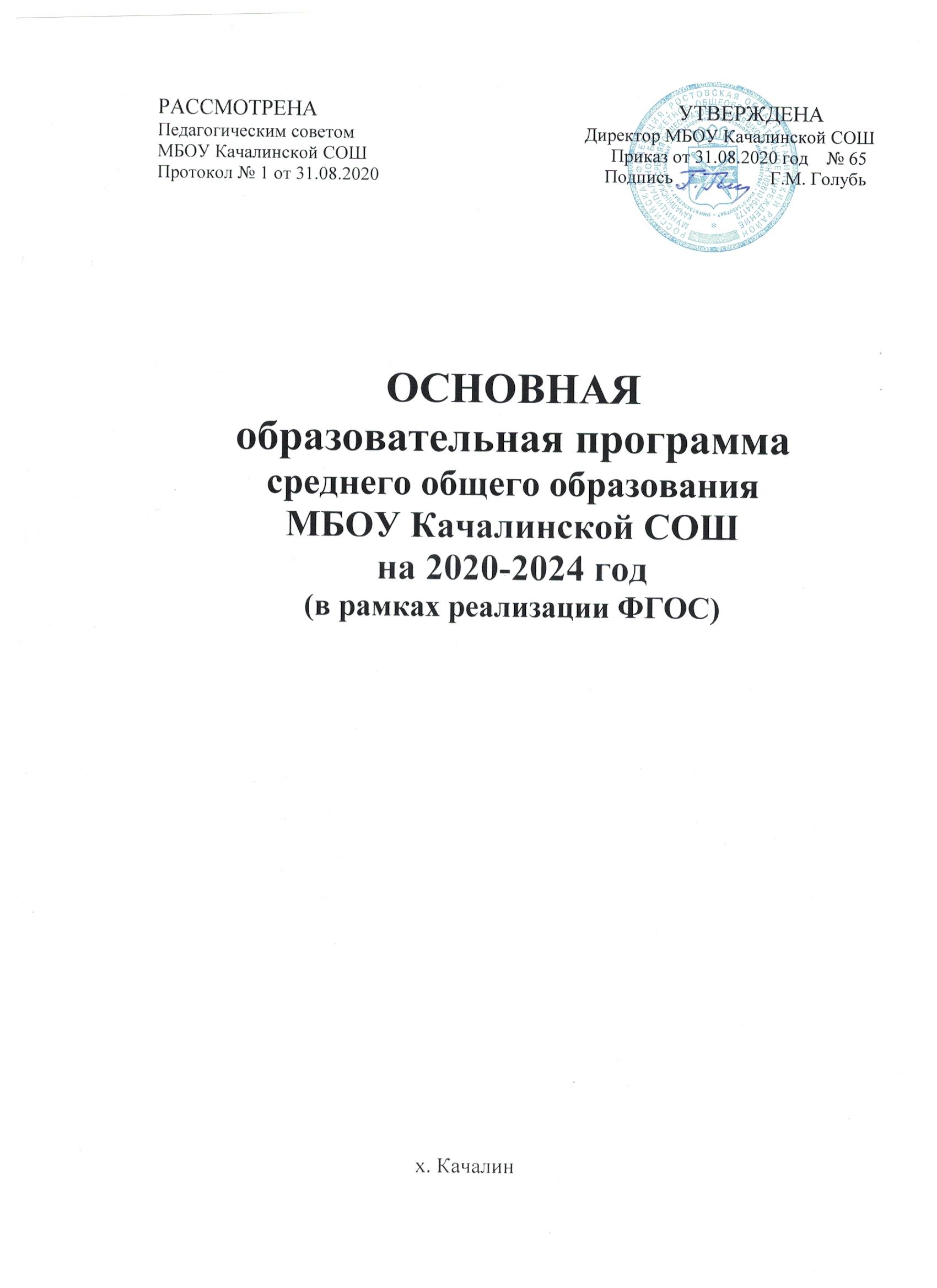 СОДЕРЖАНИЕI. Целевой	раздел	основной	образовательной	программы	среднего	общегообразования	6I.1. Пояснительная записка	6I.2. Планируемые результаты освоения обучающимися основнойобразовательной программы среднего общего образования	10I.2.1. Планируемые личностные результаты освоения ООП	10I.2.2. Планируемые метапредметные результаты освоения ООП	13I.2.3. Планируемые предметные результаты освоения ООП	15Русский язык (углубленный уровень)…………..……………………………………..........................                                                         16Литература    (базовый уровень)……………	19Иностранный язык  (немецкий   (базовый уровень)  ………………………………………………………………….……………………………………                    29История (базовый уровень)…………..	33География (базовый уровень)	34Обществознание (базовый уровень)	37Математика: алгебра и начала математического анализа, геометрия (базовый уровень)	44Информатика (базовый уровень)	58Физика (базовый уровень)	61Астрономия (базовый уровень)………………………………………………………………..….63Химия (базовый уровень)	64Биология (базовый уровень)	66Физическая культура (базовый уровень)	67Основы безопасности жизнедеятельности (базовый уровень)	69I.3. Система оценки достижения планируемых результатов освоенияосновной образовательной программы среднего общего образования	77Содержательный  раздел  основной  образовательной  программы  среднего общего образования………………………………………………………………………..……………..86II.1. Программа развития универсальных учебных действий при получении среднего общего образования……………………………………………………………………….86II.1.1. Цели и задачи Программы, место Программы и её роль в реализации требований ФГОС СОО………………………………………………………………………………..86II.1.2. Описание понятий, функций, состава и характеристикуниверсальных учебных действий и их связи с содержанием отдельных учебных предметов и внеурочной деятельностью, а также места универсальных          II.1.6. Планируемые результаты учебно-исследовательской и проектнойдеятельности обучающихся в рамках урочной и внеурочной деятельности	94          II.1.7. Условия, обеспечивающие развитие универсальныхучебных	действий	у	обучающихся,	в	том	числе	системы	организационно-методического	и	ресурсного	обеспечения	учебно-исследовательской	ипроектной деятельности обучающихся	95           II.1.8. Методика и инструментарий оценки успешности освоения иприменения обучающимися универсальных учебных действий	97 II.2. Основное содержание учебных предметов на уровне среднего общегообразования………………………………………………………………………………………………..100Русский язык (углубленный  уровень)………………………………………………………………                                                         .101Литература (базовый уровень)	104Иностранный язык (немецкий) (базовый уровень)	133История (базовый уровень)	137География (базовый уровень)	157Обществознание (базовый уровень)	159Математика: алгебра и начала математического анализа, геометрия (базовый  уровень)	162Информатика базовый уровень)	169Физика (базовый уровень)	175Астрономия (базовый уровень) ………………………………………………………………..179Химия (базовый уровень) …………………………………………………………………………180Биология (базовый уровень)	184Физическая культура (базовый уровень)	187Основы безопасности жизнедеятельности (базовый уровень)	188II.3. Программа воспитания и социализации обучающихся при получениисреднего общего образования	194          II.3.1. Цель и задачи духовно-нравственного развития, воспитания исоциализации обучающихся	195           II.3.2. Основные направления и ценностные основы духовнонравственного развития, воспитания и социализации	196           II.3.3. Содержание, виды деятельности и формы занятий собучающимися по каждому из направлений духовно-нравственного развития,воспитания и социализации обучающихся	197           II.3.4. Модель организации работы по духовно-нравственному развитию,воспитанию и социализации обучающихся	198           II.3.5. Формы и методы организации социально значимойдеятельности обучающихся	199           II.3.6. Основные технологии взаимодействия и сотрудничествасубъектов воспитательного процесса и социальных институтов	200           II.3.7. Описание методов и форм профессиональной ориентации ворганизации, осуществляющей образовательную деятельность	201           II.3.8. Описание форм и методов формирования у обучающихсяэкологической  культуры,  культуры  здорового  и  безопасного  образа  жизни,включая	мероприятия	по	обучению	правилам	безопасного	поведения	надорогах	202          II.3.9. Описание форм и методов повышения педагогической культурыродителей (законных представителей) обучающихся	203          II.3.10. Планируемые результаты духовно-нравственного развития,воспитания и социализации обучающихся, их профессиональной ориентации,формирования безопасного, здорового и экологически целесообразного образажизни	204          II.3.11. Критерии и показатели эффективности деятельностиорганизации, осуществляющей образовательную деятельность, по обеспечениювоспитания и социализации обучающихся	205 II.4. Примерная программа коррекционной работы	206           II.4.1. Цели и задачи программы коррекционной работы собучающимися  с  особыми  образовательными  потребностями,  в  том  числе  сограниченными возможностями здоровья  и инвалидами,  на  уровне  среднегообщего образования	207            II.4.2. Перечень и содержание комплексных, индивидуальноориентированных  коррекционных  мероприятий,  включающих  использованиеиндивидуальных методов обучения и воспитания, проведение индивидуальныхи групповых занятий под руководством специалистов	208            II.4.3. Система комплексного психолого-медико-социальногосопровождения	и	поддержки	обучающихся	с	особыми	образовательнымипотребностями,	в	том	числе	с	ограниченными	возможностями	здоровья	иинвалидов	209            II.4.4. Механизм взаимодействия, предусматривающий общую целевуюединую стратегическую направленность работы учителей, специалистов в области коррекционной и специальной педагогики, специальной психологии,медицинских работников	210            II.4.5. Планируемые результаты работы с обучающимися с особымиобразовательными	потребностями,	в	том	числе	с	ограниченнымивозможностями здоровья и инвалидами	211Организационный раздел основной образовательной программы среднего            III.3.5. Информационно-методические условия реализации основнойобразовательной программы	230            III.3.6. Обоснование необходимых изменений в имеющихся условиях всоответствии	с	основной	образовательной	программой	среднего	общегообразования	232            III.4. Механизмы достижения целевых ориентиров в системе условий	234            III.5. Контроль за состоянием системы  условий………………..………………..…..235I. ЦЕЛЕВОЙ РАЗДЕЛ ОСНОВНОЙ ОБРАЗОВАТЕЛЬНОЙПРОГРАММЫ СРЕДНЕГО ОБЩЕГО ОБРАЗОВАНИЯI.1. Пояснительная запискаЦели и задачи реализации основной образовательной программы среднего общего образованияЦелями реализации основной образовательной программы среднего общего образования являются:– становление и развитие личности обучающегося в ее самобытности и уникальности, осознание собственной индивидуальности, появление жизненных планов, готовность к самоопределению;– достижение выпускниками планируемых результатов: компетенций и компетентностей, определяемых личностными, семейными, общественными, государственными потребностями и возможностями обучающегося старшего школьного возраста, индивидуальной образовательной траекторией его развития и состоянием здоровья.Достижение поставленных целей при разработке и реализации образовательной организацией основной образовательной программы среднего общего образования предусматривает решение следующих основных задач:–   формирование российской гражданской идентичности обучающихся;– сохранение и развитие культурного разнообразия и языкового наследия многонационального народа Российской Федерации, реализация права на изучение родного языка, овладение духовными ценностями и культурой многонационального народа России;– обеспечение равных возможностей получения качественного среднего общего образования;– обеспечение достижения обучающимися образовательных результатов в соответствии с требованиями, установленными Федеральным государственным образовательным стандартом среднего общего образования (далее – ФГОС СОО);– обеспечение реализации бесплатного образования на уровне среднего общего образования в объеме основной образовательной программы, предусматривающей изучение обязательных учебных предметов, входящих в учебный план (учебных предметов по выбору из обязательных предметных областей, дополнительных учебных предметов, курсов по выбору и общих для включения во все учебные планы учебных предметов, в том числе на углубленном уровне), а также внеурочную деятельность;– установление требований к воспитанию и социализации обучающихся, их самоидентификации посредством личностно и общественно значимой деятельности, социального и гражданского становления, осознанного выбора профессии, понимание значения профессиональной деятельности для человекаобщества, в том числе через реализацию образовательных программ, входящих в основную образовательную программу;– обеспечение преемственности основных образовательных программ начального общего, основного общего, среднего общего, профессионального образования;–   развитие государственно-общественного управления в образовании;– формирование основ оценки результатов освоения обучающимися основной образовательной программы, деятельности педагогических работников, организаций, осуществляющих образовательную деятельность;– создание условий для развития и самореализации обучающихся, для формирования здорового, безопасного и экологически целесообразного образа жизни обучающихся.Принципы и подходы к формированию основной образовательной программы среднего общего образованияМетодологической основой ФГОС СОО является системно-деятельностный подход, который предполагает:– формирование готовности обучающихся к саморазвитию и непрерывному образованию;– проектирование и конструирование развивающей образовательной среды организации, осуществляющей образовательную деятельность;–   активную учебно-познавательную деятельность обучающихся;– построение образовательной деятельности с учетом индивидуальных, возрастных, психологических, физиологических особенностей и здоровья обучающихся.Основная образовательная программа формируется на основе системно-деятельностного подхода. В связи с этим личностное, социальное, познавательное развитие обучающихся определяется характером организации их деятельности, в первую очередь учебной, а процесс функционирования образовательной организации, отраженный в основной образовательной программе (ООП), рассматривается как совокупность следующих взаимосвязанных компонентов: цели образования; содержания образования на уровне среднего общего образования; форм, методов, средств реализации этого содержания (технологии преподавания, освоения, обучения); субъектов системы образования (педагогов, обучающихся, их родителей (законных представителей)); материальной базы как средства системы образования, в том числе с учетом принципа преемственности начального общего, основного общего, среднего общего, профессионального образования, который может быть реализован как через содержание, так и через формы, средства, технологии, методы и приемы работы.Основная образовательная программа при конструировании и осуществлении образовательной деятельности ориентируется на личность как цель, субъект, результат и главный критерий эффективности, на создание соответствующих условий для саморазвития творческого потенциала личности.Осуществление принципа индивидуально-дифференцированного подхода позволяет создать оптимальные условия для реализации потенциальных возможностей каждого обучающегося.Основная образовательная программа формируется с учетом психолого-педагогических особенностей развития детей 15–18 лет, связанных:– с формированием у обучающихся системы значимых социальных и межличностных отношений, ценностно-смысловых установок, отражающих личностные и гражданские позиции в деятельности, ценностных ориентаций, мировоззрения как системы обобщенных представлений о мире в целом, об окружающей действительности, других людях и самом себе, готовности руководствоваться ими в деятельности;– с переходом от учебных действий, характерных для основной школы и связанных с овладением учебной деятельностью в единстве мотивационно-смыслового и операционно-технического компонентов, к учебно-профессиональной деятельности, реализующей профессиональные и личностные устремления обучающихся. Ведущее место у обучающихся на уровне среднего общего образования занимают мотивы, связанные с самоопределением и подготовкой к самостоятельной жизни, с дальнейшим образованием и самообразованием. Эти мотивы приобретают личностный смысл и становятся действенными;– с освоением видов деятельности по получению нового знания в рамках учебного предмета, его преобразованию и применению в учебных, учебно-проектных и социально-проектных ситуациях, с появлением интереса к теоретическим проблемам, к способам познания и учения, к самостоятельному поиску учебно-теоретических проблем, способности к построению индивидуальной образовательной траектории;– с формированием у обучающихся научного типа мышления, овладением научной терминологией, ключевыми понятиями, методами и приемами;– с самостоятельным приобретением идентичности; повышением требовательности к самому себе; углублением самооценки; бóльшим реализмом в формировании целей и стремлении к тем или иным ролям; ростом устойчивости к фрустрациям; усилением потребности влиять на других людей.Переход обучающегося в старшую школу совпадает с первым периодом юности, или первым периодом зрелости, который отличается сложностьюСтановления личностных черт. Центральным психологическимновообразованием юношеского возраста является предварительное самоопределение, построение жизненных планов на будущее, формирование идентичности и устойчивого образа «Я». Направленность личности в юношеском возрасте характеризуется ее ценностными ориентациями, интересами, отношениями, установками, мотивами, переходом от подросткового возраста к самостоятельной взрослой жизни. К этому периодуфактически завершается становление основных биологических и психологических функций, необходимых взрослому человеку для полноценного существования. Социальное и личностное самоопределение в данном возрасте предполагает не столько эмансипацию от взрослых, сколько четкую ориентировку и определение своего места во взрослом мире.Основная образовательная программа формируется с учетом принципа демократизации, который обеспечивает формирование и развитиедемократической культуры всех участников образовательных отношений на основе сотрудничества, сотворчества, личной ответственности в том числечерез развитие органов государственно-общественного управления образовательной организацией.Основная образовательная программа формируется в соответствии с требованиями ФГОС СОО и с учетом индивидуальных особенностей, потребностей и запросов обучающихся и их родителей (законных представителей) при получении среднего общего образования, включая образовательные потребности обучающихся с ограниченными возможностями здоровья и инвалидов, а также значимость данного уровня общего образования для продолжения обучения в профессиональной образовательной организации или образовательной организации высшего образования, профессиональной деятельности и успешной социализации.Общая характеристика основной образовательной программы Основная образовательная программа среднего общего образованияразработана на основе ФГОС СОО, Конституции Российской Федерации, Конвенции ООН о правах ребенка, учитывает региональные, национальные и этнокультурные потребности народов Российской Федерации, обеспечивает достижение обучающимися образовательных результатов в соответствии с требованиями, установленными ФГОС СОО, определяет цели, задачи, планируемые результаты, содержание и организацию образовательной деятельности на уровне среднего общего образования и реализуется образовательной организацией через урочную и внеурочную деятельность с соблюдением требований государственных санитарно-эпидемиологических правил и нормативов.Программа содержит три раздела: целевой, содержательный и организационный.Основная образовательная программа содержит обязательную часть и часть, формируемую участниками образовательных отношений. Обязательная часть в полном объеме выполняет требования ФГОС СОО и составляет 60 %, а часть, формируемая участниками образовательных отношений, – 40 % от общего объема образовательной программы среднего общего образования.целях обеспечения индивидуальных потребностей обучающихся в основной образовательной программе предусматриваются учебные предметы, курсы, обеспечивающие различные интересы обучающихся, в том числе этнокультурные; внеурочная деятельность.Организация образовательной деятельности по основным образовательным программам среднего общего образования основана на дифференциации содержания с учетом образовательных потребностей иинтересов обучающихся, обеспечивающих изучение учебных предметов всех предметных областей основной образовательной программы среднего общего образования на базовом или углубленном уровнях  основной образовательной программы среднего общего образования.Общие подходы к организации внеурочной деятельностиСистема внеурочной деятельности включает в себя: жизнь ученических сообществ (в то числе ученических классов, разновозрастных объединений по интересам, клубов; юношеских общественных объединений и организаций в рамках «Российского движения школьников»); курсы внеурочной деятельности по выбору обучающихся; организационное обеспечение учебной деятельности; обеспечение благополучия обучающихся в пространстве общеобразовательной школы; систему воспитательных мероприятий.Организация внеурочной деятельности предусматривает возможность использования каникулярного времени, гибкость в распределении нагрузки при подготовке воспитательных мероприятий и общих коллективных дел.Вариативность содержания внеурочной деятельности определяется профилем обучения (универсальный).I.2. Планируемые результаты освоения обучающимися основной образовательной программы среднего общего образованияI.2.1. Планируемые личностные результаты освоения ООП Личностные результаты в сфере отношений обучающихся к себе, ксвоему здоровью, к познанию себя:– ориентация обучающихся на достижение личного счастья, реализацию позитивных жизненных перспектив, инициативность, креативность, готовностьспособность к личностному самоопределению, способность ставить цели и строить жизненные планы;– готовность и способность обеспечить себе и своим близким достойную жизнь в процессе самостоятельной, творческой и ответственной деятельности;– готовность и способность обучающихся к отстаиванию личного достоинства, собственного мнения, готовность и способность вырабатывать собственную позицию по отношению к общественно-политическим событиям прошлого и настоящего на основе осознания и осмысления истории, духовных ценностей и достижений нашей страны;– готовность и способность обучающихся к саморазвитию и самовоспитанию в соответствии с общечеловеческими ценностями и идеалами гражданского общества, потребность в физическом самосовершенствовании, занятиях спортивно-оздоровительной деятельностью;– принятие и реализация ценностей здорового и безопасного образа жизни, бережное, ответственное и компетентное отношение к собственному физическому и психологическому здоровью;– неприятие вредных привычек: курения, употребления алкоголя, наркотиков.Личностные результаты в сфере отношений обучающихся к России как к Родине (Отечеству):– российская идентичность, способность к осознанию российской идентичности в поликультурном социуме, чувство причастности к историко-культурной общности российского народа и судьбе России, патриотизм, готовность к служению Отечеству, его защите;– уважение к своему народу, чувство ответственности перед Родиной, гордости за свой край, свою Родину, прошлое и настоящее многонационального народа России, уважение к государственным символам (герб, флаг, гимн);– формирование уважения к русскому языку как государственному языку Российской Федерации, являющемуся основой российской идентичности и главным фактором национального самоопределения;– воспитание уважения к культуре, языкам, традициям и обычаям народов, проживающих в Российской Федерации.Личностные результаты в сфере отношений обучающихся к закону, государству и к гражданскому обществу:– гражданственность, гражданская позиция активного и ответственного члена российского общества, осознающего свои конституционные права и обязанности, уважающего закон и правопорядок, осознанно принимающего традиционные национальные и общечеловеческие гуманистические и демократические ценности, готового к участию в общественной жизни;– признание неотчуждаемости основных прав и свобод человека, которые принадлежат каждому от рождения, готовность к осуществлению собственных прав и свобод без нарушения прав и свобод других лиц, готовность отстаивать собственные права и свободы человека и гражданина согласно общепризнанным принципам и нормам международного права и в соответствииКонституцией Российской Федерации, правовая и политическая грамотность;– мировоззрение, соответствующее современному уровню развития науки и общественной практики, основанное на диалоге культур, а также различных форм общественного сознания, осознание своего места в поликультурном мире;– интериоризация ценностей демократии и социальной солидарности, готовность к договорному регулированию отношений в группе или социальной организации;– готовность обучающихся к конструктивному участию в принятии решений, затрагивающих их права и интересы, в том числе в различных формах общественной самоорганизации, самоуправления, общественно значимой деятельности;–   приверженность    идеям    интернационализма,    дружбы,    равенства,взаимопомощи народов; воспитание уважительного отношения к национальному достоинству людей, их чувствам, религиозным убеждениям;– готовность обучающихся противостоять идеологии экстремизма, национализма, ксенофобии; коррупции; дискриминации по социальным, религиозным, расовым, национальным признакам и другим негативным социальным явлениям.Личностные результаты в сфере отношений обучающихся с окружающими людьми:– нравственное сознание и поведение на основе усвоения общечеловеческих ценностей, толерантного сознания и поведения в поликультурном мире, готовности и способности вести диалог с другими людьми, достигать в нем взаимопонимания, находить общие цели и сотрудничать для их достижения;– принятие гуманистических ценностей, осознанное, уважительное и доброжелательное отношение к другому человеку, его мнению, мировоззрению;– способность к сопереживанию и формирование позитивного отношения к людям, в том числе к лицам с ограниченными возможностями здоровья и инвалидам; бережное, ответственное и компетентное отношение к физическомупсихологическому здоровью других людей, умение оказывать первую помощь;– формирование выраженной в поведении нравственной позиции, в том числе способности к сознательному выбору добра, нравственного сознания и поведения на основе усвоения общечеловеческих ценностей и нравственных чувств (чести, долга, справедливости, милосердия и дружелюбия);– развитие компетенций сотрудничества со сверстниками, детьми младшего возраста, взрослыми в образовательной, общественно полезной, учебно-исследовательской, проектной и других видах деятельности.Личностные результаты в сфере отношений обучающихся к окружающему миру, живой природе, художественной культуре:– мировоззрение, соответствующее современному уровню развития науки, значимости науки, готовность к научно-техническому творчеству, владение достоверной информацией о передовых достижениях и открытиях мировой и отечественной науки, заинтересованность в научных знаниях об устройстве мира и общества;– готовность и способность к образованию, в том числе самообразованию, на протяжении всей жизни; сознательное отношение к непрерывному образованию как условию успешной профессиональной и общественной деятельности;– экологическая культура, бережное отношения к родной земле, природным богатствам России и мира; понимание влияния социально-экономических процессов на состояние природной и социальной среды, ответственность засостояние природных ресурсов; умения и навыки разумного природопользования, нетерпимое отношение к действиям, приносящим вред экологии; приобретение опыта эколого-направленной деятельности;– эстетическое отношения к миру, готовность к эстетическому обустройству собственного быта.Личностные результаты в сфере отношений обучающихся к семье и родителям, в том числе подготовка к семейной жизни:– ответственное отношение к созданию семьи на основе осознанного принятия ценностей семейной жизни;– положительный образ семьи, родительства (отцовства и материнства), интериоризация традиционных семейных ценностей.Личностные результаты в сфере отношения обучающихся к труду, в сфере социально-экономических отношений:– уважение ко всем формам собственности, готовность к защите своей собственности,– осознанный выбор будущей профессии как путь и способ реализации собственных жизненных планов;–   готовность обучающихся к трудовой профессиональной деятельности каквозможности участия в решении личных, общественных, государственных, общенациональных проблем;– потребность трудиться, уважение к труду и людям труда, трудовым достижениям, добросовестное, ответственное и творческое отношение к разным видам трудовой деятельности;– готовность к самообслуживанию, включая обучение и выполнение домашних обязанностей.Личностные результаты в сфере физического, психологического, социального и академического благополучия обучающихся:– физическое, эмоционально-психологическое, социальное благополучие обучающихся в жизни образовательной организации, ощущение детьми безопасности и психологического комфорта, информационной безопасности.I.2.2. Планируемые метапредметные результаты освоения ООП Метапредметные результаты освоения основной образовательнойпрограммы представлены тремя группами универсальных учебных действий (УУД).Регулятивные универсальные учебные  действия           Выпускник научится:– самостоятельно определять цели, задавать параметры и критерии, по которым можно определить, что цель достигнута;– оценивать возможные последствия достижения поставленной цели в деятельности, собственной жизни и жизни окружающих людей, основываясь на соображениях этики и морали;– ставить и формулировать собственные задачи в образовательной деятельности и жизненных ситуациях;– оценивать ресурсы, в том числе время и другие нематериальные ресурсы, необходимые для достижения поставленной цели;– выбирать путь достижения цели, планировать решение поставленных задач, оптимизируя материальные и нематериальные затраты;– организовывать эффективный поиск ресурсов, необходимых для достижения поставленной цели;– сопоставлять полученный результат деятельности с поставленной заранее целью.Познавательные универсальные учебные действия Выпускник научится:– искать и находить обобщенные способы решения задач, в том числе, осуществлять развернутый информационный поиск и ставить на его основе новые (учебные и познавательные) задачи;– критически оценивать и интерпретировать информацию с разных позиций, распознавать и фиксировать противоречия в информационных источниках;– использовать различные модельно-схематические средства для представления существенных связей и отношений, а также противоречий, выявленных в информационных источниках;– находить и приводить критические аргументы в отношении действий и суждений другого; спокойно и разумно относиться к критическим замечаниям в отношении собственного суждения, рассматривать их как ресурс собственного развития;– выходить за рамки учебного предмета и осуществлять целенаправленный поиск возможностей для широкого переноса средств и способов действия;– выстраивать индивидуальную образовательную траекторию, учитывая ограничения со стороны других участников и ресурсные ограничения;–   менять и удерживать разные позиции в познавательной деятельности.Коммуникативные универсальные учебные действияВыпускник научится:– осуществлять деловую коммуникацию как со сверстниками, так и со взрослыми (как внутри образовательной организации, так и за ее пределами), подбирать партнеров для деловой коммуникации исходя из соображений результативности взаимодействия, а не личных симпатий;– при осуществлении групповой работы быть как руководителем, так и членом команды в разных ролях (генератор идей, критик, исполнитель, выступающий, эксперт и т.д.);–   координировать и выполнять работу в условиях реального, виртуальногокомбинированного взаимодействия;– развернуто, логично и точно излагать свою точку зрения с использованием адекватных (устных и письменных) языковых средств;– распознавать конфликтогенные ситуации и предотвращать конфликты до их активной фазы, выстраивать деловую и образовательную коммуникацию, избегая личностных оценочных суждений.I.2.3. Планируемые предметные результаты освоения ООПНа уровне среднего общего образования в соответствии с ФГОС СОО, помимо традиционных двух групп результатов «Выпускник научится» и «Выпускник получит возможность научиться», что ранее делалось в структуре ООП начального и основного общего образования, появляются еще две группы результатов: результаты базового и углубленного уровней.Логика представления результатов четырех видов: «Выпускник научится – базовый уровень», «Выпускник получит возможность научиться – базовый уровень», «Выпускник научится – углубленный уровень», «Выпускник получит возможность научиться – углубленный уровень» – определяется следующей методологией.Как и в основном общем образовании, группа результатов «Выпускник научится» представляет собой результаты, достижение которых обеспечивается учителем в отношении всех обучающихся, выбравших данный уровень обучения. Группа результатов «Выпускник получит возможность научиться» обеспечивается учителем в отношении части наиболее мотивированных и способных обучающихся, выбравших данный уровень обучения. При контроле качества образования группа заданий, ориентированных на оценку достижения планируемых результатов из блока «Выпускник получит возможность научиться», может включаться в материалы блока «Выпускник научится». Это позволит предоставить возможность обучающимся продемонстрировать овладение качественно иным уровнем достижений и выявлять динамику роста численности наиболее подготовленных обучающихся.Принципиальным отличием результатов базового уровня от результатов углубленного уровня является их целевая направленность. Результаты базового уровня ориентированы на общую функциональную грамотность, получение компетентностей для повседневной жизни и общего развития. Эта группа результатов предполагает:– понимание предмета, ключевых вопросов и основных составляющих элементов изучаемой предметной области, что обеспечивается не за счет заучивания определений и правил, а посредством моделирования и постановки проблемных вопросов культуры, характерных для данной предметной области;– умение решать основные практические задачи, характерные для использования методов и инструментария данной предметной области;– осознание рамок изучаемой предметной области, ограниченности методов и инструментов, типичных связей с некоторыми другими областями знания.Результаты углубленного уровня ориентированы на получение компетентностей для последующей профессиональной деятельности как в рамках данной предметной области, так и в смежных с ней областях. Эта группа результатов предполагает:– овладение ключевыми понятиями и закономерностями, на которых строится данная предметная область, распознавание соответствующих им признаков и взаимосвязей, способность демонстрировать различные подходы к изучению явлений, характерных для изучаемой предметной области;– умение решать как некоторые практические, так и основные теоретические задачи, характерные для использования методов и инструментария данной предметной области;– наличие представлений о данной предметной области как целостной теории (совокупности теорий), об основных связях с иными смежными областями знаний.Примерные программы учебных предметов построены таким образом, что предметные результаты базового уровня, относящиеся к разделу «Выпускник получит возможность научиться», соответствуют предметным результатам раздела «Выпускник научится» на углубленном уровне. Предметные результаты раздела «Выпускник получит возможность научиться» не выносятся на итоговую аттестацию, но при этом возможность их достижения должна быть предоставлена каждому обучающемуся.Русский язык (углубленный уровень) В результате изучения учебного предмета «Русский язык» на уровне среднего общего образования: Выпускник на углубленном  уровне научится: – использовать языковые средства адекватно цели общения и речевой ситуации; – использовать знания о формах русского языка (литературный язык, просторечие, народные говоры, профессиональные разновидности, жаргон, арго) при создании текстов; – создавать устные и письменные высказывания, монологические и диалогические тексты определенной функционально-смысловой принадлежности (описание, повествование, рассуждение) и определенных жанров (тезисы, конспекты, выступления, лекции, отчеты, сообщения, аннотации, рефераты, доклады, сочинения); – выстраивать композицию текста, используя знания о его структурных элементах; – подбирать и использовать языковые средства в зависимости от типа текста и выбранного профиля обучения; - правильно использовать лексические и грамматические средства связи предложений при построении текста; – создавать устные и письменные тексты разных жанров в соответствии с функционально-стилевой принадлежностью текста; – сознательно использовать изобразительно-выразительные средства языка при создании текста в соответствии с выбранным профилем обучения; – использовать при работе с текстом разные виды чтения (поисковое, просмотровое, ознакомительное, изучающее, реферативное) и аудирования (с полным пониманием текста, с пониманием основного содержания, с выборочным извлечением информации); – анализировать текст с точки зрения наличия в нем явной и скрытой, основной и второстепенной информации, определять его тему, проблему и основную мысль; – извлекать необходимую информацию из различных источников и переводить ее в текстовый формат; – преобразовывать текст в другие виды передачи информации; – выбирать тему, определять цель и подбирать материал для публичного выступления; – соблюдать культуру публичной речи; – соблюдать в речевой практике основные орфоэпические, лексические, грамматические, стилистические, орфографические и пунктуационные нормы русского литературного языка; – оценивать собственную и чужую речь с позиции соответствия языковым нормам; – использовать основные нормативные словари и справочники для оценки устных и письменных высказываний с точки зрения соответствия языковым нормам. Выпускник на углубленном  уровне получит возможность научиться: – распознавать уровни и единицы языка в предъявленном тексте и видеть взаимосвязь между ними; – анализировать при оценке собственной и чужой речи языковые средства, использованные в тексте, с точки зрения правильности, точности и уместности их употребления; – комментировать авторские высказывания на различные темы (в том числе о богатстве и выразительности русского языка); – отличать язык художественной литературы от других разновидностей современного русского языка; – использовать синонимические ресурсы русского языка для более точного выражения мысли и усиления выразительности речи; – иметь представление об историческом развитии русского языка и истории русского языкознания; – выражать согласие или несогласие с мнением собеседника в соответствии с правилами ведения диалогической речи; – дифференцировать главную и второстепенную информацию, известную и неизвестную информацию в прослушанном тексте; – проводить самостоятельный поиск текстовой и нетекстовой информации, отбирать и анализировать полученную информацию; – сохранять стилевое единство при создании текста заданного функционального стиля; – владеть умениями информационно перерабатывать прочитанные и прослушанные тексты и представлять их в виде тезисов, конспектов, аннотаций, рефератов; – создавать отзывы и рецензии на предложенный текст; – соблюдать культуру чтения, говорения, аудирования и письма; – соблюдать культуру научного и делового общения в устной и письменной форме, в том числе при обсуждении дискуссионных проблем; – соблюдать нормы речевого поведения в разговорной речи, а также в учебно-научной и официально-деловой сферах общения; – осуществлять речевой самоконтроль; совершенствовать орфографические и пунктуационные умения и навыки на основе знаний о нормах русского литературного языка; – использовать основные нормативные словари и справочники для расширения словарного запаса и спектра используемых языковых средств; – оценивать эстетическую сторону речевого высказывания при анализе текстов (в том числе художественной литературы).Литература (базовый уровень)результате изучения учебного предмета «Литература» на уровне среднего общего образования:Выпускник на базовом уровне научится:– демонстрировать знание произведений русской, родной и мировой литературы, приводя примеры двух или более текстов, затрагивающих общие темы или проблемы;– в устной и письменной форме обобщать и анализировать свой читательский опыт, а именно:• обосновывать выбор художественного произведения для анализа, приводя в качестве аргумента как тему (темы) произведения, так и его проблематику (содержащиеся в нем смыслы и подтексты);• использовать для раскрытия тезисов своего высказывания указание на фрагменты произведения, носящие проблемный характер и требующие анализа;• давать объективное изложение текста: характеризуя произведение,выделять две (или более) основные темы или идеи произведения, показывать их развитие в ходе сюжета, их взаимодействие и взаимовлияние, в итоге раскрывая сложность художественного мира произведения;• анализировать жанрово-родовой выбор автора, раскрывать особенности развития и связей элементов художественного мира произведения: меставремени действия, способы изображения действия и его развития, способы введения персонажей и средства раскрытия и/или развития их характеров;• определять контекстуальное значение слов и фраз, используемых вхудожественном произведении (включая переносные и коннотативные значения), оценивать их художественную выразительность с точки зрения новизны, эмоциональной и смысловой наполненности, эстетической значимости;• анализировать авторский выбор определенных композиционных решений в произведении, раскрывая, как взаиморасположение и взаимосвязь определенных частей текста способствует формированию его общей структурыобусловливает  эстетическое  воздействие  на  читателя  (например,  выборопределенного зачина и концовки произведения, выбор между счастливой или трагической развязкой, открытым или закрытым финалом);анализировать случаи, когда для осмысления точки зрения автора и/или героев требуется отличать то, что прямо заявлено в тексте, от того, что в нем подразумевается (например, ирония, сатира, сарказм, аллегория, гипербола и т.п.);осуществлять следующую продуктивную деятельность:давать развернутые ответы на вопросы об изучаемом на уроке произведении или создавать небольшие рецензии на самостоятельнопрочитанные произведения, демонстрируя целостное восприятиехудожественного мира произведения, понимание принадлежности произведения к литературному направлению (течению) и культурно-исторической эпохе (периоду);выполнять проектные работы в сфере литературы и искусства, предлагать свои собственные обоснованные интерпретации литературных произведений.Выпускник на базовом уровне получит возможность научиться:– давать историко-культурный комментарий к тексту произведения (в том числе и с использованием ресурсов музея, специализированной библиотеки, исторических документов и т. п.);– анализировать художественное произведение в сочетании воплощения в нем объективных законов литературного развития и субъективных черт авторской индивидуальности;– анализировать художественное произведение во взаимосвязи литературы с другими областями гуманитарного знания (философией, историей, психологией и др.);– анализировать одну из интерпретаций эпического, драматического или лирического произведения (например, кинофильм или театральную постановку; запись художественного чтения; серию иллюстраций к произведению), оценивая, как интерпретируется исходный текст.Выпускник на базовом уровне получит возможность узнать:–   о месте и значении русской литературы в мировой литературе;–   о произведениях новейшей отечественной и мировой литературы;–   о важнейших литературных ресурсах, в том числе в сети Интернет;–   об историко-культурном подходе в литературоведении;–   об историко-литературном процессе XIX и XX веков;– о наиболее ярких или характерных чертах литературных направлений или течений;– имена ведущих писателей, значимые факты их творческой биографии, названия ключевых произведений, имена героев, ставших «вечными образами» или именами нарицательными в общемировой и отечественной культуре;– о соотношении и взаимосвязях литературы с историческим периодом, эпохой.  Иностранный язык (базовый уровень)результате изучения учебного предмета «Иностранный язык»  на уровне среднего общего образования:Выпускник на базовом уровне научится:Коммуникативные уменияГоворение, диалогическая речь– Вести диалог/полилог в ситуациях неофициального общения в рамках изученной тематики;– при помощи разнообразных языковых средств без подготовки инициировать, поддерживать и заканчивать беседу на темы, включенные в раздел «Предметное содержание речи»;–   выражать и аргументировать личную точку зрения;– запрашивать информацию и обмениваться информацией в пределах изученной тематики;–   обращаться за разъяснениями, уточняя интересующую информацию.Говорение, монологическая речь– Формулировать несложные связные высказывания с использованием основных коммуникативных типов речи (описание, повествование, рассуждение, характеристика) в рамках тем, включенных в раздел «Предметное содержание речи»;– передавать основное содержание прочитанного/ увиденного/услышанного;– давать краткие описания и/или комментарии с опорой на нелинейный текст (таблицы, графики);– строить высказывание на основе изображения с опорой или без опоры на ключевые слова/план/вопросы.Аудирование– Понимать основное содержание несложных аутентичных аудиотекстов различных стилей и жанров монологического и диалогического характера в рамках изученной тематики с четким нормативным произношением;– выборочное понимание запрашиваемой информации из несложных аутентичных аудиотекстов различных жанров монологического и диалогического характера в рамках изученной тематики, характеризующихся четким нормативным произношением.Чтение– Читать и понимать несложные аутентичные тексты различных стилей и жанров, используя основные виды чтения (ознакомительное, изучающее, поисковое/просмотровое) в зависимости от коммуникативной задачи;– отделять в несложных аутентичных текстах различных стилей и жанров главную информацию от второстепенной, выявлять наиболее значимые факты.Письмо–   Писать несложные связные тексты по изученной тематике;– писать личное (электронное) письмо, заполнять анкету, письменно излагать сведения о себе в форме, принятой в стране/странах изучаемого языка;– письменно выражать свою точку зрения в рамках тем, включенных в раздел «Предметное содержание речи», в форме рассуждения, приводя аргументы и примеры.Языковые навыки Орфография и пунктуация– Владеть орфографическими навыками в рамках тем, включенных в раздел «Предметное содержание речи»;– расставлять в тексте знаки препинания в соответствии с нормами пунктуации.Фонетическая сторона речи– Владеть слухопроизносительными навыками в рамках тем, включенных в раздел «Предметное содержание речи»;– владеть навыками ритмико-интонационного оформления речи в зависимости от коммуникативной ситуации.Лексическая сторона речи– Распознавать и употреблять в речи лексические единицы в рамках тем, включенных в раздел «Предметное содержание речи»;– распознавать и употреблять в речи наиболее распространенные фразовые глаголы;–   определять принадлежность слов к частям речи по аффиксам;– догадываться о значении отдельных слов на основе сходства с родным языком, по словообразовательным элементам и контексту;– распознавать и употреблять различные средства связи в тексте для обеспечения его целостности.Грамматическая сторона речи– Оперировать в процессе устного и письменного общения основными синтактическими конструкциями в соответствии с коммуникативной задачей;– употреблять в речи различные коммуникативные типы предложений: утвердительные, вопросительные (общий, специальный, альтернативный, разделительный вопросы), отрицательные, побудительные (в утвердительной и отрицательной формах);– употреблять в речи распространенные и нераспространенные простые предложения, в том числе с несколькими обстоятельствами, следующими в определенном порядке;– употреблять в речи сложноподчиненные предложения с союзами и союзными словами;– употреблять в речи сложносочиненные предложения с сочинительными союзами;– употреблять в речи условные предложения ;– употреблять в речи конструкции с инфинитивом: want to do, learn to speak;–   употреблять в речи инфинитив цели;–   –   использовать косвенную речь;– использовать в речи глаголы в наиболее употребляемых временных формах:;– употреблять в речи страдательный залог в формах наиболее используемых времен;– употреблять в речи различные грамматические средства для выражения будущего времени;– употреблять в речи модальные глаголы и их эквиваленты;– согласовывать времена в рамках сложного предложения в плане настоящего и прошлого;– употреблять в речи имена существительные в единственном числе и во множественном числе, образованные по правилу, и исключения;–   употреблять в речи определенный/неопределенный/нулевой артикль;– употреблять в речи личные, притяжательные, указательные, неопределенные, относительные, вопросительные местоимения;– употреблять в речи имена прилагательные в положительной, сравнительной и превосходной степенях, образованные по правилу, и исключения;– употреблять в речи наречия в положительной, сравнительной и превосходной степенях, а также наречия, выражающие количество  и наречия, выражающие время;– употреблять предлоги, выражающие направление движения, время и место действия.Выпускник на базовом уровне получит возможность научиться:Коммуникативные уменияГоворение, диалогическая речь Вести диалог / полилог в ситуациях официального общения в рамках изученной тематики; кратко комментировать точку зрения другого человека;– проводить подготовленное интервью, проверяя и получая подтверждение какой-либо информации;– обмениваться информацией, проверять и подтверждать собранную фактическую информацию.Говорение, монологическая речь–   Резюмировать прослушанный/прочитанный текст;–   обобщать информацию на основе прочитанного/прослушанного текста.Аудирование– Полно и точно воспринимать информацию в распространенных коммуникативных ситуациях;– обобщать прослушанную информацию и выявлять факты в соответствии с поставленной задачей/вопросом.Чтение–   Читать и понимать несложные аутентичные тексты различных стилейжанров и отвечать на ряд уточняющих вопросов.Письмо–   Писать краткий отзыв на фильм, книгу или пьесу.Языковые навыки Фонетическая сторона речи– Произносить звуки английского языка четко, естественным произношением, не допуская ярко выраженного акцента.Орфография и пунктуация–   Владеть орфографическими навыками;– расставлять в тексте знаки препинания в соответствии с нормами пунктуации.Лексическая сторона речи– Использовать фразовые глаголы по широкому спектру тем, уместно употребляя их в соответствии со стилем речи;–   узнавать  и  использовать  в  речи  устойчивые  выражения  и  фразы.Грамматическая сторона речи– Использовать в речи модальные глаголы для выражения возможности или вероятности в прошедшем времени;–   употреблять в речи все формы страдательного залога;–   употреблять в речи времена;–   употреблять  в  речи  условные  предложения  нереального  характера;– использовать широкий спектр союзов для выражения противопоставления и различия в сложных предложениях.История (базовый уровень)результате изучения учебного предмета «История» на уровне среднего общего образования:Выпускник на базовом уровне научится:рассматривать историю России как неотъемлемую часть мирового исторического процесса;знать основные даты и временные периоды всеобщей и отечественной истории из раздела дидактических единиц;определять последовательность и длительность исторических событий, явлений, процессов;характеризовать место, обстоятельства, участников, результаты важнейших исторических событий;представлять культурное наследие России и других стран; работать с историческими документами; сравнивать различные исторические документы, давать им общуюхарактеристику; критически анализировать информацию из различных источников;соотносить иллюстративный материал с историческими событиями, явлениями, процессами, персоналиями;использовать статистическую (информационную) таблицу, график, диаграмму как источники информации;использовать аудиовизуальный ряд как источник информации;составлять описание исторических объектов и памятников на основе текста, иллюстраций, макетов, интернет-ресурсов;работать с хронологическими таблицами, картами и схемами; читать легенду исторической карты;владеть основной современной терминологией исторической науки, предусмотренной программой;демонстрировать умение вести диалог, участвовать в дискуссии по исторической тематике;оценивать роль личности в отечественной истории ХХ века;ориентироваться в дискуссионных вопросах российской истории ХХ века и существующих в науке их современных версиях и трактовках.Выпускник на базовом уровне получит возможность научиться:демонстрировать умение сравнивать и обобщать исторические события российской и мировой истории, выделять ее общие черты и национальные особенности и понимать роль России в мировом сообществе;устанавливать аналогии и оценивать вклад разных стран в сокровищницу мировой культуры;определять место и время создания исторических документов;проводить отбор необходимой информации и использовать информацию Интернета, телевидения и других СМИ при изучении политической деятельности современных руководителей России и ведущих зарубежных стран;характеризовать современные версии и трактовки важнейших проблем отечественной и всемирной истории;понимать объективную и субъективную обусловленность оценок российскими и зарубежными историческими деятелями характера и значения социальных реформ и контрреформ, внешнеполитических событий, войн и революций;использовать картографические источники для описания событий и процессов новейшей отечественной истории и привязки их к месту и времени;представлять историческую информацию в виде таблиц, схем, графиков и др., заполнять контурную карту;соотносить историческое время, исторические события, действия и поступки исторических личностей ХХ века;анализировать и оценивать исторические события местного масштаба в контексте общероссийской и мировой истории ХХ века;обосновывать собственную точку зрения по ключевым вопросам истории России Новейшего времени с опорой на материалы из разных источников, знание исторических фактов, владение исторической терминологией;приводить аргументы и примеры в защиту своей точки зрения; применять полученные знания при анализе современной политики России; владеть элементами проектной деятельности.География (базовый уровень)результате изучения учебного предмета «География» на уровне среднего общего образования:Выпускник на базовом уровне научится:– понимать значение географии как науки и объяснять ее роль в решении проблем человечества;– определять количественные и качественные характеристики географических объектов, процессов, явлений с помощью измерений, наблюдений, исследований;– составлять таблицы, картосхемы, диаграммы, простейшие карты, модели, отражающие географические закономерности различных явлений и процессов, их территориальные взаимодействия;– сопоставлять и анализировать географические карты различной тематики для выявления закономерностей социально-экономических, природных и геоэкологических процессов и явлений;– сравнивать географические объекты между собой по заданным критериям;– выявлять закономерности и тенденции развития социально-экономических и экологических процессов и явлений на основе картографических и статистических источников информации;– раскрывать причинно-следственные связи природно-хозяйственных явлений и процессов;– выделять и объяснять существенные признаки географических объектов и явлений;– выявлять и объяснять географические аспекты различных текущих событий и ситуаций;– описывать изменения геосистем в результате природных и антропогенных воздействий;– решать задачи по определению состояния окружающей среды, ее пригодности для жизни человека;–   оценивать демографическую ситуацию, процессы урбанизации, миграциистранах и регионах мира;– объяснять состав, структуру и закономерности размещения населения мира, регионов, стран и их частей;–   характеризовать географию рынка труда;– рассчитывать численность населения с учетом естественного движения и миграции населения стран, регионов мира;– анализировать факторы и объяснять закономерности размещения отраслей хозяйства отдельных стран и регионов мира;– характеризовать отраслевую структуру хозяйства отдельных стран и регионов мира;–   приводить примеры, объясняющие географическое разделение труда;– определять принадлежность стран к одному из уровней экономического развития, используя показатель внутреннего валового продукта;–   оценивать   ресурсообеспеченность   стран   и   регионов   при   помощиразличных источников информации в современных условиях функционирования экономики;–   оценивать место отдельных стран и регионов в мировом хозяйстве;– оценивать роль России в мировом хозяйстве, системе международных финансово-экономических и политических отношений;– объяснять влияние глобальных проблем человечества на жизнь населения и развитие мирового хозяйства.Выпускник на базовом уровне получит возможность научиться:– характеризовать процессы, происходящие в географической среде; сравнивать процессы между собой, делать выводы на основе сравнения;– переводить один вид информации в другой посредством анализа статистических данных, чтения географических карт, работы с графиками и диаграммами;– составлять географические описания населения, хозяйства и экологической обстановки отдельных стран и регионов мира;– делать прогнозы развития географических систем и комплексов в результате изменения их компонентов;– выделять наиболее важные экологические, социально-экономические проблемы;– давать научное объяснение процессам, явлениям, закономерностям, протекающим в географической оболочке;– понимать и характеризовать причины возникновения процессов и явлений, влияющих на безопасность окружающей среды;– оценивать характер взаимодействия деятельности человека и компонентов природы в разных географических условиях с точки зрения концепции устойчивого развития;– раскрывать сущность интеграционных процессов в мировом сообществе;– прогнозировать и оценивать изменения политической карты мира под влиянием международных отношений;– оценивать социально-экономические последствия изменения современной политической карты мира;–   оценивать геополитические риски, вызванные социально-экономическимигеоэкологическими процессами, происходящими в мире;– оценивать изменение отраслевой структуры отдельных стран и регионов мира;–   оценивать влияние отдельных стран и регионов на мировое хозяйство;–   анализировать региональную политику отдельных стран и регионов;– анализировать основные направления международных исследований малоизученных территорий;– выявлять особенности современного геополитического и геоэкономического положения России, ее роль в международном географическом разделении труда;– понимать принципы выделения и устанавливать соотношения между государственной территорией и исключительной экономической зоной России;– давать оценку международной деятельности, направленной на решение глобальных проблем человечества.Обществознание (базовый уровень)результате изучения учебного предмета «Обществознание» на уровне среднего общего образования:Выпускник на базовом уровне научится:Человек. Человек в системе общественных отношений–   Выделять черты социальной сущности человека;–   определять роль духовных ценностей в обществе;– распознавать формы культуры по их признакам, иллюстрировать их примерами;–   различать виды искусства;–   соотносить поступки и отношения с принятыми нормами морали;– выявлять сущностные характеристики религии и ее роль в культурной жизни;– выявлять роль агентов социализации на основных этапах социализации индивида;–   раскрывать связь между мышлением и деятельностью;– различать виды деятельности, приводить примеры основных видов деятельности;–   выявлять и соотносить цели, средства и результаты деятельности;– анализировать различные ситуации свободного выбора, выявлять его основания и последствия;– различать формы чувственного и рационального познания, поясняя их примерами;–   выявлять особенности научного познания;–   различать абсолютную и относительную истины;– иллюстрировать конкретными примерами роль мировоззрения в жизни человека;– выявлять связь науки и образования, анализировать факты социальной действительности в контексте возрастания роли образования и науки в современном обществе;–   выражать и аргументировать собственное отношение к роли образованиясамообразования в жизни человека.Общество как сложная динамическая система– Характеризовать общество как целостную развивающуюся (динамическую) систему в единстве и взаимодействии его основных сфер и институтов;– выявлять, анализировать, систематизировать и оценивать информацию, иллюстрирующую многообразие и противоречивость социального развития;– приводить примеры прогрессивных и регрессивных общественных изменений, аргументировать свои суждения, выводы;– формулировать собственные суждения о сущности, причинах и последствиях глобализации; иллюстрировать проявления различных глобальных проблем.Экономика–   Раскрывать взаимосвязь экономики с другими сферами жизни общества;– конкретизировать примерами основные факторы производства и факторные доходы;– объяснять механизм свободного ценообразования, приводить примеры действия законов спроса и предложения;– оценивать влияние конкуренции и монополии на экономическую жизнь, поведение основных участников экономики;–   различать формы бизнеса;– извлекать социальную информацию из источников различного типа о тенденциях развития современной рыночной экономики;–   различать экономические и бухгалтерские издержки;–   приводить примеры постоянных и переменных издержек производства;– различать деятельность различных финансовых институтов, выделять задачи, функции и роль Центрального банка Российской Федерации в банковской системе РФ;– различать формы, виды проявления инфляции, оценивать последствия инфляции для экономики в целом и для различных социальных групп;– выделять объекты спроса и предложения на рынке труда, описывать механизм их взаимодействия;–   определять причины безработицы, различать ее виды;– высказывать обоснованные суждения о направлениях государственной политики в области занятости;–   объяснять  поведение  собственника,  работника,  потребителя  с  точкизрения экономической рациональности, анализировать собственное потребительское поведение;– анализировать практические ситуации, связанные с реализацией гражданами своих экономических интересов;– приводить примеры участия государства в регулировании рыночной экономики;– высказывать обоснованные суждения о различных направлениях экономической политики государства и ее влиянии на экономическую жизнь общества;– различать важнейшие измерители экономической деятельности и показатели их роста: ВНП (валовой национальный продукт), ВВП (валовой внутренний продукт);–   различать и сравнивать пути достижения экономического роста.Социальные отношения–   Выделять критерии социальной стратификации;–   анализировать социальную информацию из адаптированных источниковструктуре общества и направлениях ее изменения;– выделять особенности молодежи как социально-демографической группы, раскрывать на примерах социальные роли юношества;– высказывать обоснованное суждение о факторах, обеспечивающих успешность самореализации молодежи в условиях современного рынка труда;– выявлять причины социальных конфликтов, моделировать ситуации разрешения конфликтов;–   конкретизировать примерами виды социальных норм;– характеризовать виды социального контроля и их социальную роль, различать санкции социального контроля;– различать позитивные и негативные девиации, раскрывать на примерах последствия отклоняющегося поведения для человека и общества;– определять и оценивать возможную модель собственного поведения в конкретной ситуации с точки зрения социальных норм;–   различать виды социальной мобильности, конкретизировать примерами;– выделять причины и последствия этносоциальных конфликтов, приводить примеры способов их разрешения;– характеризовать основные принципы национальной политики России на современном этапе;– характеризовать социальные институты семьи и брака; раскрывать факторы, влияющие на формирование института современной семьи;–   характеризовать семью как социальный институт, раскрывать роль семьисовременном обществе;– высказывать обоснованные суждения о факторах, влияющих на демографическую ситуацию в стране;– формулировать выводы о роли религиозных организаций в жизни современного общества, объяснять сущность свободы совести, сущность и значение веротерпимости;– осуществлять комплексный поиск, систематизацию социальной информации по актуальным проблемам социальной сферы, сравнивать, анализировать, делать выводы, рационально решать познавательные и проблемные задачи;– оценивать собственные отношения и взаимодействие с другими людьми с позиций толерантности.Политика– Выделять субъектов политической деятельности и объекты политического воздействия;–   различать политическую власть и другие виды власти;– устанавливать связи между социальными интересами, целями и методами политической деятельности;– высказывать аргументированные суждения о соотношении средств и целей в политике;–   раскрывать роль и функции политической системы;– характеризовать государство как центральный институт политической системы;– различать типы политических режимов, давать оценку роли политических режимов различных типов в общественном развитии;– обобщать и систематизировать информацию о сущности (ценностях, принципах, признаках, роли в общественном развитии) демократии;–   характеризовать демократическую избирательную систему;– различать мажоритарную, пропорциональную, смешанную избирательные системы;– устанавливать взаимосвязь правового государства и гражданского общества, раскрывать ценностный смысл правового государства;– определять роль политической элиты и политического лидера в современном обществе;–   конкретизировать примерами роль политической идеологии;– раскрывать на примерах функционирование различных партийных систем;– формулировать суждение о значении многопартийности и идеологического плюрализма в современном обществе;–   оценивать роль СМИ в современной политической жизни;–   иллюстрировать примерами основные этапы политического процесса;– различать и приводить примеры непосредственного и опосредованного политического участия, высказывать обоснованное суждение о значении участия граждан в политике.Правовое регулирование общественных отношений–   Сравнивать правовые нормы с другими социальными нормами;–   выделять основные элементы системы права;–   выстраивать иерархию нормативных актов;– выделять основные стадии законотворческого процесса в Российской Федерации;– различать понятия «права человека» и «права гражданина», ориентироваться в ситуациях, связанных с проблемами гражданства, правами и обязанностями гражданина РФ, с реализацией гражданами своих прав и свобод;– обосновывать взаимосвязь между правами и обязанностями человека и гражданина, выражать собственное отношение к лицам, уклоняющимся от выполнения конституционных обязанностей;– аргументировать важность соблюдения норм экологического права и характеризовать способы защиты экологических прав;–   раскрывать содержание гражданских правоотношений;– применять полученные знания о нормах гражданского права в практических ситуациях, прогнозируя последствия принимаемых решений;–   различать организационно-правовые формы предприятий;–   характеризовать порядок рассмотрения гражданских споров;– давать обоснованные оценки правомерного и неправомерного поведения субъектов семейного права, применять знания основ семейного права в повседневной жизни;– находить и использовать в повседневной жизни информацию о правилах приема в образовательные организации профессионального и высшего образования;– характеризовать условия заключения, изменения и расторжения трудового договора;– иллюстрировать примерами виды социальной защиты и социального обеспечения;– извлекать и анализировать информацию по заданной теме в адаптированных источниках различного типа (Конституция РФ, ГПК РФ, АПК РФ, УПК РФ);– объяснять основные идеи международных документов, направленных на защиту прав человека.Выпускник на базовом уровне получит возможность научиться:Человек. Человек в системе общественных отношений– Использовать полученные знания о социальных ценностях и нормах в повседневной жизни, прогнозировать последствия принимаемых решений;– применять знания о методах познания социальных явлений и процессов в учебной деятельности и повседневной жизни;–   оценивать разнообразные явления и процессы общественного развития;–   характеризовать основные методы научного познания;–   выявлять особенности социального познания;–   различать типы мировоззрений;– объяснять специфику взаимовлияния двух миров социального и природного в понимании природы человека и его мировоззрения;– выражать собственную позицию по вопросу познаваемости мира и аргументировать ее.Общество как сложная динамическая система– Устанавливать причинно-следственные связи между состоянием различных сфер жизни общества и общественным развитием в целом;– выявлять, опираясь на теоретические положения и материалы СМИ, тенденции и перспективы общественного развития;– систематизировать социальную информацию, устанавливать связи в целостной картине общества (его структурных элементов, процессов, понятий) и представлять ее в разных формах (текст, схема, таблица).Экономика– Выделять и формулировать характерные особенности рыночных структур;–   выявлять противоречия рынка;–   раскрывать роль и место фондового рынка в рыночных структурах;–   раскрывать возможности финансирования малых и крупных фирм;–   обосновывать выбор форм бизнеса в конкретных ситуациях;–   различать источники финансирования малых и крупных предприятий;–   определять практическое назначение основных функций менеджмента;–   определять место маркетинга в деятельности организации;– применять полученные знания для выполнения социальных ролей работника и производителя;–   оценивать свои возможности трудоустройства в условиях рынка труда;–   раскрывать фазы экономического цикла;– высказывать аргументированные суждения о противоречивом влиянии процессов глобализации на различные стороны мирового хозяйства и национальных экономик; давать оценку противоречивым последствиям экономической глобализации;– извлекать информацию из различных источников для анализа тенденций общемирового экономического развития, экономического развития России.Социальные отношения– Выделять причины социального неравенства в истории и современном обществе;– высказывать обоснованное суждение о факторах, обеспечивающих успешность самореализации молодежи в современных условиях;– анализировать ситуации, связанные с различными способами разрешения социальных конфликтов;– выражать собственное отношение к различным способам разрешения социальных конфликтов;– толерантно вести себя по отношению к людям, относящимся к различным этническим общностям и религиозным конфессиям; оценивать роль толерантности в современном мире;– находить и анализировать социальную информацию о тенденциях развития семьи в современном обществе;– выявлять существенные параметры демографической ситуации в России на основе анализа данных переписи населения в Российской Федерации, давать им оценку;–   выявлять причины и последствия отклоняющегося поведения, объяснятьопорой на имеющиеся знания способы преодоления отклоняющегося поведения;– анализировать численность населения и динамику ее изменений в мире и в России.Политика– Находить, анализировать информацию о формировании правового государства и гражданского общества в Российской Федерации, выделять проблемы;–   выделять основные этапы избирательной кампании;–   в перспективе осознанно участвовать в избирательных кампаниях;– отбирать и систематизировать информацию СМИ о функциях и значении местного самоуправления;– самостоятельно давать аргументированную оценку личных качеств и деятельности политических лидеров;–   характеризовать особенности политического процесса в России;– анализировать основные тенденции современного политического процесса.Правовое регулирование общественных отношений– Действовать в пределах правовых норм для успешного решения жизненных задач в разных сферах общественных отношений;– перечислять участников законотворческого процесса и раскрывать их функции;– характеризовать механизм судебной защиты прав человека и гражданина в РФ;–   ориентироваться в предпринимательских правоотношениях;– выявлять общественную опасность коррупции для гражданина, общества и государства;– применять знание основных норм права в ситуациях повседневной жизни, прогнозировать последствия принимаемых решений;– оценивать происходящие события и поведение людей с точки зрения соответствия закону;– характеризовать основные направления деятельности государственных органов по предотвращению терроризма, раскрывать роль СМИ и гражданского общества в противодействии терроризму.Математика: алгебра и начала математического анализа, геометрия (базовый  уровень)объединение множеств, в том числе представленных графически на числовой прямой и на координатной плоскости;выполнять округление рациональных и иррациональных чисел с заданной точностью;сравниватьдействительные числа разными способами;упорядочивать числа, записанные в виде обыкновенной и десятичной дроби, числа, записанные с использованием арифметического квадратного корня, корней степени больше 2;находить НОД иНОКразными способами и использовать их при решении задач;выполнятьвычисления и преобразования выражений, содержащих действительные числа, в том числе корни натуральных степеней;выполнятьстандартные тождественныепреобразованиятригонометрических,логарифмических, степенных,иррациональных выражений.В повседневной жизни ипри изучении других предметов:выполнять иобъяснять сравнение результатов вычислений при решении практических задач, в том числе приближенных вычислений, используя разные способы сравнений;записывать,сравнивать, округлять числовые данные реальных величин с использованием разных систем измерения;составлять иоценивать разными способами числовые выражения при решении практических задач и задач изтеорему о линейном представлении НОД;применять при решениизадачКитайскую теорему обостатках;применять при решении задачМалую теорему Ферма;уметь выполнять записьчисла впозиционной системесчисления;применять при решении задачтеоретико-числовые функции: число и сумма делителей, функцию Эйлера;применять при решениизадачцепные дроби;применять при решениизадачмногочлены сдействительными и целымикоэффициентами;владеть понятиямиприводимый и неприводимый многочлен и применять их при решении задач;применять при решениизадачОсновную теорему алгебры;применять при решениизадачпростейшие функциикомплексной переменной какгеометрические преобразованиярешения уравнений, неравенств и ихсистем, уметь выбирать методрешения и обосновывать свойвыбор;использовать методинтервалов для решения неравенств,том числе дробно-рациональных и включающих в себя иррациональные выражения;  решать алгебраические уравнения и неравенства и их системы с параметрами алгебраическим и графическим методами;владеть разными методами доказательства неравенств;решать уравнения в целых числах;изображатьмножества на плоскости, задаваемыеуравнениями, неравенствами и ихсистемами;свободноиспользовать тождественныепреобразования при решенииуравнений и систем уравненийповседневной жизни и при изучении других предметов:составлять и решатьзначений функции, график зависимости, график функции, нули функции, промежутки знакопостоянства, возрастание на числовом промежутке, убывание на числовом промежутке, наибольшее и наименьшее значение функции на числовом промежутке, периодическая функция, период, четная и нечетная функции; уметь применять эти понятия при решении задач;владеть понятием степенная функция; строить ее график и уметь применять свойства степенной функции при решении задач;владеть понятиями показательная функция, экспонента; строить их графики и уметь применять свойства показательной функции при решении задач;владеть понятием логарифмическая функция; строить ее график и уметь применять свойства логарифмической функции при решении задач;владеть понятиями тригонометрические функции; строить их графики и уметь применять свойства тригонометрических функций при решении задач;владеть понятиемобратная функция; применять это понятие при решении задач;применять прирешении задач свойства функций: четность, периодичность, ограниченность;применять прирешении задач преобразования графиков функций;владеть понятиямиуметь его применять при решении задач;применять методы решения простейших дифференциальных уравнений первого и второго порядковчисловая последовательность,арифметическая и геометрическаяпрогрессия;решения задачи, проводитьдоказательные рассуждения прирешении задачи;решать задачи,требующие перебора вариантов,проверки условий, выбораоптимального результата;анализировать и интерпретировать полученные решения в контексте условия задачи, выбирать решения, не противоречащие контексту;переводить прирешении задачи информацию изодной формы записи в другую,используя при необходимостисхемы, таблицы, графики,диаграммы.исследовать чертежи, включая комбинации фигур, извлекать, интерпретировать и преобразовывать информацию, представленную на чертежах;решать задачигеометрического содержания, в том числе в ситуациях, когда алгоритм решения не следует явно из условия, выполнять необходимые для решения задачи дополнительные построения, исследовать возможность применения теорем и формул для решения задач;уметь формулироватьдоказывать геометрические утверждения;  владеть понятиями стереометрии: призма, параллелепипед, пирамида, тетраэдр;  иметь представленияоб аксиомах стереометрии и следствиях из них и уметь применять их при решении задач;  уметь строить сечения многогранников с использованием различных методов, в том числе и метода следов;  иметь представлениео скрещивающихся прямых в пространстве и уметь находить уголрасстояние между ними;применять теоремы о параллельности прямых и плоскостей в пространстве при решении задач;уметь применять параллельное проектирование для изображения фигур;уметь применять перпендикулярности прямой и плоскости при решении задач;владеть понятиямисечение призмы и уметь применять его при решении задач;иметь представление о двойственности правильных многогранников;владеть понятиями центральное ипараллельное проектирование и применять их при построении сечений многогранников методом проекций;иметь представление оразверткемногогранника и кратчайшемпути на поверхностимногогранника;иметь представление о коническихсечениях;иметь представление окасающихсясферах и комбинации телвращения и уметь применятьих при решении задач;применять при решении задачформулу расстояния от точки до плоскости;владеть разными способамизаданияпрямой уравнениями и уметьприменять при решении задач;применять при решении задач идоказательстве теорем векторный метод и метод координат;иметь представление обаксиомахобъема, применять формулыобъемов прямоугольногопараллелепипеда, призмы ипирамиды, тетраэдра приортогональное проектирование, наклонные и их проекции, уметь применять теорему о трех перпендикулярах при решении задач;владеть понятиями расстояние между фигурами в пространстве, общий перпендикуляр двух скрещивающихся прямых и уметь применять их при решении задач;владеть понятиемугол между прямой и плоскостью и уметь применять его при решении задач;владеть понятиями двугранный угол, угол между плоскостями, перпендикулярные плоскости и уметь применять их при решении задач;владеть понятиямипризма, параллелепипед и применять свойства параллелепипеда при решении задач;владеть понятием прямоугольный параллелепипед и применять его при решении задач;владеть понятиямипирамида, виды пирамид, элементы правильной пирамиды и уметь применять их при решении задач;иметь представлениетеореме Эйлера, правильных многогранниках;  владеть понятием площади поверхностей многогранников и уметь применять его при решении задач;  владеть понятиямитела вращения (цилиндр, конус, шар и сфера), их сечения и уметь применять их при решении задач;  владеть понятиямирешении задач;применять теоремы оботношенияхобъемов при решении задач;применять интеграл для вычисления объемов и поверхностей тел вращения, вычисления площади сферического пояса и объема шарового слоя;иметь представление о движениях в пространстве: параллельном переносе, симметрии относительно плоскости, центральной симметрии, повороте относительно прямой, винтовой симметрии, уметь применять их при решении задач;иметь представление о площади ортогональной проекции;иметь представление о трехгранном и многогранном угле и применять свойства плоских углов многогранного угла при решении задач;иметь представления о преобразовании подобия, гомотетии и уметь применять их при решении задач;уметь решать задачи на плоскости методами стереометрии;уметь применять формулы объемов при решении задачкасательные прямые и плоскости иуметь применять из при решениизадач;иметь представлениявписанных и описанных сферах и уметь применять их при решении задач;  владеть понятиямиобъем, объемы многогранников, тел вращения и применять их при решении задач;  иметь представлениеразвертке цилиндра и конуса, площади поверхности цилиндра и конуса, уметь применять их при решении задач;  иметь представлениеплощади сферы и уметь применять его при решении задач;  уметь решать задачина комбинации многогранников и тел вращения;  иметь представление  о подобии впространстве и уметь решать задачи на отношение объемов и площадей поверхностей подобных фигур.В повседневной жизни ипри изучении других предметов: составлять с использованием свойств геометрических фигур математические модели для решения задач практического характера и задач из смежных дисциплин, исследовать полученные модели и интерпретировать результатпростейшие программные средства иэлектронно-коммуникационныесистемы при решенииматематических задач;пользоваться прикладными программами и программами символьных вычислений для исследования математических объектовИнформатика (базовый уровень)результате изучения учебного предмета «Информатика» на уровне среднего общего образования:Выпускник на углубленном уровне научится:кодировать и декодировать тексты по заданной кодовой таблице; строить неравномерные коды, допускающие однозначное декодирование сообщений, используя условие Фано; понимать задачи построения кода, обеспечивающего по возможности меньшую среднюю длину сообщения при известной частоте символов, и кода, допускающего диагностику ошибок;строить логические выражения с помощью операций дизъюнкции, конъюнкции, отрицания, импликации, эквиваленции; выполнять эквивалентные преобразования этих выражений, используя законы алгебры логики (в частности, свойства дизъюнкции, конъюнкции, правила де Моргана, связь импликации с дизъюнкцией);строить таблицу истинности заданного логического выражения; строить логическое выражение в дизъюнктивной нормальной форме по заданной таблице истинности; определять истинность высказывания, составленного из элементарных высказываний с помощью логических операций, если известна истинность входящих в него элементарных высказываний; исследовать область истинности высказывания, содержащего переменные; решать логические уравнения;строить дерево игры по заданному алгоритму; строить и обосновывать выигрышную стратегию игры;записывать натуральные числа в системе счисления с данным основанием; использовать при решении задач свойства позиционной записи числа, в частности признак делимости числа на основание системы счисления;записывать действительные числа в  экспоненциальной форме; применять знания о представлении чисел в памяти компьютера;описывать графы с помощью матриц смежности с указанием длин ребер (весовых матриц); решать алгоритмические задачи, связанные с анализом графов, в частности задачу построения оптимального пути между вершинами ориентированного ациклического графа и определения количества различных путей между вершинами;формализовать понятие «алгоритм» с помощью одной из универсальных моделей вычислений (машина Тьюринга, машина Поста и др.); понимать содержание тезиса Черча–Тьюринга;понимать и использовать основные понятия, связанные со сложностью вычислений (время работы и размер используемой памяти при заданных исходных данных; асимптотическая сложность алгоритма в зависимости от размера исходных данных); определять сложность изучаемых в курсе базовых алгоритмов;анализировать предложенный алгоритм, например определять, какие результаты возможны при заданном множестве исходных значений и при каких исходных значениях возможно получение указанных результатов;создавать, анализировать и реализовывать в виде программ базовые алгоритмы, связанные с анализом элементарных функций (в том числе приближенных вычислений), записью чисел в позиционной системе счисления, делимостью целых чисел; линейной обработкой последовательностей и массивов чисел (в том числе алгоритмы сортировки), анализом строк, а также рекурсивные алгоритмы; применять метод сохранения промежуточных результатов (метод динамического программирования) для создания полиномиальных (не переборных) алгоритмов решения различных задач; примеры: поиск минимального пути в ориентированном ациклическом графе, подсчет количества путей;создавать собственные алгоритмы для решения прикладных задач на основе изученных алгоритмов и методов;применять при решении задач структуры данных: списки, словари, деревья, очереди; применять при составлении алгоритмов базовые операции со структурами данных;использовать основные понятия, конструкции и структуры данных последовательного программирования, а также правила записи этих конструкций и структур в выбранном для изучения языке программирования;использовать в программах данные различных типов; применять стандартные и собственные подпрограммы для обработки символьных строк; выполнять обработку данных, хранящихся в виде массивов различной размерности; выбирать тип цикла в зависимости от решаемой подзадачи; составлять циклы с использованием заранее определенного инварианта цикла; выполнять базовые операции с текстовыми и двоичными файлами; выделять подзадачи, решение которых необходимо для решения поставленной задачи в полном объеме; реализовывать решения подзадач в виде подпрограмм, связывать подпрограммы в единую программу; использовать модульный принцип построения программ; использовать библиотеки стандартных подпрограмм;применять алгоритмы поиска и сортировки при решении типовых задач;выполнять объектно-ориентированный анализ задачи: выделять объекты, описывать на формальном языке их свойства и методы; реализовывать объектно-ориентированный подход для решения задач средней сложности на выбранном языке программирования;выполнять отладку и тестирование программ в выбранной среде программирования; использовать при разработке программ стандартные библиотеки языка программирования и внешние библиотеки программ; создавать многокомпонентные программные продукты в среде программирования; инсталлировать и деинсталлировать программные средства, необходимые для решения учебных задач по выбранной специализации; пользоваться навыками формализации задачи; создавать описания программ, инструкции по их использованию и отчеты по выполненным проектным работам;  разрабатывать и использовать компьютерно-математические модели; анализировать соответствие модели реальному объекту или процессу; проводить эксперименты и статистическую обработку данных с помощью компьютера; интерпретировать результаты, получаемые в ходе моделирования реальных процессов; оценивать числовые параметры моделируемых объектов и процессов;понимать основные принципы устройства и функционирования современных стационарных и мобильных компьютеров; выбирать конфигурацию компьютера в соответствии с решаемыми задачами;понимать назначение, а также основные принципы устройства и работы современных операционных систем; знать виды и назначение системного программного обеспечения;владеть принципами организации иерархических файловых систем и именования файлов; использовать шаблоны для описания группы файлов;использовать на практике общие правила проведения исследовательского проекта (постановка задачи, выбор методов исследования, подготовка исходных данных, проведение исследования, формулировка выводов, подготовка отчета); планировать и выполнять небольшие исследовательские проекты;использовать динамические (электронные) таблицы, в том числе формулы с использованием абсолютной, относительной и смешанной адресации, выделение диапазона таблицы и упорядочивание (сортировку) его элементов; построение графиков и диаграмм; владеть основными сведениями о табличных (реляционных) базах данных, их структуре, средствах создания и работы, в том числе выполнять отбор строк таблицы, удовлетворяющих определенному условию; описывать базы данных и средства доступа к ним; наполнять разработанную базу данных;использовать компьютерные сети для обмена данными при решении прикладных задач;организовывать на базовом уровне сетевое взаимодействие (настраивать работу протоколов сети TCP/IP и определять маску сети);понимать структуру доменных имен; принципы IP-адресации узлов сети;представлять общие принципы разработки и функционирования интернет-приложений (сайты, блоги и др.);применять на практике принципы обеспечения информационной безопасности, способы и средства обеспечения надежного функционирования средств ИКТ; соблюдать при работе в сети нормы информационной этики и права (в том числе авторские права);проектировать собственное автоматизированное место; следовать основам безопасной и экономичной работы с компьютерами и мобильными устройствами; соблюдать санитарно-гигиенические требования при работе за персональным компьютером в соответствии с нормами действующих СанПиН.Выпускник на базовом уровне получит возможность научиться:применять коды, исправляющие ошибки, возникшие при передаче информации; определять пропускную способность и помехозащищенность канала связи, искажение информации при передаче по каналам связи, а также использовать алгоритмы сжатия данных (алгоритм LZW и др.);использовать графы, деревья, списки при описании объектов и процессов окружающего мира; использовать префиксные деревья и другие виды деревьев при решении алгоритмических задач, в том числе при анализе кодов;использовать знания о методе «разделяй и властвуй»;приводить примеры различных алгоритмов решения одной задачи, которые имеют различную сложность; использовать понятие переборного алгоритма; использовать понятие универсального алгоритма и приводить примеры алгоритмически неразрешимых проблем;использовать второй язык программирования; сравнивать преимущества и недостатки двух языков программирования;создавать программы для учебных или проектных задач средней сложности; использовать информационно-коммуникационные технологии при моделировании и анализе процессов и явлений в соответствии с выбранным профилем; осознанно подходить к выбору ИКТ-средств и программного обеспечения для решения задач, возникающих в ходе учебы и вне ее, для своих учебных и иных целей;проводить (в несложных случаях) верификацию (проверку надежности и согласованности) исходных данных и валидацию (проверку достоверности) результатов натурных и компьютерных экспериментов;использовать пакеты программ и сервисы обработки и представления данных, в том числе – статистической обработки;использовать методы машинного обучения при анализе данных; использовать представление о проблеме хранения и обработки больших данных; создавать многотабличные базы данных; работе с базами данных и справочными системами с помощью веб-интерфейса.Физика (базовый уровень)результате изучения учебного предмета «Физика» на уровне среднего общего образования:Выпускник на базовом уровне научится:– демонстрировать на примерах роль и место физики в формировании современной научной картины мира, в развитии современной техники и технологий,практической деятельности людей;– демонстрировать на примерах взаимосвязь между физикой и другими естественными науками;– устанавливать взаимосвязь естественно-научных явлений и применять основные физические модели для их описания и объяснения;– использовать информацию физического содержания при решении учебных, практических, проектных и исследовательских задач, интегрируя информацию из различных источников и критически ее оценивая;– различать и уметь использовать в учебно-исследовательской деятельности методы научного познания (наблюдение, описание, измерение, эксперимент, выдвижение гипотезы, моделирование и др.) и формы научного познания (факты, законы, теории), демонстрируя на примерах их роль и место в научном познании;– проводить прямые и косвенные изменения физических величин, выбирая измерительные приборы с учетом необходимой точности измерений, планировать ход измерений, получать значение измеряемой величины и оценивать относительную погрешность по заданным формулам;– проводить исследования зависимостей между физическими величинами: проводить измерения и определять на основе исследования значение параметров, характеризующих данную зависимость между величинами, и делать вывод с учетом погрешности измерений;– использовать для описания характера протекания физических процессов физические величины и демонстрировать взаимосвязь между ними;– использовать для описания характера протекания физических процессов физические законы с учетом границ их применимости;– решать качественные задачи (в том числе и межпредметного характера): используя модели, физические величины и законы, выстраивать логически верную цепочку объяснения (доказательства) предложенного в задаче процесса (явления);– решать расчетные задачи с явно заданной физической моделью: на основе анализа условия задачи выделять физическую модель, находить физические величины и законы, необходимые и достаточные для ее решения, проводить расчетыпроверять полученный результат;– учитывать границы применения изученных физических моделей при решении физических и межпредметных задач;– использовать информацию и применять знания о принципах работы и основных характеристиках изученных машин, приборов и других технических устройств для решения практических, учебно-исследовательских и проектных задач;– использовать знания о физических объектах и процессах в повседневной жизни для обеспечения безопасности при обращении с приборами и техническими устройствами, для сохранения здоровья и соблюдения норм экологического поведения в окружающей среде, для принятия решений в повседневной жизни.Выпускник на базовом уровне получит возможность научиться:– понимать и объяснять целостность физической теории, различать границы ее применимости и место в ряду других физических теорий;– владеть приемами построения теоретических доказательств, а также прогнозирования особенностей протекания физических явлений и процессов на основе полученных теоретических выводов и доказательств;– характеризовать системную связь между основополагающими научными понятиями: пространство, время, материя (вещество, поле), движение, сила, энергия;– выдвигать гипотезы на основе знания основополагающих физических закономерностей и законов;–   самостоятельно планировать и проводить физические эксперименты;– характеризовать глобальные проблемы, стоящие перед человечеством: энергетические, сырьевые, экологические, – и роль физики в решении этих проблем;– решать практико-ориентированные качественные и расчетные физические задачи с выбором физической модели, используя несколько физических законов или формул, связывающих известные физические величины, в контексте межпредметных связей;– объяснять принципы работы и характеристики изученных машин, приборов и технических устройств;– объяснять условия применения физических моделей при решении физических задач, находить адекватную предложенной задаче физическую модель, разрешать проблему как на основе имеющихся знаний, так и при помощи методов оценки.    Астрономия (базовый уровень)Выпускник на базовом уровне научится:воспроизводить сведения по истории развития астрономии, ее связях с физикой и математикой;объяснять наблюдаемые невооруженным глазом движения звезд и Солнца на различных географических широтах, движение и фазы Луны, причины затмений Луны и Солнца;применять звездную карту для поиска на небе определенных созвездий и звезд;описывать особенности движения тел Солнечной системы под действием сил тяготения по орбитам с различным эксцентриситетом;объяснять причины возникновения приливов на Земле и возмущений в движении тел Солнечной системы;характеризовать особенности движения и маневров космических аппаратов для исследования тел Солнечной системы;описывать характерные особенности природы планет-гигантов, их спутников и колец;характеризовать природу малых тел Солнечной системы и объяснять причины их значительных различий;описывать явления метеора и болида, объяснять процессы, которые происходят при движении тел, влетающих в атмосферу планеты с космической скоростью;описывать последствия падения на Землю крупных метеоритов;определять и различать понятия (звезда, модель звезды, светимость, парсек, световой год);определять расстояние до звездных скоплений и галактик по цефеидам на основе зависимости «период – светимость»;классифицировать основные периоды эволюции Вселенной с момента начала ее расширения – Большого взрыва.Выпускник на базовом уровне получит возможность научиться:формулировать и обосновывать основные положения современной гипотезы о формировании всех тел Солнечной системы из единого газопылевого облака;объяснять механизм парникового эффекта и его значение для формирования и сохранения уникальной природы Земли;объяснять сущность астероидно-кометной опасности, возможности и способыпредотвращения;описывать наблюдаемые проявления солнечной активности и их влияние на Землю;сравнивать модели различных типов звезд с моделью Солнца;объяснять смысл понятий (космология, Вселенная, модель Вселенной, Большой взрыв, реликтовое излучение);характеризовать основные параметры Галактики (размеры, состав, структура);использовать карту звездного неба для нахождения координат светила;приводить примеры практического использования астрономических знаний о небесных телах и их системах;решать задачи на применение изученных астрономических законов;осуществлять самостоятельный поиск информации естественно-научного содержания с использованием различных источников, ее обработку и представление в разных формахХимия (базовый уровень)результате изучения учебного предмета «Химия» на уровне среднего общего образования:Выпускник на базовом уровне научится:– раскрывать на примерах роль химии в формировании современной научной картины мира и в практической деятельности человека;– демонстрировать на примерах взаимосвязь между химией и другими естественными науками;– раскрывать на примерах положения теории химического строения А.М. Бутлерова;– понимать физический смысл Периодического закона Д.И. Менделеева и на его основе объяснять зависимость свойств химических элементов и образованных ими веществ от электронного строения атомов;– объяснять причины многообразия веществ на основе общих представлений об их составе и строении;– применять правила систематической международной номенклатуры как средства различения и идентификации веществ по их составу и строению;– составлять молекулярные и структурные формулы органических веществ как носителей информации о строении вещества, его свойствах и принадлежности к определенному классу соединений;– характеризовать органические вещества по составу, строению и свойствам, устанавливать причинно-следственные связи между данными характеристиками вещества;– приводить примеры химических реакций, раскрывающих характерные свойства типичных представителей классов органических веществ с целью их идентификации и объяснения области применения;– прогнозировать возможность протекания химических реакций на основе знаний о типах химической связи в молекулах реагентов и их реакционной способности;– использовать знания о составе, строении и химических свойствах веществ для безопасного применения в практической деятельности;– приводить примеры практического использования продуктов переработки нефти и природного газа, высокомолекулярных соединений (полиэтилена, синтетического каучука, ацетатного волокна);– проводить опыты по распознаванию органических веществ: глицерина, уксусной кислоты, непредельных жиров, глюкозы, крахмала, белков – в составепищевых продуктов и косметических средств;–   владеть правилами и приемами безопасной работы с химическими веществамилабораторным оборудованием;– устанавливать зависимость скорости химической реакции и смещения химического равновесия от различных факторов с целью определения оптимальных условий протекания химических процессов;–   приводить примеры гидролиза солей в повседневной жизни человека;– приводить примеры окислительно-восстановительных реакций в природе, производственных процессах и жизнедеятельности организмов;– приводить примеры химических реакций, раскрывающих общие химические свойства простых веществ – металлов и неметаллов;– проводить расчеты на нахождение молекулярной формулы углеводорода по продуктам сгорания и по его относительной плотности и массовым долям элементов, входящих в его состав;– владеть правилами безопасного обращения с едкими, горючими и токсичными веществами, средствами бытовой химии;– осуществлять поиск химической информации по названиям, идентификаторам, структурным формулам веществ;– критически оценивать и интерпретировать химическую информацию, содержащуюся в сообщениях средств массовой информации, ресурсах Интернета, научно-популярных статьях с точки зрения естественно-научной корректности в целях выявления ошибочных суждений и формирования собственной позиции;– представлять пути решения глобальных проблем, стоящих перед человечеством: экологических, энергетических, сырьевых, и роль химии в решении этих проблем.Выпускник на базовом уровне получит возможность научиться:– иллюстрировать на примерах становление и эволюцию органической химии как науки на различных исторических этапах ее развития;– использовать методы научного познания при выполнении проектов и учебно-исследовательских задач по изучению свойств, способов получения и распознавания органических веществ;– объяснять природу и способы образования химической связи: ковалентной (полярной, неполярной), ионной, металлической, водородной – с целью определения химической активности веществ;– устанавливать генетическую связь между классами органических веществ для обоснования принципиальной возможности получения органических соединений заданного состава и строения;– устанавливать взаимосвязи между фактами и теорией, причиной и следствием при анализе проблемных ситуаций и обосновании принимаемых решений на основе химических знаний.Биология (базовый уровень)результате изучения учебного предмета «Биология» на уровне среднего общего образования:Выпускник на базовом уровне научится:– раскрывать на примерах роль биологии в формировании современной научной картины мира и в практической деятельности людей;– понимать и описывать взаимосвязь между естественными науками: биологией, физикой, химией; устанавливать взаимосвязь природных явлений;– понимать смысл, различать и описывать системную связь между основополагающими биологическими понятиями: клетка, организм, вид, экосистема, биосфера;– использовать основные методы научного познания в учебных биологических исследованиях, проводить эксперименты по изучению биологических объектов и явлений, объяснять результаты экспериментов, анализировать их, формулировать выводы;– формулировать гипотезы на основании предложенной биологической информации и предлагать варианты проверки гипотез;– сравнивать биологические объекты между собой по заданным критериям, делать выводы и умозаключения на основе сравнения;– обосновывать единство живой и неживой природы, родство живых организмов, взаимосвязи организмов и окружающей среды на основе биологических теорий;– приводить примеры веществ основных групп органических соединений клетки (белков, жиров, углеводов, нуклеиновых кислот);– распознавать клетки (прокариот и эукариот, растений и животных) по описанию, на схематических изображениях; устанавливать связь строения и функций компонентов клетки, обосновывать многообразие клеток;–   распознавать популяцию и биологический вид по основным признакам;– описывать фенотип многоклеточных растений и животных по морфологическому критерию;–   объяснять многообразие организмов, применяя эволюционную теорию;– классифицировать биологические объекты на основании одного или нескольких существенных признаков (типы питания, способы дыхания и размножения, особенности развития);–   объяснять причины наследственных заболеваний;–   выявлять   изменчивость   у   организмов;   объяснять   проявление   видовизменчивости, используя закономерности изменчивости; сравнивать наследственную и ненаследственную изменчивость;– выявлять морфологические, физиологические, поведенческие адаптации организмов к среде обитания и действию экологических факторов;–   составлять схемы переноса веществ и энергии в экосистеме (цепи питания);– приводить доказательства необходимости сохранения биоразнообразия для устойчивого развития и охраны окружающей среды;– оценивать достоверность биологической информации, полученной из разных источников, выделять необходимую информацию для использования ее в учебной деятельности и решении практических задач;– представлять биологическую информацию в виде текста, таблицы, графика, диаграммы и делать выводы на основании представленных данных;– оценивать роль достижений генетики, селекции, биотехнологии в практической деятельности человека и в собственной жизни;– объяснять негативное влияние веществ (алкоголя, никотина, наркотических веществ) на зародышевое развитие человека;–   объяснять последствия влияния мутагенов;–   объяснять возможные причины наследственных заболеваний.Выпускник на базовом уровне получит возможность научиться:– давать научное объяснение биологическим фактам, процессам, явлениям, закономерностям, используя биологические теории (клеточную, эволюционную), учение о биосфере, законы наследственности, закономерности изменчивости;– характеризовать современные направления в развитии биологии; описывать их возможное использование в практической деятельности;–   сравнивать способы деления клетки (митоз и мейоз);– решать задачи на построение фрагмента второй цепи ДНК по предложенному фрагменту первой, иРНК (мРНК) по участку ДНК;– решать задачи на определение количества хромосом в соматических и половых клетках, а также в клетках перед началом деления (мейоза или митоза) и по его окончании (для многоклеточных организмов);– решать генетические задачи на моногибридное скрещивание, составлять схемы моногибридного скрещивания, применяя законы наследственности и используя биологическую терминологию и символику;– устанавливать тип наследования и характер проявления признака по заданной схеме родословной, применяя законы наследственности;–   оценивать  результаты  взаимодействия  человека  и  окружающей  среды,прогнозировать возможные последствия деятельности человека для существования отдельных биологических объектов и целых природных сообществ.Физическая культура (базовый уровень)результате изучения учебного предмета «Физическая культура» на уровне среднего общего образования:Выпускник на базовом уровне научится:– определять влияние оздоровительных систем физического воспитания на укрепление здоровья, профилактику профессиональных заболеваний и вредных привычек;– знать способы контроля и оценки физического развития и физической подготовленности;–   знать  правила  и  способы  планирования  системы  индивидуальных  занятийфизическими упражнениями общей, профессионально-прикладной и оздоровительно-корригирующей направленности;– характеризовать индивидуальные особенности физического и психического развития;– характеризовать основные формы организации занятий физической культурой, определять их целевое назначение и знать особенности проведения;– составлять и выполнять индивидуально ориентированные комплексы оздоровительной и адаптивной физической культуры;– выполнять комплексы упражнений традиционных и современных оздоровительных систем физического воспитания;– выполнять технические действия и тактические приемы базовых видов спорта, применять их в игровой и соревновательной деятельности;–   практически использовать приемы самомассажа и релаксации;–   практически использовать приемы защиты и самообороны;– составлять и проводить комплексы физических упражнений различной направленности;– определять уровни индивидуального физического развития и развития физических качеств;– проводить мероприятия по профилактике травматизма во время занятий физическими упражнениями;– владеть техникой выполнения тестовых испытаний Всероссийского физкультурно-спортивного комплекса «Готов к труду и обороне» (ГТО).Выпускник на базовом уровне получит возможность научиться:– самостоятельно организовывать и осуществлять физкультурную деятельность для проведения индивидуального, коллективного и семейного досуга;– выполнять требования физической и спортивной подготовки, определяемые вступительными экзаменами в профильные учреждения профессионального образования;– проводить мероприятия по коррекции индивидуальных показателей здоровья, умственной и физической работоспособности, физического развития и физических качеств по результатам мониторинга;– выполнять технические приемы и тактические действия национальных видов спорта;– выполнять нормативные требования испытаний (тестов) Всероссийского физкультурно-спортивного комплекса «Готов к труду и обороне» (ГТО);–   осуществлять судейство в избранном виде спорта;–   составлять и выполнять комплексы специальной физической подготовки.Основы безопасности жизнедеятельности (базовый уровень)результате изучения учебного предмета «Основы безопасности жизнедеятельности» на уровне среднего общего образования:Выпускник на базовом уровне научится:Основы комплексной безопасности– Комментировать назначение основных нормативных правовых актов, определяющих правила и безопасность дорожного движения;– использовать основные нормативные правовые акты в области безопасности дорожного движения для изучения и реализации своих прав и определения ответственности;– оперировать основными понятиями в области безопасности дорожного движения;– объяснять назначение предметов экипировки для обеспечения безопасности при управлении двухколесным транспортным средством;–   действовать согласно указанию на дорожных знаках;– пользоваться официальными источниками для получения информации в области безопасности дорожного движения;– прогнозировать и оценивать последствия своего поведения в качестве пешехода, пассажира или водителя транспортного средства в различных дорожных ситуациях для сохранения жизни и здоровья (своих и окружающих людей);– составлять модели личного безопасного поведения в повседневной жизнедеятельности и в опасных и чрезвычайных ситуациях на дороге (в части, касающейся пешеходов, пассажиров и водителей транспортных средств);– комментировать назначение нормативных правовых актов в области охраны окружающей среды;– использовать основные нормативные правовые акты в области охраны окружающей среды для изучения и реализации своих прав и определения ответственности;–   оперировать основными понятиями в области охраны окружающей среды;–   распознавать наиболее неблагоприятные территории в районе проживания;– описывать факторы экориска, объяснять, как снизить последствия их воздействия;–   определять, какие средства индивидуальной защиты необходимо использоватьзависимости от поражающего фактора при ухудшении экологической обстановки;– опознавать организации, отвечающие за защиту прав потребителей и благополучие человека, природопользование и охрану окружающей среды, для обращения в случае необходимости;–   опознавать, для чего применяются и используются экологические знаки;– пользоваться официальными источниками для получения информации об экологической безопасности и охране окружающей среды;– прогнозировать и оценивать свои действия в области охраны окружающей среды;– составлять модель личного безопасного поведения в повседневной жизнедеятельности и при ухудшении экологической обстановки;–   распознавать явные и скрытые опасности в современных молодежных хобби;– соблюдать правила безопасности в увлечениях, не противоречащих законодательству РФ;– использовать нормативные правовые акты для определения ответственности за противоправные действия и асоциальное поведение во время занятий хобби;– пользоваться официальными источниками для получения информации о рекомендациях по обеспечению безопасности во время современных молодежными хобби;– прогнозировать и оценивать последствия своего поведения во время занятий современными молодежными хобби;– применять правила и рекомендации для составления модели личного безопасного поведения во время занятий современными молодежными хобби;– распознавать опасности, возникающие в различных ситуациях на транспорте, и действовать согласно обозначению на знаках безопасности и в соответствии с сигнальной разметкой;– использовать нормативные правовые акты для определения ответственности за асоциальное поведение на транспорте;– пользоваться официальными источниками для получения информации о правилах и рекомендациях по обеспечению безопасности на транспорте;–   прогнозировать и оценивать последствия своего поведения на транспорте;– составлять модель личного безопасного поведения в повседневной жизнедеятельности и в опасных и чрезвычайных ситуациях на транспорте.Защита населения Российской Федерации от опасных и чрезвычайных ситуаций– Комментировать назначение основных нормативных правовых актов в области защиты населения и территорий от опасных и чрезвычайных ситуаций;– использовать основные нормативные правовые акты в области защиты населения и территорий от опасных и чрезвычайных ситуаций для изучения и реализации своих прав и определения ответственности; оперировать основными понятиями в области защиты населения и территорий от опасных и чрезвычайных ситуаций;– раскрывать составляющие государственной системы, направленной на защиту населения от опасных и чрезвычайных ситуаций;– приводить примеры основных направлений деятельности государственных служб по защите населения и территорий от опасных и чрезвычайных ситуаций: прогноз, мониторинг, оповещение, защита, эвакуация, аварийно-спасательные работы, обучение населения;– приводить примеры потенциальных опасностей природного, техногенного и социального характера, характерных для региона проживания, и опасностей и чрезвычайных ситуаций, возникающих при ведении военных действий или вследствие этих действий;– объяснять причины их возникновения, характеристики, поражающие факторы, особенности и последствия;– использовать средства индивидуальной, коллективной защиты и приборы индивидуального дозиметрического контроля;–   действовать согласно обозначению на знаках безопасности и плане эвакуации;–   вызывать в случае необходимости службы экстренной помощи;– прогнозировать и оценивать свои действия в области обеспечения личной безопасности в опасных и чрезвычайных ситуациях мирного и военного времени;– пользоваться официальными источниками для получения информации о защите населения от опасных и чрезвычайных ситуаций в мирное и военное время;– составлять модель личного безопасного поведения в условиях опасных и чрезвычайных ситуаций мирного и военного времени.Основы противодействия экстремизму, терроризму и наркотизму в Российской Федерации– Характеризовать особенности экстремизма, терроризма и наркотизма в Российской Федерации;–   объяснять взаимосвязь экстремизма, терроризма и наркотизма;– оперировать основными понятиями в области противодействия экстремизму, терроризму и наркотизму в Российской Федерации;– раскрывать предназначение общегосударственной системы противодействия экстремизму, терроризму и наркотизму;– объяснять основные принципы и направления противодействия экстремистской, террористической деятельности и наркотизму;– комментировать назначение основных нормативных правовых актов, составляющих правовую основу противодействия экстремизму, терроризму и наркотизму в Российской Федерации;– описывать органы исполнительной власти, осуществляющие противодействие экстремизму, терроризму и наркотизму в Российской Федерации;– пользоваться официальными сайтами и изданиями органов исполнительной власти, осуществляющих противодействие экстремизму, терроризму и наркотизму в Российской Федерации, для обеспечения личной безопасности;– использовать основные нормативные правовые акты в области противодействия экстремизму, терроризму и наркотизму в Российской Федерации для изучения и реализации своих прав, определения ответственности;– распознавать признаки вовлечения в экстремистскую и террористическую деятельность;–   распознавать симптомы употребления наркотических средств;– описывать способы противодействия вовлечению в экстремистскую и террористическую деятельность, распространению и употреблению наркотических средств;– использовать официальные сайты ФСБ России, Министерства юстиции Российской Федерации для ознакомления с перечнем организаций, запрещенных в Российской Федерации в связи с экстремистской и террористической деятельностью;– описывать действия граждан при установлении уровней террористической опасности;– описывать правила и рекомендации в случае проведения террористической акции;– составлять модель личного безопасного поведения при установлении уровней террористической опасности и угрозе совершения террористической акции.Основы здорового образа жизни– Комментировать назначение основных нормативных правовых актов в области здорового образа жизни;– использовать основные нормативные правовые акты в области здорового образа жизни для изучения и реализации своих прав;–   оперировать основными понятиями в области здорового образа жизни;–   описывать факторы здорового образа жизни;–   объяснять преимущества здорового образа жизни;– объяснять значение здорового образа жизни для благополучия общества и государства;– описывать основные факторы и привычки, пагубно влияющие на здоровье человека;–   раскрывать сущность репродуктивного здоровья;– распознавать факторы, положительно и отрицательно влияющие на репродуктивное здоровье;– пользоваться официальными источниками для получения информации о здоровье, здоровом образе жизни, сохранении и укреплении репродуктивного здоровья.Основы медицинских знаний и оказание первой помощи– Комментировать назначение основных нормативных правовых актов в области оказания первой помощи;– использовать основные нормативные правовые акты в области оказания первой помощи для изучения и реализации своих прав, определения ответственности;–   оперировать основными понятиями в области оказания первой помощи;–   отличать первую помощь от медицинской помощи;– распознавать состояния, при которых оказывается первая помощь, и определять мероприятия по ее оказанию;–   оказывать первую помощь при неотложных состояниях;–   вызывать в случае необходимости службы экстренной помощи;– выполнять переноску (транспортировку) пострадавших различными способами с использованием подручных средств и средств промышленного изготовления;– действовать согласно указанию на знаках безопасности медицинского и санитарного назначения;– составлять модель личного безопасного поведения при оказании первой помощи пострадавшему;– комментировать назначение основных нормативных правовых актов в сфере санитарно-эпидемиологическом благополучия населения;– использовать основные нормативные правовые акты в сфере санитарно-эпидемиологического благополучия населения для изучения и реализации своих прав и определения ответственности;– оперировать понятием «инфекционные болезни» для определения отличия инфекционных заболеваний от неинфекционных заболеваний и особо опасных инфекционных заболеваний;–   классифицировать основные инфекционные болезни;– определять меры, направленные на предупреждение возникновения и распространения инфекционных заболеваний;– действовать в порядке и по правилам поведения в случае возникновения эпидемиологического или бактериологического очага.Основы обороны государства– Комментировать назначение основных нормативных правовых актов в области обороны государства;– характеризовать состояние и тенденции развития современного мира и России;– описывать национальные интересы РФ и стратегические национальные приоритеты;– приводить примеры факторов и источников угроз национальной безопасности, оказывающих негативное влияние на национальные интересы России;–   приводить примеры основных внешних и внутренних опасностей;– раскрывать основные задачи и приоритеты международного сотрудничества РФ в рамках реализации национальных интересов и обеспечения безопасности;– разъяснять основные направления обеспечения национальной безопасности и обороны РФ;–   оперировать основными понятиями в области обороны государства;–   раскрывать основы и организацию обороны РФ;–   раскрывать предназначение и использование ВС РФ в области обороны;–   объяснять направление военной политики РФ в современных условиях;– описывать предназначение и задачи Вооруженных Сил РФ, других войск, воинских формирований и органов в мирное и военное время;–   характеризовать историю создания ВС РФ;–   описывать структуру ВС РФ;–   характеризовать виды и рода войск ВС РФ, их предназначение и задачи;–   распознавать символы ВС РФ;–   приводить примеры воинских традиций и ритуалов ВС РФ.Правовые основы военной службы– Комментировать назначение основных нормативных правовых актов в области воинской обязанности граждан и военной службы;– использовать нормативные правовые акты для изучения и реализации своих прав и обязанностей до призыва, во время призыва, во время прохождения военной службы, во время увольнения с военной службы и пребывания в запасе;–   оперировать основными понятиями в области воинской обязанности гражданвоенной службы;– раскрывать сущность военной службы и составляющие воинской обязанности гражданина РФ;–   характеризовать обязательную и добровольную подготовку к военной службе;–   раскрывать организацию воинского учета;–   комментировать назначение Общевоинских уставов ВС РФ;– использовать Общевоинские уставы ВС РФ при подготовке к прохождению военной службы по призыву, контракту;– описывать порядок и сроки прохождения службы по призыву, контракту и альтернативной гражданской службы;– объяснять порядок назначения на воинскую должность, присвоения и лишения воинского звания;–   различать военную форму одежды и знаки различия военнослужащих ВС РФ;–   описывать основание увольнения с военной службы;–   раскрывать предназначение запаса;–   объяснять порядок зачисления и пребывания в запасе;–   раскрывать предназначение мобилизационного резерва;–   объяснять порядок заключения контракта и сроки пребывания в резерве.Элементы начальной военной подготовки–   Комментировать назначение Строевого устава ВС РФ;– использовать Строевой устав ВС РФ при обучении элементам строевой подготовки;–   оперировать основными понятиями Строевого устава ВС РФ;–   выполнять строевые приемы и движение без оружия;– выполнять воинское приветствие без оружия на месте и в движении, выход из строя и возвращение в строй, подход к начальнику и отход от него;–   выполнять строевые приемы в составе отделения на месте и в движении;–   приводить примеры команд управления строем с помощью голоса;– описывать назначение, боевые свойства и общее устройство автомата Калашникова;– выполнять неполную разборку и сборку автомата Калашникова для чистки и смазки;–   описывать порядок хранения автомата;–   различать составляющие патрона;–   снаряжать магазин патронами;– выполнять меры безопасности при обращении с автоматом Калашникова и патронами в повседневной жизнедеятельности и при проведении стрельб;–   описывать явление выстрела и его практическое значение;– объяснять значение начальной скорости пули, траектории полета пули, пробивного и убойного действия пули при поражении противника;–   объяснять влияние отдачи оружия на результат выстрела;– выбирать прицел и правильную точку прицеливания для стрельбы по неподвижным целям;–   объяснять ошибки прицеливания по результатам стрельбы;–   выполнять изготовку к стрельбе;–   производить стрельбу;–   объяснять назначение и боевые свойства гранат;–   различать наступательные и оборонительные гранаты;–   описывать устройство ручных осколочных гранат;–   выполнять приемы и правила снаряжения и метания ручных гранат;–   выполнять меры безопасности при обращении с гранатами;–   объяснять предназначение современного общевойскового боя;–   характеризовать современный общевойсковой бой;– описывать элементы инженерного оборудования позиции солдата и порядок их оборудования;–   выполнять приемы «К бою», «Встать»;–   объяснять, в каких случаях используются перебежки и переползания;– выполнять перебежки и переползания (по-пластунски, на получетвереньках, на боку);– определять стороны горизонта по компасу, солнцу и часам, по Полярной звезде и признакам местных предметов;–   передвигаться по азимутам;– описывать назначение, устройство, комплектность, подбор и правила использования противогаза, респиратора, общевойскового защитного комплекта (ОЗК) и легкого защитного костюма (Л-1);–   применять средства индивидуальной защиты;– действовать по сигналам оповещения исходя из тактико-технических характеристик (ТТХ) средств индивидуальной защиты от оружия массового поражения;–   описывать состав и область применения аптечки индивидуальной;–   раскрывать особенности оказания первой помощи в бою;–   выполнять приемы по выносу раненых с поля боя.Военно-профессиональная деятельность–   Раскрывать сущность военно-профессиональной деятельности;–   объяснять порядок подготовки граждан по военно-учетным специальностям;– оценивать уровень своей подготовки и осуществлять осознанное самоопределение по отношению к военно-профессиональной деятельности;– характеризовать особенности подготовки офицеров в различных учебных и военно-учебных заведениях;– использовать официальные сайты для ознакомления с правилами приема в высшие военно-учебные заведения ВС РФ и учреждения высшего образования МВД России, ФСБ России, МЧС России.Выпускник на базовом уровне получит возможность научиться:Основы комплексной безопасности– Объяснять, как экологическая безопасность связана с национальной безопасностью и влияет на нее .Защита населения Российской Федерации от опасных и чрезвычайных ситуаций– Устанавливать и использовать мобильные приложения служб, обеспечивающих защиту населения от опасных и чрезвычайных ситуаций, для обеспечения личной безопасности.Основы обороны государства– Объяснять основные задачи и направления развития, строительства, оснащения и модернизации ВС РФ;– приводить примеры применения различных типов вооружения и военной техники в войнах и конфликтах различных исторических периодов, прослеживать их эволюцию.Элементы начальной военной подготовки– Приводить примеры сигналов управления строем с помощью рук, флажков и фонаря;– определять назначение, устройство частей и механизмов автомата Калашникова;–   выполнять чистку и смазку автомата Калашникова;–   выполнять нормативы неполной разборки и сборки автомата Калашникова;– описывать работу частей и механизмов автомата Калашникова при стрельбе;– выполнять норматив снаряжения магазина автомата Калашникова патронами;–   описывать работу частей и механизмов гранаты при метании;– выполнять нормативы надевания противогаза, респиратора и общевойскового защитного комплекта (ОЗК).Военно-профессиональная деятельность– Выстраивать индивидуальную траекторию обучения с возможностью получения военно-учетной специальности и подготовки к поступлению в высшие военно-учебные заведения ВС РФ и учреждения высшего образования МВД России, ФСБ России, МЧС России;– оформлять необходимые документы для поступления в высшие военно-учебные заведения ВС РФ и учреждения высшего образования МВД России, ФСБ России, МЧС России.I.3. Система оценки достижения планируемых результатов освоения основной образовательной программы среднего общего образованияСистема оценки достижения планируемых результатов освоения основной образовательной программы среднего общего образования (далее – система оценки) является частью системы оценки и управления качеством образования в образовательной организации и служит одним из оснований для разработки локального нормативного акта образовательной организации о формах, периодичности и порядке текущего контроля успеваемости и промежуточной аттестации.Общие положенияОсновным объектом системы оценки, ее содержательной и критериальной базой выступают требования ФГОС СОО, которые конкретизированы в итоговых планируемых результатах освоения обучающимися примерной основной образовательной программы среднего общего образования. Итоговые планируемые результаты детализируются в рабочих программах в виде промежуточных планируемых результатов.Основными направлениями и целями оценочной деятельности в образовательной организации в соответствии с требованиями ФГОС СОО являются:– оценка образовательных достижений обучающихся на различных этапах обучения как основа их итоговой аттестации;– оценка результатов деятельности педагогических работников как основа аттестационных процедур;– оценка результатов деятельности образовательной организации как основа аккредитационных процедур.Оценка образовательных достижений обучающихся осуществляется в рамках внутренней оценки образовательной организации, включающей различные оценочные процедуры (стартовая диагностика, текущая и тематическая оценка, портфолио, процедуры внутреннего мониторинга образовательных достижений, промежуточная и итоговая аттестации обучающихся), а также процедур внешнейоценки, включающей государственную итоговую аттестацию, независимую оценкукачества подготовки обучающихся  и мониторинговые исследования муниципального, регионального и федерального уровней.Оценка результатов деятельности педагогических работников осуществляется на основании:– мониторинга результатов образовательных достижений обучающихся, полученных в рамках внутренней оценки образовательной организации и в рамках процедур внешней оценки;– мониторинга уровня профессионального мастерства учителя (анализа качества уроков, качества учебных заданий, предлагаемых учителем).Мониторинг оценочной деятельности учителя с целью повышения объективности оценивания осуществляется методическим объединением учителей по данному предмету и администрацией образовательной организации.Результаты мониторингов являются основанием для принятия решений по повышению квалификации учителя.Результаты процедур оценки результатов деятельности образовательной организации обсуждаются на педагогическом совете и являются основанием для принятия решений по коррекции текущей образовательной деятельности, по совершенствованию образовательной программы образовательной организации и уточнению и/или разработке программы развития образовательной организации, а также служат основанием для принятия иных необходимых управленческих решений.Для оценки результатов деятельности педагогических работников и оценки результатов деятельности образовательной организации приоритетными являются оценочные процедуры, обеспечивающие определение динамики достижения обучающимися образовательных результатов в процессе обучения.соответствии с ФГОС СОО система оценки образовательной организации реализует системно - деятельностный, комплексный и уровневый подходы к оценке образовательных достижений.Системно - деятельностный подход к оценке образовательных достижений проявляется в оценке способности обучающихся к решению учебно-познавательныхучебно-практических задач. Он обеспечивается содержанием и критериями оценки, в качестве которых выступают планируемые результаты обучения, выраженные в деятельностной форме.Комплексный подход к оценке образовательных достижений реализуется путем:– оценки трех групп результатов: личностных, предметных, метапредметных (регулятивных, коммуникативных и познавательных универсальных учебных действий);- использования комплекса оценочных процедур как основы для оценки динамики индивидуальных образовательных достижений и для итоговой оценки;– использования разнообразных методов и форм оценки, взаимно дополняющих друг друга (стандартизированные устные и письменные работы, проекты, практические работы, самооценка, наблюдения и др.).Уровневый подход реализуется по отношению как к содержанию оценки, такк представлению и интерпретации результатов.Уровневый подход к содержанию оценки на уровне среднего общего образования обеспечивается следующими составляющими:–для каждого предмета предлагаются результаты двух уровней изучения – базового и углубленного;– планируемые результаты содержат блоки «Выпускник научится» и «Выпускник получит возможность научиться».Уровневый подход к представлению и интерпретации результатов реализуется за счет фиксации различных уровней подготовки: базового уровня и уровней выше ниже базового. Достижение базового уровня свидетельствует о способности обучающихся решать типовые учебные задачи, целенаправленно отрабатываемые со всеми обучающимися в ходе образовательной деятельности. Базовый уровень подготовки определяется на основании выполнения обучающимися заданийбазового уровня, которые оценивают планируемые результаты из блока «Выпускник научится», используют наиболее значимые программные элементы содержания и трактуются как обязательные для освоения.Интерпретация результатов, полученных в процессе оценки образовательных результатов, в целях управления качеством образования возможна при условии использования контекстной информации, включающей информацию об особенностях обучающихся, об организации образовательной деятельности и т.п.Особенности	оценки	личностных,	метапредметных	и	предметныхрезультатовОсобенности оценки личностных результатовФормирование личностных результатов обеспечивается в ходе реализации всех компонентов образовательной деятельности, включая внеурочную деятельность.соответствии с требованиями ФГОС СОО достижение личностных результатов не выносится на итоговую оценку обучающихся, а является предметом оценки эффективности воспитательно - образовательной деятельности образовательной организации и образовательных систем разного уровня. Оценка личностных результатов образовательной деятельности осуществляется в ходевнешних неперсонифицированных мониторинговых исследований. Инструментарий для них разрабатывается и основывается на общепринятых в профессиональном сообществе методиках психолого-педагогической диагностики.Во внутреннем мониторинге возможна оценка сформированности отдельных личностных результатов, проявляющихся в соблюдении норм и правил поведения, принятых в образовательной организации; участии в общественной жизни образовательной организации, ближайшего социального окружения, страны,общественно-полезной деятельности; ответственности за результаты обучения; способности делать осознанный выбор своей образовательной траектории, в том числе выбор профессии; ценностно-смысловых установках обучающихся, формируемых средствами различных предметов в рамках системы общего образования.Результаты, полученные в ходе как внешних, так и внутренних мониторингов, допускается использовать только в виде агрегированных (усредненных, анонимных) данных.Внутренний мониторинг организуется администрацией образовательной организации и осуществляется классным руководителем преимущественно на основе ежедневных наблюдений в ходе учебных занятий и внеурочной деятельности, которые обобщаются в конце учебного года и представляются в виде характеристики по форме, установленной образовательной организацией. Любое использование данных, полученных в ходе мониторинговых исследований, возможно только в соответствии с Федеральным законом от 27.07.2006 № 152-ФЗ «О персональных данных».Особенности оценки метапредметных результатовОценка метапредметных результатов представляет собой оценку достижения планируемых результатов освоения основной образовательной программы, которые представлены в примерной программе формирования универсальных учебных действий (разделы «Регулятивные универсальные учебные действия», «Коммуникативные универсальные учебные действия», «Познавательные универсальные учебные действия»).Оценка достижения метапредметных результатов осуществляется администрацией образовательной организации в ходе внутреннего мониторинга. Содержание и периодичность оценочных процедур устанавливается решением педагогического совета. Инструментарий строится на межпредметной основе, в том числе и для отдельных групп предметов (например, для предметов естественно-научного цикла, для предметов социально-гуманитарного цикла и т. п.). Целесообразно в рамках внутреннего мониторинга образовательной организации проводить отдельные процедуры по оценке:–  смыслового чтения,– познавательных учебных действий (включая логические приемы и методы познания, специфические для отдельных образовательных областей);–  ИКТ-компетентности;– сформированности регулятивных и коммуникативных универсальных учебных действий.Наиболее адекватными формами оценки познавательных учебных действий могут быть письменные измерительные материалы, ИКТ-компетентности – практическая работа с использованием компьютера; сформированности регулятивных и коммуникативных учебных действий – наблюдение за ходом выполнения групповых и индивидуальных учебных исследований и проектов.Каждый из перечисленных видов диагностики проводится с периодичностью не реже, чем один раз в ходе обучения на уровне среднего общего образования.Основной процедурой итоговой оценки достижения метапредметных результатов является защита индивидуального итогового проекта.Особенности оценки предметных результатовОценка	предметных	результатов	представляет	собой	оценку	достиженияобучающимися планируемых результатов по отдельным предметам: промежуточных планируемых результатов в рамках текущей и тематической проверки и итоговых планируемых результатов в рамках итоговой оценки и государственной итоговой аттестации.Средством оценки планируемых результатов выступают учебные задания, проверяющие способность к решению учебно-познавательных и учебно-практических задач, предполагающие вариативные пути решения (например, содержащие избыточные для решения проблемы данные или с недостающими данными, или предполагают выбор оснований для решения проблемы и т. п.), комплексные задания, ориентированные на проверку целого комплекса умений;компетентностно-ориентированные задания, позволяющие оценивать сформированность группы различных умений и базирующиеся на контексте ситуаций «жизненного» характера.Оценка предметных результатов ведется каждым учителем в ходе процедур текущей, тематической, промежуточной и итоговой оценки, а также администрацией образовательной организации в ходе внутреннего мониторинга учебных достижений.Особенности оценки по отдельному предмету фиксируются в приложении к образовательной программе, которое утверждается педагогическим советом образовательной организации и доводится до сведения обучающихся и их родителей (или лиц, их заменяющих). Описание может включать:– список планируемых результатов (итоговых и промежуточных) с указанием этапов их формирования (по каждому разделу/теме курса) и способов оценки (например, текущая/тематическая; устный опрос / письменная контрольная работа / лабораторная работа и т.п.);– требования к выставлению отметок за промежуточную аттестацию (при необходимости – с учетом степени значимости отметок за отдельные оценочные процедуры), а также критерии оценки;– описание итоговых работ (являющихся одним из оснований для промежуточной и итоговой аттестации), включая нормы оценки и демонстрационные версии итоговых работ;–   график контрольных мероприятий.Организация и содержание оценочных процедурСтартовая диагностика представляет собой процедуру оценки готовности к обучению на уровне среднего общего образования.Стартовая диагностика освоения метапредметных результатов проводится администрацией образовательной организации в начале 10-го класса и выступает как основа (точка отсчета) для оценки динамики образовательных достижений. Объектами оценки являются структура мотивации и владение познавательными универсальными учебными действиями: универсальными и специфическими дляосновных учебных предметов познавательными средствами, в том числе: средствами работы с информацией, знако - символическими средствами, логическими операциями.Стартовая диагностика готовности к изучению отдельных предметов (разделов) проводится учителем в начале изучения предметного курса (раздела).Результаты стартовой диагностики являются основанием для корректировки учебных программ и индивидуализации учебной деятельности (в том числе в рамках выбора уровня изучения предметов) с учетом выделенных актуальных проблем, характерных для класса в целом и выявленных групп риска.Текущая оценка представляет собой процедуру оценки индивидуального продвижения в освоении учебной программы курса. Текущая оценка может быть формирующей, т.е. поддерживающей и направляющей усилия обучающегося, и диагностической, способствующей выявлению и осознанию учителем иобучающимся существующих проблем в обучении. Объектом текущей оценки являются промежуточные предметные планируемые образовательные результаты.ходе оценки сформированности метапредметных результатов обучения рекомендуется особое внимание уделять выявлению проблем и фиксации успешности продвижения в овладении коммуникативными умениями (умениемвнимательно относиться к чужой точке зрения, умением рассуждать с точки зрения собеседника, не совпадающей с собственной точкой зрения); инструментами само- и взаимооценки; инструментами и приемами поисковой деятельности (способами выявления противоречий, методов познания, адекватных базовой отрасли знания; обращения к надежным источникам информации, доказательствам, разумным методам и способам проверки, использования различных методов и способов фиксации информации, ее преобразования и интерпретации).текущей оценке используется весь арсенал форм и методов проверки (устные и письменные опросы, практические работы, творческие работы, учебные исследования и учебные проекты, задания с закрытым ответом и со свободно конструируемым ответом – полным и частичным, индивидуальные и групповые формы оценки, само- и взаимооценка). Выбор форм, методов и моделей заданий определяется особенностями предмета, особенностями контрольно-оценочной деятельности учителя.Результаты текущей оценки являются основой для индивидуализации учебной деятельности, в том числе и сроков изучения темы / раздела / предметного курса.Тематическая оценка представляет собой процедуру оценки уровня достижения промежуточных планируемых результатов по предмету, которые приводятся в учебных методических комплектах к учебникам, входящих в федеральный перечень, и в рабочих программах. По предметам, вводимым образовательной организацией самостоятельно, планируемые результаты устанавливаются самой образовательной организацией. Оценочные процедуры подбираются так, чтобы они предусматривали возможность оценки достижения всей совокупности планируемых результатов и каждого из них. Результаты тематической оценки являются основанием для текущей коррекции учебной деятельности и ее индивидуализации.Портфолио	представляет	собой	процедуру	оценки	динамики	учебной	итворческой активности обучающегося, направленности, широты или избирательности интересов, выраженности проявлений творческой инициативы, а также уровня высших достижений, демонстрируемых данным обучающимся. В портфолио включаются как документы, фиксирующие достижения обучающегося (например, наградные листы, дипломы, сертификаты участия, рецензии, отзывы на работы и проч.), так и его работы. На уровне среднего образования приоритет при отборе документов для портфолио отдается документам внешних организаций (например, сертификаты участия, дипломы и грамоты конкурсов и олимпиад, входящих в Перечень олимпиад, который ежегодно утверждается Министерством просвещения РФ). Отбор работ и отзывов для портфолио ведется самим обучающимся совместно с классным руководителем и при участии семьи. Включение каких-либо материалов в портфолио без согласия обучающегося не допускается. Портфолио в части подборки документов формируется в электронном виде в течение всех лет обучения в основной и средней школе. Результаты, представленные в портфолио, используются при поступлении в высшие учебные заведения.Внутренний мониторинг образовательной организации представляет собой процедуры оценки уровня достижения предметных и метапредметных результатов,также оценки той части личностных результатов, которые связаны с оценкой поведения, прилежания, а также с оценкой готовности и способности делать осознанный выбор будущей профессии. Результаты внутреннего мониторинга являются основанием для рекомендаций по текущей коррекции учебной деятельности и ее индивидуализации.Промежуточная аттестация представляет собой процедуру аттестации обучающихся на уровне среднего общего образования и проводится в конце каждого полугодия и в конце учебного года по каждому изучаемому предмету. Промежуточная аттестация проводится на основе результатов накопленной оценки и результатов выполнения тематических проверочных работ и может отражаться в дневнике.Промежуточная оценка, фиксирующая достижение предметных планируемых результатов и универсальных учебных действий на уровне не ниже базового, является основанием для перевода в следующий класс и для допуска обучающегосяк государственной итоговой аттестации. В случае использования стандартизированных измерительных материалов критерий достижения/освоения учебного материала задается на уровне выполнения не менее 65 % заданий базового уровня или получения 65 % от максимального балла за выполнение заданий базового уровня.Государственная итоговая аттестациясоответствии со статьей 59 закона «Об образовании в Российской Федерации» государственная итоговая аттестация (далее – ГИА) является обязательной процедурой, завершающей освоение основной образовательной программы среднего общего образования. Порядок проведения ГИА, в том числе вформе единого государственного экзамена, устанавливается Приказом Министерства просвещения  Российской Федерации.ГИА проводится в форме единого государственного экзамена (ЕГЭ) с использованием контрольных измерительных материалов, представляющих собой комплексы заданий в стандартизированной форме и в форме устных и письменных экзаменов с использованием тем, билетов (государственный выпускной экзамен – ГВЭ).государственной итоговой аттестации допускается обучающийся, не имеющий академической задолженности и в полном объеме выполнивший учебный план, если иное не установлено порядком проведения государственной итоговой аттестации по соответствующим образовательным программам. Условием допуска к ГИА является успешное написание итогового сочинения (изложения), которое оценивается по единым критериям в системе «зачет/незачет».В соответствии с ФГОС СОО государственная итоговая аттестация в форме ЕГЭ проводится по обязательным предметам и предметам по выбору обучающихся.Для предметов по выбору контрольные измерительные материалы разрабатываются на основании планируемых результатов обучения для углубленного уровня изучения предмета. При этом минимальная граница,свидетельствующая о достижении требований ФГОС СОО, которые включают в качестве составной части планируемые результаты для базового уровня изучения предмета, устанавливается исходя из планируемых результатов блока «Выпускник научится» для базового уровня изучения предмета.Итоговая аттестация по предмету осуществляется на основании результатов внутренней и внешней оценки. К результатам внешней оценки относятся результаты ГИА. К результатам внутренней оценки относятся предметные результаты, зафиксированные в системе накопленной оценки, и результаты выполнения итоговой работы по предмету. Итоговые работы проводятся по тем предметам, которые для данного обучающегося не вынесены на государственную итоговую аттестацию.Форма итоговой работы по предмету устанавливается решением педагогического совета по представлению методического объединения учителей. Итоговой работой по предмету для выпускников средней школы может служить письменная проверочная работа или письменная проверочная работа с устной частью или с практической работой (эксперимент, исследование, опыт), а также устные формы (итоговый зачет по билетам), часть портфолио (подборка работ, свидетельствующая о достижении всех требований к предметным результатам обучения) и т.д.По предметам, не вынесенным на ГИА, итоговая отметка ставится на основе результатов только внутренней оценки.Основной процедурой итоговой оценки достижения метапредметных результатов является защита итогового индивидуального проекта или учебного исследования. Индивидуальный проект или учебное исследование может выполняться по любому из следующих направлений: социальное; бизнес-проектирование; исследовательское; инженерно-конструкторское; информационное; творческое.Итоговый индивидуальный проект (учебное исследование) целесообразно оценивать по следующим критериям:–   сформированность предметных знаний и способов действий, проявляющаясяумении раскрыть содержание работы, грамотно и обоснованно в соответствии с рассматриваемой проблемой/темой использовать имеющиеся знания и способы действий;– сформированность познавательных УУД в части способности к самостоятельному приобретению знаний и решению проблем, проявляющаяся в умении поставить проблему и сформулировать основной вопрос исследования, выбрать адекватные способы ее решения, включая поиск и обработку информации, формулировку выводов и/или обоснование и реализацию/апробацию принятого решения, обоснование и создание модели, прогноза, макета, объекта, творческого решения;– сформированность регулятивных действий, проявляющаяся в умении самостоятельно планировать и управлять своей познавательной деятельностью во времени; использовать ресурсные возможности для достижения целей; осуществлять выбор конструктивных стратегий в трудных ситуациях.– сформированность коммуникативных действий, проявляющаяся в умении ясноизложить и оформить выполненную работу, представить ее результаты, аргументированно ответить на вопросы.Защита проекта осуществляется в процессе специально организованной деятельности комиссии образовательной организации или на школьной конференции. Результаты выполнения проекта оцениваются по итогам рассмотрения комиссией представленного продукта с краткой пояснительной запиской, презентации обучающегося и отзыва руководителя.Итоговая отметка по предметам и междисциплинарным программам фиксируется в документе об уровне образования установленного образца – аттестате о среднем общем образовании.СОДЕРЖАТЕЛЬНЫЙ РАЗДЕЛ ОСНОВНОЙ ОБРАЗОВАТЕЛЬНОЙ ПРОГРАММЫ СРЕДНЕГО ОБЩЕГО ОБРАЗОВАНИЯII.1. Программа развития универсальных учебных действий при получении среднего общего образования, включающая формирование компетенций обучающихся в области учебно-исследовательской и проектной деятельностиСтруктура программы развития универсальных учебных действий (УУД) сформирована в соответствии ФГОС СОО и содержит значимую информацию о характеристиках, функциях и способах оценивания УУД на уровне среднего общего образования, а также описание особенностей, направлений и условий реализации учебно-исследовательской и проектной деятельности.II.1.1. Цели и задачи, включающие учебно-исследовательскую и проектную деятельность обучающихся как средство совершенствования их универсальных учебных действий; описание места Программы и ее роли в реализации требований ФГОС СООПрограмма развития УУД является организационно-методической основой для реализации требований ФГОС СОО к личностным и метапредметным результатам освоения основной образовательной программы. Требования включают:– освоение межпредметных понятий (например, система, модель, проблема, анализ, синтез, факт, закономерность, феномен) и универсальных учебных действий (регулятивные, познавательные, коммуникативные);–   способность их использования в познавательной и социальной практике;– самостоятельность в планировании и осуществлении учебной деятельности и организации учебного сотрудничества с педагогами и сверстниками;– способность к построению индивидуальной образовательной траектории, владение навыками учебно-исследовательской и проектной деятельности.Программа направлена на:– повышение эффективности освоения обучающимися основной образовательной программы, а также усвоение знаний и учебных действий;– формирование у обучающихся системных представлений и опыта применения методов, технологий и форм организации проектной и учебно-исследовательской деятельности для достижения практико-ориентированных результатов образования;– формирование навыков разработки, реализации и общественной презентации обучающимися результатов исследования, индивидуального проекта, направленного на решение научной, личностно и (или) социально значимой проблемы.Программа обеспечивает: – развитие у обучающихся способности к самопознанию, саморазвитию и самоопределению; формирование личностных ценностно-смысловых ориентиров и установок, системы значимых социальных и межличностных отношений;– формирование умений самостоятельного планирования и осуществления учебной деятельности и организации учебного сотрудничества с педагогами и сверстниками, построения индивидуального образовательного маршрута;– решение задач общекультурного, личностного и познавательного развития обучающихся;– повышение эффективности усвоения обучающимися знаний и учебных действий, формирование научного типа мышления, компетентностей в предметных областях, учебно-исследовательской, проектной, социальной деятельности;– создание условий для интеграции урочных и внеурочных форм учебно-исследовательской и проектной деятельности обучающихся, а также их самостоятельной работы по подготовке и защите индивидуальных проектов;– формирование навыков участия в различных формах организации учебно-исследовательской и проектной деятельности (творческих конкурсах, научных обществах, научно-практических конференциях, олимпиадах, национальных образовательных программах и др.), возможность получения практико-ориентированного результата;– практическую направленность проводимых исследований и индивидуальных проектов;– возможность практического использования приобретенных обучающимися коммуникативных навыков, навыков целеполагания, планирования и самоконтроля;– подготовку к осознанному выбору дальнейшего образования и профессиональной деятельности.Цель программы развития УУД — обеспечить организационно-методические условия для реализации системно-деятельностного подхода таким образом, чтобы приобретенные компетенции могли самостоятельно использоваться обучающимисяразных видах деятельности за пределами образовательной организации, в том числе в профессиональных и социальных пробах.соответствии с указанной целью примерная программа развития УУД среднего общего образования определяет следующие задачи:– организацию взаимодействия педагогов, обучающихся и, в случае необходимости, их родителей по совершенствованию навыков проектной и исследовательской деятельности, сформированных на предыдущих этапах обучения, таким образом, чтобы стало возможным максимально широкое и разнообразное применение универсальных учебных действий в новых для обучающихся ситуациях;– обеспечение взаимосвязи способов организации урочной и внеурочной деятельности обучающихся по совершенствованию владения УУД, в том числе на материале содержания учебных предметов;– включение развивающих задач, способствующих совершенствованию универсальных учебных действий, как в урочную, так и во внеурочную деятельность обучающихся;– обеспечение преемственности программы развития универсальных учебных действий при переходе от основного общего к среднему общему образованию.Формирование системы универсальных учебных действий осуществляется с учетом возрастных особенностей развития личностной и познавательной сферобучающихся. УУД представляют собой целостную взаимосвязанную систему, определяемую общей логикой возрастного развития. Отличительными особенностями старшего школьного возраста являются: активное формирование чувства взрослости, выработка мировоззрения, убеждений, характера и жизненного самоопределения.Среднее общее образование — этап, когда все приобретенные ранее компетенции должны использоваться в полной мере и приобрести характер универсальных. Компетенции, сформированные в основной школе на предметном содержании, теперь могут быть перенесены на жизненные ситуации, не относящиеся к учебе в школе.II.1.2. Описание понятий, функций, состава и характеристик универсальных учебных действий и их связи с содержанием отдельных учебных предметов и внеурочной деятельностью, а также места универсальных учебных действий в структуре образовательной деятельностиУниверсальные учебные действия целенаправленно формируются в дошкольном, младшем школьном, подростковом возрастах и достигают высокого уровня развития к моменту перехода обучающихся на уровень среднего общего образования. Помимо полноты структуры и сложности выполняемых действий, выделяются и другие характеристики, важнейшей из которых является уровень их рефлексивности (осознанности). Именно переход на качественно новый уровень рефлексии выделяет старший школьный возраст как особенный этап в становлении УУД.Для удобства анализа универсальные учебные действия условно разделяют на регулятивные, коммуникативные, познавательные. В целостном акте человеческой деятельности одновременно присутствуют все названные виды универсальных учебных действий. Они проявляются, становятся, формируются в процессе освоения культуры во всех ее аспектах.Процесс индивидуального присвоения умения учиться сопровождается усилением осознанности самого процесса учения, что позволяет подросткам обращаться не только к предметным, но и к метапредметным основаниям деятельности. Универсальные учебные действия в процессе взросления из средства (того, что самим процессом своего становления обеспечивает успешность решения предметных задач) постепенно превращаются в объект (в то, что может учеником рассматриваться, анализироваться, формироваться как бы непосредственно). Этот процесс, с одной стороны, обусловлен спецификой возраста, а с другой – глубоко индивидуален, взрослым не следует его форсировать.На уровне среднего общего образования в соответствии с цикличностью возрастного развития происходит возврат к универсальным учебным действиям как средству, но уже в достаточной степени отрефлексированному, используемому для успешной постановки и решения новых задач (учебных, познавательных, личностных). На этом базируется начальная профессионализация: в процессе профессиональных проб сформированные универсальные учебные действия позволяют старшекласснику понять свои дефициты с точки зрения компетентностного развития, поставить задачу доращивания компетенций.Другим принципиальным отличием старшего школьного возраста от подросткового является широкий перенос сформированных универсальных учебных действий на внеучебные ситуации. Выращенные на базе предметного обучения и отрефлексированные, универсальные учебные действия начинают испытываться на универсальность в процессе пробных действий в различных жизненных контекстах.уровню среднего общего образования в еще большей степени, чем к уровню основного общего образования, предъявляется требование открытости: обучающимся целесообразно предоставить возможность участвовать в различных дистанционных учебных курсах (и это участие должно быть объективировано на школьном уровне), осуществить управленческие или предпринимательские пробы, проверить себя в гражданских и социальных проектах, принять участие в волонтерском движении и т.п.Динамика формирования универсальных учебных действий учитывает возрастные особенности и социальную ситуацию, в которых действуют и будут действовать обучающиеся, специфику образовательных стратегий разного уровня (государства, региона, школы, семьи).При переходе на уровень среднего общего образования важнейшее значение приобретает начинающееся профессиональное самоопределение обучающихся (при том что по-прежнему важное место остается за личностным самоопределением). Продолжается, но уже не столь ярко, как у подростков, учебное смыслообразование, связанное с осознанием связи между осуществляемой деятельностью и жизненными перспективами. В этом возрасте усиливается полимотивированность деятельности, что, с одной стороны, помогает школе и обществу решать свои задачи в отношении обучения и развития старшеклассников, но, с другой, создает кризисную ситуацию бесконечных проб, трудностей в самоопределении, остановки в поиске, осуществлении окончательного выбора целей.Недостаточный уровень сформированности регулятивных универсальных учебных действий к началу обучения на уровне среднего общего образования существенно сказывается на успешности обучающихся. Переход на индивидуальные образовательные траектории, сложное планирование и проектирование своего будущего, согласование интересов многих субъектов, оказывающихся в поле действия старшеклассников, невозможны без базовых управленческих умений (целеполагания, планирования, руководства, контроля, коррекции). На уровне среднего общего образования регулятивные действия должны прирасти за счет развернутого управления ресурсами, умения выбирать успешные стратегии в трудных ситуациях, в конечном счете, управлять своей деятельностью в открытом образовательном пространстве.Развитие регулятивных действий тесно переплетается с развитием коммуникативных универсальных учебных действий. Старшеклассники при нормальном развитии осознанно используют коллективно-распределенную деятельность для решения разноплановых задач: учебных, познавательных, исследовательских, проектных, профессиональных. Развитые коммуникативные учебные действия позволяют старшеклассникам эффективно разрешать конфликты, выходить на новый уровень рефлексии в учете разных позиций.Последнее тесно связано с познавательной рефлексией. Старший школьный возраст является ключевым для развития познавательных универсальных учебных действий и формирования собственной образовательной стратегии. Центральным новообразованием для старшеклассника становится сознательное и развернутое формирование образовательного запроса.Открытое образовательное пространство на уровне среднего общего образования является залогом успешного формирования УУД. В открытомобразовательном пространстве происходит испытание сформированных компетенций, обнаруживаются дефициты и выстраивается индивидуальная программа личностного роста. Важной характеристикой уровня среднего общего образования является повышение вариативности. Старшеклассник оказывается в сложной ситуации выбора набора предметов, которые изучаются на базовом и углубленном уровнях, выбора профиля и подготовки к выбору будущей профессии. Это предъявляет повышенные требования к построению учебных предметов (курсов) не только на углублённом, но и на базовом уровне. Учителя и старшеклассники нацеливаются на то, чтобы решить две задачи: во-первых, построить системное видение самого учебного предмета и его связей с другими предметами (сферами деятельности); во-вторых, осознать учебный предмет как набор средств решения широкого класса предметных и полидисциплинарных задач. При таком построении содержания образования создаются необходимые условия для завершающего этапа формирования универсальных учебных действий в школе.II.1.3. Типовые задачи по формированию универсальных учебных действийОсновные требования ко всем форматам урочной и внеурочной работы, направленной на формирование универсальных учебных действий на уровне среднего общего образования:– обеспечение возможности самостоятельной постановки целей и задач в предметном обучении, проектной и учебно-исследовательской деятельности обучающихся;– обеспечение возможности самостоятельного выбора обучающимися темпа, режимов и форм освоения предметного материала;– обеспечение возможности конвертировать все образовательные достижения обучающихся, полученные вне рамок образовательной организации, в результаты в форматах, принятых в данной образовательной организации (оценки, портфолио и т. п.);– обеспечение наличия образовательных событий, в рамках которых решаются задачи, носящие полидисциплинарный и метапредметный характер;– обеспечение наличия в образовательной деятельности образовательных событий, в рамках которых решаются задачи, требующие от обучающихся самостоятельного выбора партнеров для коммуникации, форм и методов ведения коммуникации;– обеспечение наличия в образовательной деятельности событий, требующих от обучающихся предъявления продуктов своей деятельности.Формирование познавательных универсальных учебных действийЗадачи должны быть сконструированы таким образом, чтобы формировать у обучающихся умения:а) объяснять явления с научной точки зрения;б) разрабатывать дизайн научного исследования;в) интерпретировать полученные данные и доказательства с разных позиций и формулировать соответствующие выводы.На уровне среднего общего образования формирование познавательных УУД обеспечивается созданием условий для восстановления полидисциплинарных связей, формирования рефлексии обучающегося и формирования метапредметных понятий и представлений.Для обеспечения формирования познавательных УУД на уровне среднего общего образования рекомендуется организовывать образовательные события, выводящие обучающихся на восстановление межпредметных связей, целостной картины мира. Например:–   полидисциплинарные и метапредметные погружения и интенсивы;–   методологические и философские семинары;–   образовательные экспедиции и экскурсии;–   учебно-исследовательская работа обучающихся, которая предполагает:– выбор тематики исследования, связанной с новейшими достижениями в области науки и технологий;– выбор тематики исследований, связанных с учебными предметами, не изучаемыми в школе: психологией, социологией, бизнесом и др.;– выбор тематики исследований, направленных на изучение проблем местного сообщества, региона, мира в целом.Формирование коммуникативных универсальных учебных действий Принципиальное отличие образовательной среды на уровне среднего общегообразования — открытость. Это предоставляет дополнительные возможности для организации и обеспечения ситуаций, в которых обучающийся сможет самостоятельно ставить цель продуктивного взаимодействия с другими людьми, сообществами и организациями и достигать ее.Открытость образовательной среды позволяет обеспечивать возможность коммуникации:– с обучающимися других образовательных организаций региона, как с ровесниками, так и с детьми иных возрастов;– представителями местного сообщества, бизнес-структур, культурной и научной общественности для выполнения учебно-исследовательских работ и реализации проектов;–   представителями власти, местного самоуправления, фондов, спонсорами и др.Такое разнообразие выстраиваемых связей позволяет обучающимся самостоятельно ставить цели коммуникации, выбирать партнеров и способ поведения во время коммуникации, освоение культурных и социальных норм общения с представителями различных сообществ.типичным образовательным событиям и форматам, позволяющим обеспечивать использование всех возможностей коммуникации, относятся:– межшкольные (межрегиональные) ассамблеи обучающихся; материал, используемый для постановки задачи на ассамблеях, должен носить полидисциплинарный характер и касаться ближайшего будущего;– комплексные задачи, направленные на решение актуальных проблем, лежащих в ближайшем будущем обучающихся: выбор дальнейшей образовательной или рабочей траектории, определение жизненных стратегий и т.п.;– комплексные задачи, направленные на решение проблем местного сообщества;– комплексные задачи, направленные на изменение и улучшение реально существующих бизнес-практик;– социальные проекты, направленные на улучшение жизни местного сообщества. К таким проектам относятся:а) участие в волонтерских акциях и движениях, самостоятельная организация волонтерских акций;б) участие в благотворительных акциях и движениях, самостоятельная организация благотворительных акций;б) создание и реализация социальных проектов разного масштаба и направленности, выходящих за рамки образовательной организации;– получение предметных знаний в структурах, альтернативных образовательной организации:а) в заочных и дистанционных школах и университетах; б) участие в дистанционных конкурсах и олимпиадах;в) самостоятельное освоение отдельных предметов и курсов;г) самостоятельное освоение дополнительных иностранных языков.Формирование регулятивных универсальных учебных действийНа уровне среднего общего образования формирование регулятивных УУД обеспечивается созданием условий для самостоятельного целенаправленного действия обучающегося.Для	формирования	регулятивных	учебных	действий	целесообразноиспользовать возможности самостоятельного формирования элементов индивидуальной образовательной траектории. Например:а) самостоятельное изучение дополнительных иностранных языков с последующей сертификацией;б) самостоятельное освоение глав, разделов и тем учебных предметов;в) самостоятельное обучение в заочных и дистанционных школах и университетах;г) самостоятельное определение темы проекта, методов и способов его реализации, источников ресурсов, необходимых для реализации проекта;д) самостоятельное	взаимодействие	с	источниками	ресурсов:информационными источниками, фондами, представителями власти и т. п.;е) самостоятельное управление ресурсами, в том числе нематериальными;ж) презентация результатов проектной работы на различных этапах ее реализации.II.1.4. Описание особенностей учебно-исследовательской и проектной деятельности обучающихсяОсобенности учебно-исследовательской деятельности и проектной работы старшеклассников обусловлены, в первую очередь, открытостью образовательной организации на уровне среднего общего образования.На уровне основного общего образования делается акцент на освоении учебно-исследовательской и проектной работы как типа деятельности, где материалом являются, прежде всего, учебные предметы На уровне среднего общего образования исследование и проект приобретают статус инструментов учебнойдеятельности полидисциплинарного характера, необходимых для освоения социальной жизни и культуры.На уровне основного общего образования процесс становления проектной деятельности предполагает и допускает наличие проб в рамках совместной деятельности обучающихся и учителя. На уровне среднего общего образования проект реализуется самим старшеклассником или группой обучающихся. Они самостоятельно формулируют предпроектную идею, ставят цели, описывают необходимые ресурсы и пр. Начинают использоваться элементы математического моделирования и анализа как инструмента интерпретации результатов исследования.На уровне среднего общего образования сам обучающийся определяет параметры и критерии успешности реализации проекта. Кроме того, он формирует навык принятия параметров и критериев успешности проекта, предлагаемых другими, внешними по отношению к школе социальными и культурными сообществами.Презентацию результатов проектной работы целесообразно проводить не в школе, а в том социальном и культурном пространстве, где проект разворачивался. Если это социальный проект, то его результаты должны быть представлены местному сообществу или сообществу благотворительных и волонтерских организаций. Если бизнес-проект — сообществу бизнесменов, деловых людей.II.1.5. Описание основных направлений учебно-исследовательской и проектной деятельности обучающихсяВозможными направлениями проектной и учебно-исследовательской деятельности являются:–   исследовательское;–   инженерное;–   прикладное;–   бизнес-проектирование;–   информационное;–   социальное;–   игровое;–   творческое.На уровне среднего общего образования приоритетными направлениями являются:–   социальное;–   бизнес-проектирование;–   исследовательское;–   инженерное;–   информационное.II.1.6. Планируемые результаты учебно-исследовательской и проектной деятельности обучающихся в рамках урочной и внеурочной деятельностирезультате учебно-исследовательской и проектной деятельности обучающиеся получат представление:– о философских и методологических основаниях научной деятельности и научных методах, применяемых в исследовательской и проектной деятельности;– о таких понятиях, как концепция, научная гипотеза, метод, эксперимент, надежность гипотезы, модель, метод сбора и метод анализа данных;– о том, чем отличаются исследования в гуманитарных областях от исследований в естественных науках;–   об истории науки;–   о новейших разработках в области науки и технологий;–   о правилах и законах, регулирующих отношения в научной, изобретательскойисследовательских областях деятельности (патентное право, защита авторского права и др.);– о деятельности организаций, сообществ и структур, заинтересованных в результатах исследований и предоставляющих ресурсы для проведения исследований и реализации проектов (фонды, государственные структуры, краудфандинговые структуры и др.);Обучающийся сможет:–   решать задачи, находящиеся на стыке нескольких учебных дисциплин;– использовать основной алгоритм исследования при решении своих учебно-познавательных задач;– использовать основные принципы проектной деятельности при решении своих учебно-познавательных задач и задач, возникающих в культурной и социальной жизни;– использовать элементы математического моделирования при решении исследовательских задач;– использовать элементы математического анализа для интерпретации результатов, полученных в ходе учебно-исследовательской работы.С точки зрения формирования универсальных учебных действий, в ходе освоения принципов учебно-исследовательской и проектной деятельностей обучающиеся научатся:– формулировать научную гипотезу, ставить цель в рамках исследования и проектирования, исходя из культурной нормы и сообразуясь с представлениями об общем благе;– восстанавливать контексты и пути развития того или иного вида научной деятельности, определяя место своего исследования или проекта в общем культурном пространстве;– отслеживать и принимать во внимание тренды и тенденции развития различных видов деятельности, в том числе научных, учитывать их при постановке собственных целей;– оценивать ресурсы, в том числе и нематериальные (такие, как время), необходимые для достижения поставленной цели;– находить различные источники материальных и нематериальных ресурсов, предоставляющих средства для проведения исследований и реализации проектов в различных областях деятельности человека;– вступать в коммуникацию с держателями различных типов ресурсов, точно и объективно презентуя свой проект или возможные результаты исследования, с целью обеспечения продуктивного взаимовыгодного сотрудничества;– самостоятельно и совместно с другими авторами разрабатывать систему параметров и критериев оценки эффективности и продуктивности реализации проекта или исследования на каждом этапе реализации и по завершении работы;– адекватно оценивать риски реализации проекта и проведения исследования и предусматривать пути минимизации этих рисков;– адекватно оценивать последствия реализации своего проекта (изменения, которые он повлечет в жизни других людей, сообществ);– адекватно оценивать дальнейшее развитие своего проекта или исследования, видеть возможные варианты применения результатов.II.1.7. Описание условий, обеспечивающих развитие универсальных учебных действий у обучающихся, в том числе системы организационно-методического и ресурсного обеспечения учебно-исследовательской и проектной деятельности обучающихсяУсловия реализации основной образовательной программы, в том числе программы развития УУД, должны обеспечить совершенствование компетенций проектной и учебно-исследовательской деятельности обучающихся. Условия включают:– укомплектованность образовательной организации педагогическими, руководящими и иными работниками;– уровень квалификации педагогических и иных работников образовательной организации;– непрерывность профессионального развития педагогических работников образовательной организации, реализующей образовательную программу среднего общего образования.Педагогические кадры должны иметь необходимый уровень подготовки для реализации программы УУД, что может включать следующее:– педагоги владеют представлениями о возрастных особенностях обучающихся начальной, основной и старшей школы;–   педагоги прошли курсы повышения квалификации, посвященные ФГОС;– педагоги участвовали в разработке программы по формированию УУД или участвовали во внутришкольном семинаре, посвященном особенностям применения выбранной программы по УУД;– педагоги могут строить образовательную деятельность в рамках учебного предмета в соответствии с особенностями формирования конкретных УУД;– педагоги осуществляют формирование УУД в рамках проектной, исследовательской деятельности;– характер взаимодействия педагога и обучающегося не противоречит представлениям об условиях формирования УУД;– педагоги владеют методиками формирующего оценивания; наличие позиции тьютора или педагога, владеющего навыками тьюторского сопровождения обучающихся;– педагоги умеют применять инструментарий для оценки качества формирования УУД в рамках одного или нескольких предметов.Наряду с общими можно выделить ряд специфических характеристик организации образовательного пространства старшей школы, обеспечивающих формирование УУД в открытом образовательном пространстве:– сетевое взаимодействие образовательной организации с другими организациями общего и дополнительного образования, с учреждениями культуры;– обеспечение возможности реализации индивидуальной образовательной траектории обучающихся (разнообразие форм получения образования в данной образовательной организации, обеспечение возможности выбора обучающимся формы получения образования, уровня освоения предметного материала, учителя, учебной группы, обеспечения тьюторского сопровождения образовательной траектории обучающегося);– обеспечение возможности «конвертации» образовательных достижений, полученных обучающимися в иных образовательных структурах, организациях и событиях, в учебные результаты основного образования;– привлечение дистанционных форм получения образования (онлайн-курсов, заочных школ, дистанционных университетов) как элемента индивидуальной образовательной траектории обучающихся;– привлечение сети Интернет в качестве образовательного ресурса: интерактивные конференции и образовательные события с ровесниками из других городов России и других стран, культурно-исторические и языковые погружения с носителями иностранных языков и представителями иных культур;– обеспечение возможности вовлечения обучающихся в проектную деятельность, в том числе в деятельность социального проектирования и социального предпринимательства;– обеспечение возможности вовлечения обучающихся в разнообразную исследовательскую деятельность;– обеспечение широкой социализации обучающихся как через реализацию социальных проектов, так и через организованную разнообразную социальную практику: работу в волонтерских и благотворительных организациях, участие в благотворительных акциях, марафонах и проектах.обязательным условиям успешного формирования УУД относится создание методически единого пространства внутри образовательной организации как во время уроков, так и вне их. Нецелесообразно допускать ситуации, при которых на уроках разрушается коммуникативное пространство (нет учебного сотрудничества), не происходит информационного обмена, не затребована читательская компетенция, создаются препятствия для собственной поисковой, исследовательской, проектной деятельности.Создание условий для развития УУД — это не дополнение к образовательной деятельности, а кардинальное изменение содержания, форм и методов, при которых успешное обучение невозможно без одновременного наращивания компетенций. Иными словами, перед обучающимися ставятся такие учебные задачи, решение которых невозможно без учебного сотрудничества со сверстниками и взрослыми (а также с младшими, если речь идет о разновозрастных задачах), без соответствующих управленческих умений, без определенного уровня владения информационно-коммуникативными технологиями.Например, читательская компетенция наращивается не за счет специальных задач, лежащих вне программы или искусственно добавленных к учебной программе, а за счет того, что поставленная учебная задача требует разобраться в специально подобранных (и нередко деформированных) учебных текстах, а ход к решению задачи лежит через анализ, понимание, структурирование, трансформацию текста. Целесообразно, чтобы тексты для формирования читательской компетентности подбирались педагогом или группой педагогов-предметников. В таком случае шаг в познании будет сопровождаться шагом в развитии универсальных учебных действий.Все перечисленные элементы образовательной инфраструктуры призваны обеспечить возможность самостоятельного действия обучающихся, высокую степень свободы выбора элементов образовательной траектории, возможность самостоятельного принятия решения, самостоятельной постановки задачи и достижения поставленной цели.II.1.8. Методика и инструментарий оценки успешности освоения и применения обучающимися универсальных учебных действийНаряду с традиционными формами оценивания метапредметных образовательных результатов на уровне среднего общего образования универсальные учебные действия оцениваются в рамках специально организованных образовательной организацией модельных ситуаций, отражающих специфику будущей профессиональной и социальной жизни подростка (например, образовательное событие, защита реализованного проекта, представление учебно-исследовательской работы).Образовательное событие как формат оценки успешности освоения и применения обучающимися универсальных учебных действий– Материал образовательного события должен носить полидисциплинарный характер;–   в событии целесообразно обеспечить участие обучающихся разных возрастовразных типов образовательных организаций и учреждений (техникумов, колледжей, младших курсов вузов и др.).– в событии могут принимать участие представители бизнеса, государственных структур, педагоги вузов, педагоги образовательных организаций, чьи выпускники принимают участие в образовательном событии;– во время проведения образовательного события могут быть использованы различные форматы работы участников: индивидуальная и групповая работа, презентации промежуточных и итоговых результатов работы, стендовые доклады, дебаты и т.п.Основные требования к инструментарию оценки универсальных учебных действий во время реализации оценочного образовательного события:– для каждого из форматов работы, реализуемых в ходе оценочного образовательного события, педагогам целесообразно разработать самостоятельный инструмент оценки; в качестве инструментов оценки могут быть использованы оценочные листы, экспертные заключения и т.п.;– правила проведения образовательного события, параметры и критерии оценки каждой формы работы в рамках образовательного оценочного события должны быть известны участникам заранее, до начала события. По возможности, параметрыкритерии оценки каждой формы работы обучающихся должны разрабатываться и обсуждаться с самими старшеклассниками;– каждому параметру оценки (оцениваемому универсальному учебному действию), занесенному в оценочный лист или экспертное заключение, должны соответствовать точные критерии оценки: за что, при каких условиях, исходя из каких принципов ставится то или иное количество баллов;– на каждом этапе реализации образовательного события при использовании оценочных листов в качестве инструмента оценки результаты одних и тех же участников должны оценивать не менее двух экспертов одновременно; оценки, выставленные экспертами, в таком случае должны усредняться;– в рамках реализации оценочного образовательного события должна быть предусмотрена возможность самооценки обучающихся и включения результатов самооценки в формирование итоговой оценки. В качестве инструмента самооценки обучающихся могут быть использованы те же инструменты (оценочные листы), которые используются для оценки обучающихся экспертами.Защита проекта как формат оценки успешности освоения и применения обучающимися универсальных учебных действийПублично должны быть представлены два элемента проектной работы:–   защита темы проекта (проектной идеи);–   защита реализованного проекта.На защите темы проекта (проектной идеи) с обучающимся должны быть обсуждены:–   актуальность проекта;– положительные эффекты от реализации проекта, важные как для самого автора, так и для других людей;– ресурсы (как материальные, так и нематериальные), необходимые для реализации проекта, возможные источники ресурсов;– риски реализации проекта и сложности, которые ожидают обучающегося при реализации данного проекта;результате защиты темы проекта должна произойти (при необходимости) такая корректировка, чтобы проект стал реализуемым и позволил обучающемуся предпринять реальное проектное действие.На защите реализации проекта обучающийся представляет свой реализованный проект по следующему (примерному) плану:1. Тема и краткое описание сути проекта.2. Актуальность проекта.3. Положительные эффекты от реализации проекта, которые получат как сам автор, так и другие люди.4. Ресурсы (материальные и нематериальные), которые были привлечены для реализации проекта, а также источники этих ресурсов.5. Ход реализации проекта.6. Риски реализации проекта и сложности, которые обучающемуся удалось преодолеть в ходе его реализации.Проектная работа должна быть обеспечена тьюторским (кураторским) сопровождением. В функцию тьютора (куратора) входит: обсуждение с обучающимся проектной идеи и помощь в подготовке к ее защите и реализации, посредничество между обучающимися и экспертной комиссией (при необходимости), другая помощь.Регламент проведения защиты проектной идеи и реализованного проекта, параметры и критерии оценки проектной деятельности должны быть известны обучающимся заранее. По возможности, параметры и критерии оценки проектной деятельности должны разрабатываться и обсуждаться с самими старшеклассниками.Основные требования к инструментарию оценки сформированности универсальных учебных действий при процедуре защиты реализованного проекта:– оценке должна подвергаться не только защита реализованного проекта, но и динамика изменений, внесенных в проект от момента замысла (процедуры защиты проектной идеи) до воплощения; при этом должны учитываться целесообразность, уместность, полнота этих изменений, соотнесенные с сохранением исходного замысла проекта;– для оценки проектной работы должна быть создана экспертная комиссия, в которую должны обязательно входить педагоги и представители администрации образовательных организаций, где учатся дети, представители местного сообществатех сфер деятельности, в рамках которых выполняются проектные работы;–   оценивание производится на основе критериальной модели;– для обработки всего массива оценок может быть предусмотрен электронный инструмент; способ агрегации данных, формат вывода данных и способ презентации итоговых оценок обучающимся и другим заинтересованным лицам определяет сама образовательная организация;– результаты оценивания универсальных учебных действий в формате, принятом образовательной организацией доводятся до сведения обучающихся.Представление учебно-исследовательской работы как формат оценки успешности освоения и применения обучающимися универсальных учебных действийИсследовательское направление работы старшеклассников должно носить выраженный научный характер. Для руководства исследовательской работой обучающихся необходимо привлекать специалистов и ученых из различных областей знаний. Возможно выполнение исследовательских работ и проектов обучающимися вне школы – в лабораториях вузов, исследовательских институтов, колледжей. В случае если нет организационной возможности привлекать специалистов и ученых для руководства проектной и исследовательской работой обучающихся очно, желательно обеспечить дистанционное руководство этой работой (посредством сети Интернет).Исследовательские проекты могут иметь следующие направления:–   естественно-научные исследования;– исследования в гуманитарных областях (в том числе выходящих за рамки школьной программы, например в психологии, социологии);–   экономические исследования;–   социальные исследования;–   научно-технические исследования.Требования к исследовательским проектам: постановка задачи, формулировкагипотезы, описание инструментария и регламентов исследования, проведение исследования и интерпретация полученных результатов.Для исследований в естественно-научной, научно-технической, социальной и экономической областях желательным является использование элементов математического моделирования (с использованием компьютерных программ в том числе).II.2. Основное содержание учебных предметов на уровне среднего общего образованияПрограммы учебных предметов на уровне среднего общего образования составлены в соответствии с ФГОС СОО, в том числе с требованиями к результатам среднего общего образования, и сохраняют преемственность с основной образовательной программой основного общего образования.Программы по учебным предметам адресуются создателям рабочих программцелью сохранения ими единого образовательного пространства и преемственности в задачах между уровнями образования.Программы не задают жесткого объема содержания образования, не разделяют его по годам обучения и не связывают с конкретными педагогическими направлениями, технологиями и методиками. Программы по учебным предметам не сковывают творческой инициативы авторов рабочих программ по учебнымпредметам, сохраняют для них широкие возможности реализации своих идей и взглядов на построение учебного курса, выбор собственных образовательных траекторий, инновационных форм и методов образовательной деятельности.Программы разработаны с учетом актуальных задач воспитания, обучения и развития обучающихся и учитывают условия, необходимые для развития личностных качеств выпускников.Программы учебных предметов построены таким образом, чтобы обеспечить достижение планируемых образовательных результатов. Курсивом в примерныхпрограммах учебных предметов обозначены дидактические единицы, соответствующие блоку результатов «Выпускник получит возможность научиться».Русский языкРусский язык – национальный язык русского народа и государственный язык Российской Федерации, являющийся также средством межнационального общения. Русский язык обеспечивает развитие личности обучающегося, участвует в создании единого культурно-образовательного пространства страны и формировании российской идентичности у ее граждан.системе общего образования русский язык является не только учебным предметом, но и средством обучения, поэтому его освоение неразрывно связано со всем процессом обучения на уровне среднего общего образования. Предмет «Русский язык» входит в предметную область «Русский язык и литература», включается в учебный план всех профилей и является обязательным для прохождения итоговой аттестации.Изучение русского языка способствует восприятию и пониманию художественной литературы, освоению иностранных языков, формирует умение общаться и добиваться успеха в процессе коммуникации, что во многом определяет социальную успешность выпускников средней школы и их готовность к получению профессионального образования на русском языке.Как и на уровне основного общего образования, изучение русского языка на уровне среднего общего образования направлено на совершенствованиекоммуникативной компетенции (включая языковой, речевой и социолингвистический ее компоненты), лингвистической (языковедческой) и культуроведческой компетенций. Но на уровне среднего общего образования при обучении русскому языку основное внимание уделяется совершенствованию коммуникативной компетенции через практическую речевую деятельность.Целью реализации основной образовательной программы среднего общего образования по предмету «Русский язык» является освоение содержания предмета «Русский язык» и достижение обучающимися результатов изучения в соответствиитребованиями, установленными ФГОС СОО.Главными задачами реализации программы являются:– овладение функциональной грамотностью, формирование у обучающихся понятий о системе стилей, изобразительно-выразительных возможностях и нормах русского литературного языка, а также умений применять знания о них в речевой практике;– овладение умением в развернутых аргументированных устных и письменных высказываниях различных стилей и жанров выражать личную позицию и свое отношение к прочитанным текстам;–   овладение умениями комплексного анализа предложенного текста;– овладение возможностями языка как средства коммуникации и средства познания в степени, достаточной для получения профессионального образования и дальнейшего самообразования;– овладение навыками оценивания собственной и чужой речи с позиции соответствия языковым нормам, совершенствования собственных коммуникативных способностей и речевой культуры.Программа сохраняет преемственность с основной образовательной программой основного общего образования по русскому языку и построена по модульному принципу. Содержание каждого модуля может быть перегруппировано или интегрировано в другой модуль.На уровне основного общего образования обучающиеся уже освоили основной объем теоретических сведений о языке, поэтому на уровне среднего общего образования изучение предмета «Русский язык» в большей степени нацелено на работу с текстом, а не с изолированными языковыми явлениями, на систематизацию уже имеющихся знаний о языковой системе и языковых нормах и совершенствование коммуникативных навыков. В то же время учитель при необходимости имеет возможность организовать повторение ранее изученного материала в рамках предметного содержания модуля «Культура речи», посвященного нормам русского языка, или отразить в содержании программы специфику того или иного профиля, реализуемого образовательной организацией.целях подготовки обучающихся к будущей профессиональной деятельности при изучении учебного предмета «Русский язык» особое внимание уделяется способности выпускника соблюдать культуру научного и делового общения, причем не только в письменной, но и в устной форме.При разработке рабочей программы по учебному предмету «Русский язык» на основе ООП СОО обеспечивается оптимальное соотношение между теоретическим изучением языка и формированием практических речевых навыков с целью достижения заявленных предметных результатов.             Углубленный уровеньЯзык. Общие сведения о языке. Основные разделы науки о языкеЯзык как система. Основные уровни языка. Взаимосвязь различных единиц и уровней языка.Язык и общество. Язык и культура. Язык и история народа. Русский язык в Российской Федерации и в современном мире: в международном общении, в межнациональном общении. Формы существования русского национального языка (литературный язык, просторечие, народные говоры, профессиональные разновидности, жаргон, арго). Активные процессы в русском языке на современном этапе. Взаимообогащение языков как результат взаимодействия национальных культур. Проблемы экологии языка.Историческое развитие русского языка. Выдающиеся отечественные лингвисты.Речь. Речевое общениеРечь как деятельность. Виды речевой деятельности: чтение, аудирование, говорение, письмо.Речевое общение и его основные элементы. Виды речевого общения. Сферы и ситуации речевого общения. Компоненты речевой ситуации.Монологическая и диалогическая речь. Развитие навыков монологической и диалогической речи. Создание устных и письменных монологических и диалогических высказываний различных типов и жанров в научной, социально-культурной и деловой сферах общения. Овладение опытом речевого поведения в официальных и неофициальных ситуациях общения, ситуациях межкультурного общения.Функциональная стилистика как учение о функционально-стилистической дифференциации языка. Функциональные стили (научный, официально-деловой, публицистический), разговорная речь и язык художественной литературы как разновидности современного русского языка.Сфера употребления, типичные ситуации речевого общения, задачи речи, языковые средства, характерные для разговорного языка, научного, публицистического, официально-делового стилей.Основные жанры научного (доклад, аннотация, статья, тезисы, конспект, рецензия, выписки, реферат и др.), публицистического (выступление, статья, интервью, очерк, отзыв и др.), официально-делового (резюме, характеристика, расписка, доверенность и др.) стилей, разговорной речи (рассказ, беседа, спор). Основные виды сочинений. Совершенствование умений и навыков создания текстов разных функционально-смысловых типов, стилей и жанров.Литературный язык и язык художественной литературы. Отличия языка художественной литературы от других разновидностей современного русского языка. Основные признаки художественной речи.Основные изобразительно-выразительные средства языка.Текст. Признаки текста.Виды чтения. Использование различных видов чтения в зависимости от коммуникативной задачи и характера текста.Информационная переработка текста. Виды преобразования текста. Анализ текста с точки зрения наличия в нем явной и скрытой, основной и второстепенной информации.Лингвистический анализ текстов различных функциональных разновидностей языка.Культура речиКультура речи как раздел лингвистики. Основные аспекты культуры речи: нормативный, коммуникативный и этический. Коммуникативная целесообразность, уместность, точность, ясность, выразительность речи. Оценка коммуникативных качеств и эффективности речи. Самоанализ и самооценка на основе наблюдений за собственной речью.Культура видов речевой деятельности – чтения, аудирования, говорения и письма.Культура публичной речи. Публичное выступление: выбор темы, определение цели, поиск материала. Композиция публичного выступления.Культура научного и делового общения (устная и письменная формы). Особенности речевого этикета в официально-деловой, научной и публицистической сферах общения. Культура разговорной речи.Языковая норма и ее функции. Основные виды языковых норм русского литературного языка: орфоэпические (произносительные и акцентологические), лексические, грамматические (морфологические и синтаксические), стилистические. Орфографические нормы, пунктуационные нормы. Совершенствование орфографических и пунктуационных умений и навыков. Соблюдение норм литературного языка в речевой практике. Уместность использования языковых средств в речевом высказывании.Нормативные словари современного русского языка и лингвистические справочники; их использование.ЛитератураПрограмма по литературе воплощает идею внедрения в практику российской школы деятельностного подхода к организации обучения. Главным условием реализации данной идеи является уже заявленное в примерной образовательной программе основной школы принципиально новое осмысление результатов образовательной деятельности: освоение учебного предметного материала должно быть соотнесено с личностными и метапредметными результатами. Планируемые предметные результаты, определенные примерной программой по литературе, предполагают формирование читательской компетентности и знакомство с ресурсами для дальнейшего пополнения и углубления знаний о литературе.Цель учебного предмета «Литература»: формирование культуры читательского восприятия и достижение читательской самостоятельности обучающихся, основанных на навыках анализа и интерпретации литературных текстов.Стратегическая цель предмета в 10–11-х классах – завершение формирования соответствующего возрастному и образовательному уровню обучающихся отношения к чтению художественной литературы как к деятельности, имеющей личностную и социальную ценность, как к средству самопознания и саморазвития.Задачи учебного предмета «Литература»:– получение опыта медленного чтения произведений русской, родной (региональной) и мировой литературы;– овладение необходимым понятийным и терминологическим аппаратом, позволяющим обобщать и осмыслять читательский опыт в устной и письменной форме;– овладение навыком анализа текста художественного произведения (умение выделять основные темы произведения, его проблематику, определять жанровые и родовые, сюжетные и композиционные решения автора, место, время и способ изображения действия, стилистическое и речевое своеобразие текста, прямой и переносные планы текста, умение «видеть» подтексты);– формирование умения анализировать в устной и письменной форме самостоятельно прочитанные произведения, их отдельные фрагменты, аспекты;– формирование умения самостоятельно создавать тексты различных жанров (ответы на вопросы, рецензии, аннотации и др.);–   овладение умением определять стратегию своего чтения;–   овладение умением делать читательский выбор;– формирование умения использовать в читательской, учебной и исследовательской деятельности ресурсов библиотек, музеев, архивов, в том числе цифровых, виртуальных;– овладение различными формами продуктивной читательской и текстовой деятельности (проектные и исследовательские работы о литературе, искусстве и др.);– знакомство с историей литературы: русской и зарубежной литературной классикой, современным литературным процессом;– знакомство со смежными с литературой сферами искусства и научного знания (культурология, психология, социология и др.).Перенесение фокуса внимания в литературном образовании с произведения литературы как объекта изучения на субъектность читателя является приоритетной задачей настоящей примерной программы, поэтому в основе ее содержания описание условий, при которых может быть организована и обеспечена самостоятельная продуктивная читательская деятельность обучающихся. Под читательской деятельностью здесь понимается определение читательской задачи, поиск и подбор текстов для чтения, их восприятие и анализ, оценка и интерпретация.Сама по себе «прочитанность» того или иного произведения или даже перечня рекомендованных для изучения произведений отечественной и мировой классики не может считаться достаточным итогом школьного литературного образования, если при этом не сформированы личностные компетенции читателя: способность самостоятельно ориентироваться в многообразии литератур, читать и воспринимать прочитанное, анализировать его и давать ему свою оценку и интерпретацию, рекомендовать для чтения другим читателям. Важно, чтобы чтение не прерывалось вместе с завершением основного образования, а прочитанное в школе становилось базой для дальнейшего чтения и осмысления произведений как классики, так и современной литературы, определяя траекторию читательского роста личности.Формирование читательской самостоятельности – работа в сменяющихся форматах в зоне ближайшего развития читателя (совместное медленное чтение или деятельность по поиску информации, сопровождение или создание читательских мотиваций, условия для продуктивной самостоятельной деятельности) – это ключевая задача учителя, которая во многом определяется изменением его роли в учебной деятельности в соответствии с требованиями ФГОС СОО. Составительрабочей программы учитывает необходимость обеспечения субъектности учителя как организатора образовательного процесса и субъектности обучающегося как компетентного читателя.Для обеспечения субъектности читателя в примерной программе предложен модульный принцип формирования рабочей программы: структура каждого модуля определена логикой освоения конкретных видов читательской деятельности и последовательного формирования читательской компетентности, т.е. способности самостоятельно осуществлять читательскую деятельность на незнакомом материале.Отличие углубленного уровня литературного образования от базового определено планируемыми предметными результатами и предполагает углубление восприятия и анализа художественных произведений, прежде всего в историко-литературном и историко-культурном контекстах, с использованием аппарата литературоведения и литературной критики; расширение спектра форм их интерпретации, в частности – других видов искусств; выполнение проектных и исследовательских работ, в том числе носящих межпредметный характер.Содержание программыДидактической единицей программы определен учебный модуль – логически самостоятельный компонент учебной программы. Учебный материал для составления модулей рабочей программы и их количество определяются составителем в зависимости от того, как будут распределены учебные задачи по достижению планируемых результатов. Достижение результата (или нескольких результатов) фиксируется обязательной итоговой (контрольной) работой в конце каждого модуля.Для определения содержания модулей в примерной программе предложен проблемно-тематический принцип, который позволяет составителю рабочей программы выбрать учебный материал (список произведений для чтения на уроке, для самостоятельного чтения, перечень теоретико-литературных понятий, материал для формирования межпредметных связей, привлекаемый внешкольный ресурс и т.п.). Таким образом, перед составителем рабочей программы стоят задачи – определить способ (принцип) распределения планируемых результатов, обеспечить их достижение средствами учебного материала, сформировать контрольно-измерительные материалы (задания для проведения итоговых работ).При определении содержания каждого из модулей учитывается следующее условие – обязательное присутствие среди учебного материала ключевых произведений русской литературы, наличие списка для самостоятельного чтения и заданий к нему. Присутствие произведений мировой и родной (региональной) литературы должно носить сбалансированный характер. Внутри отдельного модуля произведения различной жанрово-родовой принадлежности, времени создания и авторства, различных направлений и стилей даются в сравнительно-сопоставительном рассмотрении для последовательного формирования у обучающегося умения самостоятельно читать и выявлять общие темы и проблемы у двух и более произведений, видя и отмечая как общее, так и различия и делая выводы о художественных особенностях того или иного произведения.Принцип формирования историзма восприятия литературы может быть осуществлен следующими способами: историко-хронологическим изучением – тематические блоки изучаются на произведениях отдельного исторического периода; проблемно-тематическим изучением, когда для раскрытия темы берется несколько произведений, принадлежащих разным историко-литературным периодам. В таком случае сходства и различия подходов писателей к конкретной проблеме или теме в разные эпохи могут быть осмыслены обучающимися в процессе сопоставительного анализа разных произведений.приложении к примерной программе дается рекомендательный список литературы, который может быть дополнен или адаптирован с учетом особенностей региона, специфики образовательной организации (ее профиля, условий для реализации элективных и факультативных курсов, возможности сетевого партнерского взаимодействия с другими образовательными организациями, учреждениями культуры, общественными организациями и др.).Деятельность на уроке литературыОсвоение стратегий чтения художественного произведения: чтение конкретных произведений на уроке, стратегию чтения которых выбирает учитель (медленное чтение с элементами комментирования; комплексный анализ художественного текста; сравнительно-сопоставительное (компаративное) чтение и др.). В процессе данной деятельности осваиваются основные приемы и методы работы с художественным текстом. Произведения для работы на уроке определяются составителем рабочей программы (рекомендуется, что во время изучения одного модуля для медленного чтения на уроке выбирается 1–2 произведения, для компаративного чтения должны быть выбраны не менее 2 произведений).Анализ художественного текстаОпределение темы (тем) и проблемы (проблем) произведения. Определение жанрово-родовой принадлежности. Субъектная организация. Пространство и времяхудожественном произведении. Роль сюжета, своеобразие конфликта (конфликтов), его составляющих (вступление, завязка, развитие, кульминация, развязка, эпилог). Предметный мир произведения. Система образов персонажей. Ключевые мотивы и образы произведения. Стих и проза как две основные формы организации текста.Методы анализаМотивный анализ. Поуровневый анализ. Компаративный анализ. Структурный анализ (метод анализа бинарных оппозиций). Стиховедческий анализ.Работа с интерпретациями и смежными видами искусств и областями знанияАнализ и интерпретация: на базовом уровне обучающиеся понимают разницу между аналитической работой с текстом, его составляющими, – и интерпретационной деятельностью. Интерпретация научная и творческая (рецензия, сочинение и стилизация, пародия, иллюстрация, другой способ визуализации); индивидуальная и коллективная (исполнение чтецом и спектакль, экранизация). Интерпретация литературного произведения другими видами искусства (знакомствоотдельными театральными постановками, экранизациями; с пластическими интерпретациями образов и сюжетов литературы). Связи литературы с историей; психологией; философией; мифологией и религией; естественными науками (основы историко-культурного комментирования, привлечение научных знаний для интерпретации художественного произведения).Самостоятельное чтениеПроизведения для самостоятельного чтения предлагаются обучающимся в рамках списка литературы к модулю. На материале произведений из этого списка обучающиеся выполняют итоговую письменную работу по теме модуля (демонстрируют уровень владения основными приемами и методами анализа текста).Создание собственного текстаВ устной и письменной форме обобщение и анализ своего читательского опыта. Устные жанры: краткий ответ на вопрос, сообщение (о произведении, об авторе, об интерпретации произведения), мини-экскурсия, устная защита проекта. Письменные жанры: краткий ответ на вопрос, мини-сочинение, сочинение-размышление, эссе, аннотация, рецензия, обзор (литературы по теме, книжных новинок, критических статей), научное сообщение, проект и презентация проекта. Критерии оценки письменных работ, посвященных анализу самостоятельно прочитанных произведений, приведены в разделе «Результаты».Использование ресурсаИспользование библиотечных, архивных, электронных ресурсов при работе с произведением, изучаемым в классе. Развитие навыков обращения к справочно-информационным ресурсам, в том числе и виртуальным. Самостоятельная деятельность, связанная с поиском информации о писателе, произведении, его интерпретациях. Формирование навыка ориентации в периодических изданиях, других информационных ресурсах, освещающих литературные новинки, рецензии современных критиков, события литературной жизни (премии, мероприятия, фестивали и т.п.).Учебно-методическое и материально-техническое обеспечение1. Заявленная в программе вариативность учебного материала обеспечивается средствами общефедерального, региональных, а также общественных ресурсов, которые обслуживают составителя рабочей программы, учителя, планирующего образовательную деятельность и составляющего список для чтения; обучающегося, выполняющего самостоятельную работу:– списками рекомендуемых к изучению в школе произведений русской, родной, мировой классики;– аннотированными списками произведений XX – начала XXI в., рекомендуемых для включения в рабочую программу как для изучения на уроках, так и для самостоятельного чтения;– тематическими подборками произведений, рекомендованных для освоения конкретных теоретико- и историко-литературных понятий;– тезаурусом этих понятий или списком рекомендованных справочников, словарей и научно-методических работ по теории и истории литературы;–   подборкой учебного материала.Эффективность литературного образования (формирования читательской компетенции) напрямую зависит от того, насколько полным и отвечающим интересам и потребностям всех участников образовательной деятельности будет библиотечное обеспечение: возможность обращаться к самым разным произведениям, историческим материалам, иллюстрациям, экранизациям и театральным постановкам.Доступность того или иного материала и его востребованность в ходе обучения должны быть направлены в первую очередь на формирование знаний о способах обеспечения личных и учебных потребностей в чтении или поиске информации, навыках их использования.Реализация библиотечного обеспечения образовательной деятельности может иметь самые разные варианты решения, зависящие от условий региона: развитие муниципальных публичных библиотек, системы мобильных библиотечных станций («библиомобилей»), надежное интернет-обслуживание и открытый доступ к цифровым библиотекам и др. Сетевое образовательное взаимодействие образовательной организации и библиотеки должно быть регламентировано рабочей программой образовательной организации и отражено в уставных и программных документах библиотеки.Предложенный в примерной программе принцип достижения предметных результатов требует последовательной разработки новой методологии, которая определит типологию учебных заданий и сценариев организации самостоятельной работы; разработку и постоянное обновление пакета предлагаемых заданий, позволяющих сочетать использование урочных и внеурочных форм работы, привлечение нового литературного материала; возможные решения задач, с которыми учитель и ученик сталкиваются в самостоятельной читательской деятельности; разработку учебных пособий открытого типа (организующих самостоятельную продуктивную читательскую и текстовую деятельность).На региональном и районном уровнях обеспечивается сетевое образовательное взаимодействие образовательной организации с учреждениями науки и культуры; нормативное правовое и программное обеспечение.Список рекомендуемых произведений и авторов к примерной программе по литературе для 10–11-х классовРабочая программа учебного курса строится на произведениях из трех списков: А, В и С (см. таблицу ниже). Эти три списка равноправны по статусу.Список А представляет собой перечень конкретных произведений, занявших в силу традиции особое место в школьном преподавании русской литературы.Список В представляет собой перечень авторов, чьи произведения и творческие биографии имеют давнюю историю изучения в школьном курсе литературы. Список содержит примеры тех произведений, которые могут изучаться– конкретное произведение каждого автора выбирается составителем программы.Список С представляет собой перечень тем и литературных явлений, выделенных по определенному принципу (теоретико- или историко-литературному). Конкретного автора и произведение, на материале которого может быть изучено данное литературное явление, выбирает составитель программы. Данный список определяет содержание модулей, которые строятся вокруг важных смысловых точек литературного процесса. Те авторы, произведения которых попали также в Список В, здесь снабжены дополнительным списком рекомендуемых к изучению произведений, не повторяющим произведения из списка В.Для удобства работы со списком С материал в нем разделен на 7 блоков:Поэзия середины и второй половины XIX векаРеализм XIX–ХХ векаМодернизм конца XIX – ХХ векаЛитература советского времениСовременный литературный процессМировая литература XIX–ХХ векаРодная (региональная) литератураТакое деление, не совпадающее в полной мере с традиционным делением на историко-литературные периоды, предложено для того, чтобы в рамках изучения каждого из блоков можно было создавать условия для формирования историзма восприятия литературного процесса, проводя сопоставительное рассмотрение произведений, созданных в разные периоды, но объединенных близостью творческого метода (например, «реализм»), литературного направления (например, «модернизм»), культурно-исторической эпохи (например, «советское время») и т.п. Если творчество того или иного автора может быть рассмотрено сразу в нескольких блоках, рекомендуемые к изучению его произведения указываются лишь в одном из них, а в остальных имя автора помечено астериском*.Роман «Братья и сестры»Ч.Т. АйтматовПовести  «Пегий  пес,  бегущийкраем моря», «Белый пароход»,«Прощай, Гюльсары»В.П. АксёновПовести	«Апельсины	изМарокко»,	«Затовареннаябочкотара»В.П. АстафьевРоман	«Царь-рыба».	Повести:«Веселый	солдат»,	«Пастух	ипастушка»В.И. БеловПовесть	«Привычное	дело»,книга «Лад»А.Г. БитовКнига	очерков	«УрокиАрмении»В.В. БыковПовести:	«Знак	беды»,«Обелиск», «Сотников»Б.Л. ВасильевПовести: «А зори здесь тихие»,«В	списках	не	значился»,«Завтра была война»Г.Н. ВладимовПовесть	«Верный	Руслан»,роман «Генерал и его армия»В.Н. Войнович«Жизнь	и	необычайныеприключения	солдата	ИванаЧонкина», «Москва 2042»В.С. ГроссманРоман «Жизнь и судьба»С.Д. ДовлатовКниги	«Зона»,	«Чемодан»,«Заповедник»Ю.О. ДомбровскийРоман	«Факультет	ненужныхвещей»Ф.А. Искандер«Детство	Чика»,	«Сандро	изЧегема», «Кролики и удавы»Ю.П. КазаковРассказ	«Во	сне	ты	горькоплакал»В.Л. КондратьевПовесть «Сашка»Е.И. НосовПовесть	«Усвятскиешлемоносцы»Б.Ш. ОкуждаваПовесть	«Будь	здоров,школяр!»В.Н. НекрасовПовесть	«В	окопахСталинграда»В.Г. РаспутинРассказы	и	повести:	«Деньгидля Марии», «Живи и помни»,«Прощание с Матерой».А.Д. СинявскийРассказ «Пхенц»А. и Б. СтругацкиеРоманы: «Трудно быть богом»,«Улитка на склоне»Ю.В. ТрифоновПовесть «Обмен»В.Ф. ТендряковРассказы:	«Пара	гнедых»,«Хлеб для собаки»Г.Н. ЩербаковаПовесть «Вам и не снилось»Драматургия	второйполовины ХХ века:А.Н. АрбузовПьеса «Жестокие игры»А.В. ВампиловПьесы	«Старший	сын»,«Утиная охота»А.М. ВолодинПьеса «Назначение»В.С. РозовПьеса «Гнездо глухаря»М.М. РощинПьеса «Валентин и Валентина»Поэзия второй половины XXвекаБ.А. АхмадулинаА.А. ВознесенскийВ.С. ВысоцкийЕ.А. ЕвтушенкоЮ.П. КузнецовА.С. КушнерЮ.Д. ЛевитанскийЛ.Н. МартыновВс.Н. НекрасовБ.Ш. ОкуджаваД.С. СамойловГ.В. СапгирБ.А. СлуцкийВ.Н. СоколовВ.А. СолоухинА.А. ТарковскийО.Г. ЧухонцевСовременный	литературныйпроцессБ.Акунин«Азазель»С. АлексиевичКниги	«У	войны	не	женскоелицо», «Цинковые мальчики»Д.Л. БыковСтихотворения,	рассказы,Лекции о русской литературеЭ.ВеркинПовесть «Облачный полк»Б.П. ЕкимовПовесть «Пиночет»А.В. ИвановРоманы:	«Сердце	Пармы»,«Золото бунта»В.С. МаканинРассказ «Кавказский пленный»В.О. ПелевинРассказ	«Затворник	иШестипалый»,	книга	«Жизньнасекомых»М. ПетросянРоман «Дом, в котором…»Л.С. Петрушевская«Новые	робинзоны»,	«Свойкруг», «Гигиена»З. ПрилепинРоман «Санькя»В.А. Пьецух«Шкаф»Д.И. РубинаПовести:	«На	солнечнойстороне улицы»,  «Я и  ты  подперсиковыми облаками»О.А. СлавниковаРассказ «Сестры Черепановы»Роман «2017»Т.Н. ТолстаяРассказы:	«Поэт	и	муза»,«Серафим»,	«На	золотомкрыльце сидели».Роман «Кысь»Л.Е. УлицкаяРассказы, повесть «Сонечка»Е.С. ЧижоваРоман «Крошки Цахес»Мировая литератураГ. АполлинерСтихотворенияО. БальзакРоманы «Гобсек», «Шагреневаякожа»Г. БелльРоман «Глазами клоуна»Ш. БодлерСтихотворенияР. БрэдбериРоман	«451	градус	поФаренгейту»П. ВерленСтихотворенияЭ. ВерхарнСтихотворенияУ. ГолдингРоман «Повелитель мух»Ч. Диккенс«Лавка	древностей»,«Рождественская история»Г. ИбсенПьеса «Нора»А. КамюПовесть «Посторонний»Ф. КафкаРассказ «Превращение»Х. ЛиРоман «Убить пересмешника»Г.Г. МаркесРоман «Сто лет одиночества»М. МетерлинкПьеса «Слепые»Г. де Мопассан«Милый друг»У.С. МоэмРоман «Театр»Д. ОруэллРоман «1984»Э.М. РемаркРоманы  «На  западном  фронтебез перемен», «Три товарища»А. РембоСтихотворенияP.M. РилькеСтихотворенияД. СеллинджерРоман «Над пропастью во ржи»У. СтаркПовести:	«Чудаки	и	зануды»,«Пусть	танцуют	белыемедведи»Ф. СтендальРоман «Пармская обитель»Г. УэллсРоман «Машина времени»Г. ФлоберРоман «Мадам Бовари»О. ХакслиРоман  «О дивный новый мир»,Э. ХемингуэйПовесть	«Старик	и	море»,роман «Прощай, оружие»А. ФранкКнига «Дневник Анны Франк»Б. ШоуПьеса «Пигмалион»У. ЭкоРоман «Имя Розы»Т.С. ЭлиотСтихотворенияРодная (региональная)литератураДанный раздел спискаопределяется школой всоответствии с ее региональнойпринадлежностьюЛитература народов РоссииГ. Айги, Р. Гамзатов,М. Джалиль, М. Карим, Д.Кугультинов, К. Кулиев,Ю. Рытхэу, Г. Тукай,К. Хетагуров, Ю. Шесталов(предлагаемый списокпроизведений являетсяпримерным и можетварьироваться в разныхсубъектах РоссийскойФедерации)Планирование модульного преподавания литературына уровне среднего общего образованияДанный вариант организации учебного материала для построения модулей предполагает, что содержание рабочей программы оформляется в проблемно-тематические блоки, традиционно сложившиеся в практике российского литературного образования, а также обусловленные историей России, ее культуройтрадициями. В том числе данные тематические блоки определяются исходя из современного состояния отечественной и мировой культуры, нацелены на формирование восприятия литературы как саморазвивающейся эстетическойсистемы, на получение знаний об основных произведениях отечественной и зарубежной литературы в их взаимосвязях, в контексте их восприятия, общественной и культурно-исторической значимости.Проблемно-тематические блокиЛичность (человек перед судом своей совести, человек-мыслитель и человек-деятель, я и другой, индивидуальность и «человек толпы», становление личности: детство, отрочество, первая любовь; судьба человека; конфликт долга и чести; личность и мир, личность и Высшие начала).Личность и семья (место человека в семье и обществе, семейные и родственные отношения; мужчина, женщина, ребенок, старик в семье; любовь и доверие в жизни человека, их ценность; поколения, традиции, культура повседневности).Личность – общество – государство (влияние социальной среды на личность человека; человек и государственная система; гражданственность и патриотизм; интересы личности, интересы большинства/меньшинства и интересы государства; законы морали и государственные законы; жизнь и идеология).Личность – природа – цивилизация (человек и природа; проблемы освоенияпокорения природы; проблемы болезни и смерти; комфорт и духовность; современная цивилизация, ее проблемы и вызовы).Личность –  история – современность (время  природное  и  историческое;роль личности в истории; вечное и исторически обусловленное в жизни человека и в культуре; свобода человека в условиях абсолютной несвободы; человек в прошлом, в настоящем и в проектах будущего).Историко- и теоретико-литературные блокиЛитература реализма (природное и социальное в человеке; объективная истина и субъективная правда; проблема идеала, социального обустройства и нравственного самосовершенствования человека в литературе реализма).Литература модернизма – классическая и неклассическая, «высокого модернизма» и авангардизма, отечественная и зарубежная (проблема традиции и новизны в искусстве; Серебряный век русской культуры: символизм, акмеизм, футуризм, неореализм, их представители).Литература советского времени (литература советская, русского зарубежья, неподцензурная – представители; проблема свободы творчества и миссии писателя; литература отечественная, в том числе родная (региональная), и зарубежная, переводы).Современный литературный процесс (литература жанровая и нежанровая; современные литературные институции – писательские объединения, литературные премии, литературные издания и ресурсы; литературные события и заметные авторы последних лет).Литература и другие виды искусства (судьба художника в литературе и тема творчества в литературе, литература и театр, кино, живопись, музыка и др.; интерпретация литературного произведения).Для формирования рабочей программы углубленного изучения предмета «Литература» список тематических блоков может быть расширен за счет дополнительных историко-литературных или теоретико-литературных блоков или за счет углубления и более детального рассмотрения предлагаемых.Составитель рабочей программы может выбрать любой другой принцип организации учебного материала в модуле, так как основополагающим условием является достижение заявленных в Примерной основной образовательной программе результатов.Иностранный язык. Обучение иностранному языку рассматривается как одно из приоритетных направлений современного школьного образования. Специфика иностранного языка как учебного предмета заключается в его интегративном характере, а также в том, что он выступает и как цель, и как средство обучения. В рамках изучения предметов «Иностранный язык» и «Второй иностранный язык» могут быть реализованы самые разнообразные межпредметные связи.Освоение учебных предметов «Иностранный язык» и «Второй иностранный язык» на базовом уровне направлено на достижение обучающимися порогового уровня  иноязычной  коммуникативной компетенции в соответствии с требованиямипредметным результатам ФГОС СОО, достижение которых позволяет выпускникам самостоятельно общаться в устной и письменной формах как с носителями изучаемого иностранного языка, так и с представителями других стран, использующими данный язык как средство коммуникации, и в соответствии с «Общеевропейскими компетенциями владения иностранным языком». «Общеевропейские компетенции владения иностранным языком» определяют, какими компетенциями необходимо овладеть изучающему язык, чтобы использовать его в целях общения, и фиксируют уровень владения иностранным языком.системе «Общеевропейских компетенций владения иностранным языком» уровни освоения языка описываются с помощью дескрипторов, что позволяет составить точную и полноценную характеристику конкретного уровня. Корреляция между ПООП СОО и «Общеевропейскими компетенциями владения иностранным языком» позволяет максимально точно и объективно организовывать и контролировать освоение обучающимися иностранного языка в соответствии с международными стандартами. Это дает возможность выпускникам продолжать образование на иностранном языке, полноценно заниматься наукой в выбранной области, развиваться в профессиональной и личной сферах. Пороговый уровень, которого достигает выпускник, освоивший программу предметов «Иностранный язык» и «Второй иностранный язык» (базовый уровень), соответствует уровню B1 по шкале «Общеевропейских компетенций владения иностранным языком». Выпускник, освоивший программу предметов «Иностранный язык» и «Второй иностранный язык» (углубленный уровень), достигает уровня владения иностранным языком, превышающим пороговый.Уровневый подход, примененный в данной примерной программе, соответствует шкале «Общеевропейских компетенций владения иностранным языком» – документу, принятому рядом международных институтов, выдающих соответствующие сертификаты об уровне владения языком. «Общеевропейские компетенции владения иностранным языком» определяют, какими компетенциями необходимо овладеть изучающему язык, чтобы использовать его в целях общения, и фиксируют уровень владения иностранным языком.системе «Общеевропейских компетенций владения иностранным языком» уровни освоения языка описываются с помощью дескрипторов, что позволяет составить точную и полноценную характеристику конкретного уровня. Корреляция между ПООП СОО и «Общеевропейскими компетенциями владения иностранным языком» позволяет максимально точно и объективно организовывать и контролировать освоение обучающимися иностранного языка в соответствии с международными стандартами. Это дает возможность выпускникам продолжать образование на иностранном языке, полноценно заниматься наукой в выбранной области, развиваться в профессиональной и личной сферах. Пороговый уровень, которого достигает выпускник, освоивший программу предметов «Иностранный язык» и «Второй иностранный язык» (базовый уровень), соответствует уровню B1 по шкале «Общеевропейских компетенций владения иностранным языком». Выпускник, освоивший программу предметов «Иностранный язык» и «Второй иностранный язык» (углубленный уровень), достигает уровня владения иностранным языком, превышающим пороговый.Базовый уровеньКоммуникативные уменияГоворениеДиалогическая речьСовершенствование диалогической речи в рамках изучаемого предметного содержания речи в ситуациях официального и неофициального общения. Умение без подготовки инициировать, поддерживать и заканчивать беседу на темы, включенные в раздел «Предметное содержание речи». Умение выражать и аргументировать личную точку зрения, давать оценку. Умение запрашивать информацию в пределах изученной тематики. Умение обращаться за разъяснениямиуточнять необходимую информацию. Типы текстов: интервью, обмен мнениями,дискуссия. Диалог/полилог в ситуациях официального общения, краткий комментарий точки зрения другого человека. Интервью. Обмен, проверка и подтверждение собранной фактической информации.Монологическая речьСовершенствование умения формулировать несложные связные высказывания в рамках тем, включенных в раздел «Предметное содержание речи». Использование основных коммуникативных типов речи (описание, повествование, рассуждение, характеристика). Умение передавать основное содержание текстов. Умение кратко высказываться с опорой на нелинейный текст (таблицы, диаграммы, расписание и т.п.). Умение описывать изображение без опоры и с опорой на ключевыеслова/план/вопросы. Типы текстов: рассказ, описание, характеристика, сообщение, объявление, презентация. Умение предоставлять фактическую информацию.АудированиеСовершенствование умения понимать на слух основное содержание несложных аудио- и видеотекстов различных жанров (радио- и телепрограмм, записей, кинофильмов) монологического и диалогического характера с нормативным произношением в рамках изученной тематики. Выборочное понимание деталей несложных аудио- и видеотекстов различных жанров монологического и диалогического характера. Типы текстов: сообщение, объявление, интервью, тексты рекламных видеороликов. Полное и точное восприятие информации в распространенных коммуникативных ситуациях. Обобщение прослушанной информации.ЧтениеСовершенствование умений читать (вслух и про себя) и понимать простые аутентичные тексты различных стилей (публицистического, художественного, разговорного) и жанров (рассказов, газетных статей, рекламных объявлений, брошюр, проспектов). Использование различных видов чтения (ознакомительное, изучающее, поисковое, просмотровое) в зависимости от коммуникативной задачи. Умение отделять в прочитанных текстах главную информацию от второстепенной, выявлять наиболее значимые факты, выражать свое отношение к прочитанному. Типы текстов: инструкции по использованию приборов/техники, каталог товаров, сообщение в газете/журнале, интервью, реклама товаров, выставочный буклет, публикации на информационных Интернет-сайтах. Умение читать и достаточно хорошо понимать простые аутентичные тексты различных стилей (публицистического, художественного, разговорного, научного, официально-делового) и жанров (рассказ, роман, статья научно-популярного характера, деловая переписка).ПисьмоСоставление несложных связных текстов в рамках изученной тематики. Умение писать личное (электронное) письмо, заполнять анкету, письменно излагать сведения о себе. Умение описывать явления, события. Умение излагать факты, выражать свои суждения и чувства. Умение письменно выражать свою точку зренияформе рассуждения, приводя аргументы и примеры. Типы текстов: личное (электронное) письмо, тезисы, эссе, план мероприятия, биография, презентация,заявление об участии. Написание отзыва на фильм или книгу. Умение письменно сообщать свое мнение по поводу фактической информации в рамках изученной тематики.Языковые навыкиОрфография и пунктуацияУмение расставлять в тексте знаки препинания в соответствии с нормами, принятыми в стране изучаемого языка. Владение орфографическими навыками.Фонетическая сторона речиУмение выражать модальные значения, чувства и эмоции с помощью интонации, в том числе интонации в общих, специальных и разделительных вопросах. Умение четко произносить отдельные фонемы, слова, словосочетания, предложения и связные тексты. Правильное произношение ударных и безударных слогов и слов в предложениях. Произношение звуков английского языка без выраженного акцента.Грамматическая сторона речиРаспознавание и употребление в речи основных синтаксических конструкцийсоответствии с коммуникативной задачей. Распознавание и употребление в речи коммуникативных типов предложений, как сложных (сложносочиненных, сложноподчиненных), так и простых. Распознавание и употребление в устной и письменной коммуникации различных частей речи. Лексическая сторона речиРаспознавание и употребление в речи лексических единиц в рамках тем, включенных в раздел «Предметное содержание речи», в том числе в ситуациях формального и неформального общения. Распознавание и употребление в речи наиболее распространенных устойчивых словосочетаний, оценочной лексики, реплик-клише речевого этикета. Распознавание и употребление в речи наиболее распространенных фразовых глаголов.Распознавание и употребление в речи различных средств связи для обеспечения целостности высказывания. Предметное содержание речиПовседневная жизньДомашние обязанности. Покупки. Общение в семье и в школе. Семейные традиции. Общение с друзьями и знакомыми. Переписка с друзьями.ЗдоровьеПосещение  врача. Здоровый образ жизни.СпортАктивный отдых. Экстремальные виды спорта.Городская и сельская жизньОсобенности городской и сельской жизни в России и странах изучаемого языка. Городская инфраструктура. Сельское хозяйство.Научно-технический прогрессПрогресс в науке. Космос. Новые информационные технологии.Природа и экологияПриродные ресурсы. Возобновляемые источники энергии. Изменение климата и глобальное потепление. Знаменитые природные заповедники России и мира.Современная молодежьУвлечения и интересы. Связь с предыдущими поколениями. Образовательные поездки.ПрофессииСовременные профессии. Планы на будущее, проблемы выбора профессии.Образование и профессии.Страны изучаемого языкаГеографическое положение, климат, население, крупные города, достопримечательности. Путешествие по своей стране и за рубежом. Праздники и знаменательные даты в России и странах изучаемого языка.Иностранные языкиИзучение иностранных языков. Иностранные языки в профессиональной деятельности и для повседневного общения. Выдающиеся личности, повлиявшие на развитие культуры и науки России и стран изучаемого языка.ИсторияПрограмма учебного предмета «История» на уровне среднего общего образования разработана на основе требований ФГОС СОО.Место учебного предмета «История»Предмет «История» изучается на уровне среднего общего образования в качестве учебного предмета в 10–11-х классах.Структурно предмет «История» на базовом уровне включает учебные курсы по всеобщей (Новейшей) истории и отечественной истории периода 1914–2012 гг.— («История России»).Общая характеристика примерной программы по историисоответствии с требованиями Федерального закона «Об образовании в Российской Федерации», ФГОС СОО, главной целью школьного исторического образования является формирование у обучающегося целостной картины российской и мировой истории, учитывающей взаимосвязь всех ее этапов, их значимость для понимания современного места и роли России в мире, важность вклада каждого народа, его культуры в общую историю страны и мировую историю, формирование личностной позиции по основным этапам развития российского государства и общества, а также современного образа России.Основными задачами реализации программы учебного предмета «История» (базовый уровень) в старшей школе являются:формирование представлений о современной исторической науке, ее специфике, методах исторического познания и роли в решении задач прогрессивного развития России в глобальном мире;овладение комплексом знаний об истории России и человечества в целом, представлениями об общем и особенном в мировом историческом процессе;формирование умений применять исторические знания в профессиональнойобщественной деятельности, поликультурном общении;овладение навыками проектной деятельности и исторической реконструкции с привлечением различных источников;формирование умений вести диалог, обосновывать свою точку зрения в дискуссии по исторической тематике.Задачами реализации примерной образовательной программы учебного предмета «История» (углубленный уровень) являются:формирование знаний о месте и роли исторической науки в системе научных дисциплин, представлений об историографии;овладение системными историческими знаниями, понимание места и роли России в мировой истории;овладение приемами работы с историческими источниками, умениями самостоятельно анализировать документальную базу по исторической тематике;формирование умений оценивать различные исторические версии. Методологическая основа преподавания курса истории в школе базируется наследующих образовательных и воспитательных приоритетах:– принцип научности, определяющий соответствие учебных единиц основным результатам научных исследований;– многоуровневое представление истории в единстве локальной, региональной, отечественной и мировой истории, рассмотрение исторического процесса как совокупности усилий многих поколений, народов и государств;–   многофакторный подход к освещению истории всех сторон жизни государстваобщества;– исторический подход как основа формирования содержания курса и межпредметных связей, прежде всего, с учебными предметами социально-гуманитарного цикла;– историко-культурологический подход, формирующий способности к межкультурному диалогу, восприятию и бережному отношению к культурному наследию.Новейшая историяМир накануне и в годы Первой мировой войны Мир накануне Первой мировой войныИндустриальное общество. Либерализм, консерватизм, социал-демократия, анархизм. Рабочее и социалистическое движение. Профсоюзы. Расширение избирательного права. Национализм. «Империализм». Колониальные и континентальные империи. Мировой порядок перед Первой мировой войной. Антанта и Тройственный союз. Гаагские конвенции и декларации. Гонка136вооружений и милитаризация. Пропаганда. Региональные конфликты накануне Первой мировой войны. Причины Первой мировой войны.Первая мировая войнаСитуация на Балканах. Сараевское убийство. Нападение Австро-Венгрии на Сербию. Вступление в войну Германии, России, Франции, Великобритании, Японии, Черногории, Бельгии. Цели войны. Планы сторон. «Бег к морю». Сражение на Марне. Победа российской армии под Гумбиненом и поражение под Танненбергом. Наступление в Галиции. Морское сражение при Гельголанде. Вступление в войну Османской империи. Вступление в войну Болгарии и Италии. Поражение Сербии. Четверной союз (Центральные державы). Верден. Отступление российской армии. Сомма. Война в Месопотамии. Геноцид в Османской империи. Ютландское сражение. Вступление в войну Румынии. Брусиловский прорыв. Вступление в войну США. Революция 1917 г. и выход из войны России. 14 пунктов В. Вильсона. Бои на Западном фронте. Война в Азии. Капитуляция государств Четверного союза. Новые методы ведения войны. Националистическая пропаганда. Борьба на истощение. Участие колоний в европейской войне. Позиционная война. Новые практики политического насилия: массовые вынужденные переселения, геноцид. Политические, экономические, социальные и культурные последствия Первой мировой войны.Межвоенный период (1918–1939)Революционная волна после Первой мировой войныОбразование новых национальных государств. Народы бывшей российской империи: независимость и вхождение в СССР. Ноябрьская революция в Германии. Веймарская республика. Антиколониальные выступления в Азии и Северной Африке. Образование Коминтерна. Венгерская советская республика. Образование республики в Турции и кемализм.Версальско-вашингтонская системаПланы послевоенного устройства мира. Парижская мирная конференция. Версальская система. Лига наций. Генуэзская конференция 1922 г. Рапалльское соглашение и признание СССР. Вашингтонская конференция. Смягчение Версальской системы. Планы Дауэса и Юнга. Локарнские договоры. Формирование новых военно-политических блоков – Малая Антанта, Балканская и Балтийская Антанты. Пацифистское движение. Пакт Бриана-Келлога.Страны Запада в 1920-е гг.Реакция на «красную угрозу». Послевоенная стабилизация. Экономический бум. Процветание. Возникновение массового общества. Либеральные политические режимы. Рост влияния социалистических партий и профсоюзов. Авторитарные режимы в Европе: Польша и Испания. Б. Муссолини и идеи фашизма. Приход фашистов к власти в Италии. Создание фашистского режима. Кризис Матеотти. Фашистский режим в Италии.Политическое развитие стран Южной и Восточной АзииКитай после Синьхайской революции. Революция в Китае и Северный поход. Режим Чан Кайши и гражданская война с коммунистами. «Великий поход» Красной армии Китая. Становление демократических институтов и политической системы колониальной Индии. Поиски «индийской национальной идеи».Национально-освободительное движение в Индии в 1919–1939 гг. Индийский национальный конгресс и М. Ганди.Великая депрессия. Мировой экономический кризис. Преобразования Ф. Рузвельта в СШАНачало Великой депрессии. Причины Великой депрессии. Мировой экономический кризис. Социально-политические последствия Великой депрессии. Закат либеральной идеологии. Победа Ф Д. Рузвельта на выборах в США. «Новый курс» Ф.Д. Рузвельта. Кейнсианство. Государственное регулирование экономики. Другие стратегии выхода из мирового экономического кризиса. Тоталитарные экономики. Общественно-политическое развитие стран Латинской Америки.Нарастание агрессии. Германский нацизмНарастание агрессии в мире. Агрессия Японии против Китая в 1931–1933 гг.НСДАП и А. Гитлер. «Пивной» путч. Приход нацистов к власти. Поджог Рейхстага.«Ночь длинных ножей». Нюрнбергские законы. Нацистская диктатура в Германии.Подготовка Германии к войне.«Народный фронт» и Гражданская война в ИспанииБорьба с фашизмом в Австрии и Франции. VII Конгресс Коминтерна. Политика «Народного фронта». Революция в Испании. Победа «Народного фронта»Испании. Франкистский мятеж и фашистское вмешательство. Социальные преобразования в Испании. Политика «невмешательства». Советская помощь Испании. Оборона Мадрида. Сражения при Гвадалахаре и на Эбро. Поражение Испанской республики.Политика «умиротворения» агрессораСоздание оси Берлин–Рим–Токио. Оккупация Рейнской зоны. Аншлюс Австрии. Судетский кризис. Мюнхенское соглашение и его последствия. Присоединение Судетской области к Германии. Ликвидация независимости Чехословакии. Итало-эфиопская война. Японо-китайская война и советско-японские конфликты. Британско-франко-советские переговоры в Москве. Советско-германский договор о ненападении и его последствия. Раздел Восточной Европы на сферы влияния Германии и СССР.Развитие культуры в первой трети ХХ в.Основные  направления  в  искусстве.  Модернизм,  авангардизм,  сюрреализм,абстракционизм, реализм. Психоанализ. Потерянное поколение. Ведущие деятели культуры первой трети ХХ в. Тоталитаризм и культура. Массовая культура. Олимпийское движение.Вторая мировая войнаНачало Второй мировой войныПричины Второй мировой войны. Стратегические планы основных воюющих сторон. Блицкриг. «Странная война», «линия Мажино». Разгром Польши. Присоединение к СССР Западной Белоруссии и Западной Украины. Советско-германский договор о дружбе и границе. Конец независимости стран Балтии, присоединение Бессарабии и Северной Буковины к СССР. Советско-финляндская война и ее международные последствия. Захват Германией Дании и Норвегии.Разгром Франции и ее союзников. Германо-британская борьба и захват Балкан.Битва за Британию. Рост советско-германских противоречий.Начало Великой Отечественной войны и войны на Тихом океане Нападение Германии на СССР. Нападение Японии на США и его причины.Пёрл-Харбор. Формирование Антигитлеровской коалиции и выработка основ стратегии союзников. Ленд-лиз. Идеологическое и политическое обоснование агрессивной политики нацистской Германии. Планы Германии в отношении СССР. План «Ост». Планы союзников Германии и позиция нейтральных государств.Коренной перелом в войнеСталинградская битва. Курская битва. Война в Северной Африке. Сражение при Эль-Аламейне. Стратегические бомбардировки немецких территорий. Высадка в Италии и падение режима Муссолини. Перелом в войне на Тихом океане. Тегеранская конференция. «Большая тройка». Каирская декларация. Роспуск Коминтерна.Жизнь во время войны. Сопротивление оккупантамУсловия жизни в СССР, Великобритании и Германии. «Новый порядок». Нацистская политика геноцида, холокоста. Концентрационные лагеря. Принудительная трудовая миграция и насильственные переселения. Массовые расстрелы военнопленных и гражданских лиц. Жизнь на оккупированных территориях. Движение Сопротивления и коллаборационизм. Партизанская война в Югославии. Жизнь в США и Японии. Положение в нейтральных государствах.Разгром Германии, Японии и их союзниковОткрытие Второго фронта и наступление союзников. Переход на сторону антигитлеровской коалиции Румынии и Болгарии, выход из войны Финляндии. Восстания в Париже, Варшаве, Словакии. Освобождение стран Европы. Попытка переворота в Германии 20 июля 1944 г. Бои в Арденнах. Висло-Одерская операция. Ялтинская конференция. Роль СССР в разгроме нацистской Германии и освобождении Европы. Противоречия между союзниками по Антигитлеровской коалиции. Разгром Германии и взятие Берлина. Капитуляция Германии.Наступление союзников против Японии. Атомные бомбардировки ХиросимыНагасаки. Вступление СССР в войну против Японии и разгром Квантунской армии. Капитуляция Японии. Нюрнбергский трибунал и Токийский процесс над военными преступниками Германии и Японии. Потсдамская конференция. Образование ООН. Цена Второй мировой войны для воюющих стран. Итоги войны.Соревнование социальных системНачало «холодной войны»Причины «холодной войны». План Маршалла. Гражданская война в Греции. Доктрина Трумэна. Политика сдерживания. «Народная демократия» и установление коммунистических режимов в Восточной Европе. Раскол Германии. Коминформ. Советско-югославский конфликт. Террор в Восточной Европе. Совет экономической взаимопомощи. НАТО. «Охота на ведьм» в США.Гонка вооружений. Берлинский и Карибский кризисыГонка вооружений. Испытания атомного и термоядерного оружия в СССР.Ослабление	международной	напряженности	после	смерти	И.	Сталина.Нормализация советско-югославских отношений. Организация Варшавского договора. Ракетно-космическое соперничество. Первый искусственный спутник Земли. Первый полет человека в космос. «Доктрина Эйзенхауэра». Визит Н. Хрущева в США. Ухудшение советско-американских отношений в 1960–1961 гг. Д. Кеннеди. Берлинский кризис. Карибский кризис. Договор о запрещении ядерных испытаний в трех средах.Дальний Восток в 40–70-е гг. Войны и революцииГражданская война в Китае. Образование КНР. Война в Корее. Национально-освободительные и коммунистические движения в Юго-Восточной Азии. Индокитайские войны. Поражение США и их союзников в Индокитае. Советско-китайский конфликт.«Разрядка»Причины «разрядки». Визиты Р. Никсона в КНР и СССР. Договор ОСВ-1 и об ограничении ПРО. Новая восточная политика ФРГ. Хельсинкский акт. Договор ОСВ-2. Ракетный кризис в Европе. Ввод советских войск в Афганистан. Возвращение к политике «холодной войны».Западная Европа и Северная Америка в 50–80-е годы ХХ века«Общество потребления». Возникновение Европейского экономического сообщества. Германское «экономическое чудо». Возникновение V республики во Франции. Консервативная и трудовая Великобритания. «Скандинавская модель» общественно-политического и социально-экономического развития.Проблема прав человека. «Бурные шестидесятые». Движение за гражданские права в США. Новые течения в обществе и культуре.Информационная революция. Энергетический кризис. Экологический кризисзеленое  движение.  Экономические  кризисы  1970-х  –  начала  1980-х  гг.Демократизация стран Запада. Падение диктатур в Греции, Португалии и Испании.Неоконсерватизм. Внутренняя политика Р. Рейгана.Достижения и кризисы социалистического мира«Реальный социализм». Волнения в ГДР в 1953 г. ХХ съезд КПСС. Кризисы и восстания в Польше и Венгрии в 1956 г. «Пражская весна» 1968 г. и ее подавление. Движение «Солидарность» в Польше. Югославская модель социализма. Разрыв отношений Албании с СССР.Строительство социализма в Китае. Мао Цзэдун и маоизм. «Культурная революция». Рыночные реформы в Китае. Коммунистический режим в Северной Корее. Полпотовский режим в Камбодже.Перестройка в СССР и «новое мышление». Экономические и политические последствия реформ в Китае. Антикоммунистические революции в Восточной Европе. Распад Варшавского договора, СЭВ и СССР. Воссоздание независимых государств Балтии. Общие черты демократических преобразований. Изменение политической карты мира. Распад Югославии и войны на Балканах. Агрессия НАТО против Югославии.Латинская Америка в 1950–1990-е гг.Положение стран Латинской Америки в середине ХХ века. Аграрные реформыимпортзамещающая индустриализация. Революция на Кубе. Социалистическиедвижения в Латинской Америке. «Аргентинский парадокс». Экономические успехи и неудачи латиноамериканских стран. Диктатуры и демократизация в Южной Америке. Революции и гражданские войны в Центральной Америке.Страны Азии и Африки в 1940–1990-е гг.Колониальное общество. Роль итогов войны в подъеме антиколониальных движений в Тропической и Южной Африке. Крушение колониальной системы и ее последствия. Выбор пути развития. Попытки создания демократии и возникновение диктатур в Африке. Система апартеида на юге Африки. Страны социалистической ориентации. Конфликт на Африканском Роге. Этнические конфликты в Африке.Арабские страны и возникновение государства Израиль. Антиимпериалистическое движение в Иране. Суэцкий конфликт. Арабо-израильские войны и попытки урегулирования на Ближнем Востоке. Палестинская проблема. Модернизация в Турции и Иране. Исламская революция в Иране. Кризис в Персидском заливе и войны в Ираке.Обретение независимости странами Южной Азии. Д. Неру и его преобразования. Конфронтация между Индией и Пакистаном, Индией и КНР. Реформы И. Ганди. Индия в конце ХХ в. Индонезия при Сукарно и Сухарто. Страны Юго-Восточной Азии после войны в Индокитае.Япония после Второй мировой войны. Восстановление суверенитета Японии. Проблема Курильских островов. Японское экономическое чудо. Кризис японского общества. Развитие Южной Кореи. «Тихоокеанские драконы».Современный мирГлобализация конца ХХ – начала XXI вв. Информационная революция, Интернет. Экономические кризисы 1998 и 2008 гг. Успехи и трудности интеграционных процессов в Европе, Евразии, Тихоокеанском и Атлантическом регионах. Изменение системы международных отношений. Модернизационные процессы в странах Азии. Рост влияния Китая на международной арене. Демократический и левый повороты в Южной Америке. Международный терроризм. Война в Ираке. «Цветные революции». «Арабская весна» и ее последствия. Постсоветское пространство: политическое и социально-экономическое развитие, интеграционные процессы, кризисы и военные конфликты. Россия в современном мире.История РоссииРоссия в годы «великих потрясений». 1914–1921 Россия в Первой мировой войнеРоссия и мир накануне Первой мировой войны. Вступление России в войну. Геополитические и военно-стратегические планы командования. Боевые действия на австро-германском и кавказском фронтах, взаимодействие с союзниками по Антанте. Брусиловский прорыв и его значение. Массовый героизм воинов. Национальные подразделения и женские батальоны в составе русской армии. Людские потери. Плен. Тяготы окопной жизни и изменения в настроениях солдат. Политизация и начало морального разложения армии. Власть, экономика и общество в условиях войны. Милитаризация экономики. Формирование военно-промышленных комитетов. Пропаганда патриотизма и восприятие войны обществом. Содействие гражданского населения армии и создание общественных организаций помощи фронту. Благотворительность. Введение государством карточной системы снабжения в городе и разверстки в деревне. Война и реформы: несбывшиеся ожидания. Нарастание экономического кризиса и смена общественных настроений: от патриотического подъема к усталости и отчаянию от войны. Кадровая чехарда в правительстве.Взаимоотношения	представительной	и	исполнительной	ветвей	власти.«Прогрессивный блок» и его программа. Распутинщина и десакрализация власти.Эхо	войны	на	окраинах	империи:	восстание	в	Средней	Азии	и	Казахстане.Политические	партии	и	война:	оборонцы,	интернационалисты	и	«пораженцы».Влияние большевистской пропаганды. Возрастание роли армии в жизни общества.Великая российская революция 1917 г.Российская империя накануне революции. Территория и население. Объективные и субъективные причины обострения экономического и политического кризиса. Война как революционизирующий фактор. Национальные и конфессиональные проблемы. Незавершенность и противоречия модернизации. Основные социальные слои, политические партии и их лидеры накануне революции. Основные этапы и хронология революции 1917 г. Февраль – март: восстание в Петрограде и падение монархии. Конец российской империи. Реакция за рубежом. Отклики внутри страны: Москва, периферия, фронт, национальные регионы. Революционная эйфория. Формирование Временного правительства и программа его деятельности. Петроградский Совет рабочих и солдатских депутатов и его декреты. Весна – лето: «зыбкое равновесие» политических сил при росте влияния большевиков во главе с В.И. Лениным. Июльский кризис и конец «двоевластия». православная церковь. Всероссийский Поместный собор и восстановление патриаршества. Выступление Корнилова против Временного правительства. 1 сентября 1917 г.: провозглашение России республикой. 25 октября (7 ноября по новому стилю): свержение Временного правительства и взятие власти большевиками («октябрьская революция»). Создание коалиционного правительства большевиков и левых эсеров. В.И. Ленин как политический деятель.Первые революционные преобразования большевиковДиктатура пролетариата как главное условие социалистических преобразований. Первые мероприятия большевиков в политической и экономической сферах. Борьба за армию. Декрет о мире и заключение Брестского мира. Отказ новой власти от финансовых обязательств Российской империи. Национализация промышленности.«Декрет о земле» и принципы наделения крестьян землей. Отделение церкви от государства и школы от церкви.Созыв и разгон Учредительного собранияСлом старого и создание нового госаппарата. Советы как форма власти. Слабость центра и формирование «многовластия» на местах. ВЦИК Советов. Совнарком. ВЧК по борьбе с контрреволюцией и саботажем. Создание Высшего совета народного хозяйства (ВСНХ) и территориальных совнархозов. Первая Конституция России 1918 г.Гражданская война и ее последствияУстановление советской власти в центре и на местах осенью 1917 – весной1918 г.: Центр, Украина, Поволжье, Урал, Сибирь, Дальний Восток, Северный Кавказ и Закавказье, Средняя Азия. Начало формирования основных очагов сопротивления большевикам. Ситуация на Дону. Позиция Украинской Центральнойрады. Восстание чехословацкого корпуса. Гражданская война как общенациональная катастрофа. Человеческие потери. Причины, этапы и основные события Гражданской войны. Военная интервенция. Палитра антибольшевистских сил: их характеристика и взаимоотношения. Идеология Белого движения. Комуч, Директория, правительства А.В. Колчака, А.И. Деникина и П.Н. Врангеля. Положение населения на территориях антибольшевистских сил. Повстанчество в Гражданской войне. Будни села: «красные» продотряды и «белые» реквизиции. Политика «военного коммунизма». Продразверстка, принудительная трудовая повинность, сокращение роли денежных расчетов и административное распределение товаров и услуг. «Главкизм». Разработка плана ГОЭЛРО. Создание регулярной Красной Армии. Использование военспецов. Выступление левых эсеров. Террор «красный» и «белый» и его масштабы. Убийство царской семьи. Ущемление прав Советов в пользу чрезвычайных органов – ЧК, комбедов и ревкомов. Особенности Гражданской войны на Украине, в Закавказье и Средней Азии, в Сибири и на Дальнем Востоке. Польско-советская война. Поражение армии Врангеля в Крыму.Причины победы Красной Армии в Гражданской войне. Вопрос о земле. Национальный фактор в Гражданской войне. Декларация прав народов России и ее значение. Эмиграция и формирование Русского зарубежья. Последние отголоски Гражданской войны в регионах в конце 1921–1922 гг.Идеология и культура периода Гражданской войны и «военного коммунизма»«Несвоевременные мысли» М. Горького. Создание Государственной комиссии по просвещению и Пролеткульта. Наглядная агитация и массовая пропаганда коммунистических идей. «Окна сатиры РОСТА». План монументальной пропаганды. Национализация театров и кинематографа. Издание «Народной библиотеки». Пролетаризация вузов, организация рабфаков. Антирелигиозная пропаганда и секуляризация жизни общества. Ликвидация сословных привилегий. Законодательное закрепление равноправия полов. Повседневная жизнь и общественные настроения. Городской быт: бесплатный транспорт, товары по карточкам, субботники и трудовые мобилизации. Деятельность Трудовых армий. Комитеты бедноты и рост социальной напряженности в деревне. Кустарные промыслы как средство выживания. Голод, «черный рынок» и спекуляция. Проблема массовой детской беспризорности. Влияние военной обстановки на психологию населения.Наш край в годы революции и Гражданской войны.Советский Союз в 1920–1930-е гг.СССР в годы нэпа. 1921–1928Катастрофические последствия Первой мировой и Гражданской войн. Демографическая ситуация в начале 1920-х гг. Экономическая разруха. Голод 1921– 1922 гг. и его преодоление. Реквизиция церковного имущества, сопротивление верующих и преследование священнослужителей. Крестьянские восстания в Сибири, на Тамбовщине, в Поволжье и др. Кронштадтское восстание. Отказ большевиков от «военного коммунизма» и переход к новой экономической политике (нэп). Использование рыночных механизмов и товарно-денежных отношений для улучшения экономической ситуации. Замена продразверстки в деревне единым продналогом. Иностранные концессии. Стимулирование кооперации. Финансовая реформа 1922–1924 гг. Создание Госплана и разработка годовых и пятилетних планов развития народного хозяйства. Попытки внедрения научной организации труда (НОТ) на производстве. Учреждение в СССР звания «Герой Труда» (1927 г., с 1938 г. – Герой Социалистического Труда).Предпосылки и значение образования СССР. Принятие Конституции СССР1924 г. Ситуация в Закавказье и Средней Азии. Создание новых национальных образований в 1920-е гг. Политика «коренизации» и борьба по вопросу о национальном строительстве. Административно-территориальные реформы 1920-х гг. Ликвидация небольшевистских партий и установление в СССР однопартийной политической системы. Смерть В.И. Ленина и борьба за власть. В.И. Ленин в оценках современников и историков. Ситуация в партии и возрастание роли партийного аппарата. Роль И.В. Сталина в создании номенклатуры. Ликвидация оппозиции внутри ВКП(б) к концу 1920-х гг. Социальная политика большевиков. Положение рабочих и крестьян. Эмансипация женщин. Молодежная политика. Социальные «лифты». Становление системы здравоохранения. Охрана материнства и детства. Борьба с беспризорностью и преступностью. Организация детского досуга. Меры по сокращению безработицы. Положение бывших представителей «эксплуататорских классов». Лишенцы. Деревенский социум: кулаки, середняки и бедняки. Сельскохозяйственные коммуны, артели и ТОЗы. Отходничество. Сдача земли в аренду.Советский Союз в 1929–1941 гг.«Великий	перелом».	Перестройка	экономики	на	основе	командногоадминистрирования. Форсированная индустриализация: региональная и национальная специфика. Создание рабочих и инженерных кадров. Социалистическое соревнование. Ударники и стахановцы. Ликвидация частной торговли и предпринимательства. Кризис снабжения и введение карточной системы. Коллективизация сельского хозяйства и ее трагические последствия. «Раскулачивание». Сопротивление крестьян. Становление колхозного строя.Создание МТС. Национальные и региональные особенности коллективизации. Голод в СССР в 1932–1933 гг. как следствие коллективизации. Крупнейшие стройки первых пятилеток в центре и национальных республиках. Днепрострой, Горьковский автозавод. Сталинградский и Харьковский тракторные заводы, Турксиб. Строительство Московского метрополитена. Создание новых отраслей промышленности. Иностранные специалисты и технологии на стройках СССР. Милитаризация народного хозяйства, ускоренное развитие военной промышленности. Результаты, цена и издержки модернизации.Превращение СССР в аграрно-индустриальную державу. Ликвидация безработицы. Успехи и противоречия урбанизации. Утверждение «культа личности» Сталина. Малые «культы» представителей советской элиты и региональных руководителей. Партийные органы как инструмент сталинской политики. Органы госбезопасности и их роль в поддержании диктатуры. Ужесточение цензуры. Издание «Краткого курса истории ВКП(б)» и усиление идеологического контроля над обществом. Введение паспортной системы. Массовые политические репрессии 1937–1938 гг. «Национальные операции» НКВД. Результаты репрессий на уровне регионов и национальных республик. Репрессии против священнослужителей. ГУЛАГ: социально-политические и национальные характеристики его контингента. Роль принудительного труда в осуществлении индустриализации и в освоении труднодоступных территорий. Советская социальная и национальная политика 1930-х гг. Пропаганда и реальные достижения. Конституция СССР 1936 г.Культурное пространство советского общества в 1920–1930-е гг. Повседневная жизнь и общественные настроения в годы нэпа. Повышение общего уровня жизни. Нэпманы и отношение к ним в обществе. «Коммунистическое чванство». Падение трудовой дисциплины. Разрушение традиционной морали. Отношение к семье, браку, воспитанию детей. Советские обряды и праздники. Наступление на религию. «Союз воинствующих безбожников». Обновленческое движение в церкви. Положение нехристианских конфессий.Культура периода нэпа. Пролеткульт и нэпманская культура. Борьба с безграмотностью. Сельские избы-читальни. Основные направления в литературе (футуризм) и архитектуре (конструктивизм). Достижения в области киноискусства. Культурная революция и ее особенности в национальных регионах. Советский авангард. Создание национальной письменности и смена алфавитов. Деятельность Наркомпроса. Рабфаки. Культура и идеология. Академия наук и Коммунистическая академия, Институты красной профессуры. Создание «новогочеловека». Пропаганда коллективистских ценностей. Воспитание интернационализма и советского патриотизма. Общественный энтузиазм периода первых пятилеток. Рабселькоры. Развитие спорта. Освоение Арктики. Рекорды летчиков. Эпопея «челюскинцев». Престижность военной профессии и научно-инженерного труда. Учреждение звания Герой Советского Союза (1934 г.) и первые награждения.Культурная революция. От обязательного начального образования – к массовой средней школе. Установление жесткого государственного контроля над сферой литературы и искусства. Создание творческих союзов и их роль в пропаганде советской культуры. Социалистический реализм как художественный метод. Литература и кинематограф 1930-х годов. Культура русского зарубежья. Наука в 1930-е гг. Академия наук СССР. Создание новых научных центров: ВАСХНИЛ, ФИАН, РНИИ и др. Выдающиеся ученые и конструкторы гражданскойвоенной техники. Формирование национальной интеллигенции. Общественные настроения. Повседневность 1930-х годов. Снижение уровня доходов населения по сравнению с периодом нэпа. Потребление и рынок. Деньги, карточки и очереди. Из деревни в город: последствия вынужденного переселения и миграции населения.Жилищная проблема. Условия труда и быта на стройках пятилеток. Коллективные формы быта. Возвращение к «традиционным ценностям» в середине 1930-х гг. Досуг в городе. Парки культуры и отдыха. ВСХВ в Москве. Образцовые универмаги. Пионерия и комсомол. Военно-спортивные организации. Материнство и детство вСССР. Жизнь в деревне. Трудодни. Единоличники. Личные подсобные хозяйства колхозников.Внешняя политика СССР в 1920–1930-е годы. Внешняя политика: от курса на мировую революцию к концепции «построения социализма в одной стране». Деятельность Коминтерна как инструмента мировой революции. Проблема «царских долгов». Договор в Рапалло. Выход СССР из международной изоляции. «Военная тревога» 1927 г. Вступление СССР в Лигу Наций. Возрастание угрозы мировой войны. Попытки организовать систему коллективной безопасности в Европе. Советские добровольцы в Испании и Китае. Вооруженные конфликты на озере Хасан, реке Халхин-Гол и ситуация на Дальнем Востоке в конце 1930-х гг.СССР накануне Великой Отечественной войны. Форсирование военного производства и освоения новой техники. Ужесточение трудового законодательства. Нарастание негативных тенденций в экономике. Мюнхенский договор 1938 г. и угроза международной изоляции СССР. Заключение договора о ненападении междуСССР и Германией в 1939 г. Включение в состав СССР Латвии, Литвы и Эстонии; Бессарабии, Северной Буковины, Западной Украины и Западной Белоруссии. Катынская трагедия. «Зимняя война» с Финляндией.Наш край в 1920–1930-е гг.Великая Отечественная война. 1941–1945Вторжение Германии и ее сателлитов на территорию СССР. Первый период войны (июнь 1941 – осень 1942). План «Барбаросса». Соотношение сил сторон на 22 июня 1941 г. Брестская крепость. Массовый героизм воинов – всех народов СССР. Причины поражений Красной Армии на начальном этапе войны. Чрезвычайные меры руководства страны, образование Государственного комитета обороны. И.В. Сталин – Верховный главнокомандующий. Роль партии в мобилизации сил на отпор врагу. Создание дивизий народного ополчения. Смоленское сражение. Наступление советских войск под Ельней. Начало блокады Ленинграда. Оборона Одессы и Севастополя. Срыв гитлеровских планов «молниеносной войны».Битва за Москву. Наступление гитлеровских войск: Москва на осадном положении. Парад 7 ноября на Красной площади. Переход в контрнаступление и разгром немецкой группировки под Москвой. Наступательные операции Красной Армии зимой–весной 1942 г. Неудача Ржевско-Вяземской операции. Битва за Воронеж. Итоги Московской битвы. Блокада Ленинграда. Героизм и трагедия гражданского населения. Эвакуация ленинградцев. «Дорога жизни». Перестройка экономики на военный лад. Эвакуация предприятий, населения и ресурсов. Введение норм военной дисциплины на производстве и транспорте. Нацистский оккупационный режим. «Генеральный план Ост». Массовые преступления гитлеровцев против советских граждан. Лагеря уничтожения. Холокост. Этнические чистки на оккупированной территории СССР. Нацистский плен. Уничтожение военнопленных и медицинские эксперименты над заключенными.Угон советских людей в Германию. Разграбление и уничтожение культурных ценностей. Начало массового сопротивления врагу. Восстания в нацистских лагерях. Развертывание партизанского движения. Коренной перелом в ходе войны (осень 1942 – 1943 г.). Сталинградская битва. Германское наступление весной– летом 1942 г. Поражение советских войск в Крыму. Битва за Кавказ. Оборона Сталинграда. «Дом Павлова». Окружение неприятельской группировки под Сталинградом и наступление на Ржевском направлении. Разгром окруженных под Сталинградом гитлеровцев. Итоги и значение победы Красной Армии под Сталинградом. Битва на Курской дуге. Соотношение сил. Провал немецкого наступления. Танковые сражения под Прохоровкой и Обоянью. Переход советских войск в наступление. Итоги и значение Курской битвы. Битва за Днепр. Освобождение Левобережной Украины и форсирование Днепра. Освобождение Киева. Итоги наступления Красной армии летом–осенью 1943 г.Прорыв блокады Ленинграда в январе 1943 г. Значение героического сопротивления Ленинграда. Развертывание массового партизанского движения. Антифашистское подполье в крупных городах. Значение партизанской и подпольной борьбы для победы над врагом. Сотрудничество с врагом: формы, причины, масштабы. Создание гитлеровцами воинских формирований из советских военнопленных. Генерал Власов и Русская освободительная армия. Судебные процессы на территории СССР над военными преступниками и пособниками оккупантов в 1943–1946 гг. Человек и война: единство фронта и тыла. «Всё для фронта, всё для победы!». Трудовой подвиг народа. Роль женщин и подростков в промышленном и сельскохозяйственном производстве. Самоотверженный труд ученых. Помощь населения фронту. Добровольные взносы в фонд обороны. Помощь эвакуированным. Повседневность военного времени. Фронтовая повседневность. Боевое братство. Женщины на войне. Письма с фронта и на фронт. Повседневность в советском тылу. Военная дисциплина на производстве. Карточная система и нормы снабжения в городах. Положение в деревне. Стратегии выживания в городе и на селе. Государственные меры и общественные инициативы по спасению детей. Создание Суворовских и Нахимовских училищ. Культурное пространство войны. Песня «Священная война» – призыв к сопротивлению врагу. Советские писатели, композиторы, художники, ученые в условиях войны. Фронтовые корреспонденты. Выступления фронтовых концертных бригад. Песенное творчество и фольклор. Кино военных лет. Государство и церковь в годы войны. Избрание на патриарший престол митрополита Сергия (Страгородского) в 1943 г. Патриотическое служение представителей религиозных конфессий. Культурные и научные связи с союзниками. СССР и союзники. Проблема второго фронта. Ленд-лиз. Тегеранская конференция 1943 г. Французский авиационный полк «Нормандия-Неман», а также польские и чехословацкие воинские части на советско-германском фронте.Победа СССР в Великой Отечественной войне. Окончание Второй мировой войны. Завершение освобождения территории СССР. Освобождение правобережной Украины и Крыма. Наступление советских войск в Белоруссии и Прибалтике. Боевые действия в Восточной и Центральной Европе и освободительная миссия Красной Армии. Боевое содружество советской армии и войск странантигитлеровской коалиции. Встреча на Эльбе. Битва за Берлин и окончание войныЕвропе. Висло-Одерская операция. Капитуляция Германии. Репатриация советских граждан в ходе войны и после ее окончания. Война и общество. Военно-экономическое превосходство СССР над Германией в 1944–1945 гг. Восстановление хозяйства в освобожденных районах. Начало советского «Атомного проекта».Реэвакуация   и   нормализация   повседневной   жизни.   ГУЛАГ.   Депортация«репрессированных народов». Взаимоотношения государства и церкви. Поместный собор 1945 г. Антигитлеровская коалиция. Открытие Второго фронта в Европе. Ялтинская конференция 1945 г.: основные решения и дискуссии. Обязательство Советского Союза выступить против Японии. Потсдамская конференция. Судьбапослевоенной Германии. Политика денацификации, демилитаризации, демонополизации, демократизации (четыре «Д»). Решение проблемы репараций. Советско-японская война 1945 г. Разгром Квантунской армии. Боевые действия в Маньчжурии, на Сахалине и Курильских островах. Освобождение Курил. Ядерные бомбардировки японских городов американской авиацией и их последствия. Создание ООН. Конференция в Сан-Франциско в июне 1945 г. Устав ООН. Истоки«холодной войны». Нюрнбергский и Токийский судебные процессы. Осуждение главных военных преступников.Итоги Великой Отечественной и Второй мировой войны. Решающий вкладСССР в победу антигитлеровской коалиции над фашизмом. Людские и материальные потери. Изменения политической карты Европы.Наш край в годы Великой Отечественной войны.Апогей и кризис советской системы. 1945–1991 гг. «Поздний сталинизм» (1945–1953)Влияние последствий войны на советскую систему и общество. Послевоенные ожидания и настроения. Представления власти и народа о послевоенном развитии страны. Эйфория Победы. Разруха. Обострение жилищной проблемы. Демобилизация армии. Социальная адаптация фронтовиков. Положение семей «пропавших без вести» фронтовиков. Репатриация. Рост беспризорности и решение проблем послевоенного детства. Рост преступности. Ресурсы и приоритеты восстановления. Демилитаризация экономики и переориентация на выпуск гражданской продукции. Восстановление индустриального потенциала страны. Сельское хозяйство и положение деревни. Помощь не затронутых войной национальных республик в восстановлении западных регионов СССР. Репарации, их размеры и значение для экономики. Советский «атомный проект», его успехи и его значение. Начало гонки вооружений. Положение на послевоенном потребительском рынке. Колхозный рынок. Государственная и коммерческая торговля. Голод 1946– 1947 гг. Денежная реформа и отмена карточной системы (1947 г.). Сталин и его окружение. Ужесточение административно-командной системы. Соперничество в верхних эшелонах власти. Усиление идеологического контроля. Послевоенные репрессии. «Ленинградское дело». Борьба с «космополитизмом». «Дело врачей». Дело Еврейского антифашистского комитета. Т.Д. Лысенко и «лысенковщина». Сохранение на период восстановления разрушенного хозяйства трудового законодательства военного времени. Союзный центр и национальные регионы:проблемы взаимоотношений. Положение в «старых» и «новых» республиках. Рост влияния СССР на международной арене. Первые шаги ООН. Начало «холодной войны». «Доктрина Трумэна» и «План Маршалла». Формирование биполярного мира. Советизация Восточной и Центральной Европы. Взаимоотношения со странами «народной демократии». Создание Совета экономической взаимопомощи. Конфликт с Югославией. Коминформбюро. Организация Североатлантического договора (НАТО). Создание Организации Варшавского договора. Война в Корее.И.В. Сталин в оценках современников и историков.«Оттепель»: середина 1950-х – первая половина 1960-хСмерть Сталина и настроения в обществе. Смена политического курса. Борьба за власть в советском руководстве. Переход политического лидерства к Н.С. Хрущеву. Первые признаки наступления «оттепели» в политике, экономике, культурной сфере. Начало критики сталинизма. XX съезд КПСС и разоблачение «культа личности» Сталина. Реакция на доклад Хрущева в стране и мире. Частичная десталинизация: содержание и противоречия. Внутрипартийная демократизация. Начало реабилитации жертв массовых политических репрессий и смягчение политической цензуры. Возвращение депортированных народов. Особенности национальной политики. Попытка отстранения Н.С. Хрущева от власти в 1957 г. «Антипартийная группа». Утверждение единоличной власти Хрущева.Культурное пространство и повседневная жизнь. Изменение общественной атмосферы. «Шестидесятники». Литература, кинематограф, театр, живопись: новые тенденции. Поэтические вечера в Политехническом музее. Образование и наука. Приоткрытие «железного занавеса». Всемирный фестиваль молодежи и студентов 1957 г. Популярные формы досуга. Развитие внутреннего и международного туризма. Учреждение Московского кинофестиваля. Роль телевидения в жизни общества. Легитимация моды и попытки создания «советской моды». Неофициальная культура. Неформальные формы общественной жизни: «кафе» и «кухни». «Стиляги». Хрущев и интеллигенция. Антирелигиозные кампании. Гонения на церковь. Диссиденты. Самиздат и «тамиздат».Социально-экономическое развитие. Экономическое развитие СССР. «Догнатьперегнать Америку». Попытки решения продовольственной проблемы. Освоение целинных земель. Научно-техническая революция в СССР. Перемены в научно-технической политике. Военный и гражданский секторы экономики. Создание ракетно-ядерного щита. Начало освоения космоса. Запуск первого спутника Земли. Исторические полеты Ю.А. Гагарина и первой в мире женщины-космонавта В.В.Терешковой. Первые советские ЭВМ. Появление гражданской реактивной авиации.Влияние НТР на перемены в повседневной жизни людей. Реформы в промышленности. Переход от отраслевой системы управления к совнархозам. Расширение прав союзных республик. Изменения в социальной и профессиональной структуре советского общества к началу 1960-х гг. Преобладание горожан над сельским населением. Положение и проблемы рабочего класса, колхозного крестьянства и интеллигенции. Востребованность научного и инженерного труда. Расширение системы ведомственных НИИ. ХХII Съезд КПСС и программа построения коммунизма в СССР. Воспитание «нового человека». Бригадыкоммунистического труда. Общественные формы управления. Социальные программы. Реформа системы образования. Движение к «государству благосостояния»: мировой тренд и специфика советского «социального государства». Общественные фонды потребления. Пенсионная реформа. Массовое жилищное строительство. «Хрущевки». Рост доходов населения и дефицит товаров народного потребления. Внешняя политика. Новый курс советской внешней политики: от конфронтации к диалогу. Поиски нового международного имиджа страны. СССР и страны Запада. Международные военно-политические кризисы, позиция СССР и стратегия ядерного сдерживания (Суэцкий кризис 1956 г., Берлинский кризис 1961 г., Карибский кризис 1962 г.).СССР и мировая социалистическая система. Венгерские события 1956 г. Распад колониальных систем и борьба за влияние в «третьем мире». Конец «оттепели». Нарастание негативных тенденций в обществе. Кризис доверия власти. Новочеркасские события. Смещение Н.С. Хрущева и приход к власти Л.И. Брежнева. Оценка Хрущева и его реформ современниками и историками.Наш край в 1953–1964 гг.Советское общество в середине 1960-х – начале 1980-хПриход к власти Л.И. Брежнева: его окружение и смена политического курса. Поиски идеологических ориентиров. Десталинизация и ресталинизация. Экономические реформы 1960-х гг. Новые ориентиры аграрной политики. «Косыгинская реформа». Конституция СССР 1977 г. Концепция «развитого социализма». Попытки изменения вектора социальной политики. Уровень жизни: достижения и проблемы. Нарастание застойных тенденций в экономике и кризис идеологии. Рост теневой экономики. Ведомственный монополизм. Замедление темпов развития. Исчерпание потенциала экстенсивной индустриальной модели. Новые попытки реформирования экономики. Рост масштабов и роли ВПК. Трудности развития агропромышленного комплекса. Советские научные и технические приоритеты. МГУ им М.В. Ломоносова. Академия наук СССР. Новосибирский Академгородок. Замедление научно-технического прогресса в СССР. Отставание от Запада в производительности труда. «Лунная гонка» с США. Успехи в математике. Создание топливно-энергетического комплекса (ТЭК).Культурное пространство и повседневная жизнь. Повседневность в городе и в деревне. Рост социальной мобильности. Миграция населения в крупные города и проблема «неперспективных деревень». Популярные формы досуга населения. Уровень жизни разных социальных слоев. Социальное и экономическое развитие союзных республик. Общественные настроения. Трудовые конфликты и проблема поиска эффективной системы производственной мотивации. Отношение к общественной собственности. «Несуны». Потребительские тенденции в советском обществе. Дефицит и очереди.Идейная и духовная жизнь советского общества. Развитие физкультуры и спорта в СССР. Олимпийские игры 1980 г. в Москве. Литература и искусство: поиски новых путей. Авторское кино. Авангардное искусство. Неформалы (КСП, движение КВН и др.). Диссидентский вызов. Первые правозащитные выступления.А.Д. Сахаров и А.И. Солженицын. Религиозные искания. Национальные движения.Борьба с инакомыслием. Судебные процессы. Цензура и самиздат.Внешняя политика. Новые вызовы внешнего мира. Между разрядкой и конфронтацией. Возрастание международной напряженности. «Холодная война» и мировые конфликты. «Доктрина Брежнева». «Пражская весна» и снижение международного авторитета СССР. Конфликт с Китаем. Достижение военно-стратегического паритета с США. Политика «разрядки». Сотрудничество с США в области освоения космоса. Совещание по безопасности и сотрудничеству в Европе (СБСЕ) в Хельсинки. Ввод войск в Афганистан. Подъем антикоммунистических настроений в Восточной Европе. Кризис просоветских режимов. Л.И. Брежнев в оценках современников и историков.Наш край в 1964–1985 гг.Политика «перестройки». Распад СССР (1985–1991)Нарастание кризисных явлений в социально-экономической и идейно-политической сферах. Резкое падение мировых цен на нефть и его негативные последствия для советской экономики. М.С. Горбачев и его окружение: курс на реформы. Антиалкогольная кампания 1985 г. и ее противоречивые результаты. Чернобыльская трагедия. Реформы в экономике, в политической и государственной сферах. Законы о госпредприятии и об индивидуальной трудовой деятельности. Появление коммерческих банков. Принятие закона о приватизации государственных предприятий. Гласность и плюрализм мнений. Политизация жизни и подъем гражданской активности населения. Массовые митинги, собрания. Либерализация цензуры. Общественные настроения и дискуссии в обществе. Отказ от догматизма в идеологии. Концепция социализма «с человеческим лицом». Вторая волна десталинизации. История страны как фактор политической жизни. Отношениевойне в Афганистане. Неформальные политические объединения. «Новое мышление» Горбачева. Отказ от идеологической конфронтации двух систем и провозглашение руководством СССР приоритета общечеловеческих ценностей над классовым подходом. Изменения в советской внешней политике. Односторонние уступки Западу. Роспуск СЭВ и организации Варшавского договора. Объединение Германии. Начало вывода советских войск из Центральной и Восточной Европы. Завершение «холодной войны». Отношение к М.С. Горбачеву и его внешнеполитическим инициативам внутри СССР и в мире. Демократизация советской политической системы. XIX конференция КПСС и ее решения. Альтернативные выборы народных депутатов. Съезды народных депутатов – высший орган государственной власти. Первый съезд народных депутатов СССР и его значение. Образование оппозиционной Межрегиональной депутатской группы. Демократы «первой волны», их лидеры и программы. Раскол в КПСС. Подъем национальных движений, нагнетание националистических и сепаратистских настроений. Проблема Нагорного Карабаха и попытки ее решения руководствомСССР. Обострение межнационального противостояния: Закавказье, Прибалтика, Украина, Молдавия. Позиция республиканских лидеров и национальных элит.Последний  этап  «перестройки»:  1990–1991  гг.  Отмена  6-й  статьи  КонституцииСССР о руководящей роли КПСС. Становление многопартийности. Кризис в КПССсоздание Коммунистической партии РСФСР. Первый съезд народных депутатов РСФСР и его решения. Б.Н. Ельцин – единый лидер демократических сил. Противостояние союзной (Горбачев) и российской (Ельцин) власти. Введение поста президента и избрание М.С. Горбачева Президентом СССР. Учреждение в РСФСР Конституционного суда и складывание системы разделения властей.Дестабилизирующая роль «войны законов» (союзного и республиканского законодательства). Углубление политического кризиса.Усиление центробежных тенденций и угрозы распада СССР. Провозглашение независимости Литвой, Эстонией и Латвией. Ситуация на Северном Кавказе. Декларация о государственном суверенитете РСФСР. Дискуссии о путях обновлении Союза ССР. План «автономизации» – предоставления автономиям статуса союзных республик. Ново-Огаревский процесс и попытки подписания нового Союзного договора. «Парад суверенитетов». Референдум о сохраненииСССР и введении поста президента РСФСР. Избрание Б.Н. Ельцина президентом РСФСР. Превращение экономического кризиса в стране в ведущий политический фактор. Нарастание разбалансированности в экономике. Государственный и коммерческий секторы. Конверсия оборонных предприятий. Введение карточной системы снабжения. Реалии 1991 г.: конфискационная денежная реформа, трехкратное повышение государственных цен, пустые полки магазинов и усталость населения от усугубляющихся проблем на потребительском рынке. Принятие принципиального решения об отказе от планово-директивной экономикипереходе к рынку. Разработка союзным и российским руководством программ перехода к рыночной экономике. Радикализация общественных настроений. Забастовочное движение. Новый этап в государственно-конфессиональных отношениях.Августовский политический кризис 1991 г. Планы ГКЧП и защитники Белого дома. Победа Ельцина. Ослабление союзной власти и влияния Горбачева. Распад КПСС. Ликвидация союзного правительства и центральных органов управления,включая КГБ СССР. Референдум о независимости Украины. Оформление фактического распада СССР и создание СНГ (Беловежское и Алма-Атинское соглашения). Реакция мирового сообщества на распад СССР. Решение проблемы советского ядерного оружия. Россия как преемник СССР на международной арене. Горбачев, Ельцин и «перестройка» в общественном сознании.М.С. Горбачев в оценках современников и историков.Наш край в 1985–1991 гг.Российская Федерация в 1992–2012 гг.Становление новой России (1992–1999)Б.Н. Ельцин и его окружение. Общественная поддержка курса реформ. Взаимодействие ветвей власти на первом этапе преобразований. Предоставление Б.Н. Ельцину дополнительных полномочий для успешного проведения реформ. Правительство реформаторов во главе с Е.Т. Гайдаром. Начало радикальных экономических преобразований. Либерализация цен. «Шоковая терапия». Ваучерная приватизация. Долларизация экономики. Гиперинфляция, рост цен и падение жизненного уровня населения. Безработица. «Черный» рынок и криминализацияжизни. Рост недовольства граждан первыми результатами экономических реформ. Особенности осуществления реформ в регионах России.От сотрудничества к противостоянию исполнительной и законодательной власти в 1992–1993 гг. Решение Конституционного суда РФ по «делу КПСС». Нарастание политико-конституционного кризиса в условиях ухудшения экономической ситуации. Апрельский референдум 1993 г. – попытка правового разрешения политического кризиса. Указ Б.Н. Ельцина № 1400 и его оценка Конституционным судом. Возможность мирного выхода из политического кризиса. «Нулевой вариант». Позиция регионов. Посреднические усилия Русской православной церкви. Трагические события осени 1993 г. в Москве. Обстрел Белого дома. Последующее решение об амнистии участников октябрьских событий 1993 г. Всенародное голосование (плебисцит) по проекту Конституции России 1993 года. Ликвидация Советов и создание новой системы государственного устройства. Принятие Конституции России 1993 года и ее значение. Полномочия президента как главы государства и гаранта Конституции. Становление российского парламентаризма. Разделение властей. Проблемы построения федеративного государства. Утверждение государственной символики.Итоги радикальных преобразований 1992–1993 гг. Обострение межнациональных и межконфессиональных отношений в 1990-е гг. Подписание Федеративного договора (1992) и отдельных соглашений центра с республиками. Договор с Татарстаном как способ восстановления федеративных отношений с республикой и восстановления территориальной целостности страны. Взаимоотношения Центра и субъектов Федерации. Опасность исламского фундаментализма. Восстановление конституционного порядка в Чеченской Республике. Корректировка курса реформ и попытки стабилизации экономики. Роль иностранных займов. Проблема сбора налогов и стимулирования инвестиций. Тенденции деиндустриализации и увеличения зависимости экономики от мировых цен на энергоносители. Сегментация экономики на производственный иэнергетический секторы. Положение крупного бизнеса и мелкого предпринимательства. Ситуация в российском сельском хозяйстве и увеличение зависимости от экспорта продовольствия. Финансовые пирамиды и залоговые аукционы. Вывод денежных активов из страны. Дефолт 1998 г. и его последствия. Повседневная жизнь и общественные настроения россиян в условиях реформ. Общественные настроения в зеркале социологических исследований. Представлениялиберализме и демократии. Проблемы формирования гражданского общества. Свобода СМИ. Свобода предпринимательской деятельности. Возможность выезда за рубеж. Безработица и деятельность профсоюзов. Кризис образования и науки. Социальная поляризация общества и смена ценностных ориентиров. Безработица и детская беспризорность. «Новые русские» и их образ жизни. Решение проблем социально незащищенных слоев. Проблемы русскоязычного населения в бывших республиках СССР.Новые приоритеты внешней политики. Мировое признание новой России суверенным государством. Россия – правопреемник СССР на международной арене. Значение сохранения Россией статуса ядерной державы. Взаимоотношения с США и странами Запада. Подписание Договора СНВ-2 (1993). Присоединение России к«большой семерке». Усиление антизападных настроений как результат бомбежек Югославии и расширения НАТО на Восток. Россия на постсоветском пространстве. СНГ и союз с Белоруссией. Военно-политическое сотрудничество в рамках СНГ. Восточный вектор российской внешней политики в 1990-е гг. Российская многопартийность и строительство гражданского общества. Основные политические партии и движения 1990-х гг., их лидеры и платформы. Кризис центральной власти. Президентские выборы 1996 г. Политтехнологии.«Семибанкирщина». «Олигархический» капитализм. Правительства В.С. Черномырдина и Е.М. Примакова. Обострение ситуации на Северном Кавказе. Вторжение террористических группировок с территории Чечни в Дагестан. ВыборыГосударственную Думу 1999 г. Добровольная отставка Б.Н. Ельцина. Б.Н. Ельцин в оценках современников и историков.Наш край в 1992–1999 гг.Россия в 2000-е: вызовы времени и задачи модернизацииПолитические и экономические приоритеты. Первое и второе президентства В.В. Путина. Президентство Д.А. Медведева. Президентские выборы 2012 г. Избрание В.В. Путина президентом. Государственная Дума. Многопартийность. Политические партии и электорат. Федерализм и сепаратизм. Восстановление единого правового пространства страны. Разграничение властных полномочий центра и регионов. Террористическая угроза. Построение вертикали власти и гражданское общество. Стратегия развития страны. Экономическое развитие в 2000-е годы. Финансовое положение. Рыночная экономика и монополии. Экономический подъем 1999–2007 гг. и кризис 2008 г. Структура экономики, роль нефтегазового сектора и задачи инновационного развития. Сельское хозяйство. Россия в системе мировой рыночной экономики. Человек и общество в конце XX – начале XXI в. Новый облик российского общества после распада СССР. Социальная и профессиональная структура. Занятость и трудовая миграция. Миграционная политика. Основные принципы и направления государственной социальной политики. Реформы здравоохранения. Пенсионные реформы. Реформирование образования и науки и его результаты. Особенности развития культуры. Демографическая статистика. Снижение средней продолжительности жизни и тенденции депопуляции. Государственные программы демографического возрождения России. Разработка семейной политики и меры по поощрению рождаемости. Пропаганда спорта и здорового образа жизни. Олимпийские и паралимпийские зимние игры 2014 г. в Сочи. Повседневная жизнь. Качество, уровень жизни и размеры доходов разных слоев населения. Общественные представления и ожидания в зеркале социологии. Постановка государством вопроса о социальной ответственности бизнеса.Модернизация бытовой сферы. Досуг. Россиянин в глобальном информационном пространстве: СМИ, компьютеризация, Интернет. Массовая автомобилизация.Внешняя политика в конце XX – начале XXI в. Внешнеполитический курс В.В. Путина. Постепенное восстановление лидирующих позиций России в международных отношениях. Современная концепция российской внешней политики в условиях многополярного мира. Участие в международной борьбе стерроризмом и в урегулировании локальных конфликтов. Центробежные и партнерские тенденции в СНГ. СНГ и ЕврАзЭС. Отношения с США и Евросоюзом. Вступление России в Совет Европы. Деятельность «большой двадцатки». Переговоры о вступлении в ВТО. Дальневосточное и другие направления политики России.Культура и наука России в конце XX – начале XXI в. Повышение общественной роли СМИ как «четвертой власти». Коммерциализация культуры. Ведущие тенденции в развитии образования и науки. Система платного образования. Сокращение финансирования науки, падение престижа научного труда. «Утечка мозгов» за рубеж. Основные достижения российских ученых и невостребованность результатов их открытий. Религиозные конфессии и повышение их роли в жизни страны. Предоставление церкви налоговых льгот. Передача государством зданий и предметов культа для религиозных нужд. Особенности развития современной художественной культуры: литературы, киноискусства, театра, изобразительного искусства. Процессы глобализации и массовая культура.Наш край в 2000–2012 гг.Географиясистеме образования география как учебный предмет занимает важное место в формировании общей картины мира, географической грамотности, необходимой для повседневной жизни, навыков безопасного для человека и окружающей его среды образа жизни, а также в воспитании экологической культуры, формирования собственной позиции по отношению к географической информации, получаемой из СМИ и других источников. География формирует географическое мышление – целостное восприятие всего спектра природных, экономических, социальных реалий.Изучение предмета «География» в части формирования у обучающихся научного мировоззрения, освоения общенаучных методов познания, а также практического применения научных знаний основано на межпредметных связях с предметами областей общественных, естественных, математических и гуманитарных наук.соответствии с ФГОС СОО география может изучаться на базовом и углубленном уровнях.Изучение географии на базовом уровне ориентировано на обеспечение общеобразовательной и общекультурной подготовки выпускников, в том числе на формирование целостного восприятия мира.Программа составлена на основе модульного принципа построения учебного материала.Программа учитывает возможность получения знаний в том числе через практическую деятельность. В программе содержится примерный перечень практических работ. При составлении рабочей программы учитель вправе выбрать из перечня те работы, которые считает наиболее целесообразными с учетом необходимости достижения предметных результатов.         Базовый уровеньЧеловек и окружающая средаОкружающая среда как геосистема. Важнейшие явления и процессы в окружающей среде. Представление о ноосфере.Взаимодействие	человека	и	природы.	Природные	ресурсы	и	их	виды.Закономерности	размещения	природных	ресурсов.	Ресурсообеспеченность.Рациональное и нерациональное природопользование.Геоэкология. Техногенные и иные изменения окружающей среды. Пути решения экологических проблем. Особо охраняемые природные территории и объекты Всемирного природного и культурного наследия.Территориальная организация мирового сообществаМировое сообщество – общая картина мира. Современная политическая картаее изменения. Разнообразие стран мира. Геополитика. «Горячие точки» на карте мира.Население мира. Численность, воспроизводство, динамика населения. Демографическая политика. Размещение и плотность населения. Состав и структура населения (половозрастной, этнический, религиозный состав, городское и сельское население). Основные очаги этнических и конфессиональных конфликтов.География рынка труда и занятости. Миграция населения. Закономерности расселения населения. Урбанизация.Мировое хозяйство. Географическое разделение труда. Отраслевая и территориальная структура мирового хозяйства. Изменение отраслевой структуры. География основных отраслей производственной и непроизводственной сфер. Развитие сферы услуг. Международные отношения. Географические аспекты глобализации.Региональная география и страноведениеКомплексная географическая характеристика стран и регионов мира. Особенности экономико-географического положения, природно-ресурсного потенциала, населения, хозяйства, культуры, современных проблем развития крупных регионов и стран Европы, Азии, Северной и Южной Америки, Австралии и Африки. Перспективы освоения и развития Арктики и Антарктики. Международная специализация крупнейших стран и регионов мира. Ведущие страны-экспортеры основных видов продукции.Роль отдельных стран и регионов в системе мирового хозяйства. Региональная политика. Интеграция регионов в единое мировое сообщество. Международные организации (региональные, политические и отраслевые союзы).Россия на политической карте мира и в мировом хозяйстве. География экономических, политических, культурных и научных связей России со странами мира. Особенности и проблемы интеграции России в мировое сообщество. Географические аспекты решения внешнеэкономических и внешнеполитических задач развития России.Роль географии в решении глобальных проблем человечества Географическая наука и географическое мышление. Карта – язык географии.Географические аспекты глобальных проблем человечества. Роль географии в решении глобальных проблем современности. Международное сотрудничество как инструмент решения глобальных проблем.ОбществознаниеУчебный предмет «Обществознание» знакомит обучающихся с основами жизни общества, с комплексом социальных, общественных и гуманитарных наук, которые будут изучаться в вузах. Учебный предмет «Обществознание» является интегративным, включает достижения различных наук (философии, экономики, социологии, политологии, социальной психологии, правоведения, философии), что позволяет представить знания о человеке и обществе не односторонне с позиции какой-либо одной науки, а комплексно. Данный подход способствует формированию у обучающихся целостной научной картины мира.Содержание учебного предмета «Обществознание» на базовом уровне среднего общего образования обеспечивает преемственность по отношению к содержанию учебного предмета «Обществознание» на уровне основного общего образования путем углубленного изучения ранее изученных объектов, раскрытия ряда вопросов на более высоком теоретическом уровне, введения нового содержания, расширения понятийного аппарата, что позволит овладеть относительно завершенной системой знаний, умений и представлений в области наук о природе, обществе и человеке, сформировать компетентности, позволяющие выпускникам осуществлять типичные социальные роли в современном мире.Задачами реализации программы учебного предмета «Обществознания» на уровне среднего общего образования являются:– формирование у обучающихся ценностно-смысловых установок, отражающих личностные и гражданские позиции в деятельности, правосознания, экологической культуры, способности ставить цели и строить жизненные планы, способности к осознанию российской гражданской идентичности в поликультурном социуме;– формирование знаний об обществе как целостной развивающейся системе в единстве и взаимодействии его основных сфер и институтов;–овладение базовым понятийным аппаратом социальных наук;– овладение умениями выявлять причинно-следственные, функциональные, иерархические и другие связи социальных объектов и процессов;– формирование представлений об основных тенденциях и возможных перспективах развития мирового сообщества в глобальном мире;– формирование представлений о методах познания социальных явлений и процессов;– овладение умениями применять полученные знания в повседневной жизни с учетом гражданских и нравственных ценностей, прогнозировать последствия принимаемых решений;– формирование навыков оценивания социальной информации, умений поиска информации в источниках различного типа для реконструкции недостающих звеньев с целью объяснения и оценки разнообразных явлений и процессов общественного развития.Программа учебного предмета «Обществознание» (включая экономику и право) для базового уровня среднего общего образования составлена на основемодульного принципа построения учебного материала, не задает последовательности изучения материала, распределения его по классам, не определяет количество часов на изучение учебного предмета.Программа учебного предмета «Обществознание» определяет инвариантную (обязательную) часть учебного курса, за пределами которого остается возможность авторского выбора вариативной составляющей содержания образования.Базовый уровеньЧеловек. Человек в системе общественных отношенийЧеловек как результат биологической и социокультурной эволюции. Понятие культуры. Материальная и духовная культура, их взаимосвязь. Формы и виды культуры: народная, массовая, элитарная; молодежная субкультура, контркультура. Многообразие и диалог культур. Мораль. Нравственная культура. Искусство, его основные функции. Религия. Мировые религии. Роль религии в жизни общества. Социализация индивида, агенты (институты) социализации. Мышление, формы и методы мышления. Мышление и деятельность. Мотивация деятельности, потребности и интересы. Свобода и необходимость в человеческой деятельности. Познание мира. Формы познания. Понятие истины, ее критерии. Абсолютная, относительная истина. Виды человеческих знаний. Естественные и социально-гуманитарные науки. Особенности научного познания. Уровни научного познания. Способы и методы научного познания. Особенности социального познания. Духовная жизнь и духовный мир человека. Общественное и индивидуальноесознание. Мировоззрение, его типы. Самосознание индивида и социальное поведение. Социальные ценности. Мотивы и предпочтения. Свобода и ответственность. Основные направления развития образования. Функции образования как социального института. Общественная значимость и личностный смысл образования. Знания, умения и навыки людей в условиях информационного общества.Общество как сложная динамическая системаСистемное строение общества: элементы и подсистемы. Социальное взаимодействие и общественные отношения. Основные институты общества. Многовариантность общественного развития. Эволюция и революция как формы социального изменения. Основные направления общественного развития: общественный прогресс, общественный регресс. Формы социального прогресса:реформа, революция. Процессы глобализации. Основные направления глобализации. Последствия глобализации. Общество и человек перед лицом угроз и вызовов XXI века.ЭкономикаЭкономика, экономическая наука. Уровни экономики: микроэкономика, макроэкономика. Факторы производства и факторные доходы. Спрос, закон спроса, факторы, влияющие на формирование спроса. Предложение, закон предложения. Формирование рыночных цен. Равновесная цена. Виды и функции рынков. Рынок совершенной и несовершенной конкуренции. Политика защиты конкуренции и антимонопольное законодательство. Рыночные отношения в современной экономике. Фирма в экономике. Фондовый рынок, его инструменты. Акции,облигации и другие ценные бумаги. Предприятие. Экономические и бухгалтерские издержки и прибыль. Постоянные и переменные затраты (издержки). Основные источники финансирования бизнеса. Основные принципы менеджмента. Основы маркетинга. Финансовый рынок. Банковская система. Центральный банк Российской Федерации, его задачи, функции и роль в банковской системе России. Финансовые институты. Виды, причины и последствия инфляции. Рынок труда. Занятость и безработица, виды безработицы. Государственная политика в области занятости. Рациональное экономическое поведение собственника, работника, потребителя, семьянина. Роль государства в экономике. Общественные блага. Налоговая система в РФ. Виды налогов. Функции налогов. Налоги, уплачиваемые предприятиями. Основы денежной и бюджетной политики государства. Денежно-кредитная (монетарная) политика. Государственный бюджет. Государственный долг. Экономическая деятельность и ее измерители. ВВП и ВНП – основные макроэкономические показатели. Экономический рост. Экономические циклы. Мировая экономика. Международная специализация, международное разделение труда, международная торговля, экономическая интеграция, мировой рынок. Государственная политика в области международной торговли. Глобальные экономические проблемы. Тенденции экономического развития России.Социальные отношенияСоциальная структура общества и социальные отношения. Социальная стратификация, неравенство. Социальные группы, их типы. Молодежь как социальная группа. Социальный конфликт. Виды социальных конфликтов, ихпричины. Способы разрешения конфликтов. Социальные нормы, виды социальных норм. Отклоняющееся поведение (девиантное). Социальный контроль и самоконтроль. Социальная мобильность, ее формы и каналы в современном обществе. Этнические общности. Межнациональные отношения, этносоциальные конфликты, пути их разрешения. Конституционные принципы национальной политики в Российской Федерации. Семья и брак. Тенденции развития семьи в современном мире. Проблема неполных семей. Современная демографическая ситуация в Российской Федерации. Религиозные объединения и организации в Российской Федерации.ПолитикаПолитическая деятельность. Политические институты. Политические отношения. Политическая власть. Политическая система, ее структура и функции. Государство как основной институт политической системы. Государство, его функции. Политический режим. Типология политических режимов. Демократия, ее основные ценности и признаки. Избирательная система. Типы избирательных систем: мажоритарная, пропорциональная, смешанная. Избирательная кампания.Гражданское общество и правовое государство. Политическая элита и политическое лидерство. Типология лидерства. Политическая идеология, ее роль в обществе. Основные идейно-политические течения современности. Политические партии, их признаки, функции, классификация, виды. Типы партийных систем.Понятие, признаки, типология общественно-политических движений. Политическая психология. Политическое поведение. Роль средств массовой информации в политической жизни общества. Политический процесс. Политическое участие. Абсентеизм, его причины и опасность. Особенности политического процесса в России.Правовое регулирование общественных отношенийПраво в системе социальных норм. Система российского права: элементы системы права; частное и публичное право; материальное и процессуальное право. Источники права. Законотворческий процесс в Российской Федерации. Гражданство Российской Федерации. Конституционные права и обязанности гражданина РФ. Воинская обязанность. Военная служба по контракту. Альтернативная гражданская служба. Права и обязанности налогоплательщиков. Юридическая ответственность за налоговые правонарушения. Законодательство в сфере антикоррупционной политики государства. Экологическое право. Право на благоприятную окружающую среду и способы его защиты. Экологические правонарушения. Гражданское право. Гражданские правоотношения. Субъекты гражданского права. Имущественные права. Право собственности. Основания приобретения права собственности. Право на результаты интеллектуальной деятельности. Наследование. Неимущественные права: честь, достоинство, имя. Способы защиты имущественных и неимущественных прав. Организационно-правовые формы предприятий. Семейное право. Порядок и условия заключения и расторжения брака. Правовое регулирование отношений супругов. Права и обязанности родителей и детей. Порядок приема на обучение в профессиональные образовательные организации и образовательные организации высшего образования. Порядок оказания платных образовательных услуг. Занятость и трудоустройство. Порядокприема на работу, заключения и расторжения трудового договора. Правовые основы социальной защиты и социального обеспечения. Гражданские споры, порядок их рассмотрения. Основные правила и принципы гражданского процесса. Особенности административной юрисдикции. Особенности уголовного процесса. Стадии уголовного процесса. Конституционное судопроизводство. Понятие и предмет международного права. Международная защита прав человека в условиях мирного и военного времени. Правовая база противодействия терроризму в Российской Федерации.Математика: алгебра и начала математического анализа, геометриясоответствии с принятой Концепцией развития математического образования в Российской Федерации, математическое образование решает, в частности, следующие ключевые задачи:– «предоставлять каждому обучающемуся возможность достижения уровня математических знаний, необходимого для дальнейшей успешной жизни в обществе»;– «обеспечивать необходимое стране число выпускников, математическая подготовка которых достаточна для продолжения образования в различных направлениях и для практической деятельности, включая преподавание математики, математические исследования, работу в сфере информационных технологий и др.»;– «в основном общем и среднем общем образовании необходимо предусмотреть подготовку обучающихся в соответствии с их запросами к уровню подготовки в сфере математического образования».Соответственно, выделяются три направления требований к результатам математического образования:практико-ориентированное математическое образование (математика для жизни);математика для использования в профессии;творческое направление, на которое нацелены те обучающиеся, которые планируют заниматься творческой и исследовательской работой в области математики, физики, экономики и других областях.Эти направления реализуются в двух блоках требований к результатам математического образования.На базовом уровне:– Выпускник научится в 10–11-м классах: для успешного продолжения образования по специальностям, связанным с прикладным использованием математики.– Выпускник получит возможность научиться в 10–11-м классах: для обеспечения возможности успешного продолжения образования по специальностям, связанным с осуществлением научной и исследовательской деятельности в области математики и смежных наук.соответствии с Федеральным законом «Об образовании в РФ» (ст. 12 п. 7) организации, осуществляющие образовательную деятельность, реализуют эти требования в образовательном процессе с учетом настоящей примерной основнойобразовательной программы как на основе учебно-методических комплектов соответствующего уровня, входящих в Федеральный перечень Министерства образования и науки Российской Федерации, так и с возможным использованием иных источников учебной информации (учебно-методические пособия, образовательные порталы и сайты и др.)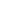 При изучении математики на углубленном уроне предъявляются требования, соответствующие направлению «математика для профессиональной деятельности»; вместе с тем выпускник получает возможность изучить математику на гораздо более высоком уровне, что создаст фундамент для дальнейшего серьезного изучения математики в вузе.Программы содержат сравнительно новый для российской школы раздел «Вероятность и статистика». К этому разделу относятся также сведения из логики, комбинаторики и теории графов, значительно варьирующиеся в зависимости от типа программы.Во всех программах большое внимание уделяется практико-ориентированным задачам. Одна из основных целей, которую разработчики ставили перед собой, – создать примерные программы, где есть место применению математических знаний в жизни.При изучении математики большое внимание уделяется развитию коммуникативных умений (формулировать, аргументировать и критиковать), формированию основ логического мышления в части проверки истинности и ложности утверждений, построения примеров и контрпримеров, цепочекутверждений, формулировки отрицаний, а также необходимых и достаточных условий. В зависимости от уровня программы больше или меньше внимания уделяется умению работать по алгоритму, методам поиска алгоритма и определению границ применимости алгоритмов. Требования, сформулированные в разделе «Геометрия», в большей степени относятся к развитию пространственных представлений и графических методов, чем к формальному описанию стереометрических фактов.Базовый уровеньАлгебра и начала математического анализаПовторение. Решение задач с использованием свойств чисел и систем счисления, делимости, долей и частей, процентов, модулей чисел. Решение задач с использованием свойств степеней и корней, многочленов, преобразований многочленов и дробно-рациональных выражений. Решение задач с использованием градусной меры угла. Модуль числа и его свойства. Решение задач на движение и совместную работу, смеси и сплавы с помощью линейных, квадратных и дробно-рациональных уравнений и их систем. Решение задач с помощью числовых неравенств и систем неравенств с одной переменной, с применением изображения числовых промежутков. Решение задач с использованием числовых функций и их графиков. Использование свойств и графиков линейных и квадратичных функций,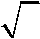 обратной пропорциональности и функции y x . Графическое решение уравнений и неравенств. Использование операций над множествами и высказываниями.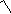 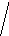 Использование неравенств и систем неравенств с одной переменной, числовых промежутков, их объединений и пересечений. Применение при решении задач свойств арифметической и геометрической прогрессии, суммирования бесконечной сходящейся геометрической прогрессии.Множества (числовые, геометрических фигур). Характеристическое свойство, элемент множества, пустое, конечное, бесконечное множество. Способы задания множеств Подмножество. Отношения принадлежности, включения, равенства. Операции над множествами. Круги Эйлера. Конечные и бесконечные, счетные и несчетные множества.Истинные и ложные высказывания, операции над высказываниями. Алгебра высказываний. Связь высказываний с множествами. Кванторы существования и всеобщности.Законы логики. Основные логические правила. Решение логических задач с использованием кругов Эйлера, основных логических правил.Умозаключения. Обоснования и доказательство в математике. Теоремы. Виды математических утверждений. Виды доказательств. Математическая индукция.Утверждения: обратное данному, противоположное, обратное противоположному данному. Признак и свойство, необходимые и достаточные условия.Основная теорема арифметики. Остатки и сравнения. Алгоритм Евклида. Китайская теорема об остатках. Малая теорема Ферма. q-ичные системы счисления. Функция Эйлера, число и сумма делителей натурального числа.Радианная мера угла, тригонометрическая окружность. Тригонометрические функции чисел и углов. Формулы приведения, сложения тригонометрических функций, формулы двойного и половинного аргумента. Преобразование суммы, разности в произведение тригонометрических функций, и наоборот.Нули функции, промежутки знакопостоянства, монотонность. Наибольшее и наименьшее значение функции. Периодические функции и наименьший период.y  ctg x . Свойства и графики тригонометрических функций.Обратные тригонометрические функции, их главные значения, свойства и графики. Тригонометрические уравнения. Однородные тригонометрические уравнения. Решение простейших тригонометрических неравенств. Простейшие системы тригонометрических уравнений.Степень с действительным показателем, свойства степени. Простейшие показательные уравнения и неравенства. Показательная функция и ее свойства и график. Число e и функция y  ex .Логарифм, свойства логарифма. Десятичный и натуральный логарифм. Преобразование логарифмических выражений. Логарифмические уравнения и неравенства. Логарифмическая функция и ее свойства и график.Степенная функция и ее свойства и график. Иррациональные уравнения.Первичные представления о множестве комплексных чисел. Действия с комплексными числами. Комплексно сопряженные числа. Модуль и аргумент числа. Тригонометрическая форма комплексного числа. Решение уравнений в комплексных числах.Метод интервалов для решения неравенств. Преобразования графиков функций: сдвиг, умножение на число, отражение относительно координатных осей. Графические методы решения уравнений и неравенств. Решение уравнений и неравенств, содержащих переменную под знаком модуля.Системы	показательных,	логарифмических	и	иррациональных	уравнений.Системы показательных, логарифмических и иррациональных неравенств.Взаимно обратные функции. Графики взаимно обратных функций.Уравнения, системы уравнений с параметром.Формула Бинома Ньютона. Решение уравнений степени выше 2 специальных видов. Теорема Виета, теорема Безу. Приводимые и неприводимые многочлены. Основная теорема алгебры. Симметрические многочлены. Целочисленные и целозначные многочлены.Диофантовы уравнения. Цепные дроби. Теорема Ферма о сумме квадратов.Суммы и ряды, методы суммирования и признаки сходимости.Теоремы о приближении действительных чисел рациональными.Множества на координатной плоскости.Неравенство Коши–Буняковского, неравенство Йенсена, неравенства о средних.Понятие предела функции в точке. Понятие предела функции в бесконечности. Асимптоты графика функции. Сравнение бесконечно малых и бесконечно больших. Непрерывность функции. Свойства непрерывных функций. Теорема Вейерштрасса.Дифференцируемость функции. Производная функции в точке. Касательная к графику функции. Геометрический и физический смысл производной. Применение производной в физике. Производные элементарных функций. Правила дифференцирования.Вторая производная, ее геометрический и физический смысл.Точки экстремума (максимума и минимума). Исследование элементарных функций на точки экстремума, наибольшее и наименьшее значение с помощью производной. Построение графиков функций с помощью производных. Применение производной при решении задач. Нахождение экстремумов функций нескольких переменных.Первообразная. Неопределенный интеграл. Первообразные элементарных функций. Площадь криволинейной трапеции. Формула Ньютона-Лейбница. Определенный интеграл. Вычисление площадей плоских фигур и объемов тел вращения с помощью интеграла..Методы решения функциональных уравнений и неравенств.ГеометрияПовторение. Решение задач с использованием свойств фигур на плоскости. Решение задач на доказательство и построение контрпримеров. Применениепростейших логических правил. Решение задач с использованием теорем о треугольниках, соотношений в прямоугольных треугольниках, фактов, связанных с четырехугольниками. Решение задач с использованием фактов, связанных с окружностями. Решение задач на измерения на плоскости, вычисления длин и площадей. Решение задач с помощью векторов и координат.Наглядная стереометрия. Призма, параллелепипед, пирамида, тетраэдр. Основные понятия геометрии в пространстве. Аксиомы стереометрии иследствия из них. Понятие об аксиоматическом методе.Теорема Менелая для тетраэдра. Построение сечений многогранников методом следов. Центральное проектирование. Построение сечений многогранников методом проекций.Скрещивающиеся прямые в пространстве. Угол между ними. Методы нахождения расстояний между скрещивающимися прямыми.Теоремы о параллельности прямых и плоскостей в пространстве. Параллельное проектирование и изображение фигур. Геометрические места точек в пространстве.Перпендикулярность  прямой  и  плоскости.  Ортогональное  проектирование.Наклонные и проекции. Теорема о трех перпендикулярах.Виды тетраэдров. Ортоцентрический тетраэдр, каркасный тетраэдр, равногранный тетраэдр. Прямоугольный тетраэдр. Медианы и бимедианы тетраэдра.Достраивание тетраэдра до параллелепипеда.Расстояния между фигурами в пространстве. Общий перпендикуляр двух скрещивающихся прямых.Углы в пространстве. Перпендикулярные плоскости. Площадь ортогональной проекции. Перпендикулярное сечение призмы. Трехгранный и многогранный угол. Свойства плоских углов многогранного угла. Свойства плоских и двугранных углов трехгранного угла. Теоремы косинусов и синусов для трехгранного угла.Виды многогранников. Развертки многогранника. Кратчайшие пути на поверхности многогранника.Теорема Эйлера. Правильные многогранники. Двойственность правильных многогранников.Призма. Параллелепипед. Свойства параллелепипеда. Прямоугольный параллелепипед. Наклонные призмы.Пирамида. Виды пирамид. Элементы правильной пирамиды. Пирамиды с равнонаклоненными ребрами и гранями, их основные свойства.Площади поверхностей многогранников.Тела вращения: цилиндр, конус, шар и сфера. Сечения цилиндра, конуса и шара. Шаровой сегмент, шаровой слой, шаровой сектор (конус).Усеченная пирамида и усеченный конус.Элементы сферической геометрии. Конические сечения.Касательные	прямые	и	плоскости.	Вписанные	и	описанные	сферы.Касающиеся сферы. Комбинации тел вращения.Векторы и координаты. Сумма векторов, умножение вектора на число. Угол между векторами. Скалярное произведение.Уравнение плоскости. Формула расстояния между точками. Уравнение сферы. Формула расстояния от точки до плоскости. Способы задания прямой уравнениями.Решение задач и доказательство теорем с помощью векторов и методом координат. Элементы геометрии масс.Понятие объема. Объемы многогранников. Объемы тел вращения. Аксиомы объема. Вывод формул объемов прямоугольного параллелепипеда, призмы и пирамиды. Формулы для нахождения объема тетраэдра. Теоремы об отношениях объемов.Приложения интеграла к вычислению объемов и поверхностей тел вращения. Площадь сферического пояса. Объем шарового слоя. Применение объемов при решении задач.Площадь сферы.Развертка цилиндра и конуса. Площадь поверхности цилиндра и конуса.Комбинации многогранников и тел вращения.Подобие в пространстве. Отношение объемов и площадей поверхностей подобных фигур.Движения в пространстве: параллельный перенос, симметрия относительно плоскости, центральная симметрия, поворот относительно прямой.Преобразование подобия, гомотетия. Решение задач на плоскости с использованием стереометрических методов.Вероятность и статистика, логика, теория графов и комбинаторика Повторение. Использование таблиц и диаграмм для представления данных.Решение задач на применение описательных характеристик числовых наборов: средних, наибольшего и наименьшего значения, размаха, дисперсии и стандартного отклонения. Вычисление частот и вероятностей событий. Вычисление вероятностейопытах с равновозможными элементарными исходами. Использование комбинаторики. Вычисление вероятностей независимых событий. Использование формулы сложения вероятностей, диаграмм Эйлера, дерева вероятностей, формулы Бернулли.Вероятностное пространство. Аксиомы теории вероятностей.Условная вероятность. Правило умножения вероятностей. Формула полной вероятности. Формула Байеса.Дискретные случайные величины и распределения. Совместные распределения. Распределение суммы и произведения независимых случайных величин. Математическое ожидание и дисперсия случайной величины. Математическое ожидание и дисперсия суммы случайных величин.Бинарная случайная величина, распределение Бернулли. Геометрическое распределение. Биномиальное распределение и его свойства. Гипергеометрическое распределение и его свойства.Непрерывные случайные величины. Плотность вероятности. Функция распределения. Равномерное распределение.Показательное распределение, его параметры.Распределение Пуассона и его применение. Нормальное распределение. Функция Лапласа. Параметры нормального распределения. Примеры случайных величин, подчиненных нормальному закону (погрешность измерений, рост человека). Центральная предельная теорема.Неравенство Чебышева. Теорема Чебышева и теорема Бернулли. Закон больших чисел. Выборочный метод измерения вероятностей. Роль закона больших чисел в науке, природе и обществе.Ковариация двух случайных величин. Понятие о коэффициенте корреляции. Совместные наблюдения двух случайных величин. Выборочный коэффициент корреляции. Линейная регрессия.Статистическая гипотеза. Статистика критерия и ее уровень значимости. Проверка простейших гипотез. Эмпирические распределения и их связь с теоретическими распределениями. Ранговая корреляция.Построение  соответствий.  Инъективные  и  сюръективные  соответствия.Биекции. Дискретная непрерывность. Принцип Дирихле.Кодирование. Двоичная запись.Основные  понятия  теории  графов.  Деревья.  Двоичное	дерево.  Связность.Компоненты связности. Пути на графе. Эйлеровы и Гамильтоновы пути.ИнформатикаПрограмма учебного предмета «Информатика» на уровне среднего общего образования составлена в соответствии с требованиями ФГОС СОО; требованиями к результатам освоения основной образовательной программы . В ней соблюдается преемственность с ФГОС ООО и учитываются межпредметные связи.Цель изучения учебного предмета «Информатика» на углубленном уровне среднего общего образования – обеспечение дальнейшего развития информационных компетенций выпускника, готового к работе в условиях развивающегося информационного общества и возрастающей конкуренции на рынке труда.Базовый уровеньВведение. Информация и информационные процессы. ДанныеСпособы представления данных. Различия в представлении данных, предназначенных для хранения и обработки в автоматизированных компьютерных системах и предназначенных для восприятия человеком. Системы. Компоненты системы и их взаимодействие.. Информационное взаимодействие в системе, управление. Разомкнутые и замкнутые системы управления. Математическое и компьютерное моделирование систем управления.Математические основы информатикиТексты и кодирование. Передача данныхЗнаки, сигналы и символы. Знаковые системы. Равномерные и неравномерные коды. Префиксные коды. Условие Фано. Обратное условие Фано. Алгоритмы декодирования при использовании префиксных кодов.Сжатие данных. Учет частотности символов при выборе неравномерного кода. Оптимальное кодирование Хаффмана. Использование программ-архиваторов. Алгоритм LZW.Передача данных. Источник, приемник, канал связи, сигнал, кодирующее и декодирующее устройства. Пропускная способность и помехозащищенность канала связи. Кодирование сообщений в современных средствах передачи данных. Искажение информации при передаче по каналам связи. Коды с возможностью обнаружения и исправления ошибок. Способы защиты информации, передаваемой по каналам связи. Криптография (алгоритмы шифрования). Стеганография.ДискретизацияИзмерения и дискретизация. Частота и разрядность измерений. Универсальность дискретного представления информации.Дискретное представление звуковых данных. Многоканальная запись. Размер файла, полученного в результате записи звука. Дискретное представление статической и динамической графической информации. Сжатие данных при хранении графической и звуковой информации.Системы счисленияСвойства позиционной записи числа: количество цифр в записи, признак делимости числа на основание системы счисления.Алгоритм перевода десятичной записи числа в запись в позиционной системе с заданным основанием. Алгоритмы построения записи числа в позиционной системе счисления с заданным основанием и вычисления числа по строке, содержащей запись этого числа в позиционной системе счисления с заданным основанием.Арифметические действия в позиционных системах счисления. Краткая и развернутая форма записи смешанных чисел в позиционных системах счисления. Перевод смешанного числа в позиционную систему счисления с заданным основанием.Представление целых и вещественных чисел в памяти компьютера. Компьютерная арифметика.Элементы комбинаторики, теории множеств и математической логикиОперации «импликация», «эквиваленция». Логические функции. Законы алгебры логики. Эквивалентные преобразования логических выражений. Логические уравнения.Построение логического выражения с данной таблицей истинности. Дизъюнктивная нормальная форма. Конъюнктивная нормальная форма. Логические элементы компьютеров. Построение схем из базовых логических элементов. Дискретные игры двух игроков с полной информацией. Выигрышные стратегии.Дискретные объектыРешение алгоритмических задач, связанных с анализом графов (примеры: построения оптимального пути между вершинами ориентированного ациклического графа; определения количества различных путей между вершинами). Обход узлов дерева в глубину. Упорядоченные деревья (деревья, в которых упорядочены ребра, выходящие из одного узла). Использование деревьев при решении алгоритмических задач (примеры: анализ работы рекурсивных алгоритмов, разбор арифметических и логических выражений). Бинарное дерево. Использование деревьев при хранении данных.Использование графов, деревьев, списков при описании объектов и процессов окружающего мира. Алгоритмы и элементы программированияАлгоритмы и структуры данныхАлгоритмы исследования элементарных функций, в частности – точного и приближенного решения квадратного уравнения с целыми и вещественными коэффициентами, определения экстремумов квадратичной функции на отрезке. Алгоритмы анализа и преобразования записей чисел в позиционной системе счисления. Алгоритмы, связанные с делимостью целых чисел. Алгоритм Евклида для определения НОД двух натуральных чисел. Алгоритмы линейной (однопроходной) обработки последовательности чисел без использования дополнительной памяти, зависящей от длины последовательности (вычисление максимума, суммы; линейный поиск и т.п.). Обработка элементов последовательности, удовлетворяющих определенному условию (вычисление суммы заданных элементов, их максимума и т.п.). Алгоритмы обработки массивов. Примеры: перестановка элементов данного одномерного массива в обратном порядке; циклический сдвиг элементов массива; заполнение двумерного числового массива по заданным правилам; поиск элемента в двумерном массиве; вычисление максимума и суммы элементов двумерного массива. Вставка и удаление элементов в массиве. Рекурсивные алгоритмы, в частности: нахождение натуральной и целой степени заданного ненулевого вещественного числа; вычисление факториалов; вычисление n-го элемента рекуррентной последовательности (например, последовательности Фибоначчи). Построение и анализ дерева рекурсивных вызовов. Возможность записи рекурсивных алгоритмов без явного использования рекурсии. Сортировка одномерных массивов. Квадратичные алгоритмы сортировки (пример: сортировка пузырьком). Слияние двух отсортированных массивов в один без использования сортировки. Алгоритмы анализа отсортированных массивов. Рекурсивная реализация сортировки массива на основе слияния двух его отсортированных фрагментов. Алгоритмы анализа символьных строк, в том числе: подсчет количества появлений символа в строке; разбиение строки на слова по пробельным символам; поиск подстроки внутри данной строки; замена найденной подстроки на другую строку. Построение графика функции, заданной формулой, программой или таблицей значений. Алгоритмы приближенного решения уравнений на данном отрезке, например, методом деления отрезка пополам. Алгоритмы приближенного вычисления длин и площадей, в том числе: приближенное вычисление длины плоской кривой путем аппроксимации ее ломаной; приближенный подсчет методом трапеций площади под графиком функции, заданной формулой, программой или таблицей значений. Приближенное вычисление площади фигуры методом Монте-Карло. Построение траекторий, заданных разностными схемами. Решение задач оптимизации. Алгоритмы вычислительной геометрии. Вероятностные алгоритмы. Сохранение и использование промежуточных результатов. Метод динамического программирования.Представление о структурах данных. Примеры: списки, словари, деревья, очереди. Хэш-таблицы.Языки программирования Подпрограммы (процедуры, функции). Параметры подпрограмм. Рекурсивные процедуры и функции.Логические переменные. Символьные и строковые переменные. Операции над строками.Двумерные массивы (матрицы). Многомерные массивы.Средства работы с данными во внешней памяти. Файлы.Подробное знакомство с одним из универсальных процедурных языков программирования. Запись алгоритмических конструкций и структур данных в выбранном языке программирования. Обзор процедурных языков программирования.Представление о синтаксисе и семантике языка программирования.Понятие о непроцедурных языках программирования и парадигмах программирования. Изучение второго языка программирования. Разработка программ Этапы решения задач на компьютере. Структурное программирование. Проверка условия выполнения цикла до начала выполнения тела цикла и после выполнения тела цикла: постусловие и предусловие цикла. Инвариант цикла.Методы проектирования программ «сверху вниз» и «снизу вверх». Разработка программ, использующих подпрограммы.Библиотеки подпрограмм и их использование.Интегрированная среда разработки программы на выбранном языке программирования. Пользовательский интерфейс интегрированной среды разработки программ. Понятие об объектно-ориентированном программировании. Объекты и классы. Инкапсуляция, наследование, полиморфизм. Среды быстрой разработки программ. Графическое проектирование интерфейса пользователя. Использование модулей (компонентов) при разработке программ.Элементы теории алгоритмовФормализация понятия алгоритма. Машина Тьюринга – пример абстрактной универсальной вычислительной модели. Тезис Чёрча–Тьюринга.Другие универсальные вычислительные модели (пример: машина Поста). Универсальный алгоритм. Вычислимые и невычислимые функции. Проблема остановки и ее неразрешимость.Абстрактные универсальные порождающие модели (пример: грамматики). Сложность вычисления: количество выполненных операций, размер используемой памяти; их зависимость от размера исходных данных. Сложность алгоритма сортировки слиянием (MergeSort). Примеры задач анализа алгоритмов: определение входных данных, при которых алгоритм дает указанный результат; определение результата алгоритма без его полного пошагового выполнения.Доказательство правильности программ.Математическое моделированиеПрактическая работа с компьютерной моделью по выбранной теме. Проведение вычислительного эксперимента. Анализ достоверности (правдоподобия) результатов компьютерного эксперимента. Представление результатов моделирования в виде, удобном для восприятия человеком. Графическое представление данных (схемы, таблицы, графики). Построение математических моделей для решения практических задач.Имитационное моделирование. Моделирование систем массового обслуживания. Использование дискретизации и численных методов в математическом моделировании непрерывных процессов. Использование сред имитационного моделирования (виртуальных лабораторий) для проведения компьютерного эксперимента в учебной деятельности.  Компьютерный (виртуальный) и материальный прототипы изделия. Использование учебных систем автоматизированного проектирования.Информационно-коммуникационные технологии и их использование для анализа данныхАппаратное и программное обеспечение компьютераАппаратное обеспечение компьютеров. Персональный компьютер. Многопроцессорные системы. Суперкомпьютеры. Распределенные вычислительные системы и обработка больших данных. Мобильные цифровые устройства и их роль в коммуникациях. Встроенные компьютеры. Микроконтроллеры. Роботизированные производства. Соответствие конфигурации компьютера решаемым задачам. Тенденции развития аппаратного обеспечения компьютеров.Программное обеспечение (ПО) компьютеров и компьютерных систем. Классификация программного обеспечения. Многообразие операционных систем, их функции. Программное обеспечение мобильных устройств.Модель информационной системы «клиент–сервер». Распределенные модели построения информационных систем. Использование облачных технологий обработки данных в крупных информационных системах.Инсталляция и деинсталляция программного обеспечения. Системное администрирование.Тенденции развития компьютеров. Квантовые вычисления. Техника безопасности и правила работы на компьютере. Гигиена, эргономика, ресурсосбережение, технологические требования при эксплуатации компьютерного рабочего места. Проектирование автоматизированного рабочего места в соответствии с целями его использования. Применение специализированных программ для обеспечения стабильной работы средств ИКТ. Технология проведения профилактических работ над средствами ИКТ: диагностика неисправностей.Подготовка текстов и демонстрационных материаловТехнологии создания текстовых документов. Вставка графических объектов, таблиц. Использование готовых шаблонов и создание собственных. Средства поиска и замены. Системы проверки орфографии и грамматики. Нумерация страниц. Разработка гипертекстового документа: определение структуры документа, автоматическое формирование списка иллюстраций, сносок и цитат, списка используемой литературы и таблиц. Библиографическое описание документов. Коллективная работа с документами. Рецензирование текста.Средства создания и редактирования математических текстов.Технические средства ввода текста. Распознавание текста. Распознавание устной речи. Компьютерная верстка текста. Настольно-издательские системы.Работа с аудиовизуальными даннымиТехнические средства ввода графических изображений. Кадрирование изображений. Цветовые модели. Коррекция изображений. Работа с многослойными изображениями.Работа с векторными графическими объектами. Группировка и трансформация объектов.Технологии ввода и обработки звуковой и видеоинформации. Технологии цифрового моделирования и проектирования новых изделий. Системы автоматизированного проектирования. Разработка простейших чертежей деталей и узлов с использованием примитивов системы автоматизированного проектирования. Аддитивные технологии (3D-печать).Электронные (динамические) таблицыТехнология обработки числовой информации. Ввод и редактирование данных. Автозаполнение. Форматирование ячеек. Стандартные функции. Виды ссылок в формулах. Фильтрация и сортировка данных в диапазоне или таблице. Коллективная работа с данными. Подключение к внешним данным и их импорт.Решение вычислительных задач из различных предметных областей.Компьютерные средства представления и анализа данных. Визуализация данных.Базы данныхПонятие и назначение базы данных (далее – БД). Классификация БД. Системы управления БД (СУБД). Таблицы. Запись и поле. Ключевое поле. Типы данных. Запрос. Типы запросов. Запросы с параметрами. Сортировка. Фильтрация. Вычисляемые поля. Формы. Отчеты.Многотабличные БД. Связи между таблицами. Нормализация.Подготовка и выполнение исследовательского проектаТехнология выполнения исследовательского проекта: постановка задачи, выбор методов исследования, составление проекта и плана работ, подготовка исходных данных, проведение исследования, формулировка выводов, подготовка отчета. Верификация (проверка надежности и согласованности) исходных данных и валидация (проверка достоверности) результатов исследования.Статистическая обработка данных. Обработка результатов эксперимента.Системы искусственного интеллекта и машинное обучениеМашинное обучение – решение задач распознавания, классификации и предсказания. Искусственный интеллект. Анализ данных с применением методов машинного обучения. Экспертные и рекомендательные системы.Большие данные в природе и технике (геномные данные, результаты физических экспериментов, интернет-данные, в частности данные социальных сетей). Технологии их обработки и хранения. Работа в информационном пространствеКомпьютерные сетиПринципы построения компьютерных сетей. Аппаратные компоненты компьютерных сетей. Проводные и беспроводные телекоммуникационные каналы. Сетевые протоколы. Принципы межсетевого взаимодействия. Сетевые операционные системы. Задачи системного администрирования компьютеров и компьютерных сетей.Интернет. Адресация в сети Интернет (IP-адреса, маски подсети). Система доменных имен. Технология WWW. Браузеры.Веб-сайт. Страница. Взаимодействие веб-страницы с сервером. Язык HTML. Динамические страницы.Разработка веб-сайтов. Язык HTML, каскадные таблицы стилей (CSS). Динамический HTML. Размещение веб-сайтов.Использование сценариев на языке Javascript. Формы. Понятие о серверных языках программирования. Сетевое хранение данных. Облачные сервисы.Деятельность в сети ИнтернетРасширенный поиск информации в сети Интернет. Использование языков построения запросов.Другие виды деятельности в сети Интернет. Сервисы Интернета. Геолокационные сервисы реального времени (локация мобильных телефонов, определение загруженности автомагистралей и т.п.); интернет-торговля; бронирование билетов и гостиниц и т.п. Облачные версии прикладных программных систем.Новые возможности и перспективы развития Интернета: мобильность, облачные технологии, виртуализация, социальные сервисы, доступность. Технологии «Интернета вещей». Развитие технологий распределенных вычислений.Социальная информатикаСоциальные сети – организация коллективного взаимодействия и обмена данными. Проблема подлинности полученной информации. Государственные электронные сервисы и услуги. Мобильные приложения. Открытые образовательные ресурсы. Информационная культура. Информационные пространства коллективного взаимодействия. Сетевой этикет: правила поведения в киберпространстве. Стандартизация и стандарты в сфере информатики и ИКТ докомпьютерной эры (запись чисел, алфавитов национальных языков, библиотечного и издательского дела и др.) и компьютерной эры (языки программирования).Информационная безопасностьСредства защиты информации в автоматизированных информационных системах (АИС), компьютерных сетях и компьютерах. Общие проблемы защиты информации и информационной безопасности АИС. Компьютерные вирусы и вредоносные программы. Использование антивирусных средств.Электронная подпись, сертифицированные сайты и документы. Правовые нормы использования компьютерных программ и работы в Интернете. Законодательство РФ в области программного обеспечения.Техногенные и экономические угрозы, связанные с использованием ИКТ. Правовое обеспечение информационной безопасности.ФизикаПрограмма учебного предмета «Физика» направлена на формирование у обучающихся функциональной грамотности и метапредметных умений через выполнение исследовательской и практической деятельности.системе естественно-научного образования физика как учебный предмет занимает важное место в формировании научного мировоззрения и ознакомления обучающихся с методами научного познания окружающего мира, а также с физическими основами современного производства и бытового технического окружения человека; в формировании собственной позиции по отношению к физической информации, полученной из разных источников.Успешность изучения предмета связана с овладением основами учебно-исследовательской деятельности, применением полученных знаний при решении практических и теоретических задач.Изучение физики на базовом уровне ориентировано на обеспечение общеобразовательной и общекультурной подготовки выпускников.Содержание базового курса позволяет использовать знания о физических объектах и процессах для обеспечения безопасности при обращении с приборами и техническими устройствами; для сохранения здоровья и соблюдения норм экологического поведения в окружающей среде; для принятия решений в повседневной жизни.основу изучения предмета «Физика» на базовом уровне в части формирования у обучающихся научного мировоззрения, освоения общенаучных методов познания, а также практического применения научных знаний заложены межпредметные связи в области естественных, математических и гуманитарных наук.Базовый уровеньФизика и естественно-научный метод познания природыФизика – фундаментальная наука о природе. Методы научного исследования физических явлений. Моделирование физических явлений и процессов. Физический закон – границы применимости. Физические теории и принцип соответствия. Роль и место физики в формировании современной научной картины мира, в практической деятельности людей. Физика и культура.МеханикаГраницы применимости классической механики. Важнейшие кинематические характеристики – перемещение, скорость, ускорение. Основные модели тел и движений.Взаимодействие	тел.	Законы	Всемирного	тяготения,	Гука,	сухого	трения.Инерциальная система отсчета. Законы механики Ньютона.Импульс материальной точки и системы. Изменение и сохранение импульса. Использование законов механики для объяснения движения небесных тел и для развития космических исследований. Механическая энергия системы тел. Закон сохранения механической энергии. Работа силы.Равновесие	материальной	точки	и	твердого	тела.	Условия	равновесия.Момент силы. Равновесие жидкости и газа. Движение жидкостей и газов.Механические  колебания  и  волны.  Превращения  энергии  при  колебаниях.Энергия волны.Молекулярная физика и термодинамика Молекулярно-кинетическая теория (МКТ) строения вещества и ееэкспериментальные доказательства. Абсолютная температура как мера средней кинетической энергии теплового движения частиц вещества. Модель идеального газа. Давление газа. Уравнение состояния идеального газа. Уравнение Менделеева– Клапейрона.Агрегатные состояния вещества. Модель строения жидкостей.Внутренняя энергия. Работа и теплопередача как способы изменения внутренней энергии. Первый закон термодинамики. Необратимость тепловых процессов. Принципы действия тепловых машин.ЭлектродинамикаЭлектрическое поле. Закон Кулона. Напряженность и потенциал электростатического поля. Проводники, полупроводники и диэлектрики. Конденсатор.Постоянный электрический ток. Электродвижущая сила. Закон Ома для полной цепи. Электрический ток в проводниках, электролитах, полупроводниках, газах и вакууме. Сверхпроводимость.Индукция магнитного поля. Действие магнитного поля на проводник с токомдвижущуюся заряженную частицу. Сила Ампера и сила Лоренца. Магнитные свойства вещества.Закон электромагнитной индукции. Электромагнитное поле. Переменный ток. Явление самоиндукции. Индуктивность. Энергия электромагнитного поля.Электромагнитные колебания. Колебательный контур.Электромагнитные волны. Диапазоны электромагнитных излучений и их практическое применение.Геометрическая оптика. Волновые свойства света.Основы специальной теории относительностиИнвариантность модуля скорости света в вакууме. Принцип относительности Эйнштейна. Связь массы и энергии свободной частицы. Энергия покоя.Квантовая физика. Физика атома и атомного ядраГипотеза М. Планка. Фотоэлектрический эффект. Фотон. Корпускулярно-волновой дуализм. Соотношение неопределенностей Гейзенберга.Планетарная модель атома. Объяснение линейчатого спектра водорода на основе квантовых постулатов Бора.Состав и строение атомного ядра. Энергия связи атомных ядер. Виды радиоактивных превращений атомных ядер.Закон  радиоактивного  распада.  Ядерные  реакции.  Цепная  реакция  деленияядер.Элементарные частицы. Фундаментальные взаимодействия.Строение ВселеннойСовременные представления о происхождении и эволюции Солнца и звезд.Классификация звезд. Звезды и источники их энергии.Галактика. Представление о строении и эволюции Вселенной.Примерный перечень практических и лабораторных работ (на выбор учителя)Прямые измерения:– измерение мгновенной скорости с использованием секундомера или компьютера с датчиками;–   сравнение масс (по взаимодействию);–   измерение сил в механике;–   измерение температуры жидкостными и цифровыми термометрами;–   оценка сил взаимодействия молекул (методом отрыва капель);–   измерение термодинамических параметров газа;–   измерение ЭДС источника тока;– измерение силы взаимодействия катушки с током и магнита помощью электронных весов;–   определение периода обращения двойных звезд (печатные материалы).Косвенные измерения:–   измерение ускорения;–   измерение ускорения свободного падения;–   определение энергии и импульса по тормозному пути;–   измерение удельной теплоты плавления льда;– измерение напряженности вихревого электрического поля (при наблюдении электромагнитной индукции);–   измерение внутреннего сопротивления источника тока;–   определение показателя преломления среды;–   измерение фокусного расстояния собирающей и рассеивающей линз;–   определение длины световой волны;– определение импульса и энергии частицы при движении в магнитном поле (по фотографиям).Наблюдение явлений:– наблюдение механических явлений в инерциальных и неинерциальных системах отсчета;–   наблюдение вынужденных колебаний и резонанса;–   наблюдение диффузии;–   наблюдение явления электромагнитной индукции;– наблюдение волновых свойств света: дифракция, интерференция, поляризация;–   наблюдение спектров;–   вечерние наблюдения звезд, Луны и планет в телескоп или бинокль.Исследования:– исследование равноускоренного движения с использованием электронного секундомера или компьютера с датчиками;–   исследование движения тела, брошенного горизонтально;–   исследование центрального удара;–   исследование качения цилиндра по наклонной плоскости;–   исследование движения броуновской частицы (по трекам Перрена);–   исследование изопроцессов;–   исследование изохорного процесса и оценка абсолютного нуля;–   исследование остывания воды;– исследование зависимости напряжения на полюсах источника тока от силы тока в цепи;–   исследование зависимости силы тока через лампочку от напряжения на ней;–   исследование нагревания воды нагревателем небольшой мощности;–   исследование явления электромагнитной индукции;–   исследование зависимости угла преломления от угла падения;– исследование зависимости расстояния от линзы до изображения от расстояния от линзы до предмета;–   исследование спектра водорода;–   исследование движения двойных звезд (по печатным материалам).Проверка гипотез (в том числе имеются неверные):– при движении бруска по наклонной плоскости время перемещения наопределенное расстояния тем больше, чем больше масса бруска;– при движении бруска по наклонной плоскости скорость прямо пропорциональна пути;–   при затухании колебаний амплитуда обратно пропорциональна времени;– квадрат среднего перемещения броуновской частицы прямо пропорционален времени наблюдения (по трекам Перрена);–   скорость остывания воды линейно зависит от времени остывания;– напряжение при последовательном включении лампочки и резистора не равно сумме напряжений на лампочке и резисторе;–   угол преломления прямо пропорционален углу падения;–   при плотном сложении двух линз оптические силы складываются;Конструирование технических устройств:–   конструирование наклонной плоскости с заданным КПД;–   конструирование рычажных весов;– конструирование наклонной плоскости, по которой брусок движется с заданным ускорением;–   конструирование электродвигателя;–   конструирование трансформатора;–   конструирование модели телескопа или микроскопа.АстрономияПредмет астрономииРоль астрономии в развитии цивилизации. Эволюция взглядов человека на Вселенную. Геоцентрическая и гелиоцентрическая системы. Особенности методов познания в астрономии. Практическое применение астрономических исследований. История развития отечественной космонавтики. Первый искусственный спутник Земли, полет Ю.А. Гагарина. Достижения современной космонавтики.Основы практической астрономииНебесная сфера. Особые точки небесной сферы. Небесные координаты. Звездная карта, созвездия, использование компьютерных приложений для отображения звездного неба. Видимая звездная величина. Суточное движение светил. Связь видимого расположения объектов на небе и географических координат наблюдателя. Движение Земли вокруг Солнца. Видимое движение и фазы Луны. Солнечные и лунные затмения. Время и календарь.Строение Солнечной системыСтруктура и масштабы Солнечной системы. Конфигурация и условия видимости планет. Методы определения расстояний до тел Солнечной системы и их размеров. Небесная механика. Законы Кеплера. Определение масс небесных тел. Движение искусственных небесных тел.Природа тел Солнечной системыПроисхождение Солнечной системы. Система Земля - Луна. Планеты земной группы. Планеты-гиганты. Спутники и кольца планет. Малые тела Солнечной системы. Астероидная опасность.Солнце и ЗвездыЗвезды: основные физико-химические характеристики и их взаимная связь. Разнообразие звездных характеристик и их закономерности. Определение расстояния до звезд, параллакс. Двойные и кратные звезды. Внесолнечные планеты. Проблема существования жизни во Вселенной. Внутреннее строение и источники энергии звезд. Происхождение химических элементов. Переменные и вспыхивающие звезды. Коричневые карлики. Эволюция звезд, ее этапы и конечные стадии. Строение Солнца, солнечной атмосферы. Проявления солнечной активности: пятна, вспышки, протуберанцы. Периодичность солнечной активности. Роль магнитных полей на Солнце. Солнечно-земные связи.Галактики. Строение и эволюция ВселеннойСостав и структура Галактики. Звездные скопления. Межзвездный газ и пыль. Вращение Галактики. Темная материя. Открытие других галактик. Многообразие галактик и их основные характеристики. Сверхмассивные черные дыры и активность галактик. Представление о космологии. Красное смещение. Закон Хаббла. Эволюция Вселенной. Большой Взрыв. Реликтовое излучение. Темная энергия.Химиясистеме естественно-научного образования химия как учебный предмет занимает важное место в познании законов природы, формировании научной картины мира, химической грамотности, необходимой для повседневной жизни, навыков здорового и безопасного для человека и окружающей его среды образа жизни, а также в воспитании экологической культуры, формировании собственной позиции по отношению к химической информации, получаемой из разных источников.Успешность изучения учебного предмета связана с овладением основными понятиями химии, научными фактами, законами, теориями, применением полученных знаний при решении практических задач.Изучение химии на базовом уровне ориентировано на обеспечение общеобразовательной и общекультурной подготовки выпускников.Содержание базового курса позволяет раскрыть ведущие идеи и отдельные положения, важные в познавательном и мировоззренческом отношении: зависимость свойств веществ от состава и строения; обусловленность применениявеществ их свойствами; материальное единство неорганических и органических веществ; возрастающая роль химии в создании новых лекарств и материалов, в экономии сырья, охране окружающей среды.Базовый уровеньОсновы органической химииПоявление и развитие органической химии как науки. Предмет органической химии. Место и значение органической химии в системе естественных наук.Химическое строение как порядок соединения атомов в молекуле согласно их валентности. Основные положения теории химического строения органических соединений А.М. Бутлерова. Углеродный скелет органической молекулы. Кратность химической связи. Зависимость свойств веществ от химического строения молекул. Изомерия и изомеры. Понятие о функциональной группе. Принципы классификации органических соединений. Систематическая международная номенклатура и принципы образования названий органических соединений.Алканы. Строение молекулы метана. Гомологический ряд алканов. Гомологи. Номенклатура. Изомерия углеродного скелета. Закономерности изменения физических свойств. Химические свойства (на примере метана и этана): реакции замещения (галогенирование), дегидрирования как способы получения важнейших соединений в органическом синтезе. Горение метана как один из основных источников тепла в промышленности и быту. Нахождение в природе и применение алканов. Понятие о циклоалканах.Алкены. Строение молекулы этилена. Гомологический ряд алкенов. Номенклатура. Изомерия углеродного скелета и положения кратной связи в молекуле. Химические свойства (на примере этилена): реакции присоединения (галогенирование, гидрирование, гидратация, гидрогалогенирование) как способ получения функциональных производных углеводородов, горения. Полимеризация этилена как основное направление его использования. Полиэтилен как крупнотоннажный продукт химического производства. Применение этилена.Алкадиены и каучуки. Понятие об алкадиенах как углеводородах с двумя двойными связями. Полимеризация дивинила (бутадиена-1,3) как способ получения синтетического каучука. Натуральный и синтетический каучуки. Вулканизация каучука. Резина. Применение каучука и резины.Алкины. Строение молекулы ацетилена. Гомологический ряд алкинов. Номенклатура. Изомерия углеродного скелета и положения кратной связи в молекуле. Химические свойства (на примере ацетилена): реакции присоединения (галогенирование, гидрирование, гидратация, гидрогалогенирование) как способ получения полимеров и других полезных продуктов. Горение ацетилена как источник высокотемпературного пламени для сварки и резки металлов. Применение ацетилена.Арены. Бензол как представитель ароматических углеводородов. Строение молекулы бензола. Химические свойства: реакции замещения (галогенирование) как способ получения химических средств защиты растений, присоединения(гидрирование) как доказательство непредельного характера бензола. Реакция горения. Применение бензола.Спирты. Классификация, номенклатура, изомерия спиртов. Метанол и этанол какпредставители предельных одноатомных спиртов. Химические свойства (на примере метанола и этанола): взаимодействие с натрием как способ установления наличия гидроксогруппы, реакция с галогеноводородами как способ получениярастворителей, дегидратация как способ получения этилена. Реакция горения: спирты как топливо. Применение метанола и этанола. Физиологическое действие метанола и этанола на организм человека. Этиленгликоль и глицерин какпредставители предельных многоатомных спиртов. Качественная реакция на многоатомные спирты и ее применение для распознавания глицерина в составе косметических средств. Практическое применение этиленгликоля и глицерина.Фенол. Строение молекулы фенола. Взаимное влияние атомов в молекуле фенола. Химические свойства: взаимодействие с натрием, гидроксидом натрия, бромом. Применение фенола.Альдегиды. Метаналь (формальдегид) и этаналь (ацетальдегид) как представители предельных альдегидов. Качественные реакции на карбонильную группу (реакция «серебряного зеркала», взаимодействие с гидроксидом меди (II) и их применение для обнаружения предельных альдегидов в промышленных сточных водах. Токсичность альдегидов. Применение формальдегида и ацетальдегида.Карбоновые кислоты. Уксусная кислота как представитель предельных одноосновных карбоновых кислот. Химические свойства (на примере уксусной кислоты): реакции с металлами, основными оксидами, основаниями и солями как подтверждение сходства с неорганическими кислотами. Реакция этерификации как способ получения сложных эфиров. Применение уксусной кислоты. Представление о высших карбоновых кислотах.Сложные эфиры и жиры. Сложные эфиры как продукты взаимодействия карбоновых кислот со спиртами. Применение сложных эфиров в пищевой и парфюмерной промышленности. Жиры как сложные эфиры глицерина и высших карбоновых кислот. Растительные и животные жиры, их состав. Распознавание растительных жиров на основании их непредельного характера. Применение жиров. Гидролиз или омыление жиров как способ промышленного получения солей высших карбоновых кислот. Мылá как соли высших карбоновых кислот. Моющие свойства мыла.Углеводы. Классификация углеводов. Нахождение углеводов в природе. Глюкоза как альдегидоспирт. Брожение глюкозы. Сахароза. Гидролиз сахарозы. Крахмал и целлюлоза как биологические полимеры. Химические свойства крахмалацеллюлозы (гидролиз, качественная реакция с йодом на крахмал и ее применение для обнаружения крахмала в продуктах питания). Применение и биологическая роль углеводов. Понятие об искусственных волокнах на примере ацетатного волокна.Идентификация органических соединений. Генетическая связь между классами органических соединений. Типы химических реакций в органической химии.Аминокислоты и белки. Состав и номенклатура. Аминокислоты как амфотерные органические соединения. Пептидная связь. Биологическое значение α-аминокислот. Области применения аминокислот. Белки как природные биополимеры. Состав и строение белков. Химические свойства белков: гидролиз, денатурация. Обнаружение белков при помощи качественных (цветных) реакций. Превращения белков пищи в организме. Биологические функции белков.Теоретические основы химииСтроение вещества. Современная модель строения атома. Электронная конфигурация атома. Основное и возбужденные состояния атомов. Классификация химических элементов (s-, p-, d-элементы). Особенности строения энергетических уровней атомов d-элементов. Периодическая система химических элементов Д.И. Менделеева. Физический смысл Периодического закона Д.И. Менделеева. Причины и закономерности изменения свойств элементов и их соединений по периодам и группам. Электронная природа химической связи. Электроотрицательность. Виды химической связи (ковалентная, ионная, металлическая, водородная) и механизмыобразования. Кристаллические и аморфные вещества. Типы кристаллических решеток (атомная, молекулярная, ионная, металлическая). Зависимость физических свойств вещества от типа кристаллической решетки. Причины многообразия веществ.Химические реакции. Гомогенные и гетерогенные реакции. Скорость реакции,зависимость от различных факторов: природы реагирующих веществ, концентрации реагирующих веществ, температуры, площади реакционной поверхности, наличия катализатора. Роль катализаторов в природе и промышленном производстве. Обратимость реакций. Химическое равновесие и его смещение под действием различных факторов (концентрация реагентов или продуктов реакции, давление, температура) для создания оптимальных условий протекания химических процессов. Дисперсные системы. Понятие о коллоидах (золи, гели). Истинные растворы. Реакции в растворах электролитов. рH раствора как показатель кислотности среды. Гидролиз солей. Значение гидролиза в биологических обменных процессах. Окислительно-восстановительные реакции в природе, производственных процессах и жизнедеятельности организмов. Окислительно-восстановительные свойства простых веществ – металлов главных и побочных подгрупп (медь, железо) и неметаллов: водорода, кислорода, галогенов, серы, азота, фосфора, углерода, кремния. Коррозия металлов: виды коррозии, способы защиты металлов от коррозии. Электролиз растворов и расплавов. Применение электролиза в промышленности.Химия и жизньНаучные методы познания в химии. Источники химической информации. Поиск информации по названиям, идентификаторам, структурным формулам. Моделирование химических процессов и явлений, химический анализ и синтез как методы научного познания.Химия и здоровье. Лекарства, ферменты, витамины, гормоны, минеральные воды. Проблемы, связанные с применением лекарственных препаратов. Вредные привычки и факторы, разрушающие здоровье (курение, употребление алкоголя, наркомания). Рациональное питание. Пищевые добавки. Основы пищевой химии.Химия в повседневной жизни. Моющие и чистящие средства. Средства борьбы с бытовыми насекомыми: репелленты, инсектициды. Средства личной гигиены и косметики. Правила безопасной работы с едкими, горючими и токсичными веществами, средствами бытовой химии.Химия	и	сельское	хозяйство.	Минеральные	и	органические	удобрения.Средства защиты растений.Химия и энергетика. Природные источники углеводородов. Природный и попутный нефтяной газы, их состав и использование. Состав нефти и ее переработка. Нефтепродукты. Октановое число бензина. Охрана окружающей среды при нефтепереработке и транспортировке нефтепродуктов. Альтернативные источники энергии.Химия в строительстве. Цемент. Бетон. Подбор оптимальных строительных материалов в практической деятельности человека.Химия и экология. Химическое загрязнение окружающей среды и его последствия. Охрана гидросферы, почвы, атмосферы, флоры и фауны от химического загрязнения.Биологиясистеме естественно-научного образования биология как учебный предмет занимает важное место в формировании: научной картины мира; функциональной грамотности, необходимой для повседневной жизни; навыков здорового и безопасного для человека и окружающей среды образа жизни; экологического сознания; ценностного отношения к живой природе и человеку; собственной позиции по отношению к биологической информации, получаемой из разных источников. Изучение биологии создает условия для формирования у обучающихся интеллектуальных, гражданских, коммуникационных и информационных компетенций.Освоение программы по биологии обеспечивает овладение основами учебно-исследовательской деятельности, научными методами решения различных теоретических и практических задач.Изучение биологии на базовом уровне ориентировано на обеспечение общеобразовательной и общекультурной подготовки выпускников. Изучение биологии на углубленном уровне ориентировано на: подготовку к последующему профессиональному образованию; развитие индивидуальных способностей обучающихся путем более глубокого, чем предусматривается базовым уровнем, овладения основами биологии и методами изучения органического мира. Изучение биологии на углубленном уровне обеспечивает: применение полученных знаний для решения практических и учебно-исследовательских задач в измененной, нестандартной ситуации, умение систематизировать и обобщать полученные знания; овладение основами исследовательской деятельности биологической направленности и грамотного оформления полученных результатов; развитие способности моделировать некоторые объекты и процессы, происходящие в живой природе. Изучение предмета на углубленном уровне позволяет формировать уобучающихся умение анализировать, прогнозировать и оценивать с позиции экологической безопасности последствия деятельности человека в экосистемах.Изучение предмета «Биология» в части формирования у обучающихся научного мировоззрения, освоения общенаучных методов, освоения практического применения научных знаний основано на межпредметных связях с предметами областей естественных, математических и гуманитарных наук.Базовый уровеньБиология как комплекс наук о живой природеБиология как комплексная наука, методы научного познания, используемые в биологии. Современные направления в биологии. Роль биологии в формировании современной научной картины мира, практическое значение биологических знаний.Биологические системы как предмет изучения биологии.Структурные и функциональные основы жизниМолекулярные основы жизни. Неорганические вещества, их значение. Органические вещества (углеводы, липиды, белки, нуклеиновые кислоты, АТФ) и их значение. Биополимеры. Другие органические вещества клетки. Нанотехнологии в биологии.Цитология, методы цитологии. Роль клеточной теории в становлении современной естественно-научной картины мира. Клетки прокариот и эукариот. Основные части и органоиды клетки, их функции.Вирусы – неклеточная форма жизни, меры профилактики вирусных заболеваний.Жизнедеятельность клетки. Пластический обмен. Фотосинтез, хемосинтез. Биосинтез белка. Энергетический обмен. Хранение, передача и реализация наследственной информации в клетке. Генетический код. Ген, геном. Геномика. Влияние наркогенных веществ на процессы в клетке.Клеточный	цикл:	интерфаза	и	деление.	Митоз	и	мейоз,	их	значение.Соматические и половые клетки.ОрганизмОрганизм — единое целое.Жизнедеятельность организма. Регуляция функций организма, гомеостаз. Размножение организмов (бесполое и половое). Способы размножения урастений и животных. Индивидуальное развитие организма (онтогенез). Причины нарушений развития. Репродуктивное здоровье человека; последствия влияния алкоголя, никотина, наркотических веществ на эмбриональное развитие человека. Жизненные циклы разных групп организмов.Генетика, методы генетики. Генетическая терминология и символика. Законы наследственности Г. Менделя. Хромосомная теория наследственности. Определение пола. Сцепленное с полом наследование.Генетика человека. Наследственные заболевания человека и их предупреждение. Этические аспекты в области медицинской генетики.Генотип и среда. Ненаследственная изменчивость. Наследственная изменчивость. Мутагены, их влияние на здоровье человека.Доместикация и селекция. Методы селекции. Биотехнология, ее направления и перспективы развития. Биобезопасность.Теория эволюцииРазвитие эволюционных идей, эволюционная теория Ч. Дарвина. Синтетическая теория эволюции. Свидетельства эволюции живой природы. Микроэволюция и макроэволюция. Вид, его критерии. Популяция – элементарная единица эволюции. Движущие силы эволюции, их влияние на генофонд популяции. Направления эволюции.Многообразие организмов как результат эволюции. Принципы классификации, систематика.Развитие жизни на ЗемлеГипотезы происхождения жизни на Земле. Основные этапы эволюции органического мира на Земле.Современные представления о происхождении человека. Эволюция человека (антропогенез). Движущие силы антропогенеза. Расы человека, их происхождение и единство.Организмы и окружающая средаПриспособления организмов к действию экологических факторов. Биогеоценоз. Экосистема. Разнообразие экосистем. Взаимоотношенияпопуляций разных видов в экосистеме. Круговорот веществ и поток энергии в экосистеме. Устойчивость и динамика экосистем. Последствия влияния деятельности человека на экосистемы. Сохранение биоразнообразия как основа устойчивости экосистемы.Структура	биосферы.	Закономерности	существования	биосферы.Круговороты веществ в биосфере.Глобальные антропогенные изменения в биосфере. Проблемы устойчивого развития.Перспективы развития биологических наук.Примерный перечень лабораторных и практических работ (на выбор учителя):Использование различных методов при изучении биологических объектов.Техника микроскопирования.Изучение клеток растений и животных под микроскопом на готовых микропрепаратах и их описание.Приготовление, рассматривание и описание микропрепаратов клеток растений.Сравнение строения клеток растений, животных, грибов и бактерий.Изучение движения цитоплазмы.Изучение плазмолиза и деплазмолиза в клетках кожицы лука.Изучение ферментативного расщепления пероксида водорода в растительных и животных клетках.Обнаружение белков, углеводов, липидов с помощью качественных реакций.Выделение ДНК.Изучение каталитической активности ферментов (на примере амилазы или каталазы).Наблюдение митоза в клетках кончика корешка лука на готовых микропрепаратах.Изучение хромосом на готовых микропрепаратах.Изучение стадий мейоза на готовых микропрепаратах.Изучение строения половых клеток на готовых микропрепаратах.Решение элементарных задач по молекулярной биологии.Выявление признаков сходства зародышей человека и других позвоночных животных как доказательство их родства.Составление элементарных схем скрещивания.Решение генетических задач.Изучение результатов моногибридного и дигибридного скрещивания у дрозофилы.Составление и анализ родословных человека.Изучение изменчивости, построение вариационного ряда и вариационной кривой.Описание фенотипа.Сравнение видов по морфологическому критерию.Описание приспособленности организма и ее относительного характера. Выявление приспособлений организмов к влиянию различных экологическихфакторов.Сравнение анатомического строения растений разных мест обитания.Методы измерения факторов среды обитания.Изучение экологических адаптаций человека.Составление пищевых цепей.Изучение и описание экосистем своей местности.Моделирование структур и процессов, происходящих в экосистемах.Оценка антропогенных изменений в природе.Физическая культураОбщей целью образования в области физической культуры является формирование у обучающихся устойчивых мотивов и потребностей в бережном отношении к своему здоровью, целостном развитии физических и психических качеств, творческом использовании средств физической культуры в организации здорового образа жизни. Освоение учебного предмета направлено на приобретение компетентности в физкультурно-оздоровительной и спортивной деятельности, овладение навыками творческого сотрудничества в коллективных формах занятий физическими упражнениями.Учебный предмет «Физическая культура» изучается на межпредметной основе практически со всеми предметными областями среднего общего образования.Базовый уровеньФизическая культура и здоровый образ жизниСовременные оздоровительные системы физического воспитания, их роль в формировании здорового образа жизни, сохранении творческой активности и долголетия, предупреждении профессиональных заболеваний и вредных привычек, поддержании репродуктивной функции.Оздоровительные мероприятия по восстановлению организма и повышению работоспособности: гимнастика при занятиях умственной и физической деятельностью; сеансы аутотренинга, релаксации и самомассажа, банные процедуры.Система индивидуальных занятий оздоровительной и тренировочной направленности, основы методики их организации и проведения, контроль и оценка эффективности занятий.Особенности соревновательной деятельности в массовых видах спорта; правила организации и проведения соревнований, обеспечение безопасности, судейство.Формы организации занятий физической культурой.Государственные требования к уровню физической подготовленности населения при выполнении нормативов Всероссийского физкультурно-спортивного комплекса «Готов к труду и обороне» (ГТО).Современное состояние физической культуры и спорта в России.Основы законодательства Российской Федерации в области физической культуры, спорта, туризма, охраны здоровья.Физкультурно-оздоровительная деятельность Оздоровительные системы физического воспитания.Современные фитнес-программы, направленные на достижение и поддержание оптимального качества жизни, решение задач формирования жизненно необходимых и спортивно ориентированных двигательных навыков и умений.Индивидуально ориентированные здоровьесберегающие технологии: гимнастика при умственной и физической деятельности; комплексы упражнений адаптивной физической культуры; оздоровительная ходьба и бег.Физическое совершенствованиеСовершенствование техники упражнений базовых видов спорта: акробатические и гимнастические комбинации (на спортивных снарядах); бег на короткие, средние и длинные дистанции; прыжки в длину и высоту с разбега; метание гранаты; передвижение на лыжах; плавание; технические приемы и командно-тактические действия в командных (игровых) видах; техническая и тактическая подготовка в национальных видах спорта.Спортивные единоборства: технико-тактические действия самообороны; приемы страховки и самостраховки.Прикладная физическая подготовка: полосы препятствий; кросс по пересеченной местности с элементами спортивного ориентирования; прикладное плавание.Основы безопасности жизнедеятельностиОпасные и чрезвычайные ситуации, усиление глобальной конкуренции и напряженности в различных областях межгосударственного и межрегионального взаимодействия требуют формирования у обучающихся компетенции в области личной безопасности в условиях опасных и чрезвычайных ситуаций социально сложного и технически насыщенного окружающего мира, а также готовности к выполнению гражданского долга по защите Отечества.Целью изучения и освоения программы учебного предмета «Основы безопасности жизнедеятельности» является формирование у выпускника культуры безопасности жизнедеятельности в современном мире, получение им начальных знаний в области обороны и начальная индивидуальная подготовка по основам военной службы в соответствии с требованиями, предъявляемыми ФГОС СОО.Учебный предмет «Основы безопасности жизнедеятельности» является обязательным для изучения на уровне среднего общего образования, осваивается на базовом уровне и является одной из составляющих предметной области «Физическая культура, экология и основы безопасности жизнедеятельности».Программа определяет содержание по учебному предмету «Основы безопасности жизнедеятельности» в форме и объеме, которые соответствуют возрастным особенностям обучающихся и учитывают возможность освоения ими теоретической и практической деятельности, что является важнейшим компонентом развивающего обучения. Содержание представлено в девяти модулях.Модуль «Основы комплексной безопасности» раскрывает вопросы, связанныеэкологической безопасностью и охраной окружающей среды, безопасностью на транспорте, явными и скрытыми опасностями в современных молодежных хобби подростков.Модуль «Защита населения Российской Федерации от опасных и чрезвычайных ситуаций» раскрывает вопросы, связанные с защитой населения от опасных и чрезвычайных ситуаций природного, техногенного и социального характера.Модуль «Основы противодействия экстремизму, терроризму и наркотизму в Российской Федерации» раскрывает вопросы, связанные с противодействием экстремизму, терроризму и наркотизму.Модуль «Основы здорового образа жизни» раскрывает основы здорового образа жизни.Модуль «Основы медицинских знаний и оказание первой помощи» раскрывает вопросы, связанные с оказанием первой помощи, санитарно-эпидемиологическим благополучием населения и профилактикой инфекционных заболеваний.Модуль «Основы обороны государства» раскрывает вопросы, связанные с состоянием и тенденциями развития современного мира и России, а также факторы и источники угроз и основы обороны РФ.Модуль «Правовые основы военной службы» включает вопросы обеспечения прав, определения и соблюдения обязанностей гражданина до призыва, во время призыва и прохождения военной службы, увольнения с военной службы и пребывания в запасе.Модуль «Элементы начальной военной подготовки» раскрывает вопросы строевой, огневой, тактической подготовки.Модуль «Военно-профессиональная деятельность» раскрывает вопросы военно-профессиональной деятельности гражданина.При составлении рабочих программ в модулях и темах возможны дополнения с учетом местных условий и особенностей образовательной организации.«Основы безопасности жизнедеятельности» как учебный предмет обеспечивает:– сформированность экологического мышления, навыков здорового, безопасного и экологически целесообразного образа жизни, понимание рисков и угроз современного мира;– знание правил и владение навыками поведения в опасных и чрезвычайных ситуациях природного, техногенного и социального характера;– владение умением сохранять эмоциональную устойчивость в опасных и чрезвычайных ситуациях, а также навыками оказания первой помощи пострадавшим;– умение действовать индивидуально и в группе в опасных и чрезвычайных ситуациях;– формирование морально-психологических и физических качеств гражданина, необходимых для прохождения военной службы;– воспитание патриотизма, уважения к историческому и культурному прошлому России и ее Вооруженным Силам;– изучение гражданами основных положений законодательства Российской Федерации в области обороны государства, воинской обязанности и военной службы;–   приобретение навыков в области гражданской обороны;– изучение основ безопасности военной службы, основ огневой, индивидуальной тактической и строевой подготовки, сохранения здоровья в период прохождения военной службы и элементов медицинской подготовки, вопросов радиационной, химической и биологической защиты войск и населения.Программа учебного предмета «Основы безопасности жизнедеятельности» предполагает получение знаний через практическую деятельность и способствует формированию у обучающихся умений безопасно использовать различное учебное оборудование, в т. ч. других предметных областей, анализировать полученные результаты, представлять и научно аргументировать полученные выводы.Межпредметная связь учебного предмета «Основы безопасности жизнедеятельности» с такими предметами, как «Физика», «Химия», «Биология»,«География», «Информатика», «История», «Обществознание», «Право»,«Экология», «Физическая культура» способствует формированию целостного представления об изучаемом объекте, явлении, содействует лучшему усвоению содержания предмета, установлению более прочных связей обучающихся с повседневной жизнью и окружающим миром, усилению развивающей и культурной составляющей программы, а также рациональному использованию учебного времени в рамках выбранного профиля и индивидуальной траектории образования.Базовый уровеньОсновы комплексной безопасностиЭкологическая безопасность и охрана окружающей среды. Влияние экологической безопасности на национальную безопасность РФ. Права,обязанности и ответственность гражданина в области охраны окружающей среды. Организации, отвечающие за защиту прав потребителей и благополучие человека, природопользование и охрану окружающей среды, и порядок обращения в них. Неблагоприятные районы в месте проживания и факторы экориска. Средства индивидуальной защиты. Предназначение и использование экологических знаков.Безопасность на транспорте. Правила безопасного поведения в общественном транспорте, в такси и маршрутном такси, на железнодорожном транспорте, на воздушном и водном транспорте. Предназначение и использование сигнальных цветов, знаков безопасности и сигнальной разметки. Виды ответственности за асоциальное поведение на транспорте. Правила безопасности дорожного движения (в части, касающейся пешеходов, пассажиров и водителей транспортных средств: мопедов, мотоциклов, легкового автомобиля). Предназначение и использование дорожных знаков.Явные и скрытые опасности современных молодежных хобби. Последствия и ответственность.Защита населения Российской Федерации от опасных и чрезвычайных ситуацийОсновы законодательства Российской Федерации по организации защиты населения от опасных и чрезвычайных ситуаций. Права, обязанности и ответственность гражданина в области организации защиты населения от опасных и чрезвычайных ситуаций. Составляющие государственной системы по защите населения от опасных и чрезвычайных ситуаций. Основные направления деятельности государства по защите населения от опасных и чрезвычайных ситуаций. Потенциальные опасности природного, техногенного и социального характера, характерные для региона проживания, и опасности и чрезвычайные ситуации, возникающие при ведении военных действий или вследствие этих действий. Правила и рекомендации безопасного поведения в условиях опасных и чрезвычайных ситуаций природного, техногенного и социального характера и в условиях опасностей и чрезвычайных ситуаций, возникающих при ведении военных действий или вследствие этих действий, для обеспечения личной безопасности. Предназначение и использование сигнальных цветов, знаков безопасности, сигнальной разметки и плана эвакуации. Средства индивидуальной, коллективной защиты и приборы индивидуального дозиметрического контроля.Основы противодействия экстремизму, терроризму и наркотизму в Российской ФедерацииСущность явлений экстремизма, терроризма и наркотизма. Общегосударственная система противодействия экстремизму, терроризму и наркотизму: основы законодательства Российской Федерации в области противодействия экстремизму, терроризму и наркотизму; органы исполнительной власти, осуществляющие противодействие экстремизму, терроризму и наркотизму в Российской Федерации; права и ответственность гражданина в области противодействия экстремизму, терроризму и наркотизму в Российской Федерации.Способы противодействия вовлечению в экстремистскую и террористическую деятельность, распространению и употреблению наркотических средств. Правила и рекомендации безопасного поведения при установлении уровней террористической опасности и угрозе совершения террористической акции.Основы здорового образа жизниОсновы законодательства Российской Федерации в области формирования здорового образа жизни. Факторы и привычки, разрушающие здоровье. Репродуктивное здоровье. Индивидуальная модель здорового образа жизни.Основы медицинских знаний и оказание первой помощиОсновы законодательства Российской Федерации в области оказания первой помощи. Права, обязанности и ответственность гражданина при оказании первой помощи. Состояния, требующие проведения первой помощи, мероприятия и способы оказания первой помощи при неотложных состояниях. Правила и способы переноски (транспортировки) пострадавших.Основы	законодательства	Российской	Федерации	в	сфере	санитарно-эпидемиологического благополучия населения. Права, обязанности и ответственность гражданина в сфере санитарно-эпидемиологического благополучия населения. Основные инфекционные заболевания и их профилактика. Правила поведения в случае возникновения эпидемии. Предназначение и использование знаков безопасности медицинского и санитарного назначения.Основы обороны государстваСостояние и тенденции развития современного мира и России. Национальные интересы РФ и стратегические национальные приоритеты. Факторы и источники угроз национальной и военной безопасности, оказывающие негативное влияние на национальные интересы России. Содержание и обеспечение национальной безопасности РФ. Военная политика Российской Федерации в современных условиях. Основные задачи и приоритеты международного сотрудничества РФ в рамках реализации национальных интересов и обеспечения безопасности. Вооруженные Силы Российской Федерации, другие войска, воинские формированияорганы, их предназначение и задачи. История создания ВС РФ. Структура ВС РФ. Виды и рода войск ВС РФ, их предназначение и задачи. Воинские символы,традиции и ритуалы в ВС РФ. Основные направления развития и строительства ВСРФ. Модернизация вооружения, военной и специальной техники. Техническая оснащенность и ресурсное обеспечение ВС РФ.Правовые основы военной службыВоинская обязанность. Подготовка граждан к военной службе. Организация воинского учета. Призыв граждан на военную службу. Поступление на военную службу по контракту. Исполнение обязанностей военной службы. Альтернативная гражданская служба. Срок военной службы для военнослужащих, проходящихвоенную службу по призыву, по контракту и для проходящих альтернативную гражданскую службу. Воинские должности и звания. Военная форма одежды и знаки различия военнослужащих ВС РФ. Увольнение с военной службы. Запас. Мобилизационный резерв.Элементы начальной военной подготовкиСтрои и управление ими. Строевые приемы и движение без оружия. Выполнение воинского приветствия без оружия на месте и в движении, выход из строя и возвращение в строй. Подход к начальнику и отход от него. Строи отделения.Назначение, боевые свойства и общее устройство автомата Калашникова. Работа частей и механизмов автомата Калашникова при стрельбе. Неполная разборка и сборка автомата Калашникова для чистки и смазки. Хранение автомата Калашникова. Устройство патрона. Меры безопасности при обращении с автоматом Калашникова и патронами в повседневной жизнедеятельности и при проведении стрельб. Основы и правила стрельбы. Ведение огня из автомата Калашникова. Ручные осколочные гранаты. Меры безопасности при обращении с ручными осколочными гранатами.Современный общевойсковой бой. Инженерное оборудование позиции солдата. Способы передвижения в бою при действиях в пешем порядке. Элементы военной топографии. Назначение, устройство, комплектность, подбор и правила использования средств индивидуальной защиты (СИЗ) (противогаза, респиратора, общевойскового защитного комплекта (ОЗК) и легкого защитного костюма (Л-1). Действия по сигналам оповещения. Состав и применение аптечки индивидуальной. Оказание первой помощи в бою. Способы выноса раненого с поля боя.Военно-профессиональная деятельностьЦели и задачи военно-профессиональной деятельности. Военно-учетные специальности. Профессиональный отбор. Военная служба по призыву как этап профессиональной карьеры. Организация подготовки офицерских кадров для ВС РФ, МВД России, ФСБ России, МЧС России. Основные виды высших военно-учебных заведений ВС РФ и учреждения высшего образования МВД России, ФСБ России, МЧС России. Подготовка офицеров на военных кафедрах образовательных организаций высшего образования. Порядок подготовки и поступления в высшие военно-учебные заведения ВС РФ и учреждения высшего образования МВД России, ФСБ России, МЧС России.II.3. Примерная программа воспитания и социализации обучающихся при получении среднего общего образованияПрограмма воспитания и социализации обучающихся (далее – Программа) строится на основе социокультурных, духовно-нравственных ценностей и принятыхобществе правил и норм поведения в интересах человека, семьи, общества и государства и направлена на воспитание взаимоуважения, трудолюбия, гражданственности, патриотизма, ответственности, правовой культуры, бережного отношения к природе и окружающей среде.Программа обеспечивает:– достижение обучающимися личностных результатов освоения образовательной программы среднего общего образования в соответствии с требованиями ФГОС СОО;– формирование уклада жизни организации, осуществляющей образовательную деятельность, учитывающего историко-культурную и этническую специфику региона, в котором находится организация, осуществляющая образовательную деятельность, а также потребности и индивидуальные социальные инициативы обучающихся, особенности их социального взаимодействия вне организации, осуществляющей образовательную деятельность, характера профессиональных предпочтений.Программа содержит:1) цель и задачи духовно-нравственного развития, воспитания, социализации обучающихся;основные направления и ценностные основы духовно-нравственного развития, воспитания и социализации;содержание, виды деятельности и формы занятий с обучающимися по каждому из направлений духовно-нравственного развития, воспитания и социализации обучающихся;модель организации работы по духовно-нравственному развитию, воспитанию и социализации обучающихся;описание форм и методов организации социально значимой деятельности обучающихся;описание основных технологий взаимодействия и сотрудничества субъектов воспитательного процесса и социальных институтов;описание методов и форм профессиональной ориентации в организации, осуществляющей образовательную деятельность;описание мер, направленных на формирование у обучающихся экологической культуры, культуры здорового и безопасного образа жизни, включая мероприятия по обучению правилам безопасного поведения на дорогах;описание форм и методов повышения педагогической культуры родителей (законных представителей) обучающихся;планируемые результаты духовно-нравственного развития, воспитания и социализации обучающихся, их профессиональной ориентации, формирования безопасного, здорового и экологически целесообразного образа жизни;критерии и показатели эффективности деятельности организации, осуществляющей образовательную деятельность, по обеспечению воспитания и социализации обучающихся.Содержательный раздел (программы) определяет общее содержание среднего общего образования и включает образовательные программы, ориентированные на достижение личностных, предметных и метапредметных результатов, в том числе программу воспитания и социализации обучающихся, предусматривающую такие направления, как духовно-нравственное развитие, воспитание обучающихся, их социализация и профессиональная ориентация, формирование экологической культуры, культуры здорового и безопасного образа жизни.Планируемые результаты освоения обучающимися основной образовательной программы среднего общего образования являются содержательной и критериальной основой для разработки программ развития универсальных учебных действий, воспитания и социализации.II.3. 1. Цель и задачи духовно-нравственного развития, воспитания и социализации обучающихсяЦелью	духовно-нравственного	развития,	воспитания	и	социализацииобучающихся является воспитание высоконравственного, творческого, компетентного гражданина России, принимающего судьбу своей страны как свою личную, осознающего ответственность за ее настоящее и будущее, укорененного в духовных и культурных традициях многонационального народа Российской Федерации, подготовленного к жизненному самоопределению. Важным аспектом духовно-нравственного развития, воспитания и социализации обучающихся является подготовка обучающегося к реализации своего потенциала в условиях современного общества.Задачи духовно-нравственного развития, воспитания и социализации обучающихся:– освоение обучающимися ценностно-нормативного и деятельностно-практического аспекта отношений человека с человеком, патриота с Родиной, гражданина с правовым государством и гражданским обществом, человека с природой, с искусством и т.д.;– вовлечение обучающегося в процессы самопознания, самопонимания, содействие обучающимся в соотнесении представлений о собственных возможностях, интересах, ограничениях с запросами и требованиями окружающих людей, общества, государства; помощь в личностном самоопределении, проектировании индивидуальных образовательных траекторий и образа будущей профессиональной деятельности, поддержка деятельности обучающегося по саморазвитию;– овладение обучающимся социальными, регулятивными и коммуникативными компетенциями, обеспечивающими ему индивидуальную успешность в общении с окружающими, результативность в социальных практиках,процессе сотрудничества со сверстниками, старшими и младшими.II.3.2. Основные направления и ценностные основы духовно-нравственного развития, воспитания и социализацииОсновные направления духовно-нравственного развития, воспитания и социализации на уровне среднего общего образования реализуются в сферах:– отношения обучающихся к России как к Родине (Отечеству) (включает подготовку к патриотическому служению);– отношения обучающихся с окружающими людьми (включает подготовку к общению со сверстниками, старшими и младшими);– отношения обучающихся к семье и родителям (включает подготовку личности к семейной жизни);– отношения обучающихся к закону, государству и к гражданскому обществу (включает подготовку личности к общественной жизни);– отношения обучающихся к себе, своему здоровью, к познанию себя, самоопределению и самосовершенствованию (включает подготовку к непрерывному образованию в рамках осуществления жизненных планов);– отношения обучающихся к окружающему миру, к живой природе, художественной культуре (включает формирование у обучающихся научного мировоззрения);– трудовых и социально-экономических отношений (включает подготовку личности к трудовой деятельности).Ценностные основы духовно-нравственного развития, воспитания и социализации обучающихся на уровне среднего общего образования – базовые национальные ценности российского общества, сформулированные в Конституции Российской Федерации, в Федеральном законе от 29 декабря 2012 г. № 273-ФЗ «Об образовании в Российской Федерации», в тексте ФГОС СОО.Базовые национальные ценности российского общества определяются положениями Конституции Российской Федерации:«Российская Федерация — Россия есть демократическое федеративное правовое государство с республиканской формой правления» (Гл. I, ст. 1);«Человек, его права и свободы являются высшей ценностью» (Гл. I, ст. 2); «Российская Федерация — социальное государство, политика которогонаправлена на создание условий, обеспечивающих достойную жизнь и свободное развитие человека» (Гл. I, ст. 7);«В Российской Федерации признаются и защищаются равным образом частная, государственная, муниципальная и иные формы собственности» (Гл. I, ст. 8);«В Российской Федерации признаются и гарантируются права и свободы человека и гражданина согласно общепризнанным принципам и нормам международного права и в соответствии с настоящей Конституцией. Основные права и свободы человека неотчуждаемы и принадлежат каждому от рождения. Осуществление прав и свобод человека и гражданина не должно нарушать права и свободы других лиц» (Гл. I, ст. 17).Базовые национальные ценности российского общества применительно к системе образования определены положениями Федерального закона от 29 декабря2012 г. № 273-ФЗ «Об образовании в Российской Федерации»:«…гуманистический характер образования, приоритет жизни и здоровья человека, прав и свобод личности, свободного развития личности, воспитание взаимоуважения, трудолюбия, гражданственности, патриотизма, ответственности, правовой культуры, бережного отношения к природе и окружающей среде, рационального природопользования <…>;…демократический характер управления образованием, обеспечение прав педагогических работников, обучающихся, родителей (законных представителей) несовершеннолетних обучающихся на участие в управлении образовательными организациями;…недопустимость ограничения или устранения конкуренции в сфере образования;…сочетание государственного и договорного регулирования отношений в сфере образования» (ст. 3).тексте «Стратегии развития воспитания в Российской Федерации на период до 2025 года» (утверждена распоряжением Правительства Российской Федерации от 29 мая 2015 г. № 996-р) отмечается: «Стратегия опирается на систему духовно-нравственных ценностей, сложившихся в процессе культурного развития России, таких, как человеколюбие, справедливость, честь, совесть, воля, личное достоинство, вера в добро и стремление к исполнению нравственного долга перед самим собой, своей семьей и своим Отечеством».«Стратегии развития воспитания в Российской Федерации на период до 2025 года» определены приоритеты государственной политики в области воспитания:– создание условий для воспитания здоровой, счастливой, свободной, ориентированной на труд личности;– формирование у детей высокого уровня духовно-нравственного развития, чувства причастности к историко-культурной общности российского народа и судьбе России;– поддержка единства и целостности, преемственности и непрерывности воспитания;– поддержка общественных институтов, которые являются носителями духовных ценностей;– формирование уважения к русскому языку как государственному языку Российской Федерации, являющемуся основой гражданской идентичности россиянглавным фактором национального самоопределения;– обеспечение защиты прав и соблюдение законных интересов каждого ребенка, в том числе гарантий доступности ресурсов системы образования, физической культуры и спорта, культуры и воспитания;– формирование внутренней позиции личности по отношению к окружающей социальной действительности;– развитие кооперации и сотрудничества субъектов системы воспитания (семьи, общества, государства, образовательных, научных, традиционных религиозных организаций, учреждений культуры и спорта, средств массовой информации, бизнес-сообществ) на основе признания определяющей роли семьи исоблюдения прав родителей с целью совершенствования содержания и условий воспитания подрастающего поколения России.Во ФГОС СОО обозначены базовые национальные ценности российского общества: патриотизм, социальную солидарность, гражданственность, семью, здоровье, труд и творчество, науку, традиционные религии России, искусство, природу, человечество.ФГОС СОО определяет базовые национальные ценности российского общества в формулировке личностных результатов освоения основной образовательной программы среднего общего образования: «Усвоениегуманистических, демократических и традиционных ценностей многонационального российского общества… формирование осознанного, уважительного и доброжелательного отношения к другому человеку, его мнению, мировоззрению, культуре, языку, вере, гражданской позиции, к истории, культуре, религии, традициям, языкам, ценностям народов России и народов мира; готовностиспособности вести диалог с другими людьми и достигать в нем взаимопонимания» (Текст ФГОС СОО. Раздел IV. Требования к результатам освоения основной образовательной программы среднего общего образования, п. 24).II.3.3. Содержание, виды деятельности и формы занятий с обучающимися по каждому из направлений духовно-нравственного развития, воспитания и социализации обучающихсяВоспитание, социализация и духовно-нравственное развитие в сфере отношения обучающихся к России как к Родине (Отечеству) предполагают: воспитание патриотизма, чувства гордости за свой край, за свою Родину, прошлое и настоящее народов Российской Федерации, ответственности за будущее России, уважения к своему народу, народам России, уважения государственных символов (герба, флага, гимна); готовности к защите интересов Отечества.Для воспитания обучающихся в сфере отношения к России как к Родине (Отечеству) используются:– туристско-краеведческая, художественно-эстетическая, спортивная, познавательная и другие виды деятельности;– туристические походы, краеведческие экспедиции, работа поисковых отрядов, детский познавательный туризм (сбор материалов об истории и культуре родного края; работа в школьных музеях; подготовка и проведение самодеятельных концертов, театральных постановок; просмотр спортивных соревнований с участием сборной России, региональных команд; просмотр кинофильмов исторического и патриотического содержания; участие в патриотических акциях и другие формы занятий);– общегосударственные, региональные и корпоративные ритуалы (ритуалы образовательной организации, предприятия, общественного объединеният.д.); развитие у подрастающего поколения уважения к историческим символам и памятникам Отечества;– потенциал учебных предметов предметных областей «Русский язык и литература», «Родной язык и родная литература», «Общественные науки»,обеспечивающих ориентацию обучающихся в современных общественно-политических процессах, происходящих в России и мире;– этнические культурные традиции и народное творчество; уникальное российское культурное наследие (литературное, музыкальное, художественное, театральное и кинематографическое);– детская литература (приобщение детей к классическим и современным высокохудожественным отечественным и мировым произведениям искусства и литературы).Воспитание обучающихся в сфере отношения к России как к Родине (Отечеству) включает:– воспитание уважения к культуре, языкам, традициям и обычаям народов, проживающих в Российской Федерации;–взаимодействие с библиотеками, приобщение к сокровищнице мировойотечественной культуры, в том числе с использованием информационных технологий;– обеспечение доступности музейной и театральной культуры для детей, развитие музейной и театральной педагогики.Воспитание, социализация и духовно-нравственное развитие в сфере отношений с окружающими людьми предполагают формирование:–толерантного сознания и поведения в поликультурном мире, готовностиспособности вести диалог с другими людьми, достигать в нем взаимопонимания, находить общие цели и сотрудничать для их достижения;– способностей к сопереживанию и формированию позитивного отношения к людям, в том числе к лицам с ограниченными возможностями здоровьяинвалидам;– мировоззрения, соответствующего современному уровню развития науки и общественной практики, основанного на диалоге культур, а также на признании различных форм общественного сознания, предполагающего осознание своего места в поликультурном мире;– выраженной в поведении нравственной позиции, в том числе способности к сознательному выбору добра, нравственного сознания и поведения на основе усвоения общечеловеческих ценностей и нравственных чувств (чести, долга, справедливости, милосердия и дружелюбия);– компетенций сотрудничества со сверстниками, детьми младшего возраста, взрослыми в образовательной, общественно полезной, учебно-исследовательской, проектной и других видах деятельности;–развитие культуры межнационального общения;– развитие в детской среде ответственности, принципов коллективизма и социальной солидарности.Воспитание, социализация и духовно-нравственное развитие в сфере семейных отношений предполагают формирование у обучающихся:– уважительного отношения к родителям, готовности понять их позицию, принять их заботу, готовности договариваться с родителями и членами семьи в решении вопросов ведения домашнего хозяйства, распределения семейных обязанностей;– ответственного отношения к созданию и сохранению семьи на основе осознанного принятия ценностей семейной жизни.Для воспитания, социализации и духовно-нравственного развития в сфере отношений с окружающими людьми и в семье используются:– добровольческая, коммуникативная, познавательная, игровая, рефлексивно-оценочная, художественно-эстетическая и другие виды деятельности;– дискуссионные формы, просмотр и обсуждение актуальных фильмов, театральных спектаклей, постановка обучающимися спектаклей в школьном театре, разыгрывание ситуаций для решения моральных дилемм и осуществления нравственного выбора и иные разновидности занятий;– потенциал учебных предметов предметных областей «Русский язык и литература», Родной язык и родная литература» и «Общественные науки», обеспечивающих ориентацию обучающихся в сфере отношений с окружающими людьми;– сотрудничество с традиционными религиозными общинами. Воспитание, социализация и духовно-нравственное развитие в сфереотношения к закону, государству и гражданскому обществу предусматривают:– формирование российской гражданской идентичности, гражданской позиции активного и ответственного члена российского общества, осознающего свои конституционные права и обязанности, уважающего закон и правопорядок, обладающего чувством собственного достоинства, осознанно принимающеготрадиционные национальные и общечеловеческие гуманистические и демократические ценности;– развитие правовой и политической культуры детей, расширение конструктивного участия в принятии решений, затрагивающих их права и интересы,том числе в различных формах общественной самоорганизации, самоуправления, общественно значимой деятельности; развитие в детской среде ответственности, принципов коллективизма и социальной солидарности;– формирование приверженности идеям интернационализма, дружбы, равенства, взаимопомощи народов; воспитание уважительного отношения к национальному достоинству людей, их чувствам, религиозным убеждениям;– формирование установок личности, позволяющих противостоять идеологии экстремизма, национализма, ксенофобии, коррупции, дискриминации по социальным, религиозным, расовым, национальным признакам и другимнегативным социальным явлениям. Формирование антикоррупционного мировоззрения.Воспитание, социализация и духовно-нравственное развитие в данной области осуществляются:– в рамках общественной (участие в самоуправлении), проектной, добровольческой, игровой, коммуникативной и других видов деятельности;– в следующих формах занятий: деловые игры, имитационные модели, социальные тренажеры;– с использованием потенциала учебных предметов предметной области «Общественные науки», обеспечивающих ориентацию обучающихся в сфере отношений к закону, государству и гражданскому обществу.Воспитание, социализация и духовно-нравственное развитие в сфере отношения обучающихся к себе, своему здоровью, познанию себя, обеспечение самоопределения, самосовершенствования предполагают:– воспитание здоровой, счастливой, свободной личности, формирование способности ставить цели и строить жизненные планы;– реализацию обучающимися практик саморазвития и самовоспитания в соответствии с общечеловеческими ценностями и идеалами гражданского общества; формирование позитивных жизненных ориентиров и планов;– формирование у обучающихся готовности и способности к самостоятельной, творческой и ответственной деятельности;– формирование у обучающихся готовности и способности к образованию, в том числе самообразованию, на протяжении всей жизни; сознательное отношение к непрерывному образованию как условию успешной профессиональной и общественной деятельности;– формирование у подрастающего поколения ответственного отношения к своему здоровью и потребности в здоровом образе жизни, физическом самосовершенствовании, занятиях спортивно-оздоровительной деятельностью; развитие культуры безопасной жизнедеятельности, профилактику наркотической и алкогольной зависимости, табакокурения и других вредных привычек; формирование бережного, ответственного и компетентного отношения к физическому и психологическому здоровью – как собственному, так и других людей; умение оказывать первую помощь; развитие культуры здорового питания;–содействие в осознанной выработке собственной позиции по отношениюобщественно-политическим событиям прошлого и настоящего на основе осознания и осмысления истории, духовных ценностей и достижений нашей страны.Для осуществления воспитания, социализации и духовно-нравственного развития в сфере отношения обучающихся к себе, своему здоровью, познанию себя, для обеспечения самоопределения, самосовершенствования используются:–проектная   (индивидуальные   и   коллективные   проекты),   учебно-познавательная, рефлексивно-оценочная, коммуникативная, физкультурно-оздоровительная и другие виды деятельности;– индивидуальные проекты самосовершенствования, читательские конференции, дискуссии, просветительские беседы, встречи с экспертами (психологами, врачами, людьми, получившими общественное признание);– массовые общественно-спортивные мероприятия и привлечение к участию в них детей;– потенциал учебных предметов предметных областей «Русский язык и литература», «Родной язык и родная литература», «Общественные науки», «Физическая культура, экология и основы безопасности жизнедеятельности», обеспечивающих ориентацию обучающихся в сфере отношения Человека к себе, к своему здоровью, к познанию себя.Воспитание, социализация и духовно-нравственное развитие в сфере отношения к окружающему миру, к живой природе, художественной культуре предусматривают:– формирование мировоззрения, соответствующего современному уровню развития науки;– развитие у обучающихся экологической культуры, бережного отношения к родной земле, природным богатствам России и мира, понимание влияния социально-экономических процессов на состояние природной и социальной среды; воспитание чувства ответственности за состояние природных ресурсов, формирование умений и навыков разумного природопользования, нетерпимого отношения к действиям, приносящим вред экологии; приобретение опыта эколого-направленной деятельности;– воспитание эстетического отношения к миру, включая эстетику быта, научного и технического творчества, спорта, общественных отношений.Для реализации задач воспитания, социализации и духовно-нравственного развития в сфере отношения к окружающему миру, живой природе, художественной культуре используются:– художественно-эстетическая (в том числе продуктивная), научно-исследовательская, проектная, природоохранная, коммуникативная и другие виды деятельности;– экскурсии в музеи, на выставки, экологические акции, другие формы занятий;–потенциал  учебных  предметов  предметных  областей  «Общественныенауки», «Физическая культура, экология и основы безопасности жизнедеятельности», «Естественные науки», «Русский язык и литература», «Родной язык и родная литература» и «Иностранные языки», обеспечивающий ориентацию обучающихся в сфере отношения к окружающему миру, живой природе, художественной культуре.Воспитание, социализация и духовно-нравственное развитие в сфере трудовыхсоциально-экономических отношений предполагают:– осознанный выбор будущей профессии и возможностей реализации собственных жизненных планов;– формирование отношения к профессиональной деятельности как возможности участия в решении личных, общественных, государственных, общенациональных проблем;– воспитание у детей уважения к труду и людям труда, трудовым достижениям;– формирование у детей умений и навыков самообслуживания, потребности трудиться, добросовестно, ответственно и творчески относиться к разным видам трудовой деятельности, включая обучение и выполнение домашних обязанностей.Для воспитания, социализации и духовно-нравственного развития в сфере трудовых и социально-экономических отношений используются:– познавательная, игровая, предметно-практическая, коммуникативная и другие виды деятельности;– формы занятий: профориентационное тестирование и консультирование, экскурсии на производство, встречи с представителями различных профессий, работниками и предпринимателями, формирование информационных банков – сиспользованием интерактивных форм, имитационных моделей, социальных тренажеров, деловых игр;– потенциал учебных предметов предметной области «Общественные науки», обеспечивающей ориентацию обучающихся в сфере трудовых и социально-экономических отношений.В этой области воспитания обеспечивается привлекательность науки для подрастающего поколения, поддержка научно-технического творчества детей, создаются условия для получения детьми достоверной информации о передовых достижениях и открытиях мировой и отечественной науки, повышается заинтересованность подрастающего поколения в научных познаниях об устройстве мира и общества.II.3.4. Модель организации работы по духовно-нравственному развитию, воспитанию и социализации обучающихся.Соответствующая деятельность образовательной организации представлена в виде организационной модели духовно-нравственного развития, воспитания и социализации обучающихся и осуществляется:–на основе базовых национальных ценностей российского общества;– при формировании уклада жизни организации, осуществляющей образовательную деятельность;–в процессе урочной и внеурочной деятельности;– в рамках сетевой формы реализации образовательных программ, образовательных технологий,– с учетом историко-культурной и этнической специфики региона, потребностей всех участников образовательных отношений (обучающихся и их родителей (законных представителей) и т. д.),– с созданием специальных условий для различных категорий обучающихся (в том числе детей с ограниченными возможностями здоровья и детей-инвалидов, а также одаренных детей).Определяющим способом деятельности по духовно-нравственному развитию, воспитанию и социализации является формирование уклада школьной жизни:–обеспечивающего создание социальной среды развития обучающихся;– включающего урочную и внеурочную деятельность (общественно значимую работу, систему воспитательных мероприятий, культурных и социальных практик);– основанного на системе базовых национальных ценностей российского общества;– учитывающего историко-культурную и этническую специфику региона, потребности обучающихся и их родителей (законных представителей).В формировании уклада жизни организации, осуществляющей образовательную деятельность, определяющую роль призвана играть общность участников образовательных отношений: обучающихся, ученических коллективов, педагогического коллектива школы, администрации, учредителя образовательнойорганизации, родительского сообщества, общественности. Важным элементом формирования уклада школьной жизни являются коллективные обсуждения, дискуссии, позволяющие наиболее точно определить специфику ценностных и целевых ориентиров организации, осуществляющей образовательную деятельность, элементов коллективной жизнедеятельности, обеспечивающих реализацию ценностей и целей.II.3.5.  Формы и методы организации социально значимой деятельности обучающихсяОрганизация социально значимой деятельности обучающихся может осуществляется в рамках их участия:– в общественных объединениях, где происходит содействие реализации и развитию лидерского и творческого потенциала детей;– ученическом самоуправлении и управлении образовательной деятельностью;– социально значимых познавательных, творческих, культурных, краеведческих, спортивных и благотворительных проектах, в волонтерском движении.Приобретение опыта общественной деятельности обучающихся осуществляется в процессе участия в преобразовании среды образовательной организации и социальной среды населенного пункта путем разработки и реализации школьниками социальных проектов и программ.Разработка социальных проектов и программ включает следующие формы и методы организации социально значимой деятельности:– определение обучающимися своей позиции в образовательной организации и в населенном пункте;– определение границ среды как объекта социально значимой деятельности обучающихся (среда образовательной организации, микрорайона, социальная среда населенного пункта и др.);– определение значимых лиц – источников информации и общественных экспертов (педагогических работников образовательной организации, родителей, представителей различных организаций и общественности и др.);– разработку форм и организационную подготовку непосредственных и виртуальных интервью и консультаций;–проведение непосредственных и виртуальных интервью и консультацийисточниками информации и общественными экспертами о существующих социальных проблемах;– обработку собранной информации, анализ и рефлексию, формулирование обучающимися дебютных идей и разработку социальных инициатив (общественная актуальность проблем, степень соответствия интересам обучающихся, наличие ресурсов, готовность к социальному действию);– разработку, публичную общественную экспертизу социальных проектов, определение очередности в реализации социальных проектов и программ;– организацию сбора пожертвований (фандрайзинг), поиск спонсоров и меценатов для ресурсного обеспечения социальных проектов и программ;– планирование и контроль за исполнением совместных действий обучающихся по реализации социального проекта;– завершение реализации социального проекта, публичную презентацию результатов (в том числе в СМИ, в сети Интернет), анализ и рефлексию совместных действий.Формами организации социально значимой деятельности обучающихся являются:– деятельность в органах ученического самоуправления, в управляющем совете образовательной организации;– деятельность в проектной команде (по социальному и культурному проектированию) на уровне образовательной организации;– подготовка и проведение социальных опросов по различным темам и для различных аудиторий по заказу организаций и отдельных лиц;–сотрудничество со школьными и территориальными СМИ;– участие в подготовке и проведении внеурочных мероприятий (тематических вечеров, диспутов, предметных недель, выставок и пр.);–участие в работе клубов по интересам;– участие в социальных акциях (школьных и внешкольных), в рейдах, трудовых десантах, экспедициях, походах в образовательной организации и за ее пределами;– организация и участие в благотворительных программах и акциях на различном уровне, участие в волонтерском движении;– участие в шефской деятельности над воспитанниками дошкольных образовательных организаций;–участие в проектах образовательных и общественных организаций.II.3.6. Основные технологии взаимодействия и сотрудничества субъектов воспитательного процесса и социальных институтовТехнологии взаимодействия субъектов воспитательного процесса и социальных институтов разворачиваются в рамках двух парадигм: парадигмы традиционного содружества и парадигмы взаимовыгодного партнерства.Парадигма традиционного содружества субъектов воспитательного процесса и социальных институтов строится на представлении о единстве взглядовинтересов участников, чьи взаимоотношения имеют бескорыстный характер, основаны на доверии, искренности. Примером традиционного содружества выступает шефство: шефство воинской части над общеобразовательной организацией, шефство школы над детским домом. В рамках традиционного содружества реализуется технология разовых благотворительных акций, когда представители социального института (например, шефствующее предприятие) в качестве подарка обучающимся организуют праздник, экскурсию и пр.; в свою очередь школьники под руководством педагогических работников организуют субботник на территории шефствующей организации, проводят концерт и т.п. Парадигма традиционного содружества может реализовываться как обмен подарками. Если отношения между образовательной организацией и шефами становятся регулярными (в дни тех или иных праздников или памятных дат), тообучающиеся и представители шефствующей организации воспринимают друг друга как хороших знакомых, стараются порадовать добрых знакомых. Такая практика может быть описана как технология дружеского общения. В случае дружеского общения взаимодействие с шефами (подшефными) становится важным атрибутом уклада жизни образовательной организации; субъекты воспитательного процесса апеллируют в общении со старшеклассниками к социальным ожиданиям шефов (подшефных). Технологии разовых благотворительных акций и дружеского общения могут реализовываться во взаимодействии родительского сообщества и сообщества обучающихся, роль классного руководителя будет состоять в формировании положительных социальных ожиданий, стимулировании доверия и искренности.Парадигма взаимовыгодного партнерства предусматривает признание неполного совпадения взглядов и интересов участников отношений, более того, наличие взаимоисключающих интересов; в то же время допускается возможность нахождения отдельных ситуаций, когда цели участников близки или может быть достигнут временный компромисс. В этом случае в ходе переговоров достигаются договоренности, разрабатываются и реализуются отдельные социальные проекты. Потребность в переговорах субъектов воспитательного процесса и представителей социальных институтов возникает регулярно, поэтому технология достижениясоглашения постоянно является актуальной. Технология социального проектирования в этом случае призвана обеспечить эффективность расходования ресурсов всеми партнерами, так как каждый ориентирован на наиболее полную реализацию своих интересов. Так может складываться взаимодействие между педагогическими работниками образовательной организации и семьей обучающегося в этой организации.II.3.7. Описание методов и форм профессиональной ориентации в организации, осуществляющей образовательную деятельностьМетодами профессиональной ориентации обучающихся в организации, осуществляющей образовательную деятельность, являются следующие.Метод профконсультирования обучающихся – организация коммуникации относительно позиционирования обучающегося в профессионально-трудовойобласти. Для осуществления профконсультирования привлекаются квалифицированные специалисты – работники соответствующих служб.Метод исследования обучающимся профессионально-трудовой области и себя как потенциального участника этих отношений (активное познание).Метод предъявления обучающемуся сведений о профессиях, специфике труда и т.д. (реактивное познание). «Ярмарка профессий» как форма организации профессиональной ориентации обучающихся предполагает публичную презентацию различных профессиональных занятий с целью актуализировать, расширить, уточнить, закрепить у школьников представления о профессиях в игровой форме, имитирующей ярмарочное гуляние. Общая методическая схема предусматривает оборудование на некоторой территории площадок («торговых палаток»), на которых разворачиваются презентации; участники имеют возможность свободно передвигаться по территории ярмарки от площадки к площадке в произвольномпорядке. В «Ярмарке профессий» могут принимать участие не только обучающиеся, но и их родители, специально приглашенные квалифицированные признанные специалисты. Дни открытых дверей в качестве формы организации профессиональной ориентации обучающихся наиболее часто проводятся на базе организаций профессионального образования и организаций высшего образования и призваны представить спектр реализуемых образовательных программ. В ходетакого рода мероприятий пропагандируются различные варианты профессионального образования, которое осуществляется в этой образовательной организации.Экскурсия как форма организации профессиональной ориентации обучающихся представляет собой путешествие с познавательной целью, в ходе которого экскурсанту предъявляются (в том числе специально подготовленным профессионалом-экскурсоводом) объекты и материалы, освещающие те или иныевиды профессиональной деятельности. Профориентационные экскурсии организуются на предприятия (посещение производства), в музеи или на тематические экспозиции, в организации профессионального образования. Опираясь на возможности современных электронных устройств, следует использовать такую форму, как виртуальная экскурсия по производствам, образовательным организациям.Метод публичной демонстрации самим обучающимся своих профессиональных планов, предпочтений либо способностей в той или иной сфере.Предметная неделя в качестве формы организации профессиональной ориентации обучающихся включает в себя набор разнообразных мероприятий, организуемых в течение календарной недели. Содержательно предметная неделя связана с каким-либо предметом или предметной областью («Неделя математики», «Неделя биологии», «Неделя истории»). Предметная неделя может состоять из презентаций проектов и публичных отчетов об их реализации, конкурсов знатоков по предмету/предметам, встреч с интересными людьми, избравшими профессию, близкую к этой предметной сфере.Метод профессиональных проб – кратковременное исполнение обучающимся обязанностей работника на его рабочем месте; профессиональные пробы могут реализовываться в ходе производственной практики, при организации детско-взрослых производств на базе образовательных организаций.Конкурсы профессионального мастерства как форма организации профессиональной ориентации обучающихся строятся как соревнование лиц, работающих по одной специальности, с целью определить наиболее высоко квалифицированного работника. Обучающиеся, созерцая представление, имеют возможность увидеть ту или иную профессию в позитивном свете. В процессе сопереживания конкурсанту у школьников возникает интерес к какой-либо профессии.Метод моделирования условий труда и имитации обучающимся решения производственных задач – деловая игра, в ходе которой имитируется исполнение обучающимся обязанностей работника.Олимпиады по предметам (предметным областям) в качестве формы организации профессиональной ориентации обучающихся предусматриваютучастие наиболее подготовленных или способных в данной сфере. Олимпиады по предмету (предметным областям) стимулируют познавательный интерес.II.3.8. Описание форм и методов формирования у обучающихся экологической культуры, культуры здорового и безопасного образа жизни, включая мероприятия по обучению правилам безопасного поведения на дорогахМетоды рациональной организации урочной и внеурочной деятельности предусматривают объединение участников образовательных отношений в практиках общественно-профессиональной экспертизы образовательной среды отдельного ученического класса, где роль координатора призван сыграть классный руководитель. Сферами рационализации урочной и внеурочной деятельности являются: организация занятий (уроков); обеспечение использования различных каналов восприятия информации; учет зоны работоспособности обучающихся;распределение интенсивности умственной деятельности; использование здоровьесберегающих технологий.Мероприятия формируют у обучающихся: способность составлять рациональный режим дня и отдыха; следовать рациональному режиму дня и отдыха на основе знаний о динамике работоспособности, утомляемости, напряженности разных видов деятельности; выбирать оптимальный режим дня с учетом учебных и внеучебных нагрузок; умение планировать и рационально распределять учебные нагрузки и отдых в период подготовки к экзаменам; знание и умение эффективно использовать индивидуальные особенности работоспособности; знание основ профилактики переутомления и перенапряжения.Методы организации физкультурно-спортивной и оздоровительной работы предполагают формирование групп школьников на основе их интересов в сфере физической культуры и спорта (спортивные клубы и секции), организацию тренировок в клубах и секциях, проведение регулярных оздоровительных процедурпериодических акций, подготовку и проведение спортивных соревнований. Формами физкультурно-спортивной и оздоровительной работы являются: спартакиада, спортивная эстафета, спортивный праздник.Методы профилактической работы предусматривают определение «зон риска» (выявление обучающихся, вызывающих наибольшее опасение; выявление источников опасений – групп и лиц, объектов и т.д.), разработку и реализацию комплекса адресных мер; использование возможностей профильных организаций – медицинских, правоохранительных, социальных и др. Профилактика чаще всего связана с предупреждением употребления психоактивных веществ обучающимися, а также с проблемами детского дорожно-транспортного травматизма. В ученическом классе профилактическую работу организует классный руководитель.Методы просветительской и методической работы с участниками образовательных отношений рассчитаны на большие, не расчлененные наустойчивые учебные группы и неоформленные (официально не зарегистрированные) аудитории. Могут быть реализованы в следующих формах:–внешней (привлечение возможностей других учреждений и организаций– спортивных клубов, лечебных учреждений, стадионов, библиотек и др.);– внутренней (получение информации организуется в общеобразовательной школе, при этом один коллектив обучающихся выступает источником информации для другого коллектива);– программной (системной, органически вписанной в образовательную деятельность, служит раскрытию ценностных аспектов здорового и безопасного образа жизни, обеспечивает межпредметные связи);– стихийной (осуществляется ситуативно как ответ на возникающие в жизни школы, ученического сообщества проблемные ситуации, вопросы, затруднения, несовпадение мнений и т.д.; может быть организована как некоторое событие, выходящее из ряда традиционных занятий и совместных дел, или организована как естественное разрешение проблемной ситуации).Просвещение осуществляется через лекции, беседы, диспуты, выступления в средствах массовой информации, экскурсионные программы, библиотечные и концертные абонементы, передвижные выставки. В просветительской работе целесообразно использовать информационные ресурсы сети Интернет.Мероприятия формируют у обучающихся: представление о необходимой и достаточной двигательной активности, элементах и правилах закаливания, о выборе соответствующих возрасту физических нагрузок и их видов; представление о рисках для здоровья неадекватных нагрузок и использования биостимуляторов; потребность в двигательной активности и ежедневных занятиях физической культурой; умение осознанно выбирать индивидуальные программы двигательной активности, включающие малые виды физкультуры (зарядка) и регулярные занятия спортом. Для реализации этого комплекса необходима интеграция с курсом физической культуры.Мероприятия формируют у обучающихся: навыки оценки собственного функционального состояния (напряжения, утомления, переутомления) по субъективным показателям (пульс, дыхание, состояние кожных покровов) с учетом собственных индивидуальных особенностей; навыки работы в условиях стрессовых ситуаций; владение элементами саморегуляции для снятия эмоционального и физического напряжения; навыки контроля за собственным состоянием, чувствами в стрессовых ситуациях; представление о влиянии позитивных и негативных эмоций на здоровье, о факторах, их вызывающих, и условиях снижения риска негативных влияний; навыки эмоциональной разгрузки и их использование в повседневной жизни; навыки управления своим эмоциональным состоянием и поведением. В результате реализации данного комплекса обучающиеся получают представление о возможностях управления своим физическим и психологическим состоянием без использования медикаментозных и тонизирующих средств.Мероприятия формируют у обучающихся: представление о рациональном питании как важной составляющей части здорового образа жизни; знание о правилах питания, способствующих сохранению и укреплению здоровья; готовность соблюдать правила рационального питания; знание правил этикета, связанных с питанием, осознание того, что навыки этикета являются неотъемлемой частью общей культуры личности; представление о социокультурных аспектах питания, его связи с культурой и историей народа; интерес к народным традициям,связанным с питанием и здоровьем, расширение знаний об истории и традициях своего народа.II.3.9. Описание форм и методов повышения педагогической культуры родителей (законных представителей) обучающихсяПовышение педагогической культуры родителей (законных представителей) обучающихся осуществляется с учетом многообразия их позиций и социальных ролей:– как источника родительского запроса к школе на физическое, социально-психологическое, академическое (в сфере обучения) благополучие ребенка; эксперта результатов деятельности образовательной организации;– как обладателя и распорядителя ресурсов для воспитания и социализации;– как непосредственного воспитателя (в рамках школьного и семейного воспитания).Формами и методами повышения педагогической культуры родителей (законных представителей) обучающихся являются:– вовлечение родителей в управление образовательной деятельностью, решение проблем, возникающих в жизни образовательной организации; участие в решении и анализе проблем, принятии решений и даже их реализации в той или иной форме;– переговоры педагогов с родителями с учетом недопустимости директивного навязывания родителям обучающихся взглядов, оценок, помощи в воспитании их детей; использование педагогами по отношению к родителям методов требования и убеждения как исключительно крайней меры;– консультирование педагогическими работниками родителей (только в случае вербализованного запроса со стороны родителей);– содействие в формулировании родительского запроса образовательной организации, в определении родителями объема собственных ресурсов, которые они готовы передавать и использовать в реализации цели и задач воспитания и социализации.II.3.10. Планируемые результаты духовно-нравственного развития, воспитания и социализации обучающихся, их профессиональной ориентации, формирования безопасного, здорового и экологически целесообразного образа жизни.Результаты духовно-нравственного развития, воспитания и социализация в сфере отношения обучающихся к себе, своему здоровью, познанию себя:– ориентация обучающихся на достижение личного счастья, реализацию позитивных жизненных перспектив, готовность и способность к личностному самоопределению, способность ставить цели и строить жизненные планы;– готовность и способность обеспечить себе и своим близким достойную жизнь в процессе самостоятельной, творческой и ответственной деятельности;– готовность и способность обучающихся к отстаиванию личного достоинства, собственного мнения, готовность и способность вырабатывать собственную позицию по отношению к общественно-политическим событиям прошлого и настоящего на основе осознания и осмысления истории, духовных ценностей и достижений нашей страны;– готовность и способность обучающихся к саморазвитию и самовоспитанию в соответствии с общечеловеческими ценностями и идеалами гражданского общества; потребность в физическом самосовершенствовании, занятиях спортивно-оздоровительной деятельностью;– принятие и реализация ценностей здорового и безопасного образа жизни, бережное, ответственное и компетентное отношение к собственному физическому и психологическому здоровью;– неприятие вредных привычек: курения, употребления алкоголя, наркотиков.Результаты духовно-нравственного развития, воспитания и социализации в сфере отношения обучающихся к России как к Родине (Отечеству):– российская идентичность, способность к осознанию российской идентичности в поликультурном социуме, чувство причастности к историко-культурной общности российского народа и судьбе России, патриотизм, готовностьслужению Отечеству, его защите;– уважение к своему народу, чувство ответственности перед Родиной, гордости за свой край, свою Родину, прошлое и настоящее многонационального народа России, уважение к государственным символам (гербу, флагу, гимну);– формирование уважения к русскому языку как государственному языку Российской Федерации, являющемуся основой российской идентичности и главным фактором национального самоопределения;– воспитание уважения к культуре, языкам, традициям и обычаям народов, проживающих в Российской Федерации.Результаты  духовно-нравственного  развития,  воспитания  и  социализации  всфере отношения обучающихся к закону, государству и к гражданскому обществу:– гражданственность, гражданская позиция активного и ответственного члена российского общества, осознающего свои конституционные права и обязанности, уважающего закон и правопорядок, осознанно принимающеготрадиционные национальные и общечеловеческие гуманистические и демократические ценности, готового к участию в общественной жизни;– признание неотчуждаемости основных прав и свобод человека, которые принадлежат каждому от рождения, готовность к осуществлению собственных прав и свобод без нарушения прав и свобод других лиц, готовность отстаивать собственные права и свободы человека и гражданина согласно общепризнанным принципам и нормам международного права и в соответствии с Конституцией Российской Федерации; правовая и политическая грамотность;– мировоззрение, соответствующее современному уровню развития науки и общественной практики, основанное на диалоге культур, а также различных форм общественного сознания; осознание своего места в поликультурном мире;интериоризация ценностей демократии и социальной солидарности, готовность к договорному регулированию отношений в группе или социальной организации;– готовность обучающихся к конструктивному участию в принятии решений, затрагивающих их права и интересы, в том числе в различных формах общественной самоорганизации, самоуправления, общественно значимой деятельности;– приверженность идеям интернационализма, дружбы, равенства, взаимопомощи народов; воспитание уважительного отношения к национальному достоинству людей, их чувствам, религиозным убеждениям;– готовность обучающихся противостоять идеологии экстремизма, национализма, ксенофобии, коррупции, дискриминации по социальным, религиозным, расовым, национальным признакам и другим негативным социальным явлениям.Результаты духовно-нравственного развития, воспитания и социализации в сфере отношений обучающихся с окружающими людьми:– нравственное сознание и поведение на основе усвоения общечеловеческих ценностей, толерантное сознание и поведение в поликультурном мире, готовность и способность вести диалог с другими людьми, достигать в нем взаимопонимания, находить общие цели и сотрудничать для их достижения;– принятие гуманистических ценностей, осознанное, уважительное и доброжелательное отношение к другому человеку, его мнению, мировоззрению;–способность к сопереживанию и формирование позитивного отношениялюдям, в том числе к лицам с ограниченными возможностями здоровья и инвалидам; бережное, ответственное и компетентное отношение к физическому и психологическому здоровью — своему и других людей, умение оказывать первую помощь;– формирование выраженной в поведении нравственной позиции, в том числе способности к сознательному выбору добра; формирование нравственного сознания и поведения на основе усвоения общечеловеческих ценностей и нравственных чувств (чести, долга, справедливости, милосердия и дружелюбия);– компетенция сотрудничества со сверстниками, детьми младшего возраста и взрослыми в образовательной, общественно полезной, учебно-исследовательской, проектной и других видах деятельности.Результаты  духовно-нравственного  развития,  воспитания  и  социализации  всфере  отношения  обучающихся  к  окружающему  миру,  к  живой  природе,художественной культуре, в том числе формирование у обучающихся научного мировоззрения, эстетических представлений:– мировоззрение, соответствующее современному уровню развития науки, осознание значимости науки, готовность к научно-техническому творчеству, владение достоверной информацией о передовых достижениях и открытиях мировой и отечественной науки, заинтересованность в получении научных знаний об устройстве мира и общества;– готовность и способность к образованию, в том числе самообразованию, на протяжении всей жизни; сознательное отношение к непрерывному образованию как условию успешной профессиональной и общественной деятельности;– экологическая культура, бережное отношение к родной земле, природным богатствам России и мира, понимание влияния социально-экономических процессов на состояние природной и социальной среды; осознание ответственности за состояние природных ресурсов; умения и навыки разумного природопользования, нетерпимое отношение к действиям, приносящим вред экологии; приобретение опыта экологически направленной деятельности;– эстетическое отношение к миру, готовность к эстетическому обустройству собственного быта.Результат духовно-нравственного развития, воспитания и социализации в сфере отношения обучающихся к семье и родителям: ответственное отношение к созданию семьи на основе осознанного принятия ценностей семейной жизни.Результаты духовно-нравственного развития, воспитания и социализации обучающихся в сфере трудовых и социально-экономических отношений:– уважение всех форм собственности, готовность к защите своей собственности;– осознанный выбор будущей профессии как путь и способ реализации собственных жизненных планов;– готовность обучающихся к трудовой профессиональной деятельности как к возможности участия в решении личных, общественных, государственных, общенациональных проблем;– потребность трудиться, уважение к труду и людям труда, трудовым достижениям, добросовестное, ответственное и творческое отношение к разным видам трудовой деятельности;– готовность к самообслуживанию, включая обучение и выполнение домашних обязанностей.Результат духовно-нравственного развития, воспитания и социализации обучающихся в сфере физического, психологического, социального и академического благополучия обучающихся: физическое, эмоционально-психологическое, социальное благополучие обучающихся в жизни образовательной организации, ощущение детьми безопасности и психологического комфорта, информационной безопасности.II.3.11. Критерии и показатели эффективности деятельности организации, осуществляющей образовательную деятельность, по обеспечению воспитания и социализации обучающихсяУровень обеспечения в образовательной организации сохранения и укрепления физического, психологического здоровья и социального благополучия обучающихся выражается в следующих показателях:– степень учета в организации образовательной деятельности состояния здоровья обучающихся (заболеваний, ограничений по здоровью), в том числе фиксация динамики здоровья обучающихся; уровень информированности о посещении спортивных секций, регулярности занятий физической культурой;– степень конкретности и измеримости задач по обеспечению жизни и здоровья обучающихся; уровень обусловленности задач анализом ситуации в образовательной организации, ученическом классе, учебной группе; уровеньдифференциации работы исходя из состояния здоровья отдельных категорий обучающихся;– реалистичность количества и достаточность мероприятий по обеспечению рациональной организации учебно-воспитательного процесса иобразовательной среды, по организации физкультурно-спортивной и оздоровительной работы, профилактической работы; по формированию у обучающихся осознанного отношения к собственному здоровью, устойчивых представлений о здоровье и здоровом образе жизни; формированию навыков оценки собственного функционального состояния; формированию у обучающихся компетенций в составлении и реализации рационального режима дня (тематика, форма и содержание которых адекватны задачам обеспечения жизни и здоровья обучающихся, здорового и безопасного образа жизни);– уровень безопасности для обучающихся среды образовательной организации, реалистичность количества и достаточность мероприятий;– согласованность мероприятий, обеспечивающих жизнь и здоровье обучающихся, формирование здорового и безопасного образа жизни с участием медиков и родителей обучающихся, привлечение профильных организаций, родителей, общественности и др. к организации мероприятий;– степень учета в осуществлении образовательной деятельности состояния межличностных отношений в сообществах обучающихся (конкретность и измеримость задач по обеспечению позитивных межличностных отношений обучающихся; уровень обусловленности задач анализом ситуации в образовательной организации, ученическом классе, учебной группе; уровень дифференциации работы исходя из социально-психологического статуса отдельных категорий обучающихся; периодичность фиксации динамики состояния межличностных отношений в ученических классах);–реалистичность количества и достаточность мероприятий,обеспечивающих позитивные межличностные отношения, атмосферу снисходительности, терпимости друг к другу, в том числе поддержку лидеров ученических сообществ, недопущение притеснения одними детьми других, оптимизацию взаимоотношений между микрогруппами, между обучающимися и учителями;– согласованность с психологом мероприятий, обеспечивающих позитивные межличностные отношения обучающихся, с психологом;– степень учета индивидуальных особенностей обучающихся при освоении содержания образования в реализуемых образовательных программах (учет индивидуальных возможностей, а также типичных и персональных трудностейосвоении обучающимися содержания образования);– уровень поддержки позитивной динамики академических достижений обучающихся, степень дифференциации стимулирования обучения отдельных категорий обучающихся;– реалистичность количества и достаточность мероприятий, направленных на обеспечение мотивации учебной деятельности; обеспечение академических достижений одаренных обучающихся; преодоление трудностей в освоении содержания образования; обеспечение образовательной среды;– обеспечение условий защиты детей от информации, причиняющей вред их здоровью и психическому развитию;– согласованность мероприятий содействия обучающимся в освоении программ общего образования и подготовки к ЕГЭ с учителями-предметниками и родителями обучающихся; вовлечение родителей в деятельность по обеспечению успеха в подготовке к итоговой государственной аттестации.Степень реализации задачи воспитания компетентного гражданина России, принимающего судьбу Отечества как свою личную, осознающего ответственность за настоящее и будущее своей страны, укорененного в духовных и культурных традициях многонационального народа России, выражается в следующих показателях:– степень конкретности задач патриотического, гражданского, экологического воспитания, уровень обусловленности формулировок задач анализом ситуации в образовательной организации, ученическом классе, учебной группе; учет возрастных особенностей, традиций образовательной организации, специфики ученического класса;– степень реалистичности количества и достаточности мероприятий, вовлеченность обучающихся в общественную самоорганизацию жизни образовательной организации (тематика, форма и содержание которых адекватны задачам патриотического, гражданского, трудового, экологического воспитания обучающихся);– степень обеспечения в деятельности педагогов решения задач педагогической поддержки обучающихся, содействия обучающимся в самопознании, самоопределении, самосовершенствовании;– интенсивность взаимодействия с социальными институтами, социальными организациями, отдельными лицами – субъектами актуальных социальных практик;– согласованность мероприятий патриотического, гражданского, трудового, экологического воспитания с родителями обучающихся, привлечение к организации мероприятий профильных организаций, родителей, общественности и др.Степень реализации образовательной организацией задач развития у обучающегося самостоятельности, формирования готовности к жизненному самоопределению (в профессиональной, досуговой, образовательной и других сферах жизни) выражается в формировании у обучающихся компетенции обоснованного выбора в условиях возможного негативного воздействия информационных ресурсов.Степень реальности достижений школы в воспитании и социализации подростков выражается в доле выпускников школы, которые продемонстрировали результативность в решении задач продолжения образования, трудоустройства, успехи в профессиональной деятельности.II.4. Программа коррекционной работыПрограмма коррекционной работы (ПКР) является неотъемлемым структурным компонентом основной образовательной программы образовательной организации. ПКР разрабатывается для обучающихся с ограниченными возможностями здоровья.Обучающийся с ограниченными возможностями здоровья (ОВЗ) — физическое лицо, имеющее недостатки в физическом и (или) психологическом развитии, подтвержденные психолого-медико-педагогической комиссией (ПМПК) и препятствующие получению образования без создания специальных условий. Содержание образования и условия организации обучения и воспитания обучающихся с ОВЗ определяются адаптированной образовательной программой, а для инвалидов — индивидуальной программой реабилитации инвалида. Адаптированная образовательная программа — образовательная программа, адаптированная для обучения лиц с ОВЗ с учетом особенностей их психофизического развития, индивидуальных возможностей и при необходимости обеспечивающая коррекцию нарушений развития и социальную адаптацию указанных лиц.ПКР вариативна по форме и содержанию в зависимости от состава обучающихся с ОВЗ, региональной специфики и возможностей организации, осуществляющей образовательную деятельность.Программа коррекционной работы на уровне среднего общего образования преемственно связана с программой коррекционной работы на уровне основного общего образования, является ее логическим продолжением.Программа коррекционной работы на уровне среднего общего образования обязательна в процессе обучения подростков с ОВЗ и инвалидов, у которых имеются особые образовательные потребности, а также обеспечивает поддержку школьников, оказавшихся в трудной жизненной ситуации.Программа коррекционной работы разрабатывается на весь период освоения уровня среднего общего образования, имеет четкую структуру и включает несколько разделов3.II.4.1. Цели и задачи программы коррекционной работы с обучающимисяособыми образовательными потребностями, в том числе с ограниченными возможностями здоровья и инвалидами, на уровне среднего общего образованияоснову программы коррекционной работы положены общедидактические и специальные принципы общей и специальной педагогики. Общедидактические принципы включают принцип научности; соответствия целей и содержанияобучения государственным образовательным стандартам; соответствия дидактического процесса закономерностям учения; доступности и прочности овладения содержанием обучения; сознательности, активности и самостоятельности обучающихся при руководящей роли учителя; принцип единства образовательной, воспитательной и развивающей функций обучения.Специальные принципы учитывают особенности обучающихся с ограниченными возможностями здоровья (принцип коррекционно-развивающей направленности обучения, предполагающий коррекцию имеющихся нарушений и стимуляцию интеллектуального, коммуникативного и личностного развития; системности; обходного пути; комплексности).Цель программы коррекционной работы — разработать систему комплексной психолого-педагогической и социальной помощи обучающимся с особыми образовательными потребностями, направленной на коррекцию и/или компенсацию недостатков в физическом или психическом развитии для успешного освоения ими основной образовательной программы, профессионального самоопределения, социализации, обеспечения психологической устойчивости старшеклассников.Цель определяет задачи:– выявление особых образовательных потребностей обучающихся с ОВЗ, инвалидов, а также подростков, попавших в трудную жизненную ситуацию;– создание условий для успешного освоения программы (ее элементов) и прохождения итоговой аттестации;– коррекция (минимизация) имеющихся нарушений (личностных, регулятивных, когнитивных, коммуникативных);– обеспечение непрерывной коррекционно-развивающей работы в единстве урочной и внеурочной деятельности;– выявление профессиональных склонностей, интересов подростков с особыми образовательными потребностями; проведение работы по их профессиональномуконсультированию, профессиональной ориентации, профессиональному самоопределению;– осуществление консультативной работы с педагогами, родителями, социальными работниками, а также потенциальными работодателями;–   проведение информационно-просветительских мероприятий.II.4.2. Перечень и содержание комплексных, индивидуально ориентированных коррекционных мероприятий, включающих использование индивидуальных методов обучения и воспитания, проведение индивидуальных и групповых занятий под руководством специалистовНаправления коррекционной работы – диагностическое, коррекционно-развивающее, консультативное и информационно-просветительское – способствуют освоению обучающимися с особыми образовательными потребностями основной образовательной программы среднего общего образования, компенсации имеющихся нарушений развития, содействуют профориентации и социализации старшеклассников. Данные направления раскрываются содержательно в разных организационных формах деятельности образовательной организации.Характеристика содержанияДиагностическое направление работы включает выявление характера и сущности нарушений у подростков с ОВЗ и инвалидов, определение их особых образовательных потребностей (общих и специфических). Также изучаются особые образовательные потребности обучающихся, попавших в трудную жизненную ситуацию.Диагностическое направление коррекционной работы в образовательной организации проводят учителя-предметники и все специалисты (психолог, специальный психолог, логопед, дефектолог-олигофренопедагог, сурдопедагог, тифлопедагог).Учителя-предметники осуществляют аттестацию обучающихся, в том числе с ОВЗ, по учебным предметам в начале и конце учебного года, определяют динамику освоения ими основной образовательной программы, основные трудности.Специалисты проводят диагностику нарушений и дифференцированное определение особых образовательных потребностей школьников с ОВЗ, инвалидов,также подростков, попавших в трудную жизненную ситуацию, в начале и в конце учебного года. В зависимости от состава обучающихся с ОВЗ в образовательной организации к диагностической работе привлекаются разные специалисты.своей работе специалисты ориентируются на заключение ПМПК о статусе обучающихся с ОВЗ и на индивидуальную программу реабилитации инвалидов(ИПР).Коррекционно-развивающее  направление  работы  позволяет  преодолеть(компенсировать) или минимизировать недостатки психического и/или физического развития подростков, подготовить их к самостоятельной профессиональной деятельности и вариативному взаимодействию в поликультурном обществе. Для этого различными специалистами (психологом, логопедом, дефектологом, социальным педагогом и др.) разрабатываются индивидуально ориентированные рабочие коррекционные программы. Эти программы создаются на дискретные, более короткие сроки (четверть, триместр, год), чем весь уровень среднего образования, на который рассчитана ПКР. Поэтому рабочие коррекционные программы являются вариативным и гибким инструментом ПКР.Коррекционное направление ПКР осуществляется в единстве урочной и внеурочной деятельности.урочной деятельности эта работа проводится частично учителями-предметниками. Целенаправленная реализация данного направления проводится группой специалистов организации: логопедом, психологом (при необходимости — сурдопедагогом, тифлопедагогом, тьютором и др.). Специалисты, как правило, проводят коррекционную работу во внеурочной деятельности. Вместе с тем в случае необходимости они присутствуют и оказывают помощь на уроке (сурдопедагог; тьютор, сопровождающий подростка с ДЦП). В старшей школе роль тьюторов могут выполнять одноклассники подростков с особыми образовательными потребностями, помогая школьникам в передвижении по зданию и кабинетам. Эта деятельность может осуществляться на основе волонтерства.Коррекционная работа с обучающимися с нарушениями речи, слуха, опорно-двигательного аппарата, с задержкой психического развития, с аутистическими проявлениями может включать следующие направления индивидуальных и подгрупповых коррекционных занятий: «Развитие устной и письменной речи, коммуникации», «Социально-бытовая ориентировка», «Ритмика», «Развитие эмоционально-волевой сферы».Для слабослышащих подростков, кроме перечисленных занятий, обязательны индивидуальные занятия по развитию слуха и формированию произношения.Для слабовидящих учеников необходимо проведение индивидуальной и подгрупповой коррекционной работы по развитию зрительного восприятия и охране зрения.Подросткам, попавшим в трудную жизненную ситуацию, рекомендованы занятия с психологом (как с общим, так и со специальным – при необходимости) по формированию стрессоустойчивого поведения, по преодолению фобий и моделированию возможных вариантов решения проблем различного характера (личностных, межличностных, социальных и др.).Залогом успешной реализации программы коррекционной работы является тесное сотрудничество всех специалистов и педагогов, а также родителей, представителей администрации, органов опеки и попечительства и других социальных институтов.Спорные вопросы, касающиеся успеваемости школьников с ОВЗ, их поведения, динамики продвижения в рамках освоения основной программы обучения (как положительной, так и отрицательной), а также вопросы прохождения итоговой аттестации выносятся на обсуждение психолого-педагогического консилиума организации, методических объединений и ПМПККонсультативное направление работы решает задачи конструктивного взаимодействия педагогов и специалистов по созданию благоприятных условий для обучения и компенсации недостатков старшеклассников с ОВЗ, отбора и адаптации содержания их обучения, прослеживания динамики их развития и проведения своевременного пересмотра и совершенствования программы коррекционной работы; непрерывного сопровождения семей обучающихся с ОВЗ, включения их в активное сотрудничество с педагогами и специалистами:– Консультативное направление программы коррекционной работы осуществляется во внеурочной и внеучебной деятельности педагогом класса и группой специалистов: логопедом, психологом, дефектологом, социальным педагогом.– Педагог класса проводит консультативную работу с родителями школьников. Данное направление касается обсуждения вопросов успеваемости и поведения подростков, выбора и отбора необходимых приемов, способствующих оптимизации его обучения. В отдельных случаях педагог может предложить методическую консультацию в виде рекомендаций (по изучению отдельных разделов программы).– Психолог проводит консультативную работу с педагогами, администрацией школы и родителями. Работа с педагогами касается обсужденияпроблемных ситуаций и стратегий взаимодействия. Работа психолога со школьной администрацией включает просветительскую и консультативную деятельность.– Работа психолога с родителями ориентирована на выявление и коррекцию имеющихся у школьников проблем — академических и личностных. Кроме того, психолог принимает активное участие в работе по профессиональному самоопределению старшеклассников с особыми образовательными потребностями.– Логопед реализует консультативное направление ПКР в работе с подростками с нарушениями речи, их родителями, педагогами, со школьной администрацией (по запросу).– В ходе консультаций с подростками с нарушениями речи и родителями специалист информирует их об основных направлениях логопедической работы, ее результатах; рассказывает о динамике речевого развития школьников, их затруднениях и предлагает рекомендации по преодолению речевых недостатков.– Консультативная работа логопеда с педагогами включает: обсуждение динамики развития устной и письменной речи учеников класса, их коммуникации, в том числе речевой; выработку общих стратегий взаимодействия с учителями и другими специалистами; определение возможности и целесообразности использования методов и приемов логопедической работы на отдельных уроках, а также альтернативных учебников и учебных пособий (при необходимости).– Консультативная работа с администрацией школы проводится при возникающих вопросах теоретического и практического характера о специфике образования и воспитания подростков с ОВЗ.– Дефектолог реализует консультативную деятельность в работе с родителями, педагогами-предметниками, психологом, логопедом и школьной администрацией по вопросам обучения и воспитания подростков с сенсорными (слуховыми, зрительными) и познавательными нарушениями. В работе с родителями обсуждаются причины академических затруднений этих обучающихся и предлагаются индивидуально ориентированные рекомендации по их преодолению; обсуждается динамика успеваемости школьников с ОВЗ (как положительная, так и отрицательная).– Специалист может выбирать и рекомендовать родителям к использованию дополнительные пособия, учебные и дидактические средства обучения. Консультативное направление работы с педагогами может касаться вопросов модификации и адаптации программного материала.Информационно-просветительское направление работы способствует расширению представлений всех участников образовательных отношений о возможностях людей с различными нарушениями и недостатками, позволяет раскрыть разные варианты разрешения сложных жизненных ситуаций.Данное направление специалисты реализуют на методических объединениях, родительских собраниях, педагогических советах в виде сообщений, презентаций и докладов, а также психологических тренингов (психолог) и лекций (логопед, дефектолог).Направления коррекционной работы реализуются в урочной и внеурочной деятельности.II.4.3. Система комплексного психолого-медико-социального сопровождения и поддержки обучающихся с особыми образовательными потребностями, в том числе с ограниченными возможностями здоровья и инвалидовДля реализации требований к ПКР, обозначенных в ФГОС, может быть создана рабочая группа, в которую наряду с основными педагогами целесообразно включить следующих специалистов: педагога-психолога, учителя-логопеда, учителя-дефектолога (олигофренопедагога, сурдопедагога, тифлопедагога).ПКР может быть разработана рабочей группой образовательной организации поэтапно: на подготовительном этапе определяется нормативно-правовое обеспечение коррекционной работы, анализируется состав обучающихся с ОВЗ в образовательной организации (в том числе – инвалидов, также школьников, попавших в сложную жизненную ситуацию), их особые образовательные потребности; сопоставляются результаты обучения этих подростков на предыдущем уровне образования; создается (систематизируется, дополняется) фонд методических рекомендаций по обучению данных категорий обучающихся с ОВЗ, инвалидов, а также со школьниками, попавшими в сложную жизненную ситуацию.На основном этапе разрабатываются общая стратегия обучения и воспитания обучающихся с ограниченными возможностями здоровья, организация и механизм реализации коррекционной работы; раскрываются направления и ожидаемые результаты коррекционной работы, описываются специальные требования кусловиям реализации ПКР. Особенности содержания индивидуально-ориентированной работы могут быть представлены в рабочих коррекционных программах.На заключительном этапе осуществляется внутренняя экспертиза программы, возможна ее доработка; проводится обсуждение хода реализации программы на школьных консилиумах, методических объединениях групп педагогов и специалистов, работающих с подростками с ОВЗ; принимается итоговое решение.Для реализации ПКР в образовательной организации целесообразно создание службы комплексного психолого-медико-социального сопровождения и поддержки обучающихся с ограниченными возможностями здоровья.Психолого-медико-социальная помощь оказывается обучающимся на основании заявления или согласия в письменной форме их родителей (законных представителей). Необходимым условием являются рекомендации ПМПК и наличие ИПР (для инвалидов).Комплексное психолого-медико-социальное сопровождение и поддержка обучающихся с ограниченными возможностями здоровья, инвалидов и школьников, попавших в сложную жизненную ситуацию, обеспечиваются специалистами образовательной организации (педагогом-психологом, медицинским работником,социальным педагогом, учителем-логопедом, учителем-дефектологом), регламентируются локальными нормативными актами конкретной образовательной организации, а также ее уставом; реализуются преимущественно во внеурочной деятельности.Тесное взаимодействие специалистов при участии педагогов образовательнойорганизации,	представителей	администрации	и	родителей	(законныхпредставителей) является одним из условий успешности комплексного сопровождения и поддержки подростков.Медицинская поддержка и сопровождение обучающихся с ограниченными возможностями здоровья в образовательной организации осуществляются медицинским работником (врачом, медицинской сестрой) на регулярной основе. В случае отсутствия в образовательной организации медицинского работника администрация заключает с медицинским учреждением договор на оказание медицинских услуг.Социально-педагогическое сопровождение школьников с ограниченными возможностями здоровья в общеобразовательной организации осуществляет социальный педагог. Деятельность социального педагога может быть направлена на защиту прав всех обучающихся, охрану их жизни и здоровья, соблюдение их интересов; создание для школьников комфортной и безопасной образовательнойсреды. Целесообразно участие социального педагога в проведении профилактической и информационно-просветительской работы по защите прав и интересов школьников с ОВЗ, в выборе профессиональных склонностей и интересов. Социальный педагог взаимодействует со специалистами организации, с педагогами класса, в случае необходимости – с медицинским работником, а также с родителями (законными представителями), специалистами социальных служб, органами исполнительной власти по защите прав детей.Психологическое сопровождение обучающихся с ограниченными возможностями здоровья может осуществляться в рамках реализации основных направлений психологической службы образовательной организации.Педагогу-психологу рекомендуется проводить занятия по комплексному изучению и развитию личности школьников с ограниченными возможностями здоровья. Кроме того, одним из направлений деятельности педагога-психолога на данном уровне обучения является психологическая подготовка школьников к прохождению итоговой аттестации.Работа может быть организована фронтально, индивидуально и в мини-группах. Основные направления деятельности школьного педагога-психолога состоят в проведении психодиагностики; развитии и коррекции эмоционально-волевой сферы обучающихся; совершенствовании навыков социализации и расширении социального взаимодействия со сверстниками (совместно с социальным педагогом); разработке и осуществлении развивающих программ; психологической профилактике, направленной на сохранение, укрепление иразвитие психологического здоровья обучающихся с ограниченными возможностями здоровья.Помимо работы со школьниками педагог-психолог может проводить консультативную работу с педагогами, администрацией школы и родителями по вопросам, связанным с обучением и воспитанием обучающихся. Кроме того, в течение года педагог-психолог (психолог) осуществляет информационно-просветительскую работу с родителями и педагогами. Данная работа включает чтение лекций, проведение обучающих семинаров и тренингов.Значительная роль в организации психолого-педагогического сопровождения обучающихся с ОВЗ принадлежит психолого-педагогическому консилиумуобразовательной организации (ППк). Его цель – уточнение особых образовательных потребностей обучающихся с ОВЗ и школьников, попавших в сложную жизненную ситуацию, оказание им помощи (методической, специализированной и психологической). Помощь заключается в разработке рекомендаций по обучению и воспитанию; в составлении в случае необходимости индивидуальной программы обучения; в выборе специальных приемов, средств и методов обучения, в адаптации содержания учебного предметного материала. Специалисты консилиума следят за динамикой продвижения школьников в рамках освоения основной программы обучения и своевременно вносят коррективы в программу обучения и в рабочие программы коррекционной работы; рассматривают спорные и конфликтные случаи, предлагают и осуществляют отбор необходимых для школьника (школьников) дополнительных дидактических и учебных пособий.состав ППк входят: психолог, дефектолог, логопед, педагоги и представитель администрации. Родители уведомляются о проведении ППк.Психолого-педагогический консилиум организации собирается не реже двух раз в месяц. На заседаниях консилиума проводится комплексное обследование школьников в следующих случаях:– первичного обследования (осуществляется сразу после поступления ученика с ОВЗ в школу для уточнения диагноза и выработки общего плана работы, в том числе разработки рабочей программы коррекционной работы);– диагностики в течение года (диагностика проводится по запросу педагога и (или) родителей по поводу имеющихся и возникающих у школьника академических и поведенческих проблем с целью их устранения);– диагностики по окончании полугодия и учебного года с целью мониторинга динамики школьника и выработки рекомендаций по дальнейшему обучению;–диагностики в нештатных (конфликтных) случаях.Формы обследования учеников могут варьироваться: групповая, подгрупповая, индивидуальная.случаях выявления изменения в психическом и/или физическом состоянии обучающегося с ОВЗ, сохраняющихся у него проблем в освоении основной образовательной программы в рабочую коррекционную программу вносятся коррективы.Ориентируясь на заключения ПМПК, результаты диагностики ППк и обследования конкретными специалистами и учителями образовательной организации, определяются ключевые звенья комплексных коррекционных мероприятий и необходимость вариативных индивидуальных планов обучения обучающихся с ОВЗ и подростков, попавших в трудную жизненную ситуацию.Реализация системы комплексного психолого-медико-социального сопровождения и поддержки обучающихся с ограниченными возможностями здоровья предусматривает создание специальных условий: организационных, кадровых, психолого-педагогических, программно-методических, материально-технических, информационных.Образовательная организация при отсутствии необходимых условий (кадровых, материально-технических и др.) может осуществлять деятельностьслужбы комплексного психолого-медико-социального сопровождения и поддержки обучающихся с ограниченными возможностями здоровья на основе сетевого взаимодействия с различными организациями: медицинскими учреждениями; центрами психолого-педагогической, медицинской и социальной помощи; образовательными организациями, реализующими адаптированные основные образовательные программы, и др.II.4.4. Механизм взаимодействия, предусматривающий общую целевую и стратегическую направленность работы учителей, специалистов в области коррекционной и специальной педагогики, специальной психологии, медицинских работниковМеханизм взаимодействия раскрывается в учебном плане, во взаимосвязи ПКР и рабочих коррекционных программ, во взаимодействии педагогов различного профиля (учителей, социальных педагогов, педагогов дополнительного образованиядр.) и специалистов: дефектологов (логопеда, олигофренопедагога, тифлопедагога, сурдопедагога), психологов, медицинских работников внутри организаций, осуществляющих образовательную деятельность; в сетевом взаимодействии специалистов различного профиля (в том числе – в образовательных холдингах); в сетевом взаимодействии педагогов и специалистов с организациями, реализующимиадаптированные программы обучения, с ПМПК, с Центрами психолого-педагогической, медицинской и социальной помощи; с семьей; с другими институтами общества (профессиональными образовательными организациями,образовательными организациями высшего образования; организациями дополнительного образования).ходе реализации ПКР в сетевой форме несколько организаций, осуществляющих образовательную деятельность, совместно разрабатывают и утверждают программы, обеспечивающие коррекцию нарушений развития и социальную адаптацию (их вид, уровень, направленность).Программа коррекционной работы должна быть отражена в учебном плане освоения основной образовательной программы — в обязательной части и части, формируемой участниками образовательных отношений.обязательной части учебного плана коррекционная работа реализуется при освоении содержания основной образовательной программы в учебной урочной деятельности. Учитель-предметник должен ставить и решать коррекционно-развивающие задачи на каждом уроке, с помощью специалистов осуществлять отбор содержания учебного материала (с обязательным учетом особых образовательных потребностей обучающихся с ОВЗ), использовать специальные методы и приемы.Коррекционные занятия со специалистами являются обязательными и проводятся по индивидуально ориентированным рабочим коррекционным программам в учебной внеурочной деятельности.части, формируемой участниками образовательных отношений, реализация коррекционной работы в учебной урочной деятельности может осуществляться приналичии нелинейного расписания, позволяющего проводить уроки с обучающимися со сходными нарушениями из разных классов параллели.Эта работа также проводится в учебной внеурочной деятельности в различных группах: классе, параллели, на уровне образования по специальным предметам (разделам), отсутствующим в учебном плане нормально развивающихся сверстников.Коррекционная работа во внеучебной деятельности осуществляется по программам внеурочной деятельности разных видов (познавательная деятельность, проблемно-ценностное общение, досугово-развлекательная деятельность (досуговое общение), художественное творчество, социальное творчество (социально преобразующая добровольческая деятельность), трудовая (производственная) деятельность, спортивно-оздоровительная деятельность, туристско-краеведческая деятельность), опосредованно стимулирующих и корригирующих развитие старшеклассников с ОВЗ.Специалисты и педагоги с участием самих обучающихся с ОВЗ и их родителей (законных представителей) разрабатывают индивидуальные учебные планы с целью развития потенциала школьников.II.4.5. Планируемые результаты работы с обучающимися с особыми образовательными потребностями, в том числе с ограниченными возможностями здоровья и инвалидамиитоге проведения коррекционной работы обучающиеся с ОВЗ в достаточной мере осваивают основную образовательную программу ФГОС СОО.Результаты обучающихся с особыми образовательными потребностями на уровне среднего образования демонстрируют готовность к последующему профессиональному образованию и достаточные способности к самопознанию, саморазвитию, самоопределению.Планируется преодоление,  компенсация  или  минимизация  имеющихся  уподростков нарушений; совершенствование личностных, регулятивных, познавательных и коммуникативных компетенций, что позволит школьникам освоить основную образовательную программу, успешно пройти итоговую аттестацию и продолжить обучение в выбранных профессиональных образовательных организациях разного уровня.Личностные результаты:–сформированная мотивация к труду;–ответственное отношение к выполнению заданий;–адекватная самооценка и оценка окружающих людей;– сформированный самоконтроль на основе развития эмоциональных и волевых качеств;– умение вести диалог с разными людьми, достигать в нем взаимопонимания, находить общие цели и сотрудничать для их достижения;– понимание ценностей здорового и безопасного образа жизни, наличие потребности в физическом самосовершенствовании, занятиях спортивно-оздоровительной деятельностью;– понимание и неприятие вредных привычек (курения, употребления алкоголя, наркотиков);– осознанный выбор будущей профессии и адекватная оценка собственных возможностей по реализации жизненных планов;– ответственное отношение к созданию семьи на основе осмысленного принятия ценностей семейной жизни.Метапредметные результаты:– продуктивное общение и взаимодействие в процессе совместной деятельности, согласование позиции с другими участниками деятельности, эффективное разрешение и предотвращение конфликтов;– овладение навыками познавательной, учебно-исследовательской и проектной деятельности, навыками разрешения проблем;– самостоятельное (при необходимости – с помощью) нахождение способов решения практических задач, применения различных методов познания;– ориентирование в различных источниках информации, самостоятельное или с помощью; критическое оценивание и интерпретация информации из различных источников;– овладение языковыми средствами, умениями их адекватного использования в целях общения, устного и письменного представления смысловой программы высказывания, ее оформления;–определение назначения и функций различных социальных институтов.Предметные результаты освоения основной образовательной программыдолжны обеспечивать возможность дальнейшего успешного профессионального обучения и/или профессиональной деятельности школьников с ОВЗ.Обучающиеся с ОВЗ достигают предметных результатов освоения основной образовательной программы на различных уровнях (базовом, углубленном) в зависимости от их индивидуальных способностей, вида и выраженности особых образовательных потребностей, а также успешности проведенной коррекционной работы.На базовом уровне обучающиеся с ОВЗ овладевают общеобразовательными и общекультурными компетенциями в рамках предметных областей ООП СОО.На углубленном уровне, ориентированном преимущественно на подготовку к последующему профессиональному образованию, старшеклассники с ОВЗ достигают предметных результатов путем более глубокого, чем это предусматривается базовым курсом, освоения основ наук, систематических знаний и способов действий, присущих данному учебному предмету (предметам).Предметные результаты освоения интегрированных учебных предметов ориентированы на формирование целостных представлений о мире и общей культуры обучающихся путем освоения систематических научных знаний и способов действий на метапредметной основе.Учитывая разнообразие и вариативность особых образовательных потребностей обучающихся, а также различную степень их выраженности, прогнозируется достаточно дифференцированный характер освоения ими предметных результатов.Предметные результаты:– освоение программы учебных предметов на углубленном уровне при сформированной учебной деятельности и высоких познавательных и/или речевых способностях и возможностях;– освоение программы учебных предметов на базовом уровне при сформированной в целом учебной деятельности и достаточных познавательных, речевых, эмоционально-волевых возможностях;– освоение элементов учебных предметов на базовом уровне и элементов интегрированных учебных предметов (подростки с когнитивными нарушениями).Итоговая аттестация является логическим завершением освоения обучающимися с ОВЗ образовательных программ среднего общего образования. Выпускники XI (XII) классов с ОВЗ имеют право добровольно выбрать формат выпускных испытаний — единый государственный экзамен или государственный выпускной экзамен. Кроме этого, старшеклассники, имеющие статус «ограниченные возможности здоровья» или инвалидность, имеют право на прохождение итоговой аттестации в специально созданных условиях.Обучающиеся, не прошедшие итоговую аттестацию или получившие на итоговой аттестации неудовлетворительные результаты, а также школьники, освоившие часть образовательной программы среднего общего образования и (или) отчисленные из образовательной организации, получают справку об обучении или о периоде обучения по образцу, разработанному образовательной организацией.II. ОРГАНИЗАЦИОННЫЙ РАЗДЕЛ ОСНОВНОЙ ОБРАЗОВАТЕЛЬНОЙ ПРОГРАММЫ СРЕДНЕГО ОБЩЕГО ОБРАЗОВАНИЯIII.1. Учебный план среднего общего образованияУчебный план  – документ, который определяет перечень, трудоемкость, последовательность и распределение по периодам обучения учебных предметов, курсов,  практики, иных видов учебной деятельности, формы промежуточной аттестации обучающихся (п.22 ст.2 Федерального закона от 29.12.2012 г. № 273-ФЗ «Об образовании в Российской Федерации»). Учебный план среднего общего образования выступает в качестве одного из основных механизмов реализации основной образовательной программы среднего общего образования. Учебный план: - фиксирует максимальный объём учебной нагрузки учащихся при 5-ти дневной неделе обучения в старшей школе; - определяет перечень учебных предметов обязательной части и части, формируемой участниками образовательных отношений; время, отводимое на их освоение и организацию; - распределяет учебные предметы, курсы, дисциплины, практики и иные виды учебной деятельности по классам и учебным годам, соблюдая принцип преемственности; - определяет формы промежуточной аттестации учащихся; - предусматривает нормативный срок освоения основной образовательной программы среднего общего образования - 2 года; - количество учебных занятий за 2 года на одного обучающегося – не менее 2170 часов и не более 2590 часов.Внеурочная деятельность обучающихся организуется отдельной программой. Учебный план 10,11 классов составлен на основе следующих нормативных документов: 1. Приказ Министерства образования и науки Российской Федерации от 17 мая 2012 года N 413 «Об утверждении федерального государственного образовательного стандарта среднего общего образования» (с изменениями на 29 июня 2017 года); Документ с изменениями, внесенными: - Приказ Министерства образования и науки Российской Федерации «О внесении изменений в приказ Министерства образования и науки российской Федерации от 17 мая 2012 г. № 413 «Об утверждении федерального государственного образовательного стандарта среднего (полного) общего образования» от 29 декабря 2014 г. № 1645; - Приказ Министерства образования и науки Российской Федерации «О внесении изменений в федеральный государственный образовательный стандарт среднего общего образования, утвержденный приказом Министерства образования и науки Российской Федерации от 17 мая 2012 г. № 413» от 31 декабря 2015 г. № 1578; - Приказ Министерства образования и науки Российской Федерации от 29.06. 2017 г. № 613 «О внесении изменений в федеральный государственный образовательный стандарт среднего общего образования, утвержденный приказом Министерства образования и науки Российской Федерации от 17.05.2012г. № 413» 2. СанПиН 2.4.2.2821 – 10 «Санитарно-эпидемиологические требования к условиям и организации обучения в общеобразовательных учреждениях», постановление Главного государственного санитарного врача Российской Федерации от 29.12.2010г. № 189, зарегистрированным в Минюсте России 03.03.2011г., регистрационный номер 19993 с изменениями 2018 года; 3. Примерная основная образовательная программа среднего общего образования (Одобрена решением федерального учебно-методического объединения по общему образованию (протокол от 28 июня 2016 №2/16-з) [Электронный ресурс].- URL: http://fgosreestr.ru/. 4. Основная образовательная программа среднего общего образования МБОУ Качалинской СОШ  2020 г.; 5. Устав МБОУ Качалинской СОШ В 2020 – 2021 учебном году 11 класс работает по БУП – 2004г. Учебный план состоит из нескольких блоков, в рамках которых выделены обязательные учебные предметы, изучаемые на базовом или углубленном уровне, и предметы по выбору учащихся. Первый блок – Обязательные учебные предметы (выбор обучения на базовом или углубленном уровне) Обязательными для изучения всеми учащимися старшей школы являются 15 учебных предметов, которые изучаются на базовом или углубленном уровнях по выбору учащихся. 1. Русский язык (углубленный уровень); 2. Литература (базовый  уровень); 3. Иностранный язык (немецкий) (базовый  уровень); 4. Математика: алгебра и начала математического анализа, геометрия (базовый уровень); 5. Информатика и ИКТ (базовый уровень)6. История (базовый  уровень); 7. География (базовый уровень);8. Обществознание (базовый уровень);9. Физика (Базовый уровень);11. Астрономия (Базовый уровень);12. Химия (Базовый уровень);13. Биология (базовый уровень); 14. Физическая культура (базовый уровень); 15. Основы безопасности жизнедеятельности (базовый уровень). 16. Обязательным является выполнение индивидуального проекта по одному из предметов, изучаемых обучающимся на углубленном или базовом уровне. Второй блок - «Часть, формируемая участниками образовательных отношений» - Курсы по выбору содержит  обязательные для изучения всеми старшеклассниками учебных курсов:  «Подготовка к ЕГЭ», Искусство (МХК). Режим работы школы при реализации основной образовательной программы среднего общего образования строится на основе пятидневной учебной недели. Недельная нагрузка при 5-дневной учебной неделе: 10 класс – 34 часа. Продолжительность учебного года на уровне среднего общего образования составляет в 10-м классе 35 учебных недель. Продолжительность каникул в течение учебного года составляет не менее 30 календарных дней, летом — не менее 8 недель. Продолжительность урока составляет 40 минут. Формы промежуточной аттестации. Проведение промежуточной аттестации осуществляется согласно Положению о формах, периодичности, порядке проведения текущего контроля успеваемости, промежуточной аттестации учащихся, осваивающих основные образовательные программы в соответствии с федеральными государственными образовательными стандартами общего образования (утверждено приказом от 26.02.2016 года № 10/1).Согласно части 22 статьи 2 Федерального закона «Об образовании в Российской Федерации» в учебном плане школы определены формы промежуточной аттестации в соответствии с частью 1 статьи 58 Федерального закона «Об образовании в Российской Федерации» и «Положением о проведении промежуточной аттестации учащихся и осуществлении текущего контроля их успеваемости». Учебные предметы и формы, по которым проводится промежуточная аттестация, определяются решением педагогического совета образовательной организации и утверждаются приказом директора. Промежуточная аттестация в 10–11 классах в 2020-2021 учебном году проводится в сроки, установленные календарным учебным графиком. В соответствии с требованиями ФГОС СОО основной целью промежуточной аттестации является контроль усвоения учебного материала учащимися, выявление их уровня знаний. На уровне среднего общего образования промежуточная аттестация обучающихся проводится после освоения учебных программ соответствующего класса и является обязательной. Промежуточная аттестация проводится в учебное время. Расписание проведения контрольных мероприятий доводится до сведения педагогов, учащихся и их родителей (законных представителей) не позднее, чем за две недели до их начала. Промежуточная аттестация проводится в конце каждого полугодия и в конце каждого учебного года по всем учебным предметам, входящим в Учебный план. Основным объектом оценки в ходе промежуточной аттестации являются предметные и метапредметные результаты освоения основной образовательной программы среднего общего образования. Промежуточная аттестация в 10-11 классах может проводиться в следующих формах: - комплексная контрольная работа; - итоговая контрольная работа предметного характера; - диктант; - сочинение или изложение с творческим заданием; - тестирование; - устный зачет; - защита проектной или исследовательской работы.Обязательным элементом промежуточной аттестации в конце 10-го класса является публичная защита индивидуального проекта по определенному (по выбору) учебному предмету или предметной области, в ходе которой осуществляется оценка уровня сформированности метапредметных умений учащегося. Любая форма промежуточной аттестации осуществляется с использованием учебно-познавательных и учебно-практических задач, требующих применения знаний, предметных и метапредметных учебных действий.УТВЕРЖДЕНна заседании педсовета30.08.2020Директор              Г.М. ГолубьУЧЕБНЫЙ ПЛАН 
МБОУ Качалинской СОШ на 2019-2020 учебный год III.2. План внеурочной деятельностиПлан внеурочной деятельности является частью организационного раздела основной образовательной программы среднего общего образования и представляет собой описание целостной системы функционирования образовательной организации в сфере внеурочной деятельности и включает:– план организации деятельности ученических сообществ (групп старшеклассников), в том числе ученических классов, разновозрастных объединений по интересам, клубов; юношеских общественных объединений, организаций (в том числе и в рамках «Российского движения школьников»);– план реализации курсов внеурочной деятельности по выбору обучающихся (предметные кружки, факультативы, ученические научные общества, школьные олимпиады по предметам программы средней школы);–   план воспитательных мероприятий.Согласно   ФГОС   СОО   через   внеурочную   деятельность   организацией,осуществляющей образовательную деятельность, реализуется основная образовательная программа (цели, задачи, планируемые результаты, содержание и организация образовательной деятельности при получении среднего общего образования). В соответствии с планом внеурочной деятельности создаются условия для получения образования всеми обучающимися, в том числе одаренными детьми, детьми с ограниченными возможностями здоровья и инвалидами.	В 2015 году школе был присвоен статус «казачье».	Для внеурочной деятельности выбрано Общекультурное направление и реализуется два курса «Школа казачества» и «Основы здорового питания»Воспитательные мероприятия нацелены на формирование мотивов и ценностей обучающегося в таких сферах, как:– отношение обучающихся к себе, к своему здоровью, к познанию себя, самоопределению и самосовершенствованию (включает подготовку к непрерывному образованию в рамках осуществления жизненных планов);– отношение обучающихся к России как к Родине (Отечеству) (включает подготовку к патриотическому служению);– отношения обучающихся с окружающими людьми (включает подготовку к общению со сверстниками, старшими и младшими);– отношение обучающихся к семье и родителям (включает подготовку личности к семейной жизни);– отношение обучающихся к закону, государству и к гражданскому обществу (включает подготовку личности к общественной жизни);– отношение обучающихся к окружающему миру, к живой природе, художественной культуре (включает формирование у обучающихся научного мировоззрения);– трудовые и социально-экономические отношения (включает подготовку личности к трудовой деятельности).План воспитательных мероприятий разрабатывается педагогическим коллективом школы при участии родительской общественности. Источником этого раздела плана внеурочной деятельности становятся нормативные документы органов управления образованием (федеральных, региональных и муниципальных). Органам общественно-государственного управления следует обеспечить недопущение перегрузки обучающихся 10–11-х классов и педагогических работников организации, осуществляющей образовательную деятельность, мероприятиями, инициированными органами управления и иными организациями. При подготовке и проведении воспитательных мероприятий (в масштабе ученического класса или 10-11 классов) предусматривается вовлечение в активную деятельность максимально большего числа обучающихся.По решению педагогического коллектива, родительской общественности, интересов и запросов детей и родителей план внеурочной деятельности в образовательной организации модифицируется в соответствии с универсальным профилем.При планировании внеурочной деятельности учитываются наличные условия: здание организации, осуществляющей образовательную деятельность, набор и размещение помещений для осуществления образовательной деятельности, активной деятельности, отдыха, питания и медицинского обслуживания обучающихся, их площадь, освещенность и воздушно-тепловой режим, расположение и размеры рабочих, учебных зон и зон для индивидуальных занятий.III.3. Система условий реализации основной образовательной программыIII.3.1. Требования к кадровым условиям реализации основной образовательной программыШкола укомплектована кадрами, имеющими необходимую квалификацию для решения задач, определенных основной образовательной программой школы, способными к инновационной профессиональной деятельности.Требования к кадровым условиям включают:укомплектованность школы педагогическими, руководящими и иными работниками;уровень квалификации педагогических и иных работников школы;непрерывность профессионального развития педагогических работников школы, реализующей образовательную программу среднего общего образования.В основу должностных обязанностей положены представленные в профессиональном стандарте "Педагог (педагогическая деятельность в сфере дошкольного, начального общего, основного общего, среднего общего образования) (воспитатель, учитель) "обобщенные трудовые функции, которые поручены работнику, занимающему данную должность.Аттестация педагогических работников в соответствии с Федеральным законом«Об образовании в Российской Федерации» (ст. 49) проводится в целях подтверждения их соответствия занимаемым должностям на основе оценки их профессиональной деятельности, с учетом желания педагогических работников в целях установления квалификационной категории. Проведение аттестации педагогических работников в целях подтверждения их соответствия занимаемым должностям осуществляется один раз в пять лет на основе оценки ихпрофессиональной деятельности.Проведение аттестации в целях установления квалификационной категории педагогических работников осуществляется аттестационными комиссиями, формируемыми федеральными органами исполнительной власти, в ведении которых эти организации находятся. Проведение аттестации в отношении педагогических работников школы осуществляется аттестационными комиссиями, формируемыми уполномоченными органами государственной власти субъектов Российской Федерации.Порядок проведения аттестации педагогических работников устанавливается федеральным органом исполнительной власти, осуществляющим функции по выработке государственной политики и нормативно-правовому регулированию.Описание уровня квалификации педагогических, руководящих и иных работников организации, осуществляющей образовательную деятельностьУровень квалификации работников МБОУ Качалинской  СОШ, осуществляющей образовательную деятельность, реализующей основную образовательную программу, для каждой занимаемой должности соответствует квалификационным характеристикам  и требованиям профессионального стандарта «Педагог (педагогическая деятельность в сфере дошкольного, начального общего, основного общего, среднего общего образования) (воспитатель, учитель)» по соответствующей должности.Соответствие уровня квалификации работников МБОУ СОШ, осуществляющей образовательную деятельность, реализующей основнуюобразовательную программу, требованиям, предъявляемым к квалификационным категориям, а также занимаемым ими должностям, устанавливается при их аттестации.Квалификация педагогических работников организаций, осуществляющих образовательную деятельность, должна отражать:– компетентность в соответствующих предметных областях знания и методах обучения;– сформированность гуманистической позиции, позитивной направленности на педагогическую деятельность;– общую культуру, определяющую характер и стиль педагогической деятельности, влияющую на успешность педагогического общения и позицию педагога;–   самоорганизованность, эмоциональную устойчивость.педагогического работника, реализующего основную образовательную программу, должны быть сформированы основные компетенции, необходимые для реализации требований ФГОС СОО и успешного достижения обучающимися планируемых результатов освоения основной образовательной программы, в том числе умения:– обеспечивать условия для успешной деятельности, позитивной мотивации, а также самомотивирования обучающихся;– осуществлять самостоятельный поиск и анализ информации с помощью современных информационно-поисковых технологий;– разрабатывать программы учебных предметов, курсов, методические и дидактические материалы;– выбирать учебники и учебно-методическую литературу, рекомендовать обучающимся дополнительные источники информации, в том числе интернет-ресурсы;– выявлять и отражать в основной образовательной программе специфику особых образовательных потребностей (включая региональные, национальные(или) этнокультурные, личностные, в том числе потребности одаренных детей, детей с ограниченными возможностями здоровья и детей-инвалидов);– организовывать и сопровождать учебно-исследовательскую и проектную деятельность обучающихся, выполнение ими индивидуального проекта;– оценивать деятельность обучающихся в соответствии с требованиями ФГОС СОО, включая: проведение стартовой и промежуточной диагностики, внутришкольного мониторинга, осуществление комплексной оценки способности обучающихся решать учебно-практические и учебно-познавательные задачи;–   интерпретировать результаты достижений обучающихся;– использовать возможности ИКТ, работать с текстовыми редакторами, электронными таблицами, электронной почтой и браузерами, мультимедийным оборудованием.Описание реализуемой системы непрерывного профессионального развития и повышения квалификации педагогических и руководящихработников организации, осуществляющей образовательную деятельность, реализующей основную образовательную программуОсновным условием формирования и наращивания необходимого и достаточного кадрового потенциала образовательной организации является обеспечение в соответствии с новыми образовательными реалиями и задачамиадекватности системы непрерывного педагогического образования происходящим изменениям в системе образования в целом.Непрерывность профессионального развития работников организации, осуществляющей образовательную деятельность, реализующей основную образовательную программу среднего общего образования, обеспечивается освоением ими дополнительных профессиональных программ по профилю педагогической деятельности не реже чем один раз в три года.Формами повышения квалификации могут быть:– послевузовское обучение в высших учебных заведениях, в том числе в магистратуре, аспирантуре, докторантуре, на курсах повышения квалификации;– стажировки, участие в конференциях, обучающих семинарах и мастер-классах по отдельным направлениям реализации основной образовательной программы;– дистанционное образование; участие в различных педагогических проектах; создание и публикация методических материалов и др.Для достижения результатов основной образовательной программы в ходе ее реализации предполагается оценка качества и результативности деятельности педагогических работников с целью коррекции их деятельности, а также определения стимулирующей части фонда оплаты труда.Ожидаемый результат повышения квалификации – профессиональная готовность работников образования к реализации ФГОС СОО:– обеспечение оптимального вхождения работников образования в систему ценностей современного образования;– освоение системы требований к структуре основной образовательной программы, результатам ее освоения и условиям реализации, а также системы оценки итогов образовательной деятельности обучающихся;– овладение учебно-методическими и информационно-методическими ресурсами, необходимыми для успешного решения задач ФГОС СОО.Одним из условий готовности образовательной организации к введению ФГОС СОО является создание системы методической работы, обеспечивающей сопровождение деятельности педагогов на всех этапах реализации требований ФГОС СОО. Организация методической работы МБОУ Качалинской  СОШ  планируется по следующей схеме: мероприятия, ответственные, форма подведения итогов, анализ и использование результатов на уроках и во внеурочной работе. Методическая работа более детально планируется на учебный год и утверждается педагогическим советом образовательной организации.При этом могут быть использованы мероприятия:– семинары, посвященные содержанию и ключевым особенностям ФГОС СОО;– тренинги для педагогов с целью выявления и соотнесения собственной профессиональной позиции с целями и задачами ФГОС СОО;–   заседания методических объединений учителей по проблемам введенияФГОС СОО;– участие педагогов в разработке разделов и компонентов основной образовательной программы образовательной организации;– участие педагогов в разработке и апробации оценки эффективности работы в условиях внедрения ФГОС СОО и новой системы оплаты труда;– участие педагогов в проведении мастер-классов, круглых столов,  «открытых» уроков, внеурочных занятий и мероприятий по отдельным направлениям введения и реализации ФГОС СОО.Подведение итогов и обсуждение результатов мероприятий могут осуществляться в разных формах: совещания при директоре, заседания педагогического и методического советов, решения педагогического совета, презентации, приказы, инструкции, рекомендации.III.3.2. Психолого-педагогические условия реализации основной образовательной программыОбеспечение преемственности содержания и форм организации образовательной деятельности при получении среднего общего образованияОбеспечение преемственности в формах организации деятельности обучающихся как в урочной, так и во внеурочной работе требует сочетания форм, использовавшихся на предыдущем этапе обучения, с новыми формами. На уровне среднего общего образования целесообразно применение таких форм, как учебное групповое сотрудничество, проектно-исследовательская деятельность, ролевая игра, дискуссии, тренинги, практики, конференции спостепенным расширением возможностей обучающихся осуществлять выбор характера самостоятельной работы.Учет	специфики	возрастного	психофизического	развитияобучающихсяОбеспечение преемственности должно осуществляться с учетом возрастных психофизических особенностей обучающихся на уровне среднего общего образования. На уровне среднего общего образования меняется мотивация, учеба приобретает профессионально-ориентированный характер.Направления работы должны предусматривать мониторинг психологического и эмоционального здоровья обучающихся с целью сохранения и повышения достижений в личностном развитии, а такжеопределения индивидуальной психолого-педагогической помощи обучающимся, испытывающим разного рода трудности.Формирование и развитие психолого-педагогической компетентности обучающихся, педагогических и административных работников, родителей (законных представителей) обучающихсяцелью обеспечения поддержки обучающихся проводится работа по формированию психологической компетентности родителей (законных представителей) обучающихся. Работа с родителями (законными представителями) осуществляется через тематические родительские собрания, педвсеобучи, консультации педагогов и специалистов, психолого-педагогические консилиумы, круглые столы, презентации классов, посещение уроков и внеурочных мероприятий. Психологическая компетентность родителей (законных представителей) формируется также в дистанционной форме через Интернет.Психологическое   просвещение   обучающихся   осуществляется   напсихологических занятиях, тренингах, интегрированных уроках, консультациях, дистанционно.Вариативность направлений психолого-педагогического сопровождения участников образовательных отношенийосновным направлениям психолого-педагогического сопровождения обучающихся можно отнести:–   сохранение и укрепление психического здоровья обучающихся;–   формирование ценности здоровья и безопасного образа жизни;–   развитие экологической культуры;–   дифференциацию и индивидуализацию обучения;–   мониторинг возможностей и способностей обучающихся;– выявление и поддержку одаренных обучающихся, поддержку обучающихся с особыми образовательными потребностями;– психолого-педагогическую поддержку участников олимпиадного движения;– обеспечение осознанного и ответственного выбора дальнейшей профессиональной сферы деятельности;– формирование коммуникативных навыков в разновозрастной среде и среде сверстников;– поддержку  ученического самоуправления.     Важной составляющей деятельности образовательных организацийявляется психолого-педагогическое сопровождение педагогов. Оно осуществляется с целью повышения психологической компетентности, создания комфортной психологической атмосферы в педагогическом коллективе, профилактики профессионального выгорания психолого-педагогических кадров.Значительное место в психолого-педагогическом сопровождении педагогов занимает профилактическая работа, в процессе которой педагогиобучаются установлению психологически грамотной системы взаимоотношений с обучающимися, основанной на взаимопонимании и взаимном восприятии друг друга. Педагоги обучаются навыкам формирования адекватной Я-концепции, разрешения проблем, оказания психологической поддержки в процессе взаимодействия с обучающимися и коллегами.По вопросам совершенствования организации образовательных отношений проводится консультирование (сопровождение индивидуальных образовательных траекторий), лекции, семинары, практические занятия.Диверсификация уровней психолого-педагогического сопровождения         При организации психолого-педагогического сопровождения участников образовательных отношений на  уровне  среднего общего образования можно выделить   следующие   уровни   психолого-педагогического   сопровождения: индивидуальное,  групповое,  на  уровне  класса,  на  уровне  образовательнойорганизации.Система психологического сопровождения строится на основе развития профессионального взаимодействия психолога и педагогов, специалистов; она представляет собой интегративное единство целей, задач, принципов, структурно-содержательных компонентов, психолого-педагогических условий, показателей, охватывающих всех участников образовательных отношений: учеников, их родителей (законных представителей), педагогов.Вариативность форм психолого-педагогического сопровождения участников образовательных отношенийОсновными формами психолого-педагогического сопровождения могут выступать:– диагностика, направленная на определение особенностей статуса обучающегося, которая может проводиться на этапе перехода ученика на уровень среднего общего образования и в конце каждого учебного года;– консультирование педагогов и родителей, которое осуществляется педагогом и психологом с учетом результатов диагностики, а также администрацией образовательной организации;– профилактика, экспертиза, развивающая работа, просвещение, коррекционная работа, осуществляемая в течение всего учебного времени.III.3.3. Финансовое обеспечение реализации образовательной программы среднего общего образованияФинансовое обеспечение реализации основной образовательной программы среднего общего образования включает в себя:– обеспечение государственных гарантий прав граждан на получение бесплатного общедоступного среднего общего образования;– исполнение требований ФГОС СОО организацией, осуществляющей образовательную деятельность;– реализацию обязательной части основной образовательной программы и части, формируемой участниками образовательных отношений, включая выполнение индивидуальных проектов и внеурочную деятельность.Финансовое обеспечение реализации основной образовательной программы среднего общего образования отражает структуру и объем расходов, необходимых для реализации основной образовательной программы среднего общего образования, а также механизм их формирования.Расчет нормативов, определяемых органами государственной власти субъектов Российской Федерации в соответствии с пунктом 3 части 1 статьи 8 Федерального закона от 29 декабря 2012 г. № 273-ФЗ «Об образовании в Российской Федерации», нормативных затрат оказания государственных (муниципальных) услуг по реализации образовательной программы среднего общего образования осуществляется по направленности (профилю) основной образовательной программы среднего общего образования с учетом форм обучения, сетевой формы реализации образовательных программ, образовательных технологий, специальных условий получения образования обучающимися с ограниченными возможностями здоровья, обеспечения дополнительного профессионального образования педагогическим работникам, обеспечения безопасных условий обучения и воспитания, охраны здоровья обучающихся, а также с учетом иных предусмотренных указанным Федеральным законом особенностей организации и осуществления образовательной деятельности (для различных категорий обучающихся) в расчете на одного обучающегося.Для малокомплектных образовательных организаций и образовательных организаций, расположенных в сельских населенных пунктах и реализующих основные общеобразовательные программы среднего общего образования, нормативные затраты на оказание государственных или муниципальных услугсфере образования предусматриваются в том числе затраты на осуществление образовательной деятельности, не зависящие от количества обучающихся.Органы государственной власти субъектов Российской Федерации осуществляют финансовое обеспечение получения среднего общего образования в частных общеобразовательных организациях, осуществляющих образовательную деятельность по имеющим государственную аккредитацию основным общеобразовательным программам среднего общего образования,посредством предоставления указанным образовательным организациям субсидий на возмещение затрат, включая расходы на оплату труда, приобретение учебников и учебных пособий, средств обучения, игр, игрушек (за исключением расходов на содержание зданий и оплату коммунальных услуг). Субсидии на возмещение затрат рассчитываются с учетом нормативов, определяемых органами государственной власти субъектов Российской Федерации в соответствии с пунктом 3 части 1 статьи 8 Федерального закона от 29 декабря 2012 г. № 273-ФЗ «Об образовании в Российской Федерации».III.3.4. Материально-технические условия реализации основной образовательной программыМатериально-технические условия реализации основной образовательной программы формируются с учетом:–   требований ФГОС СОО;– положения о лицензировании образовательной деятельности, утвержденного постановлением Правительства Российской Федерации от 28 октября 2013 г. № 966;– Санитарно-эпидемиологических правил и нормативов СанПиН 2.1.3.2630-10 «Санитарно-эпидемиологические требования к организациям, осуществляющим медицинскую деятельность», утвержденных постановлением Главного государственного санитарного врача Российской Федерации от 18 мая 2010 г. № 58 (зарегистрированных Министерством юстиции Российской Федерации 9.08.2010 г., регистрационный № 18094. Бюллетень нормативных актов федеральных органов исполнительной власти, 2010, № 36);– Концепции развития дополнительного образования детей, утвержденной Распоряжением Правительства Российской Федерации от 4.09.2014 г. № 1726-р (в части поддержки внеурочной деятельности и блока дополнительного образования);– иных действующих федеральных/региональных/муниципальных/ локальных нормативных актов и рекомендаций.Материально-технические условия реализации основной образовательной программы:– обеспечивают формирование единой мотивирующей интерактивной среды как совокупности имитационных и исследовательских практик, реализующих через техносферу образовательной организации вариативность, развитие мотивации обучающихся к познанию и творчеству (в том числе научно-техническому), включение познания в значимые виды деятельности, а также развитие различных компетентностей;–   учитывают:специальные  потребности  различных  категорий  обучающихся  (сповышенными образовательными потребностями, с ограниченными возможностями здоровья и пр.);специфику основной образовательной программы среднего общего образования (профили обучения, уровни изучения, обязательные и элективные предметы/курсы, индивидуальная проектно-исследовательская деятельность, урочная и внеурочная деятельность, ресурсы открытого неформального образования, подготовка к продолжению обучения в высших учебных заведениях);актуальные потребности развития образования (открытость, вариативность, мобильность, доступность, непрерывность, интегрируемость с дополнительным и неформальным образованием);–   обеспечивают:подготовку обучающихся к саморазвитию и непрерывному образованию;формирование и развитие мотивации к познанию, творчеству и инновационной деятельности;формирование  основы  научных  методов  познания  окружающегомира;условия для активной учебно-познавательной деятельности;воспитание патриотизма и установок толерантности, умения жить с непохожими людьми;развитие креативности, критического мышления;поддержку   социальной   активности   и   осознанного   выборапрофессии;возможность достижения обучающимися предметных,метапредметных и личностных результатов освоения основной образовательной программы;возможность для беспрепятственного доступа обучающихся с ограниченными возможностями здоровья и инвалидов к объектам инфраструктуры образовательной организации;эргономичность, мультифункциональность и трансформируемость помещений образовательной организации.Здание образовательной организации, набор и размещение помещений для осуществления образовательной деятельности, активной деятельности, отдыха, питания и медицинского обслуживания обучающихся, их площадь, освещенность и воздушно-тепловой режим, расположение и размеры рабочих, учебных зон и зон для индивидуальных занятий соответствуют государственным санитарно-эпидемиологическим правилам и нормативам, обеспечивают возможность безопасной и комфортной организации всех видов урочной и внеурочной деятельности для всех ее участников.образовательной организации выделяются и оборудуются помещениядля реализации образовательной деятельности обучающихся, административной и хозяйственной деятельности. Выделение (назначение) помещений осуществляется с учетом основной образовательной программы образовательной организации, ее специализации (универсальный профиль) и программы развития, а также иных особенностей реализуемой основной образовательной программы.образовательной организации  предусмотрены:– учебные кабинеты с автоматизированными (в том числе интерактивными) рабочими местами обучающихся и педагогических работников;– информационно-библиотечные центры с рабочими зонами свободного доступа (коллективного пользования), оборудованными читальными залами и книгохранилищами, медиатекой;– спортивный  зал, спортивные сооружения;– помещения для питания обучающихся, а также для хранения и приготовления пищи (с возможностью организации горячего питания);–   помещения медицинского назначения;– административные и иные помещения, оснащенные необходимым оборудованием;–   гардеробы, санузлы, места личной гигиены;–   участок (территория) с необходимым набором оборудованных зон;– полные комплекты технического оснащения и оборудования, включая расходные материалы, обеспечивающие изучение учебных предметов, курсов и курсов внеурочной деятельности;–   мебель, офисное оснащение и хозяйственный инвентарь.Материально-техническое   оснащение   образовательной   деятельностиобеспечивает следующие ключевые возможности:– реализацию  учебного плана обучающихся, осуществления ими самостоятельной познавательной деятельности;–   получение личного опыта применения универсальных учебных действийэкологически ориентированной социальной деятельности, экологического мышления и экологической культуры;–   базовое и углубленное изучение предметов;– физическое развитие, систематические занятия физической культурой и спортом, участие в физкультурно-спортивных и оздоровительных мероприятиях;– практическое освоение правил безопасного поведения на дорогах и улицах с использованием игр, оборудования, а также компьютерных технологий;– размещение продуктов познавательной, учебно-исследовательской и проектной деятельности обучающихся в информационно-образовательной среде образовательной организации;– индивидуальную и групповую деятельность, планирование образовательной деятельности, фиксацию его реализации в целом и на отдельных этапах, выявление и фиксирование динамики промежуточных и итоговых результатов;– доступ к информационно-библиотечному центру, ресурсам Интернета, учебной и художественной литературе, коллекциям медиаресурсов на электронных носителях, к множительной технике для тиражирования учебных и методических текстографических и аудио-, видеоматериалов, результатовтворческой, научно-исследовательской и проектной деятельности обучающихся;– проведение массовых мероприятий, собраний, представлений, организацию досуга и общения обучающихся, группового просмотра кино- и видеоматериалов, организацию сценической работы, театрализованных представлений (обеспеченных озвучиванием, освещением и мультимедийным сопровождением);– маркетинг образовательных услуг и работу школьных медиа (выпуск школьных печатных изданий, работа сайта образовательной организации, школьного телевидения, представление школы в социальных сетях и пр.);– организацию качественного горячего питания, медицинского обслуживания и отдыха обучающихся и педагогических работников.Указанные виды деятельности обеспечиваются расходными материалами.Оформление помещений образовательной организации  соответствует действующим санитарным нормам и правилам.III.3.5. Информационно-методические условия реализации основной образовательной программыИнформационно-методические условия реализации основной образовательной программы обеспечиваются современной информационно-образовательной средой (ИОС), включающей:– комплекс информационных образовательных ресурсов, в том числе цифровые образовательные ресурсы;– совокупность технологических средств ИКТ: компьютеры, иное информационное оборудование, коммуникационные каналы;– систему современных педагогических технологий, обеспечивающих обучение в современной информационно-образовательной среде.Функционирование информационной образовательной среды образовательной организации обеспечивается средствами информационно-коммуникационных технологий и квалификацией работников, ее использующих и поддерживающих.Основными структурными элементами ИОС являются:–   информационно-образовательные ресурсы в виде печатной продукции;– информационно-образовательные ресурсы на сменных оптических носителях;–   информационно-образовательные ресурсы сети Интернет;– вычислительная и информационно-телекоммуникационная инфраструктура.Важной частью ИОС является официальный сайт образовательной организации в сети Интернет, на котором размещается информация о реализуемых образовательных программах, ФГОС, материально-техническом обеспечении образовательной деятельности и др.Информационно-образовательная среда организации, осуществляющей образовательную деятельность, должна обеспечивать:– информационно-методическую поддержку образовательной деятельности;– планирование образовательной деятельности и ее ресурсного обеспечения;– проектирование и организацию индивидуальной и групповой деятельности;– мониторинг и фиксацию хода и результатов образовательной деятельности;–   мониторинг здоровья обучающихся;– современные процедуры создания, поиска, сбора, анализа, обработки, хранения и представления информации;– дистанционное взаимодействие всех участников образовательных отношений (обучающихся, их родителей (законных представителей),педагогических работников, органов, осуществляющих управление в сфере образования, общественности), в том числе с применением дистанционных образовательных технологий;– дистанционное взаимодействие организации, осуществляющей образовательную деятельность с другими образовательными организациями, учреждениями культуры, здравоохранения, спорта, досуга, службами занятости населения, обеспечения безопасности жизнедеятельности.Учебно-методическое и информационное обеспечение реализации основной образовательной программыВ целях обеспечения реализации образовательных программ используются библиотеки, в том числе цифровые (электронные), обеспечивающие доступ к информационным справочным и поисковым системам, а также иным информационным ресурсам. Библиотечный фонд должен быть укомплектован печатными и (или) электронными учебными изданиями (включая учебники и учебные пособия), методическими и периодическими изданиями по всем входящим в реализуемую основную образовательную программу среднего общего образования учебным предметам, курсам, дисциплинам (модулям) на определенных учредителем организации, осуществляющей образовательную деятельность, языках обучения и воспитания.Кроме учебной литературы библиотека может содержать фонд дополнительной литературы: отечественная и зарубежная, классическая и современная художественная литература; научно-популярная и научно-техническая литература; издания по изобразительному искусству, музыке, физической культуре и спорту, экологии, правилам безопасного поведения на дорогах; справочно-библиографические и периодические издания; собрание словарей; литературу по социальному и профессиональному самоопределению обучающихся.целью создания широкого, постоянного и устойчивого доступа всех участников образовательных отношений к любой информации, связанной с реализацией основной образовательной программы, достижением планируемых результатов, организацией образовательной деятельности, обеспечивается функционирование школьного сервера, школьного сайта, внутренней (локальной) сети.Комплексно система информационно-методических и учебно-методических условий образовательной организации может быть представленаООП в виде таблицы, включающей в себя параметры реализуемых возможностей ИОС и качественные показатели степени реализации создаваемых условий в образовательной деятельности.III.3.6. Обоснование необходимых изменений в имеющихся условияхсоответствии с основной образовательной программой среднего общего образованияОбразовательной организацией определяются все необходимые меры и сроки по приведению информационно-методических условий реализации основной образовательной программы среднего общего образования в соответствие с требованиями ФГОС СОО.Система условий реализации ООП образовательной организации базируется на результатах проведенной в ходе разработки программы комплексной аналитико-обобщающей и прогностической работы, включающей:– анализ имеющихся в образовательной организации условий и ресурсов реализации основной образовательной программы среднего общего образования;– установление степени их соответствия требованиям ФГОС, а также целям и задачам основной образовательной программы образовательной организации, сформированным с учетом потребностей всех участников образовательных отношений;– выявление проблемных зон и установление необходимых изменений в имеющихся условиях для приведения их в соответствие с требованиями ФГОС СОО;– разработку с привлечением всех участников образовательных отношений и возможных партнеров механизмов достижения целевых ориентиров в системе условий;– разработку сетевого графика (дорожной карты) создания необходимой системы условий;– разработку механизмов мониторинга, оценки и коррекции реализации промежуточных этапов разработанного графика (дорожной карты).III.4. Механизмы достижения целевых ориентиров в системе условийИнтегративным	результатом	выполнения	требований	к	условиямреализации основной образовательной программы образовательной организации является создание и поддержание комфортной развивающейобразовательной среды, позволяющей формировать успешную, интеллектуально развитую, творческую личность, способную свободно адаптироваться к социальным условиям, ответственную за свое здоровье и жизнь.Механизмы достижения целевых ориентиров в системе условий учитывают организационную структуру образовательной организации, взаимодействие с другими субъектами образовательных отношений, иерархию целевых ориентиров, обозначенную в ФГОС СОО и выстроенную в ООП образовательной организации.Одним из механизмов повышения качества образования является система государственно-общественного управления, характерными чертами которой являются совместная деятельность государственных и общественных структур по управлению образовательными организациями; процедура принятиярешений, которая включает обязательное согласование проектов решений с представителями общественности; делегирование части властных полномочий органов управления образованием структурам, представляющим интересы определенных групп общественности; разработка механизмов (способов)разрешения возникающих противоречий и конфликтов между государственными и общественными структурами управления. В связи с этим к формированию системы условий могут быть привлечены различные участники образовательных отношений.III.5. Контроль за состоянием системы условийКонтроль за состоянием системы условий реализации ООП СОО проводится путем мониторинга с целью эффективного управления процессомреализации. Оценке обязательно подлежат: кадровые, психолого-педагогические, финансовые, материально-технические условия, учебно-методическое и информационное обеспечение; деятельность педагогов вреализации психолого-педагогических условий; условий (ресурсов) образовательной организации. Для такой оценки используется определенный набор показателей и индикаторов, а также экспертиза образовательных иучебных программ, проектов, пособий, образовательной среды, профессиональной деятельности специалистов образовательной организации.учебных действий в структуре образовательной деятельности .....................................88      II.1.3. Задачи по формированию универсальных учебныхдействий ...................................................................................................................................................................90      II.1.4. Особенности учебно-исследовательской и проектнойдеятельности обучающихся ......................................................................................................................93     II.1.5. Основные направления учебно-исследовательской ипроектной деятельности обучающихся ............................................................................................93общего образования ..........................................................................................................................212      III.1. Учебный план .............................................................................................................................213      III.2. План внеурочной деятельности .....................................................................................217       III.3. Система условий реализации основной образовательной                  программы......................................................................................................................................................220       III.3.1. Требования к кадровым условиям реализации основнойобразовательной программы ...............................................................................221       III.3.2. Психолого-педагогические условия реализации основнойобразовательной программы ...............................................................................224       III.3.3. Финансовое обеспечение реализации образовательнойпрограммы среднего общего образования ..........................................................226       III.3.4. Материально-технические условия реализации основнойобразовательной программы ...............................................................................228Базовый уровеньБазовый уровеньБазовый уровень«Системно-теоретические результаты»«Системно-теоретические результаты»«Системно-теоретические результаты»РазделI. Выпускник научитсяII. Выпускник получитвозможность научитьсяЦели освоенияДля успешного продолженияДля успешного продолженияДля обеспечения возможностиДля обеспечения возможностипредметаобразованияобразованияуспешного продолженияуспешного продолженияпо специальностям, связанным спо специальностям, связанным собразования пообразования поприкладным использованиемприкладным использованиемспециальностям, связанным сспециальностям, связанным сматематикиматематикиосуществлением научной иосуществлением научной иисследовательскойисследовательскойдеятельности в областидеятельности в областиматематики и смежных наукматематики и смежных наукТребования к результатамТребования к результатамТребования к результатамТребования к результатамЭлементыСвободноДостижение результатовтеорииоперировать понятиями: конечноеоперировать понятиями: конечноеоперировать понятиями: конечноераздела I;множеств иоперировать понятиями: конечноеоперировать понятиями: конечноеоперировать понятиями: конечноераздела I;множеств имножество, элемент множества,множество, элемент множества,множество, элемент множества,оперировать понятиемматематичесмножество, элемент множества,множество, элемент множества,множество, элемент множества,оперировать понятиемматематичесподмножество, пересечение,подмножество, пересечение,подмножество, пересечение,определения, основными видамиопределения, основными видамикой логикиподмножество, пересечение,подмножество, пересечение,подмножество, пересечение,определения, основными видамиопределения, основными видамиобъединение и разность множеств,объединение и разность множеств,объединение и разность множеств,определений, основными видамиопределений, основными видамичисловые множества начисловые множества начисловые множества натеорем;теорем;координатной прямой, отрезок,координатной прямой, отрезок,координатной прямой, отрезок,понимать суть косвенногоинтервал, полуинтервал,интервал, полуинтервал,интервал, полуинтервал,доказательства;доказательства;промежуток с выколотой точкой,промежуток с выколотой точкой,промежуток с выколотой точкой,оперировать понятиямиграфическое представлениеграфическое представлениеграфическое представлениесчетного имножеств на координатноймножеств на координатноймножеств на координатнойнесчетного множества;несчетного множества;плоскости;плоскости;плоскости;применять методзадавать множестваматематическойперечислением иперечислением иперечислением ииндукции для проведенияиндукции для проведенияхарактеристическим свойством;характеристическим свойством;характеристическим свойством;рассуждений и доказательстврассуждений и доказательствоперироватьи при решении задач.и при решении задач.понятиями: утверждение, отрицаниепонятиями: утверждение, отрицаниепонятиями: утверждение, отрицаниеВ повседневной жизни и приВ повседневной жизни и приутверждения, истинные и ложныеутверждения, истинные и ложныеутверждения, истинные и ложныеизученииутверждения, причина, следствие,утверждения, причина, следствие,утверждения, причина, следствие,других предметов:других предметов:частный случай общегочастный случай общегочастный случай общегоиспользовать теоретикоутверждения, контрпример;утверждения, контрпример;утверждения, контрпример;множественный язык и языкмножественный язык и языкпроверятьлогики для описания реальныхлогики для описания реальныхпринадлежность элементапринадлежность элементапринадлежность элементапроцессов и явлений, припроцессов и явлений, примножеству;множеству;множеству;решении задач других учебныхрешении задач других учебныхнаходить пересечениепредметовпредметов проводитьдоказательные рассуждения дляобоснования истинностиутверждений.В повседневной жизни ипри изучении другихпредметов: использоватьчисловые множества накоординатной прямой и накоординатной плоскости дляописания реальных процессов иявлений; проводитьдоказательные рассуждения вситуациях повседневной жизни, прирешении задач из других предметовЧисла и Свободно- Достижение результатоввыраженияоперировать понятиями:раздела I;натуральное число, множество свободно оперироватьнатуральных чисел, целое число,числовымимножество целых чисел,множествами при решенииобыкновенная дробь, десятичнаязадач;дробь, смешанное число, понимать причины ирациональное число, множествоосновные идеирациональных чисел,расширения числовыхиррациональное число, кореньмножеств;степени n, действительное число, владеть основнымимножество действительных чисел,понятиямигеометрическая интерпретациятеории делимости при решениинатуральных, целых, рациональных,стандартных задачдействительных чисел; иметь базовые понимать и объяснятьпредставления оразницу между позиционной имножестве комплексных чисел;непозиционной системами записи свободно выполнятьчисел;тождественные переводить числа изпреобразованияодной системы записи (системытригонометрических,счисления) в другую;логарифмических, степенных доказывать ивыражений;использовать признаки делимости владеть формулой биномасуммы и произведения приНьютона;выполнении вычислений и решении применять при решениизадач;задачдругих учебных предметовУравнения и Свободно Достижение результатовнеравенстваоперировать понятиями: уравнение,раздела I;оперировать понятиями: уравнение,раздела I;неравенство, равносильные свободно определять тип иуравнения и неравенства, уравнение,выбирать метод решенияявляющееся следствием другогопоказательных иуравнения, уравнения, равносильныелогарифмических уравнений ина множестве, равносильныенеравенств, иррациональныхпреобразования уравнений;уравнений и неравенств, решать разные видытригонометрических уравненийуравнений и неравенств и их систем,и неравенств, их систем;в том числе некоторые уравнения 3- свободно решать системый и 4-й степеней, дробно-линейных уравнений;рациональные и иррациональные; решать основные типы овладеть основнымиуравненийтипами показательных,и неравенств с параметрами;логарифмических, иррациональных, применять при решениистепенных уравнений и неравенств изадачстандартными методами их решенийнеравенства Коши —и применять их при решении задач;Буняковского, Бернулли; применять теорему иметь представление оБезу к решению уравнений;неравенствах между средними применять теоремустепеннымиВиета для решения некоторыхуравнений степени выше второй; понимать смыслтеорем о равносильных инеравносильных преобразованияхуравнений и уметь их доказывать; владеть методамиуравнения, неравенства, их системыуравнения, неравенства, их системыпри решении задач других учебныхпри решении задач других учебныхпредметов;предметов;выполнять оценкуправдоподобия результатов,правдоподобия результатов,получаемых при решении различныхполучаемых при решении различныхуравнений, неравенств и их системуравнений, неравенств и их системпри решении задач других учебныхпри решении задач других учебныхпредметов;предметов;составлять и решатьуравнения и неравенства суравнения и неравенства спараметрами при решении задачпараметрами при решении задачдругих учебных предметов;других учебных предметов;составлять уравнение,неравенство или их систему,неравенство или их систему,описывающие реальную ситуациюописывающие реальную ситуациюили прикладную задачу,или прикладную задачу,интерпретировать полученныеинтерпретировать полученныерезультаты;результаты;использоватьпрограммные средства при решениипрограммные средства при решенииотдельных классов уравнений иотдельных классов уравнений инеравенствнеравенствФункцииВладеть понятиями:Достижение результатовзависимость величин, функция,зависимость величин, функция,раздела I;аргумент и значение функции,аргумент и значение функции,владеть понятиемобласть определения и множествообласть определения и множествоасимптоты иприменять прирешении задачсвойства и признакисвойства и признакиарифметической и геометрическойарифметической и геометрическойпрогрессий.прогрессий.В повседневной жизни иВ повседневной жизни ипри изучении других учебныхпри изучении других учебныхпредметов:предметов:определять пографикам и использовать дляграфикам и использовать длярешения прикладных задач свойстварешения прикладных задач свойствареальных процессов и зависимостейреальных процессов и зависимостей(наибольшие и наименьшие(наибольшие и наименьшиезначения, промежутки возрастания изначения, промежутки возрастания иубывания функции, промежуткиубывания функции, промежуткизнакопостоянства, асимптоты, точкизнакопостоянства, асимптоты, точкиперегиба, период и т.п.);перегиба, период и т.п.);интерпретироватьсвойства в контексте конкретнойсвойства в контексте конкретнойпрактической ситуации;.практической ситуации;.определять пографикам простейшиеграфикам простейшиехарактеристики периодическиххарактеристики периодическихпроцессов в биологии, экономике,процессов в биологии, экономике,музыке, радиосвязи и др.музыке, радиосвязи и др.(амплитуда, период и т.п.)(амплитуда, период и т.п.)ЭлементыВладеть понятиемДостижение результатовматематичесбесконечно убывающаябесконечно убывающаяраздела I;кого анализабесконечно убывающаябесконечно убывающаяраздела I;кого анализагеометрическая прогрессия и уметьгеометрическая прогрессия и уметьсвободно владетьгеометрическая прогрессия и уметьгеометрическая прогрессия и уметьсвободно владетьприменять его при решении задач;применять его при решении задач;стандартнымприменять дляаппаратом математическогоаппаратом математическогорешения задач теорию пределов;решения задач теорию пределов;анализа для вычисленияанализа для вычислениявладеть понятиямипроизводных функции однойпроизводных функции однойбесконечно большие и бесконечнобесконечно большие и бесконечнопеременной;переменной;малые числовые последовательностималые числовые последовательностисвободно применятьи уметь сравнивать бесконечнои уметь сравнивать бесконечноаппаратбольшие и бесконечно малыебольшие и бесконечно малыематематического анализа дляматематического анализа дляпоследовательности;последовательности;исследования функций иисследования функций ивладеть понятиями:построения графиков, в томпостроения графиков, в томпроизводная функции в точке,производная функции в точке,числе исследования начисле исследования напроизводная функции;производная функции;выпуклость;выпуклость;вычислятьоперировать понятиемпроизводные элементарныхпроизводные элементарныхпервообразной функции дляпервообразной функции дляфункций и их комбинаций;функций и их комбинаций;решения задач;решения задач;исследовать функцииовладеть основнымина монотонность и экстремумы;на монотонность и экстремумы;сведениями обстроить графики иинтеграле Ньютона–Лейбницаинтеграле Ньютона–Лейбницаприменять к решению задач, в томприменять к решению задач, в томи его простейших применениях;и его простейших применениях;числе с параметром;числе с параметром;оперировать в стандартныхвладеть понятиемситуациях производнымиситуациях производнымикасательная к графику функции икасательная к графику функции ивысших порядков;высших порядков;уметь применять его при решенииуметь применять его при решенииуметь применять призадач;задач;решениивладеть понятиямизадач свойства непрерывныхзадач свойства непрерывныхпервообразная функция,первообразная функция,функций;функций;определенный интеграл;определенный интеграл;уметь применять приприменять теоремурешенииНьютона–Лейбница и ее следствияНьютона–Лейбница и ее следствиязадач теоремы Вейерштрасса;задач теоремы Вейерштрасса;для решения задач.для решения задач.уметь выполнятьприближенныеВ повседневной жизни иВ повседневной жизни ивычисления (методы решениявычисления (методы решенияпри изучении другихпри изучении другихуравнений, вычисленияуравнений, вычисленияучебных предметов:учебных предметов:определенного интеграла);определенного интеграла);решать прикладныеуметь применятьзадачи из биологии, физики, химии,задачи из биологии, физики, химии,приложениеэкономики и других предметов,экономики и других предметов,производной и определенногопроизводной и определенногосвязанные с исследованиемсвязанные с исследованиеминтеграла к решению задачинтеграла к решению задачхарактеристик процессов;характеристик процессов;естествознания;естествознания;интерпретироватьвладеть понятиямиполученные результатыполученные результатывторая производная,вторая производная,выпуклость графика функции ивыпуклость графика функции иуметь исследовать функцию науметь исследовать функцию навыпуклостьвыпуклостьСтатистикаОперироватьДостижение результатови теорияосновными описательнымиосновными описательнымираздела I;вероятностей,основными описательнымиосновными описательнымираздела I;вероятностей,характеристиками числового набора,характеристиками числового набора,иметь представление ологика ихарактеристиками числового набора,характеристиками числового набора,иметь представление ологика ипонятием генеральная совокупностьпонятием генеральная совокупностьцентральной предельнойцентральной предельнойкомбинаторикпонятием генеральная совокупностьпонятием генеральная совокупностьцентральной предельнойцентральной предельнойаи выборкой из нее;и выборкой из нее;теореме;теореме;Оперироватьиметь представление опонятиями: частота и вероятностьпонятиями: частота и вероятностьвыборочном коэффициентевыборочном коэффициентесобытия, сумма и произведениесобытия, сумма и произведениекорреляции и линейнойкорреляции и линейнойвероятностей, вычислятьвероятностей, вычислятьрегрессии;регрессии;вероятности событий на основевероятности событий на основеиметь представление оподсчета числа исходов;подсчета числа исходов;статистических гипотезах истатистических гипотезах ивладеть основнымипроверке статистическойпроверке статистическойпонятиями комбинаторики и уметьгипотезы, о статистикегипотезы, о статистикеих применять при решении задач;критерия и ее уровнекритерия и ее уровне иметь представлениезначимости;значимости;об основах теории вероятностей; иметь представление о связи иметь представление о связи иметь представлениеэмпирических и теоретическихэмпирических и теоретическихо дискретных и непрерывныхраспределений;распределений;случайных величинах ииметь представление ораспределениях, о независимостикодировании, двоичной записи,кодировании, двоичной записи,случайных величин;двоичном дереве;двоичном дереве; иметь представлениевладеть основнымио математическом ожидании ипонятиямидисперсии случайных величин;теории графов (граф, вершина,теории графов (граф, вершина, иметь представлениеребро, степень вершины, путь вребро, степень вершины, путь во совместных распределенияхграфе) и уметь применять ихграфе) и уметь применять ихслучайных величин;при решении задач;при решении задач; понимать суть законаиметь представление обольших чисел и выборочногодеревьях иметода измерения вероятностей;уметь применять при решенииуметь применять при решении иметь представлениезадач;задач;о нормальном распределении ивладеть понятием связностьпримерах нормальноираспределенных случайныхуметь применять компонентыуметь применять компонентывеличин;связности при решении задач;связности при решении задач; иметь представлениеуметь осуществлять путио корреляции случайных величин.поребрам, обходы ребер и вершинребрам, обходы ребер и вершинВ повседневной жизни играфа;графа;при изучении других предметов:иметь представление об вычислять илиэйлеровомоценивать вероятности событий ви гамильтоновом пути, иметьи гамильтоновом пути, иметьреальной жизни;представление о трудностипредставление о трудности выбирать методызадачи нахождениязадачи нахожденияподходящего представления игамильтонова пути;гамильтонова пути;обработки данныхвладеть понятиямиконечные исчетные множества и уметьсчетные множества и уметьих применять при решенииих применять при решениизадач;задач;уметь применять методматематической индукции;математической индукции;уметь применять принципДирихлепри решении задачпри решении задачТекстовые Решать разные задачиДостижение результатовзадачиповышенной трудности;раздела I Анализироватьусловие задачи, выбиратьоптимальный метод решения задачи,рассматривая различные методы; строить модельВ повседневной жизни ипри изучении других предметов: решать практическиезадачи и задачи из других предметовГеометрия Владеть Иметь представление обгеометрическими понятиями приаксиоматическом методе;решении задач и проведении владеть понятиемматематических рассуждений;геометрические Самостоятельноместа точек в пространстве иформулировать определенияуметь применять их длягеометрических фигур, выдвигатьрешения задач;гипотезы о новых свойствах и уметь применять дляпризнаках геометрических фигур ирешения задачобосновывать или опровергать их,свойства плоских и двугранныхобобщать или конкретизироватьуглов, трехгранного угла,результаты на новых классах фигур,теоремы косинусов и синусовпроводить в несложных случаяхдля трехгранного угла;классификацию фигур по различным владеть понятиемоснованиям;перпендикулярноеВекторы иВладеть понятиямиДостижение результатовкоординаты ввекторы и их координаты;векторы и их координаты;раздела I;пространствевекторы и их координаты;векторы и их координаты;раздела I;пространствеуметь выполнятьнаходить объемоперации над векторами;операции над векторами;параллелепипеда ииспользоватьтетраэдра, заданныхтетраэдра, заданныхскалярное произведение векторовскалярное произведение векторовкоординатами своих вершин;координатами своих вершин;при решении задач;при решении задач;задавать прямую вприменять уравнениепространстве;плоскости, формулу расстоянияплоскости, формулу расстояниянаходить расстояние отмежду точками, уравнение сферымежду точками, уравнение сферыточки допри решении задач;при решении задач;плоскости в системеплоскости в системеприменять векторы икоординат;координат;метод координат в пространстве приметод координат в пространстве принаходить расстояние междурешении задачрешении задачскрещивающимися прямыми,скрещивающимися прямыми,заданными в системезаданными в системекоординаткоординатИсторияИметь представлениеДостижение результатовДостижение результатовматематикио вкладе выдающихся математиков во вкладе выдающихся математиков враздела  Iраздела  Iразвитие науки;развитие науки;понимать рольматематики в развитии Россииматематики в развитии РоссииМетодыИспользоватьДостижение результатовматематикиосновные методы доказательства,основные методы доказательства,раздела I;основные методы доказательства,основные методы доказательства,раздела I;проводить доказательство ипроводить доказательство иприменять математическиевыполнять опровержение;выполнять опровержение;знанияприменять основныек исследованию окружающегок исследованию окружающегометоды решения математическихметоды решения математическихмира (моделированиемира (моделированиезадач;задач;физических процессов, задачифизических процессов, задачина основеэкономики)экономики)математических закономерностей вматематических закономерностей вприроде характеризовать красоту иприроде характеризовать красоту исовершенство окружающего мира исовершенство окружающего мира ипроизведений искусства;произведений искусства;применятьСписок АСписок ВСписок ВСписок ВСписок ССписок СФ.И. ТютчевФ.И. ТютчевПоэзиясередины  исередины  ивторойСтихотворения:   «К.   Б.»   («ЯСтихотворения:   «К.   Б.»   («ЯСтихотворения:   «К.   Б.»   («ЯСтихотворения:   «К.   Б.»   («ЯСтихотворения:   «К.   Б.»   («ЯСтихотворения:   «К.   Б.»   («Яполовины XIX векаполовины XIX векаполовины XIX векавстретил вас – и все былое...»),встретил вас – и все былое...»),встретил вас – и все былое...»),встретил вас – и все былое...»),встретил вас – и все былое...»),встретил вас – и все былое...»),Ф.И. ТютчевФ.И. Тютчев«Намне  даноне  данопредугадать…»,предугадать…»,предугадать…»,«День  и  ночь»,  «Есть  в осени«День  и  ночь»,  «Есть  в осени«День  и  ночь»,  «Есть  в осени«День  и  ночь»,  «Есть  в осени«Нето,чтомнитемнитевы,первоначальной…»,   «Еще   впервоначальной…»,   «Еще   впервоначальной…»,   «Еще   впервоначальной…»,   «Еще   вприрода…»,природа…»,«О,«О,какполяхбелеетбелеетснег…»,убийственноубийственномымылюбим...»,любим...»,«Предопределение»,«Предопределение»,«Предопределение»,«С«Певучесть   есть   в   морских«Певучесть   есть   в   морских«Певучесть   есть   в   морских«Певучесть   есть   в   морских«Певучесть   есть   в   морских«Певучесть   есть   в   морскихполяныкоршунподнялся…»,поднялся…»,волнах…»,волнах…»,«Умом«УмомРоссиюне«Фонтан»,«Фонтан»,«Этибедныепонять…», «Silentium!» и др.понять…», «Silentium!» и др.понять…», «Silentium!» и др.понять…», «Silentium!» и др.понять…», «Silentium!» и др.селенья…» и др.селенья…» и др.А.А. ФетА.А. ФетА.А. ФетА.А. ФетСтихотворения:   «Еще  майскаяСтихотворения:   «Еще  майскаяСтихотворения:   «Еще  майскаяСтихотворения:   «Еще  майскаяСтихотворения:   «Еще  майскаяСтихотворения:   «Еще  майскаяСтихотворения: «На стоге сенаСтихотворения: «На стоге сенаСтихотворения: «На стоге сенаСтихотворения: «На стоге сенаночь»,  «Как  беден  наш  язык!ночь»,  «Как  беден  наш  язык!ночь»,  «Как  беден  наш  язык!ночь»,  «Как  беден  наш  язык!ночь»,  «Как  беден  наш  язык!ночь»,  «Как  беден  наш  язык!ночью   южной…»,ночью   южной…»,ночью   южной…»,«ОднимХочуи  немогу…»,«Сияламогу…»,«Сияламогу…»,«Сияламогу…»,«Сиялатолчкомсогнатьсогнатьладьюночь.  Луной  был  полон  сад.ночь.  Луной  был  полон  сад.ночь.  Луной  был  полон  сад.ночь.  Луной  был  полон  сад.ночь.  Луной  был  полон  сад.ночь.  Луной  был  полон  сад.живую…».живую…».Лежали…»,  «Учись  у  них  –  уЛежали…»,  «Учись  у  них  –  уЛежали…»,  «Учись  у  них  –  уЛежали…»,  «Учись  у  них  –  уЛежали…»,  «Учись  у  них  –  уЛежали…»,  «Учись  у  них  –  удуба,   у   березы…»,   «Шепот,дуба,   у   березы…»,   «Шепот,дуба,   у   березы…»,   «Шепот,дуба,   у   березы…»,   «Шепот,дуба,   у   березы…»,   «Шепот,дуба,   у   березы…»,   «Шепот,А.К. ТолстойА.К. Толстойробкое  дыханье…»,  «Это  утро,робкое  дыханье…»,  «Это  утро,робкое  дыханье…»,  «Это  утро,робкое  дыханье…»,  «Это  утро,робкое  дыханье…»,  «Это  утро,робкое  дыханье…»,  «Это  утро,Стихотворения:Стихотворения:«Средьрадость  эта…»,радость  эта…»,радость  эта…»,«Япришел  кпришел  кшумногобала,случайно…»,случайно…»,тебе  с  приветом…»,  «Я  тебетебе  с  приветом…»,  «Я  тебетебе  с  приветом…»,  «Я  тебетебе  с  приветом…»,  «Я  тебетебе  с  приветом…»,  «Я  тебетебе  с  приветом…»,  «Я  тебе«Край    тымой,«Край    тымой,«Край    тымой,родимыйничего не скажу…» и др.ничего не скажу…» и др.ничего не скажу…» и др.ничего не скажу…» и др.ничего не скажу…» и др.край...»,  «Меня,  во  мраке  и  вкрай...»,  «Меня,  во  мраке  и  вкрай...»,  «Меня,  во  мраке  и  вкрай...»,  «Меня,  во  мраке  и  впыли…», «Двух станов не боец,пыли…», «Двух станов не боец,пыли…», «Двух станов не боец,пыли…», «Двух станов не боец,но только гость случайный…»но только гость случайный…»но только гость случайный…»и др.Н.А.НекрасовН.А. НекрасовН.А. НекрасовН.А. НекрасовН.А. НекрасовН.А. НекрасовПоэма«Кому   наСтихотворения:Стихотворения:Стихотворения:«Блажен«Внимаяужасамвойны…»,Руси жить хорошо»Руси жить хорошо»незлобивый поэт…», «В дороге»,незлобивый поэт…», «В дороге»,незлобивый поэт…», «В дороге»,незлобивый поэт…», «В дороге»,незлобивый поэт…», «В дороге»,«Когдаизмрака«В    полном    разгаре    страда«В    полном    разгаре    страда«В    полном    разгаре    страда«В    полном    разгаре    страда«В    полном    разгаре    страдазаблужденья…»,заблужденья…»,«Наканунедеревенская…»,деревенская…»,деревенская…»,«Вчерашний«Вчерашнийсветлого праздника»,светлого праздника»,светлого праздника»,день, часу в шестом…», «Мы сдень, часу в шестом…», «Мы сдень, часу в шестом…», «Мы сдень, часу в шестом…», «Мы сдень, часу в шестом…», «Мы с«Несжатая  полоса»,  «Памяти«Несжатая  полоса»,  «Памяти«Несжатая  полоса»,  «Памятитобой бестолковые люди...»,  «Отобой бестолковые люди...»,  «Отобой бестолковые люди...»,  «Отобой бестолковые люди...»,  «Отобой бестолковые люди...»,  «ОДобролюбова»,  «Я  не  люблюДобролюбова»,  «Я  не  люблюДобролюбова»,  «Я  не  люблюМуза! я у двери гроба…», «ПоэтМуза! я у двери гроба…», «ПоэтМуза! я у двери гроба…», «ПоэтМуза! я у двери гроба…», «ПоэтМуза! я у двери гроба…», «Поэтиронии твоей…»иронии твоей…»иГражданин»,Гражданин»,«Пророк»,«Родина»,«Родина»,«Родина»,«Тройка»,«Размышленияу«Размышленияу«Размышленияупарадногоподъезда»,   «Элегия»  («Пускайподъезда»,   «Элегия»  («Пускайподъезда»,   «Элегия»  («Пускайподъезда»,   «Элегия»  («Пускайподъезда»,   «Элегия»  («Пускайнамговоритизменчиваяизменчиваямода...»),мода...»),мода...»),Поэма «Русские женщины»Поэма «Русские женщины»Поэма «Русские женщины»Поэма «Русские женщины»Поэма «Русские женщины»А.Н.ОстровскийА.Н.ОстровскийА.Н. ОстровскийА.Н. ОстровскийА.Н. ОстровскийРеализм XIX – XX векаРеализм XIX – XX векаРеализм XIX – XX векаПьеса «Гроза»Пьеса «Гроза»Пьеса  «Бесприданница»Пьеса  «Бесприданница»Пьеса  «Бесприданница»Пьеса  «Бесприданница»Пьеса  «Бесприданница»А.Н. ОстровскийА.Н. Островский«Доходное место», «На всякого«Доходное место», «На всякого«Доходное место», «На всякогомудрецадовольнопростоты»,«Снегурочка»,«Снегурочка»,«ЖенитьбаБальзаминова»Бальзаминова»Н.А. ДобролюбовН.А. ДобролюбовСтатья  «Луч  света  в  темномСтатья  «Луч  света  в  темномСтатья  «Луч  света  в  темномцарстве»Д.И. ПисаревД.И. ПисаревСтатья«Мотивырусскойдрамы»И.А. ГончаровИ.А. ГончаровИ.А. ГончаровИ.А. ГончаровИ.А. ГончаровИ.А. ГончаровИ.А. ГончаровРоман «Обломов»Роман «Обломов»Роман «Обыкновенная история»Роман «Обыкновенная история»Роман «Обыкновенная история»Роман «Обыкновенная история»Роман «Обыкновенная история»Повесть   «Фрегат   «Паллада»,Повесть   «Фрегат   «Паллада»,Повесть   «Фрегат   «Паллада»,роман «Обрыв»роман «Обрыв»И.С. ТургеневИ.С. ТургеневИ.С. ТургеневИ.С. ТургеневИ.С. ТургеневИ.С. ТургеневИ.С. ТургеневИ.С. ТургеневИ.С. ТургеневРоман «Отцы иРоман «Отцы иРоман «Дворянское гнездо»Роман «Дворянское гнездо»Роман «Дворянское гнездо»Роман «Дворянское гнездо»Роман «Дворянское гнездо»Романы  «Рудин»,  «Накануне»,Романы  «Рудин»,  «Накануне»,Романы  «Рудин»,  «Накануне»,дети»повести«Перваялюбовь»,«Гамлет  Щигровского  уезда»,«Гамлет  Щигровского  уезда»,«Гамлет  Щигровского  уезда»,«Вешниеводы»,статья«Гамлет и Дон Кихот»«Гамлет и Дон Кихот»«Гамлет и Дон Кихот»Ф.М. ДостоевскийФ.М. ДостоевскийФ.М. ДостоевскийФ.М. ДостоевскийФ.М. ДостоевскийФ.М. ДостоевскийФ.М. ДостоевскийФ.М. ДостоевскийФ.М. ДостоевскийРоманРоманы «Подросток», «Идиот»Романы «Подросток», «Идиот»Романы «Подросток», «Идиот»Романы «Подросток», «Идиот»Романы «Подросток», «Идиот»Повести «Неточка Незванова»,Повести «Неточка Незванова»,Повести «Неточка Незванова»,«Преступление и«Преступление и«Сон    смешного«Сон    смешногочеловека»,наказание»наказание»«Записки из подполья»«Записки из подполья»«Записки из подполья»А.В. Сухово-КобылинА.В. Сухово-КобылинА.В. Сухово-КобылинМ.Е. Салтыков-ЩедринМ.Е. Салтыков-ЩедринМ.Е. Салтыков-ЩедринМ.Е. Салтыков-ЩедринМ.Е. Салтыков-ЩедринА.В. Сухово-КобылинА.В. Сухово-КобылинА.В. Сухово-КобылинРоманыРоманы«История«Историяодного«Свадьба Кречинского»«Свадьба Кречинского»«Свадьба Кречинского»города», «Господа Головлевы»города», «Господа Головлевы»города», «Господа Головлевы»города», «Господа Головлевы»города», «Господа Головлевы»В.М. ГаршинВ.М. ГаршинЦикл«СказкидлядетейЦикл«СказкидлядетейЦикл«СказкидлядетейЦикл«СказкидлядетейЦикл«СказкидлядетейРассказы   «Красный   цветок»,Рассказы   «Красный   цветок»,Рассказы   «Красный   цветок»,изрядного возраста»изрядного возраста»изрядного возраста»«Attalea princeps»«Attalea princeps»Н.С. Лесков (ГОС-2004 – 1 пр.Н.С. Лесков (ГОС-2004 – 1 пр.Н.С. Лесков (ГОС-2004 – 1 пр.Н.С. Лесков (ГОС-2004 – 1 пр.Д.В. ГригоровичД.В. ГригоровичД.В. Григоровичпо выбору)Рассказ«Гуттаперчевый«Гуттаперчевый«ГуттаперчевыйПовести и рассказы «Человек наПовести и рассказы «Человек наПовести и рассказы «Человек наПовести и рассказы «Человек намальчик»(оригинальный(оригинальный(оригинальныйчасах»,  «Тупейный  художник»,часах»,  «Тупейный  художник»,часах»,  «Тупейный  художник»,часах»,  «Тупейный  художник»,текст), «Прохожий» (святочныйтекст), «Прохожий» (святочныйтекст), «Прохожий» (святочныйтекст), «Прохожий» (святочныйтекст), «Прохожий» (святочный«Левша»,«Очарованный«Очарованныйрассказ)странник»,«Леди«ЛедиМакбетГ.И. УспенскийГ.И. УспенскийГ.И. УспенскийМценского уезда»Мценского уезда»Эссе «Выпрямила»Эссе «Выпрямила»Эссе «Выпрямила»Рассказ «Пятница»Рассказ «Пятница»Рассказ «Пятница»Н.Г. ЧернышевскийН.Г. ЧернышевскийН.Г. ЧернышевскийРоман «Что делать?»Роман «Что делать?»Роман «Что делать?»Статьи «Детство и отрочество.Статьи «Детство и отрочество.Статьи «Детство и отрочество.Статьи «Детство и отрочество.Статьи «Детство и отрочество.СочинениеСочинениеграфаЛ.Н.Толстого.ВоенныеВоенныерассказырассказыграфаЛ.Н.Толстого»,Толстого»,Толстого»,«Русский  человек  на  rendez-«Русский  человек  на  rendez-«Русский  человек  на  rendez-«Русский  человек  на  rendez-«Русский  человек  на  rendez-vous.РазмышленияРазмышленияРазмышленияпопрочтении повести г. Тургеневапрочтении повести г. Тургеневапрочтении повести г. Тургеневапрочтении повести г. Тургеневапрочтении повести г. Тургенева«Ася»Л.Н. ТолстойЛ.Н. ТолстойЛ.Н. ТолстойЛ.Н. ТолстойЛ.Н. ТолстойПовести«Смерть«СмертьИванаРоман-эпопеяРоман  «Анна  Каренина»,  циклРоман  «Анна  Каренина»,  циклРоман  «Анна  Каренина»,  циклРоман  «Анна  Каренина»,  циклИльича», «Крейцерова соната»,Ильича», «Крейцерова соната»,Ильича», «Крейцерова соната»,Ильича», «Крейцерова соната»,Ильича», «Крейцерова соната»,«Война и мир»«Севастопольские«Севастопольскиерассказы»,пьеса «Живой труп»пьеса «Живой труп»пьеса «Живой труп»повесть «Хаджи-Мурат»повесть «Хаджи-Мурат»повесть «Хаджи-Мурат»повесть «Хаджи-Мурат»А.П. ЧеховА.П. ЧеховА.П. ЧеховА.П. ЧеховРассказы«Душечка»,«Душечка»,«Душечка»,Пьеса«ВишневыйРассказы:  «Смерть  чиновника»,Рассказы:  «Смерть  чиновника»,Рассказы:  «Смерть  чиновника»,Рассказы:  «Смерть  чиновника»,«Любовь», «Скучная история»,«Любовь», «Скучная история»,«Любовь», «Скучная история»,«Любовь», «Скучная история»,«Любовь», «Скучная история»,сад»«Тоска»,«Спать«Спатьхочется»,пьеса «Дядя Ваня».пьеса «Дядя Ваня».пьеса «Дядя Ваня».«Студент», «Ионыч», «Человек в«Студент», «Ионыч», «Человек в«Студент», «Ионыч», «Человек в«Студент», «Ионыч», «Человек вВ.А. ГиляровскийВ.А. ГиляровскийВ.А. Гиляровскийфутляре»,    «Крыжовник»,    «Офутляре»,    «Крыжовник»,    «Офутляре»,    «Крыжовник»,    «Офутляре»,    «Крыжовник»,    «ОКнига «Москва и москвичи» //Книга «Москва и москвичи» //Книга «Москва и москвичи» //Книга «Москва и москвичи» //Книга «Москва и москвичи» //любви»,   «Дамалюбви»,   «Дамассобачкой»,Другиерегиональныерегиональныерегиональные«Попрыгунья»«Попрыгунья»произведения о родном городе,произведения о родном городе,произведения о родном городе,произведения о родном городе,произведения о родном городе,Пьесы «Чайка», «Три сестры»Пьесы «Чайка», «Три сестры»Пьесы «Чайка», «Три сестры»Пьесы «Чайка», «Три сестры»краеИ.А. БунинИ.А. БунинИ.А. БунинРассказы:  «Лапти»,  «Танька»,Рассказы:  «Лапти»,  «Танька»,Рассказы:  «Лапти»,  «Танька»,Рассказы:  «Лапти»,  «Танька»,Рассказы:  «Лапти»,  «Танька»,Стихотворения:Стихотворения:«Аленушка»,«Аленушка»,«Деревня»,  «Суходол»,  «Захар«Деревня»,  «Суходол»,  «Захар«Деревня»,  «Суходол»,  «Захар«Деревня»,  «Суходол»,  «Захар«Деревня»,  «Суходол»,  «Захар«Вечер», «Дурман», «И цветы, и«Вечер», «Дурман», «И цветы, и«Вечер», «Дурман», «И цветы, и«Вечер», «Дурман», «И цветы, иВоробьев»,  «Иоанн  Рыдалец»,Воробьев»,  «Иоанн  Рыдалец»,Воробьев»,  «Иоанн  Рыдалец»,Воробьев»,  «Иоанн  Рыдалец»,Воробьев»,  «Иоанн  Рыдалец»,шмели, и трава, и колосья…», «Ушмели, и трава, и колосья…», «Ушмели, и трава, и колосья…», «Ушмели, и трава, и колосья…», «У«Митина любовь»«Митина любовь»«Митина любовь»зверя есть гнездо, у птицы естьзверя есть гнездо, у птицы естьзверя есть гнездо, у птицы естьзверя есть гнездо, у птицы естьСтатья«Миссия«Миссиярусскойрусскойнора…»эмиграции»эмиграции»Рассказы:«Антоновские«АнтоновскиеА.И. КупринА.И. Куприняблоки»,   «Господин   из   Сан-яблоки»,   «Господин   из   Сан-яблоки»,   «Господин   из   Сан-яблоки»,   «Господин   из   Сан-Рассказы  и  повести:  «Молох»,Рассказы  и  повести:  «Молох»,Рассказы  и  повести:  «Молох»,Рассказы  и  повести:  «Молох»,Рассказы  и  повести:  «Молох»,Франциско»,  «Легкое дыхание»,Франциско»,  «Легкое дыхание»,Франциско»,  «Легкое дыхание»,Франциско»,  «Легкое дыхание»,«Олеся»,«Поединок»,«Поединок»,«Поединок»,«Темныеаллеи»,аллеи»,«Чистый«Гранатовый«Гранатовыйбраслет»,браслет»,понедельник»понедельник»«Гамбринус», «Суламифь».«Гамбринус», «Суламифь».«Гамбринус», «Суламифь».«Гамбринус», «Суламифь».«Гамбринус», «Суламифь».М. ГорькийМ. ГорькийРассказ   «Карамора»,Рассказ   «Карамора»,Рассказ   «Карамора»,романыМ. ГорькийМ. ГорькийРассказ   «Карамора»,Рассказ   «Карамора»,Рассказ   «Карамора»,романыПьеса «На дне»Рассказы:«Макар«МакарЧудра»,«Мать»,«Фома«ФомаГордеев»,Гордеев»,«Старуха Изергиль», «Челкаш»«Старуха Изергиль», «Челкаш»«Старуха Изергиль», «Челкаш»«Старуха Изергиль», «Челкаш»«Дело Артамоновых»«Дело Артамоновых»«Дело Артамоновых»Б.Н. ЗайцевБ.Н. ЗайцевПовести  и  рассказы  «ГолубаяПовести  и  рассказы  «ГолубаяПовести  и  рассказы  «ГолубаяПовести  и  рассказы  «ГолубаяПовести  и  рассказы  «Голубаязвезда», «Моя жизнь и Диана»,звезда», «Моя жизнь и Диана»,звезда», «Моя жизнь и Диана»,звезда», «Моя жизнь и Диана»,звезда», «Моя жизнь и Диана»,«Волки».И.С. ШмелевИ.С. ШмелевПовестьПовесть«Человек«Человекизресторана»,ресторана»,ресторана»,книгакнига«ЛетоГосподне».Господне».Господне».М.М. Зощенко*М.М. Зощенко*М.М. Зощенко*М.М. Зощенко*А.И.Солженицын*А.И.Солженицын*А.И.Солженицын*А.И.Солженицын*В.М. Шукшин*В.М. Шукшин*В.М. Шукшин*В.М. Шукшин*В.Г. Распутин*В.Г. Распутин*В.Г. Распутин*В.Г. Распутин*В.П. Астафьев*В.П. Астафьев*В.П. Астафьев*В.П. Астафьев*А.А. БлокА.А. БлокА.А. БлокМодернизм конца XIX – ХХМодернизм конца XIX – ХХМодернизм конца XIX – ХХМодернизм конца XIX – ХХМодернизм конца XIX – ХХМодернизм конца XIX – ХХПоэма «Двенадцать»Стихотворения:Стихотворения:«Вресторане»,ресторане»,века«Вхожу  я  в  темные  храмы…»,«Вхожу  я  в  темные  храмы…»,«Вхожу  я  в  темные  храмы…»,«Вхожу  я  в  темные  храмы…»,«Вхожу  я  в  темные  храмы…»,А.А. БлокА.А. БлокА.А. Блок«Девушка   пела   в   церковном«Девушка   пела   в   церковном«Девушка   пела   в   церковном«Девушка   пела   в   церковном«Девушка   пела   в   церковномСтихотворения: «Ветер принесСтихотворения: «Ветер принесСтихотворения: «Ветер принесСтихотворения: «Ветер принесСтихотворения: «Ветер принесСтихотворения: «Ветер принесхоре…»,«Когда Вы  стоите на«Когда Вы  стоите на«Когда Вы  стоите на«Когда Вы  стоите наиздалека…», «Встану я в утроиздалека…», «Встану я в утроиздалека…», «Встану я в утроиздалека…», «Встану я в утроиздалека…», «Встану я в утроиздалека…», «Встану я в утромоем   пути…»,   «На  железноймоем   пути…»,   «На  железноймоем   пути…»,   «На  железноймоем   пути…»,   «На  железноймоем   пути…»,   «На  железнойтуманное…»,туманное…»,туманное…»,«Грешить«Грешитьдороге»,цикл«Наполедороге»,цикл«Наполедороге»,цикл«Наполедороге»,цикл«Наполедороге»,цикл«Наполебесстыдно,бесстыдно,бесстыдно,непробудно…»,непробудно…»,непробудно…»,Куликовом»,Куликовом»,«Незнакомка»,«Незнакомка»,«Незнакомка»,«Мы  встречались  с  тобой  на«Мы  встречались  с  тобой  на«Мы  встречались  с  тобой  на«Мы  встречались  с  тобой  на«Мы  встречались  с  тобой  на«Мы  встречались  с  тобой  на«Ночь, улица, фонарь, аптека…»,«Ночь, улица, фонарь, аптека…»,«Ночь, улица, фонарь, аптека…»,«Ночь, улица, фонарь, аптека…»,«Ночь, улица, фонарь, аптека…»,закате…»,   «Пляски   осенние,закате…»,   «Пляски   осенние,закате…»,   «Пляски   осенние,закате…»,   «Пляски   осенние,закате…»,   «Пляски   осенние,закате…»,   «Пляски   осенние,«О,   весна,   без«О,   весна,   безконца   иконца   ибезОсенняяОсенняяволя,Поэты,краю…»,«О  доблестях,«О  доблестях,«О  доблестях,о«Петроградское небо мутилось«Петроградское небо мутилось«Петроградское небо мутилось«Петроградское небо мутилось«Петроградское небо мутилось«Петроградское небо мутилосьподвигах,   о   славе…»,   «Онаподвигах,   о   славе…»,   «Онаподвигах,   о   славе…»,   «Онаподвигах,   о   славе…»,   «Онаподвигах,   о   славе…»,   «Онадождем…»,   «Я   –   Гамлет.дождем…»,   «Я   –   Гамлет.дождем…»,   «Я   –   Гамлет.дождем…»,   «Я   –   Гамлет.дождем…»,   «Я   –   Гамлет.дождем…»,   «Я   –   Гамлет.пришласмороза…»;мороза…»;Холодеет  кровь»,   «Я  отрок,Холодеет  кровь»,   «Я  отрок,Холодеет  кровь»,   «Я  отрок,Холодеет  кровь»,   «Я  отрок,Холодеет  кровь»,   «Я  отрок,Холодеет  кровь»,   «Я  отрок,«ПредчувствуюТебя.Года«ПредчувствуюТебя.Года«ПредчувствуюТебя.Года«ПредчувствуюТебя.Года«ПредчувствуюТебя.Годазажигаюзажигаюсвечи…»,свечи…»,«Япроходят мимо…»,проходят мимо…»,проходят мимо…»,«Рожденные«Рожденныепригвожденпригвожденпригвожденктрактирнойтрактирнойв  годаглухие…»,глухие…»,«Россия»,«Россия»,стойке…»стойке…»«Русь моя, жизнь моя, вместе ль«Русь моя, жизнь моя, вместе ль«Русь моя, жизнь моя, вместе ль«Русь моя, жизнь моя, вместе ль«Русь моя, жизнь моя, вместе льПоэма «Соловьиный сад»Поэма «Соловьиный сад»Поэма «Соловьиный сад»Поэма «Соловьиный сад»Поэма «Соловьиный сад»Поэма «Соловьиный сад»нам маяться…»,нам маяться…»,«Пушкинскому«Пушкинскому«ПушкинскомуЛ.Н. АндреевЛ.Н. АндреевЛ.Н. АндреевЛ.Н. АндреевДому», «Скифы»Дому», «Скифы»Повести и рассказы: «БольшойПовести и рассказы: «БольшойПовести и рассказы: «БольшойПовести и рассказы: «БольшойПовести и рассказы: «БольшойПовести и рассказы: «Большойшлем»,шлем»,«Красный«Красный«Красныйсмех»,«Рассказ о семи повешенных»,«Рассказ о семи повешенных»,«Рассказ о семи повешенных»,«Рассказ о семи повешенных»,«Рассказ о семи повешенных»,«Рассказ о семи повешенных»,«ИудаИскариот»,«Жизнь«ИудаИскариот»,«Жизнь«ИудаИскариот»,«Жизнь«ИудаИскариот»,«Жизнь«ИудаИскариот»,«Жизнь«ИудаИскариот»,«ЖизньВасилия Фивейского».Василия Фивейского».Василия Фивейского».Василия Фивейского».Василия Фивейского».Пьеса «Жизнь человека»Пьеса «Жизнь человека»Пьеса «Жизнь человека»Пьеса «Жизнь человека»Пьеса «Жизнь человека»Пьеса «Жизнь человека»В.Я. БрюсовВ.Я. БрюсовВ.Я. БрюсовСтихотворения:  «Ассаргадон»,Стихотворения:  «Ассаргадон»,Стихотворения:  «Ассаргадон»,Стихотворения:  «Ассаргадон»,Стихотворения:  «Ассаргадон»,Стихотворения:  «Ассаргадон»,«Грядущие гунны», «Есть что-«Грядущие гунны», «Есть что-«Грядущие гунны», «Есть что-«Грядущие гунны», «Есть что-«Грядущие гунны», «Есть что-«Грядущие гунны», «Есть что-топозорноепозорноепозорноевмощиприроды...»,природы...»,природы...»,«Неколебимой«Неколебимой«Неколебимойистине...»,истине...»,«Каменщик»,«Каменщик»,«Каменщик»,«Творчество»,  «Родной  язык».«Творчество»,  «Родной  язык».«Творчество»,  «Родной  язык».«Творчество»,  «Родной  язык».«Творчество»,  «Родной  язык».«Творчество»,  «Родной  язык».«Юному поэту», «Я»«Юному поэту», «Я»«Юному поэту», «Я»«Юному поэту», «Я»«Юному поэту», «Я»К.Д. БальмонтК.Д. БальмонтК.Д. БальмонтК.Д. БальмонтСтихотворения:Стихотворения:Стихотворения:Стихотворения:«Безглагольность», «Будем как«Безглагольность», «Будем как«Безглагольность», «Будем как«Безглагольность», «Будем как«Безглагольность», «Будем как«Безглагольность», «Будем каксолнце,солнце,ЗабудемЗабудемотом...»«Камыши»,«Камыши»,«Камыши»,«Слова-хамелеоны»,  «Челн  томленья»,хамелеоны»,  «Челн  томленья»,хамелеоны»,  «Челн  томленья»,хамелеоны»,  «Челн  томленья»,хамелеоны»,  «Челн  томленья»,хамелеоны»,  «Челн  томленья»,«Я  мечтою  ловил  уходящие«Я  мечтою  ловил  уходящие«Я  мечтою  ловил  уходящие«Я  мечтою  ловил  уходящие«Я  мечтою  ловил  уходящие«Я  мечтою  ловил  уходящиетени…»,  «Я  –  изысканностьтени…»,  «Я  –  изысканностьтени…»,  «Я  –  изысканностьтени…»,  «Я  –  изысканностьтени…»,  «Я  –  изысканностьтени…»,  «Я  –  изысканностьрусской  медлительной  речи...»русской  медлительной  речи...»русской  медлительной  речи...»русской  медлительной  речи...»русской  медлительной  речи...»русской  медлительной  речи...»А.А. Ахматова*А.А. Ахматова*А.А. Ахматова*А.А. Ахматова*О.Э. Мандельштам*О.Э. Мандельштам*О.Э. Мандельштам*О.Э. Мандельштам*О.Э. Мандельштам*Н.С. ГумилевН.С. ГумилевН.С. ГумилевН.С. ГумилевСтихотворения:Стихотворения:Стихотворения:«Андрей«АндрейРублев»,Рублев»,«Жираф»,«Жираф»,«Заблудившийся трамвай», «Из«Заблудившийся трамвай», «Из«Заблудившийся трамвай», «Из«Заблудившийся трамвай», «Из«Заблудившийся трамвай», «Из«Заблудившийся трамвай», «Излоговазмиева»,змиева»,«Капитаны»,«Капитаны»,«Капитаны»,«Моичитатели»,читатели»,«Носорог»,«Носорог»,«Носорог»,«Пьяный«Пьяныйдервиш»,дервиш»,«Пятистопные ямбы», «Слово»,«Пятистопные ямбы», «Слово»,«Пятистопные ямбы», «Слово»,«Пятистопные ямбы», «Слово»,«Пятистопные ямбы», «Слово»,«Пятистопные ямбы», «Слово»,«Слоненок»,«Слоненок»,«У«Укамина»,камина»,«Шестое чувство», «Я и вы»«Шестое чувство», «Я и вы»«Шестое чувство», «Я и вы»«Шестое чувство», «Я и вы»«Шестое чувство», «Я и вы»«Шестое чувство», «Я и вы»В.В. Маяковский*В.В. Маяковский*В.В. Маяковский*В.В. Маяковский*В.В. ХлебниковВ.В. ХлебниковВ.В. ХлебниковСтихотворенияСтихотворенияСтихотворения«Бобэоби«Бобэобипелись    губы…»,    «Заклятиепелись    губы…»,    «Заклятиепелись    губы…»,    «Заклятиепелись    губы…»,    «Заклятиепелись    губы…»,    «Заклятиепелись    губы…»,    «Заклятиесмехом», «Когда умирают конисмехом», «Когда умирают конисмехом», «Когда умирают конисмехом», «Когда умирают конисмехом», «Когда умирают конисмехом», «Когда умирают кони– дышат…», «Кузнечик», «Мне– дышат…», «Кузнечик», «Мне– дышат…», «Кузнечик», «Мне– дышат…», «Кузнечик», «Мне– дышат…», «Кузнечик», «Мне– дышат…», «Кузнечик», «Мнемало   надо»,   «Мы   желаеммало   надо»,   «Мы   желаеммало   надо»,   «Мы   желаеммало   надо»,   «Мы   желаеммало   надо»,   «Мы   желаеммало   надо»,   «Мы   желаемзвездамтыкать…»,тыкать…»,тыкать…»,«Одостоевскиймодостоевскиймодостоевскиймобегущейбегущейтучи…»,   «Сегодня   снова   ятучи…»,   «Сегодня   снова   ятучи…»,   «Сегодня   снова   ятучи…»,   «Сегодня   снова   ятучи…»,   «Сегодня   снова   ятучи…»,   «Сегодня   снова   япойду…»,   «Там,   где   жилипойду…»,   «Там,   где   жилипойду…»,   «Там,   где   жилипойду…»,   «Там,   где   жилипойду…»,   «Там,   где   жилипойду…»,   «Там,   где   жилисвиристели…»,свиристели…»,свиристели…»,«Усадьба«Усадьбаночью, чингисхань…».ночью, чингисхань…».ночью, чингисхань…».ночью, чингисхань…».ночью, чингисхань…».М.И. Цветаева*М.И. Цветаева*М.И. Цветаева*С.А. Есенин*С.А. Есенин*С.А. Есенин*В.В. Набоков*В.В. Набоков*В.В. Набоков*И.Ф. Анненский,И.Ф. Анненский,И.Ф. Анненский,К.Д. Бальмонт,К.Д. Бальмонт,К.Д. Бальмонт,А.Белый,В.Я. Брюсов,   М.А. Волошин,В.Я. Брюсов,   М.А. Волошин,В.Я. Брюсов,   М.А. Волошин,В.Я. Брюсов,   М.А. Волошин,В.Я. Брюсов,   М.А. Волошин,В.Я. Брюсов,   М.А. Волошин,Н.С. Гумилев, Н.А. Клюев, И.Н.С. Гумилев, Н.А. Клюев, И.Н.С. Гумилев, Н.А. Клюев, И.Н.С. Гумилев, Н.А. Клюев, И.Н.С. Гумилев, Н.А. Клюев, И.Н.С. Гумилев, Н.А. Клюев, И.Северянин,Северянин,Ф.К. Сологуб,Ф.К. Сологуб,Ф.К. Сологуб,Ф.К. Сологуб,В.В. Хлебников,В.В. Хлебников,В.В. Хлебников,В.Ф. ХодасевичВ.Ф. ХодасевичВ.Ф. ХодасевичА.А. АхматоваА.А. АхматоваА.А. АхматоваА.А. АхматоваЛитератураЛитературасоветскогосоветскогосоветскогоПоэма «Реквием»Стихотворения: «Вечером», «ВсеСтихотворения: «Вечером», «ВсеСтихотворения: «Вечером», «ВсеСтихотворения: «Вечером», «ВсеСтихотворения: «Вечером», «Всевременивременирасхищено,расхищено,расхищено,предано,предано,А.А. АхматоваА.А. АхматоваА.А. Ахматовапродано…»,   «Когда   в   тоскепродано…»,   «Когда   в   тоскепродано…»,   «Когда   в   тоскепродано…»,   «Когда   в   тоскепродано…»,   «Когда   в   тоске«Все   мы   бражники   здесь,«Все   мы   бражники   здесь,«Все   мы   бражники   здесь,«Все   мы   бражники   здесь,«Все   мы   бражники   здесь,«Все   мы   бражники   здесь,самоубийства…»,   «Мне   ни   ксамоубийства…»,   «Мне   ни   ксамоубийства…»,   «Мне   ни   ксамоубийства…»,   «Мне   ни   ксамоубийства…»,   «Мне   ни   кблудницы…»,  «Перед  веснойблудницы…»,  «Перед  веснойблудницы…»,  «Перед  веснойблудницы…»,  «Перед  веснойблудницы…»,  «Перед  веснойблудницы…»,  «Перед  веснойчемуодическиерати…»,рати…»,бывают дни такие…», «Роднаябывают дни такие…», «Роднаябывают дни такие…», «Роднаябывают дни такие…», «Роднаябывают дни такие…», «Роднаябывают дни такие…», «Родная«Мужество»,  «Муза»  («Когда  я«Мужество»,  «Муза»  («Когда  я«Мужество»,  «Муза»  («Когда  я«Мужество»,  «Муза»  («Когда  я«Мужество»,  «Муза»  («Когда  яземля», «Творчество», «Широкземля», «Творчество», «Широкземля», «Творчество», «Широкземля», «Творчество», «Широкземля», «Творчество», «Широкземля», «Творчество», «Широкночью жду ее прихода…».) «Не сночью жду ее прихода…».) «Не сночью жду ее прихода…».) «Не сночью жду ее прихода…».) «Не сночью жду ее прихода…».) «Не си  желт  вечерний  свет…»,  «Яи  желт  вечерний  свет…»,  «Яи  желт  вечерний  свет…»,  «Яи  желт  вечерний  свет…»,  «Яи  желт  вечерний  свет…»,  «Яи  желт  вечерний  свет…»,  «Ятемия,кто  бросилземлю…»,землю…»,научиласьнаучиласьпросто,просто,мудро«Песня«Песняпоследнейвстречи»,встречи»,жить…».жить…».«Сероглазый   король»,   «Сжала«Сероглазый   король»,   «Сжала«Сероглазый   король»,   «Сжала«Сероглазый   король»,   «Сжала«Сероглазый   король»,   «Сжала«Поэма без героя»«Поэма без героя»«Поэма без героя»рукипод   темнойпод   темнойвуалью…»,вуалью…»,«Смуглый   отрок   бродил   по«Смуглый   отрок   бродил   по«Смуглый   отрок   бродил   по«Смуглый   отрок   бродил   по«Смуглый   отрок   бродил   поаллеям…»аллеям…»аллеям…»С.А. ЕсенинС.А. ЕсенинС.А. ЕсенинС.А. ЕсенинС.А. ЕсенинС.А. ЕсенинС.А. ЕсенинСтихотворения:  «Гой  ты,  РусьСтихотворения:  «Гой  ты,  РусьСтихотворения:  «Гой  ты,  РусьСтихотворения:  «Гой  ты,  РусьСтихотворения:  «Гой  ты,  Русь«Клен ты мой опавший…», «Не«Клен ты мой опавший…», «Не«Клен ты мой опавший…», «Не«Клен ты мой опавший…», «Не«Клен ты мой опавший…», «Не«Клен ты мой опавший…», «Немоя   родная…»,   «Да!   Теперьмоя   родная…»,   «Да!   Теперьмоя   родная…»,   «Да!   Теперьмоя   родная…»,   «Да!   Теперьмоя   родная…»,   «Да!   Теперьбродить,   не   мять   в   кустахбродить,   не   мять   в   кустахбродить,   не   мять   в   кустахбродить,   не   мять   в   кустахбродить,   не   мять   в   кустахбродить,   не   мять   в   кустахрешено.  Без  возврата…»,  «Дорешено.  Без  возврата…»,  «Дорешено.  Без  возврата…»,  «Дорешено.  Без  возврата…»,  «Дорешено.  Без  возврата…»,  «Добагряных…»,   «Нивы   сжаты,багряных…»,   «Нивы   сжаты,багряных…»,   «Нивы   сжаты,багряных…»,   «Нивы   сжаты,багряных…»,   «Нивы   сжаты,багряных…»,   «Нивы   сжаты,свиданья,свиданья,другмой,дорощиголы…»,голы…»,«Отговорила«Отговорила«Отговориласвиданья!..», «Не жалею, не зову,свиданья!..», «Не жалею, не зову,свиданья!..», «Не жалею, не зову,свиданья!..», «Не жалею, не зову,свиданья!..», «Не жалею, не зову,свиданья!..», «Не жалею, не зову,свиданья!..», «Не жалею, не зову,свиданья!..», «Не жалею, не зову,роща золотая…»,роща золотая…»,роща золотая…»,«Мы теперь«Мы теперьне плачу…»,не плачу…»,не плачу…»,«Песнь о собаке»,«Песнь о собаке»,«Песнь о собаке»,«Песнь о собаке»,«Песнь о собаке»,уходим  понемногу…»,   «Русьуходим  понемногу…»,   «Русьуходим  понемногу…»,   «Русьуходим  понемногу…»,   «Русьуходим  понемногу…»,   «Русь«Письмо  к  женщине»,  «Письмо«Письмо  к  женщине»,  «Письмо«Письмо  к  женщине»,  «Письмо«Письмо  к  женщине»,  «Письмо«Письмо  к  женщине»,  «Письмо«Письмо  к  женщине»,  «Письмо«Письмо  к  женщине»,  «Письмо«Письмо  к  женщине»,  «Письмосоветская»,«Спитковыль.советская»,«Спитковыль.советская»,«Спитковыль.советская»,«Спитковыль.советская»,«Спитковыль.матери»,матери»,«Собаке«Собаке«СобакеКачалова»,Качалова»,Качалова»,Равнинадорогая…»,дорогая…»,«Я«Шаганэ ты моя, Шаганэ…», «Я«Шаганэ ты моя, Шаганэ…», «Я«Шаганэ ты моя, Шаганэ…», «Я«Шаганэ ты моя, Шаганэ…», «Я«Шаганэ ты моя, Шаганэ…», «Я«Шаганэ ты моя, Шаганэ…», «Я«Шаганэ ты моя, Шаганэ…», «Я«Шаганэ ты моя, Шаганэ…», «Яобманывать  себя  не  стану…».обманывать  себя  не  стану…».обманывать  себя  не  стану…».обманывать  себя  не  стану…».обманывать  себя  не  стану…».последний поэт деревни…»последний поэт деревни…»последний поэт деревни…»последний поэт деревни…»последний поэт деревни…»последний поэт деревни…»последний поэт деревни…»Романвстихах«АннаРоманвстихах«АннаРоманвстихах«АннаРоманвстихах«АннаРоманвстихах«АннаСнегина».Снегина».Поэмы:Поэмы:«Сорокоуст»,«Сорокоуст»,«Сорокоуст»,«Черный«Черныйчеловек»человек»В.В. МаяковскийВ.В. МаяковскийВ.В. МаяковскийВ.В. МаяковскийВ.В. МаяковскийВ.В. МаяковскийВ.В. МаяковскийСтихотворения:  «А  вы  моглиСтихотворения:  «А  вы  моглиСтихотворения:  «А  вы  моглиСтихотворения:  «А  вы  моглиСтихотворения:  «А  вы  моглиСтихотворения:  «А  вы  моглиСтихотворения:  «А  вы  моглиСтихотворения:  «А  вы  моглиСтихотворения:Стихотворения:Стихотворения:«Адище«Адищебы?»,  «Левый  марш»,бы?»,  «Левый  марш»,бы?»,  «Левый  марш»,бы?»,  «Левый  марш»,бы?»,  «Левый  марш»,бы?»,  «Левый  марш»,«Нате!»,«Нате!»,города»,города»,«Вам!»,«Домой!»,«Домой!»,«Необычайное«Необычайное«Необычайное«Необычайноеприключение,приключение,приключение,приключение,«Одареволюции»,революции»,бывшеебывшеесВладимиромВладимиромВладимиромВладимиром«Прозаседавшиеся»,  «Разговор«Прозаседавшиеся»,  «Разговор«Прозаседавшиеся»,  «Разговор«Прозаседавшиеся»,  «Разговор«Прозаседавшиеся»,  «РазговорМаяковскимМаяковскимМаяковскимлетомлетомна   даче»,на   даче»,на   даче»,с  фининспектором  о  поэзии»,с  фининспектором  о  поэзии»,с  фининспектором  о  поэзии»,с  фининспектором  о  поэзии»,с  фининспектором  о  поэзии»,«Лиличка!»,«Лиличка!»,«Лиличка!»,«Послушайте!»,«Послушайте!»,«Послушайте!»,«Послушайте!»,«Послушайте!»,«Уже  второй  должно  быть  ты«Уже  второй  должно  быть  ты«Уже  второй  должно  быть  ты«Уже  второй  должно  быть  ты«Уже  второй  должно  быть  ты«Сергею   Есенину»,   «Письмо«Сергею   Есенину»,   «Письмо«Сергею   Есенину»,   «Письмо«Сергею   Есенину»,   «Письмо«Сергею   Есенину»,   «Письмо«Сергею   Есенину»,   «Письмо«Сергею   Есенину»,   «Письмо«Сергею   Есенину»,   «Письмолегла…», «Юбилейное»легла…», «Юбилейное»легла…», «Юбилейное»легла…», «Юбилейное»Татьяне Яковлевой», «Скрипка иТатьяне Яковлевой», «Скрипка иТатьяне Яковлевой», «Скрипка иТатьяне Яковлевой», «Скрипка иТатьяне Яковлевой», «Скрипка иТатьяне Яковлевой», «Скрипка иТатьяне Яковлевой», «Скрипка иТатьяне Яковлевой», «Скрипка иПоэма: «Про это»Поэма: «Про это»Поэма: «Про это»немножко нервно»,немножко нервно»,немножко нервно»,немножко нервно»,немножко нервно»,«Товарищу«Товарищу«ТоварищуНетте,пароходупароходупароходуичеловеку»,человеку»,человеку»,«Хорошее«Хорошееотношениеотношениеотношениеотношениеклошадям»лошадям»Поэма«Облако«Облако«Облаковштанах»,штанах»,«Первое вступление к поэме «Во«Первое вступление к поэме «Во«Первое вступление к поэме «Во«Первое вступление к поэме «Во«Первое вступление к поэме «Во«Первое вступление к поэме «Во«Первое вступление к поэме «Во«Первое вступление к поэме «Вовесь голос»весь голос»весь голос»М.И. ЦветаеваМ.И. ЦветаеваМ.И. ЦветаеваМ.И. ЦветаеваМ.И. ЦветаеваМ.И. ЦветаеваМ.И. ЦветаеваСтихотворения:Стихотворения:Стихотворения:Стихотворения:«Генералам«Генералам«ГенераламСтихотворения: «Все повторяюСтихотворения: «Все повторяюСтихотворения: «Все повторяюСтихотворения: «Все повторяюСтихотворения: «Все повторяюдвенадцатогодвенадцатогодвенадцатогогода»,года»,года»,года»,«Мнепервый  стих…»,  «Идешь,  напервый  стих…»,  «Идешь,  напервый  стих…»,  «Идешь,  напервый  стих…»,  «Идешь,  напервый  стих…»,  «Идешь,  нанравится,  что  вы  больны  ненравится,  что  вы  больны  ненравится,  что  вы  больны  ненравится,  что  вы  больны  ненравится,  что  вы  больны  ненравится,  что  вы  больны  ненравится,  что  вы  больны  ненравится,  что  вы  больны  неменя похожий», «Кто создан изменя похожий», «Кто создан изменя похожий», «Кто создан изменя похожий», «Кто создан изменя похожий», «Кто создан измной…»,мной…»,«Моим«Моимстихам,стихам,камня…»,камня…»,«Откуда«Откудатакаянаписанным   так  рано…»,   «Онаписанным   так  рано…»,   «Онаписанным   так  рано…»,   «Онаписанным   так  рано…»,   «Онаписанным   так  рано…»,   «Онаписанным   так  рано…»,   «Онаписанным   так  рано…»,   «Онаписанным   так  рано…»,   «Онежность»,нежность»,«Попытка«Попыткасколькосколькоих    упалоих    упалоих    упалоих    упаловэтуревности»,   «Пригвождена   кревности»,   «Пригвождена   кревности»,   «Пригвождена   кревности»,   «Пригвождена   кревности»,   «Пригвождена   кбездну…»,бездну…»,«О,слезыслезынапозорномупозорномустолбу»,столбу»,глазах…».глазах…».«Стихи  к  Блоку»«Стихи  к  Блоку»«Стихи  к  Блоку»«Стихи  к  Блоку»«Стихи  к  Блоку»«Расстояние: версты, мили…»«Расстояние: версты, мили…»«Расстояние: версты, мили…»«Расстояние: версты, мили…»«Расстояние: версты, мили…»(«Имя твое – птица в руке…»),(«Имя твое – птица в руке…»),(«Имя твое – птица в руке…»),(«Имя твое – птица в руке…»),(«Имя твое – птица в руке…»),(«Имя твое – птица в руке…»),(«Имя твое – птица в руке…»),(«Имя твое – птица в руке…»),Очерк «Мой Пушкин»Очерк «Мой Пушкин»Очерк «Мой Пушкин»Очерк «Мой Пушкин»«Тоска по родине! Давно…»«Тоска по родине! Давно…»«Тоска по родине! Давно…»«Тоска по родине! Давно…»«Тоска по родине! Давно…»«Тоска по родине! Давно…»«Тоска по родине! Давно…»«Тоска по родине! Давно…»О.Э. МандельштамО.Э. МандельштамО.Э. МандельштамО.Э. МандельштамО.Э. МандельштамО.Э. МандельштамО.Э. МандельштамО.Э. МандельштамО.Э. МандельштамО.Э. МандельштамО.Э. МандельштамО.Э. МандельштамО.Э. МандельштамСтихотворения:Стихотворения:Стихотворения:Стихотворения:«Бессонница.«Бессонница.«Бессонница.«Бессонница.Стихотворения:  «Айя-София»,Стихотворения:  «Айя-София»,Стихотворения:  «Айя-София»,Стихотворения:  «Айя-София»,Стихотворения:  «Айя-София»,Гомер.  Тугие  паруса…»,Гомер.  Тугие  паруса…»,Гомер.  Тугие  паруса…»,Гомер.  Тугие  паруса…»,Гомер.  Тугие  паруса…»,Гомер.  Тугие  паруса…»,Гомер.  Тугие  паруса…»,«Мы«Загремучуюгремучуюдоблестьдоблестьживем   под   собою   не   чуяживем   под   собою   не   чуяживем   под   собою   не   чуяживем   под   собою   не   чуяживем   под   собою   не   чуяживем   под   собою   не   чуяживем   под   собою   не   чуяживем   под   собою   не   чуягрядущих   веков…»,   «Лишивгрядущих   веков…»,   «Лишивгрядущих   веков…»,   «Лишивгрядущих   веков…»,   «Лишивгрядущих   веков…»,   «Лишивстраны…»,страны…»,«Я вернулся в мой«Я вернулся в мой«Я вернулся в мой«Я вернулся в мой«Я вернулся в мойменяморей,морей,разбегаиразбегаигород, знакомый до слез…», «Ягород, знакомый до слез…», «Ягород, знакомый до слез…», «Ягород, знакомый до слез…», «Ягород, знакомый до слез…», «Ягород, знакомый до слез…», «Ягород, знакомый до слез…», «Ягород, знакомый до слез…», «Яразлета…»,«Нет,никогдаразлета…»,«Нет,никогдаразлета…»,«Нет,никогдаразлета…»,«Нет,никогдаразлета…»,«Нет,никогдане слыхал рассказов Оссиана…»,не слыхал рассказов Оссиана…»,не слыхал рассказов Оссиана…»,не слыхал рассказов Оссиана…»,не слыхал рассказов Оссиана…»,не слыхал рассказов Оссиана…»,не слыхал рассказов Оссиана…»,не слыхал рассказов Оссиана…»,ничейянебыл«Notre Dame»«Notre Dame»«Notre Dame»«Notre Dame»современник…»,современник…»,современник…»,«Сумерки«Сумеркисвободы», «Я к губам подношусвободы», «Я к губам подношусвободы», «Я к губам подношусвободы», «Я к губам подношусвободы», «Я к губам подношуэту зелень…»эту зелень…»эту зелень…»Б.Л. ПастернакБ.Л. ПастернакБ.Л. ПастернакБ.Л. ПастернакБ.Л. ПастернакБ.Л. ПастернакБ.Л. ПастернакБ.Л. ПастернакБ.Л. ПастернакБ.Л. ПастернакСтихотворения:Стихотворения:Стихотворения:Стихотворения:«Быть«БытьСтихотворения:Стихотворения:Стихотворения:«Август»,«Август»,знаменитым  некрасиво…»,  «Вознаменитым  некрасиво…»,  «Вознаменитым  некрасиво…»,  «Вознаменитым  некрасиво…»,  «Вознаменитым  некрасиво…»,  «Вознаменитым  некрасиво…»,  «Вознаменитым  некрасиво…»,  «Вознаменитым  некрасиво…»,  «Во«Давайронятьслова…»,слова…»,всеммнехочетсяхочетсядойти…»,дойти…»,«Единственные«Единственные«Единственныедни»,«Гамлет»,«Гамлет»,«Марбург»,«Марбург»,«Марбург»,«Марбург»,«Зимняя«Зимняя«Красавица  моя,  вся  стать…»,«Красавица  моя,  вся  стать…»,«Красавица  моя,  вся  стать…»,«Красавица  моя,  вся  стать…»,«Красавица  моя,  вся  стать…»,ночь», «Февраль. Достать чернилночь», «Февраль. Достать чернилночь», «Февраль. Достать чернил«Июль»,   «Любимая  –  жуть!«Июль»,   «Любимая  –  жуть!«Июль»,   «Любимая  –  жуть!«Июль»,   «Любимая  –  жуть!и плакать!..»и плакать!..»Когда любит поэт…», «ЛюбитьКогда любит поэт…», «ЛюбитьКогда любит поэт…», «ЛюбитьКогда любит поэт…», «ЛюбитьЕ.И. ЗамятинЕ.И. Замятининых   –тяжелыйтяжелыйкрест…»,Роман «Мы»Роман «Мы»«Никого  не  будет  в  доме…»,«Никого  не  будет  в  доме…»,«Никого  не  будет  в  доме…»,«Никого  не  будет  в  доме…»,«О,   знал   бы   я,«О,   знал   бы   я,«О,   знал   бы   я,что   такбывает…»,бывает…»,«Определение«Определениепоэзии»,  «Поэзия»,  «Про  этипоэзии»,  «Поэзия»,  «Про  этипоэзии»,  «Поэзия»,  «Про  этипоэзии»,  «Поэзия»,  «Про  этистихи», «Сестра моя – жизнь истихи», «Сестра моя – жизнь истихи», «Сестра моя – жизнь истихи», «Сестра моя – жизнь исегодня  в  разливе…»,  «Снегсегодня  в  разливе…»,  «Снегсегодня  в  разливе…»,  «Снегсегодня  в  разливе…»,  «Снегидет», «Столетье с лишним – неидет», «Столетье с лишним – неидет», «Столетье с лишним – неидет», «Столетье с лишним – невчера…»Роман «Доктор Живаго»Роман «Доктор Живаго»Роман «Доктор Живаго»Роман «Доктор Живаго»М.А. БулгаковМ.А. БулгаковМ.А. БулгаковМ.А. БулгаковПовесть«Собачьесердце»М.А. БулгаковМ.А. БулгаковРоманы«Белаягвардия»,Книгарассказоврассказов«Записки«Мастер и Маргарита»«Мастер и Маргарита»юного   врача».   Пьесы   «Дниюного   врача».   Пьесы   «Дниюного   врача».   Пьесы   «Дниюного   врача».   Пьесы   «ДниТурбиных»,   «Бег»,   «КабалаТурбиных»,   «Бег»,   «КабалаТурбиных»,   «Бег»,   «КабалаТурбиных»,   «Бег»,   «Кабаласвятош» («Мольер»), «Зойкинасвятош» («Мольер»), «Зойкинасвятош» («Мольер»), «Зойкинасвятош» («Мольер»), «Зойкинаквартира»квартира»А.П. Платонов.А.П. Платонов.квартира»квартира»Рассказыиповести:«ВРассказыиповести:«ВРассказыиповести:«ВА.П. ПлатоновА.П. Платоновпрекрасном  и  яростном  мире»,прекрасном  и  яростном  мире»,прекрасном  и  яростном  мире»,Рассказы   и   повести:   «РекаРассказы   и   повести:   «РекаРассказы   и   повести:   «РекаРассказы   и   повести:   «Река«Котлован», «Возвращение»«Котлован», «Возвращение»«Котлован», «Возвращение»Потудань»,Потудань»,«Сокровенный«Сокровенныйчеловек», «Мусорный ветер»человек», «Мусорный ветер»человек», «Мусорный ветер»человек», «Мусорный ветер»М.А. ШолоховМ.А. Шолоховчеловек», «Мусорный ветер»человек», «Мусорный ветер»человек», «Мусорный ветер»человек», «Мусорный ветер»Роман-эпопея «Тихий Дон»Роман-эпопея «Тихий Дон»Роман-эпопея «Тихий Дон»М.А. ШолоховМ.А. ШолоховРоман «Поднятая целина».Роман «Поднятая целина».Роман «Поднятая целина».Роман «Поднятая целина».Книгарассказоврассказов«Донскиерассказы»рассказы»В.В. НабоковВ.В. Набоковрассказы»рассказы»Рассказы«Облако,озеро,В.В. НабоковВ.В. Набоковбашня», «Весна в Фиальте»башня», «Весна в Фиальте»башня», «Весна в Фиальте»Романы «Машенька», «ЗащитаРоманы «Машенька», «ЗащитаРоманы «Машенька», «ЗащитаРоманы «Машенька», «ЗащитаЛужина»М.М. ЗощенкоМ.М. ЗощенкоРассказы:    «Баня»,    «ЖертваРассказы:    «Баня»,    «ЖертваРассказы:    «Баня»,    «ЖертваРассказы:    «Баня»,    «Жертвареволюции», «Нервные люди»,революции», «Нервные люди»,революции», «Нервные люди»,революции», «Нервные люди»,«Качество«Качествопродукции»,продукции»,«Аристократка»,«Аристократка»,«Прелестикультуры»,культуры»,«ТормозВестингауза»,Вестингауза»,«Диктофон»,«Диктофон»,«Обезьяний язык»«Обезьяний язык»«Обезьяний язык»И.Э. БабельИ.Э. БабельКнига рассказов «Конармия»Книга рассказов «Конармия»Книга рассказов «Конармия»Книга рассказов «Конармия»А.А. ФадеевА.А. ФадеевРоманы  «Разгром»,  «МолодаяРоманы  «Разгром»,  «МолодаяРоманы  «Разгром»,  «МолодаяРоманы  «Разгром»,  «Молодаягвардия»И. Ильф, Е. ПетровИ. Ильф, Е. ПетровИ. Ильф, Е. ПетровРоманы «12 стульев», «ЗолотойРоманы «12 стульев», «ЗолотойРоманы «12 стульев», «ЗолотойРоманы «12 стульев», «Золотойтеленок»Н.Р. ЭрдманН.Р. ЭрдманПьеса «Самоубийца»Пьеса «Самоубийца»Пьеса «Самоубийца»А.Н. ОстровскийА.Н. ОстровскийА.Н. ОстровскийРоман «Как закалялась сталь»Роман «Как закалялась сталь»Роман «Как закалялась сталь»Роман «Как закалялась сталь»А.И. СолженицынА.И. СолженицынА.И. СолженицынРоман «Как закалялась сталь»Роман «Как закалялась сталь»Роман «Как закалялась сталь»Роман «Как закалялась сталь»А.И. СолженицынА.И. СолженицынА.И. СолженицынА.И. СолженицынА.И. СолженицынА.И. СолженицынРассказ  «Один  деньРассказ «Матренин двор»Рассказ «Матренин двор»Рассказ «Матренин двор»А.И. СолженицынА.И. СолженицынА.И. СолженицынКнига «Архипелаг ГУЛаг»Книга «Архипелаг ГУЛаг»Книга «Архипелаг ГУЛаг»Повесть«Раковый«Раковыйкорпус»,Ивана Денисовича»В.Т. ШаламовВ.Т. Шаламовстатья «Жить не по лжи»статья «Жить не по лжи»статья «Жить не по лжи»статья «Жить не по лжи»статья «Жить не по лжи»Рассказы:«На    представку»,«На    представку»,В.Т. ШаламовВ.Т. ШаламовВ.Т. Шаламов«Серафим»,«Красныйкрест»,Рассказы:Рассказы:«Сгущенное«Сгущенное«Тифозныйкарантин»,карантин»,молоко»,  «Татарский  мулла  имолоко»,  «Татарский  мулла  имолоко»,  «Татарский  мулла  имолоко»,  «Татарский  мулла  имолоко»,  «Татарский  мулла  и«Последнийбоймайорачистыйвоздух»,воздух»,«ВаськаПугачева»Денисов,  похититель  свиней»,Денисов,  похититель  свиней»,Денисов,  похититель  свиней»,Денисов,  похититель  свиней»,Денисов,  похититель  свиней»,«Выходной день»«Выходной день»«Выходной день»«Выходной день»В.М. ШукшинВ.М. ШукшинВ.М. ШукшинРассказы  «Верую»,  «КрепкийРассказы  «Верую»,  «КрепкийРассказы  «Верую»,  «КрепкийРассказы  «Верую»,  «КрепкийРассказы  «Верую»,  «Крепкиймужик»,мужик»,«Сапожки»,«Сапожки»,«Танцующий Шива»«Танцующий Шива»«Танцующий Шива»«Танцующий Шива»Н.А. ЗаболоцкийН.А. ЗаболоцкийН.А. ЗаболоцкийН.А. ЗаболоцкийСтихотворения:   «В  жилищахСтихотворения:   «В  жилищахСтихотворения:   «В  жилищахСтихотворения:   «В  жилищахСтихотворения:   «В  жилищахнаших»,   «Вчера,   о   смертинаших»,   «Вчера,   о   смертинаших»,   «Вчера,   о   смертинаших»,   «Вчера,   о   смертинаших»,   «Вчера,   о   смертиразмышляя…», «Где-то в поле,размышляя…», «Где-то в поле,размышляя…», «Где-то в поле,размышляя…», «Где-то в поле,размышляя…», «Где-то в поле,возлеМагадана…»,Магадана…»,«Движение»,«Движение»,«Движение»,«Ивановы»,«Ивановы»,«Лицо коня», «Метаморфозы».«Лицо коня», «Метаморфозы».«Лицо коня», «Метаморфозы».«Лицо коня», «Метаморфозы».«Лицо коня», «Метаморфозы».«Новый Быт»,  «Рыбная лавка»,«Новый Быт»,  «Рыбная лавка»,«Новый Быт»,  «Рыбная лавка»,«Новый Быт»,  «Рыбная лавка»,«Новый Быт»,  «Рыбная лавка»,«Искусство»,    «Я    не    ищу«Искусство»,    «Я    не    ищу«Искусство»,    «Я    не    ищу«Искусство»,    «Я    не    ищу«Искусство»,    «Я    не    ищугармонии в природе…»гармонии в природе…»гармонии в природе…»гармонии в природе…»гармонии в природе…»А.Т. ТвардовскийА.Т. ТвардовскийА.Т. ТвардовскийА.Т. ТвардовскийСтихотворения:  «В  тот  день,Стихотворения:  «В  тот  день,Стихотворения:  «В  тот  день,Стихотворения:  «В  тот  день,Стихотворения:  «В  тот  день,когдаокончиласьокончиласьокончиласьвойна…»,«Всясутьсутьводном-единственномединственномединственномзавете…»,«Дробится«Дробитсярваныйрваныйцокольмонумента...»,монумента...»,монумента...»,«Осущем»,И.А. БродскийИ.А. Бродский«Памяти   матери»,   «Я   знаю,«Памяти   матери»,   «Я   знаю,«Памяти   матери»,   «Я   знаю,«Памяти   матери»,   «Я   знаю,«Памяти   матери»,   «Я   знаю,Стихотворения:Стихотворения:«Конецникакой моей вины…»никакой моей вины…»никакой моей вины…»никакой моей вины…»никакой моей вины…»прекрасной  эпохи»,  «На  смертьпрекрасной  эпохи»,  «На  смертьпрекрасной  эпохи»,  «На  смертьИ.А. БродскийИ.А. БродскийИ.А. БродскийЖукова»,  «На  столетие  АнныЖукова»,  «На  столетие  АнныЖукова»,  «На  столетие  АнныСтихотворения: «1 января 1965Стихотворения: «1 января 1965Стихотворения: «1 января 1965Стихотворения: «1 января 1965Стихотворения: «1 января 1965Ахматовой»,   «Ни   страны,   ниАхматовой»,   «Ни   страны,   ниАхматовой»,   «Ни   страны,   нигода», «В деревне Бог живет негода», «В деревне Бог живет негода», «В деревне Бог живет негода», «В деревне Бог живет негода», «В деревне Бог живет непогоста…»,«Рождественский«Рождественскийпо  углам…»,  «Воротишься  напо  углам…»,  «Воротишься  напо  углам…»,  «Воротишься  напо  углам…»,  «Воротишься  напо  углам…»,  «Воротишься  нароманс»,   «Я   входил   вместороманс»,   «Я   входил   вместороманс»,   «Я   входил   вместородину. Ну что ж…», «Осеннийродину. Ну что ж…», «Осеннийродину. Ну что ж…», «Осеннийродину. Ну что ж…», «Осеннийродину. Ну что ж…», «Осеннийдикого зверя в клетку…»дикого зверя в клетку…»дикого зверя в клетку…»крикястреба»,«Рождественская  звезда»,  «То«Рождественская  звезда»,  «То«Рождественская  звезда»,  «То«Рождественская  звезда»,  «То«Рождественская  звезда»,  «Тоне   Музане   Музаводынабирает   внабирает   врот…»  «Я  обнял  эти  плечи  ирот…»  «Я  обнял  эти  плечи  ирот…»  «Я  обнял  эти  плечи  ирот…»  «Я  обнял  эти  плечи  ирот…»  «Я  обнял  эти  плечи  иВ.М. ШукшинВ.М. Шукшинрот…»  «Я  обнял  эти  плечи  ирот…»  «Я  обнял  эти  плечи  ирот…»  «Я  обнял  эти  плечи  ирот…»  «Я  обнял  эти  плечи  ирот…»  «Я  обнял  эти  плечи  иРассказы«Срезал»,«Срезал»,взглянул…»взглянул…»взглянул…»«Забуксовал», «Чудик»«Забуксовал», «Чудик»Нобелевская лекцияНобелевская лекцияНобелевская лекцияНобелевская лекцияН.М. РубцовН.М. РубцовН.М. РубцовСтихотворения:  «В  горнице»,Стихотворения:  «В  горнице»,Стихотворения:  «В  горнице»,Стихотворения:  «В  горнице»,Стихотворения:  «В  горнице»,«Видения  на  холме»,  «Звезда«Видения  на  холме»,  «Звезда«Видения  на  холме»,  «Звезда«Видения  на  холме»,  «Звезда«Видения  на  холме»,  «Звездаполей»,«Зимняя«Зимняяпесня»,«Привет,«Привет,Россия,Россия,родинамоя!..»,  «Тихая  моя  родина!»,моя!..»,  «Тихая  моя  родина!»,моя!..»,  «Тихая  моя  родина!»,моя!..»,  «Тихая  моя  родина!»,моя!..»,  «Тихая  моя  родина!»,«Русский огонек», «Стихи»«Русский огонек», «Стихи»«Русский огонек», «Стихи»«Русский огонек», «Стихи»«Русский огонек», «Стихи»Проза  второй  половины  ХХПроза  второй  половины  ХХПроза  второй  половины  ХХПроза  второй  половины  ХХПроза  второй  половины  ХХвекаФ.А. АбрамовФ.А. АбрамовФ.А. АбрамовЧетные  и нечетные  функции.  Функции  «дробная часть числа»y xЧетные  и нечетные  функции.  Функции  «дробная часть числа»  и «целаячасть числа» y  x.Тригонометрические функции числового аргумента  y  cos x ,y  sin x ,  y  tg x ,y  sin x ,  y  tg x ,Предметная областьУчебные предметыКол-во часовУчебные предметыКол-во часовПредметная областьБазовый уровень10 классУглубленный уровень10 классРусский языки литератураРусский язык-Русский язык3Русский языки литератураЛитература3Литература-Иностранные языкиИностранный язык3Иностранный язык             -Общественные наукиИстория2История-Общественные наукиГеография1География-Общественные наукиОбществознание2--Математика и информатикаАлгебра и начала анализа3Математика-Математика и информатикаГеометрия1--Математика и информатикаИнформатика и ИКТ1ИнформатикаЕстественные наукиФизика3ФизикаЕстественные наукиАстрономия----Естественные наукиХимия2Химия-Естественные наукиБиология2Биология-Физическая культура, экология и основы безопасности жизнедеятельностиФизическая культура3---Физическая культура, экология и основы безопасности жизнедеятельностиОсновы безопасности жизнедеятельности1--Индивидуальный проект1--Курсы по выборуЭлективные курсыИскусство (МХК)обществознание (включая экономику и право)Подготовка к ЕГЭ по русскому языку111--3434343434